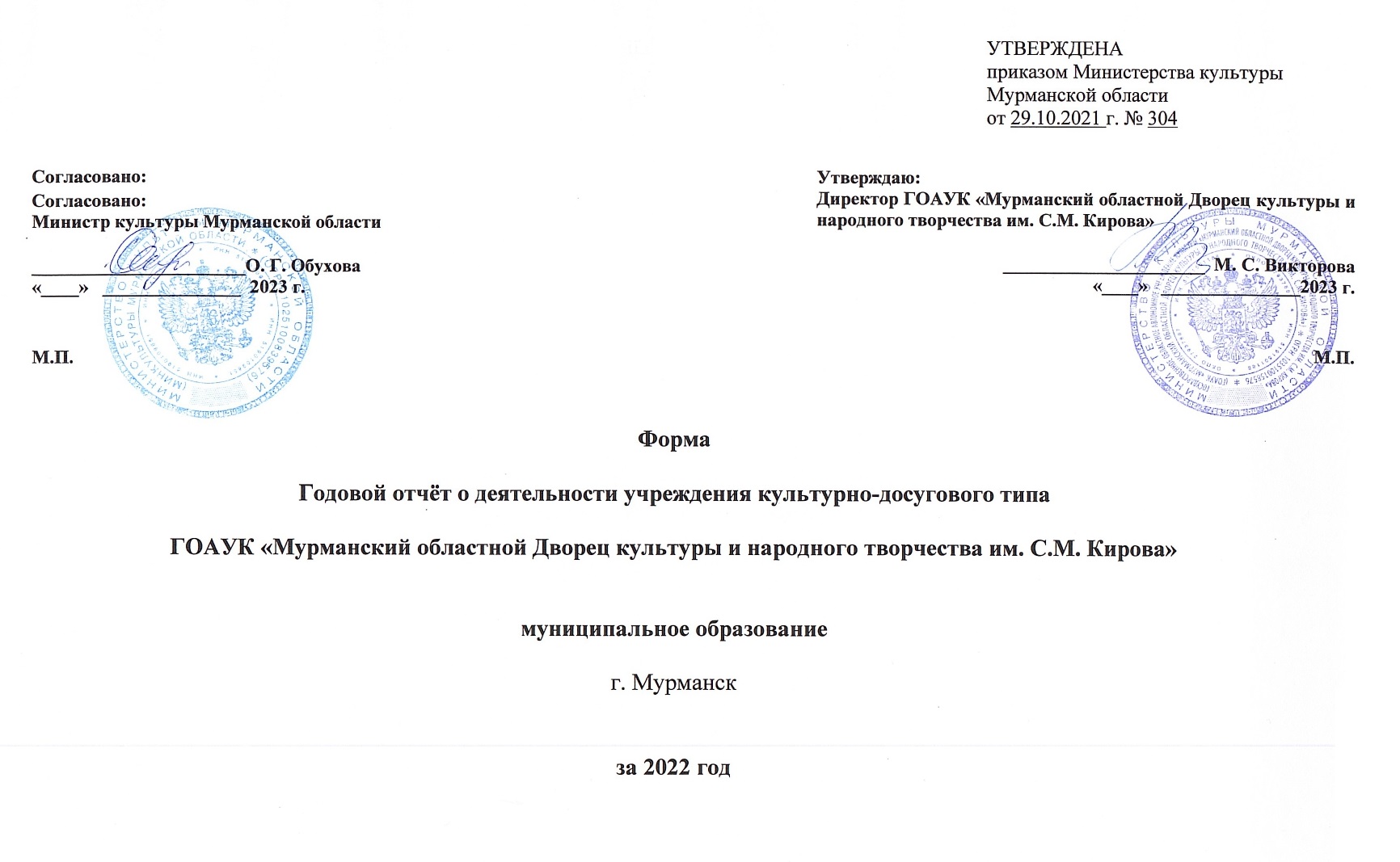 I. Общие сведения об учрежденииII. Материальные ресурсы учреждения2.1.  Характеристика здания (ий) (п.п. 2-10) В случае наличия нескольких зданий информация предоставляется по каждому зданию) 2.2. Наличие помещений (в случае наличия нескольких зданий по каждому зданию заполняется своя таблица)2.3. Материально-техническое оснащение2.4.  Материально-технические средства, приобретенные за отчетный годIII. Кадровые ресурсы3.1. Состояние кадров в культурно-досуговом учреждении на 01.01.2023Примечание: При заполнении показываются данные по состоянию на отчетную дату (на 31.12.2022) по фактической численности лиц списочного состава.	Работник, принятый на работу на неполный рабочий день в соответствии с трудовым договором, учитывается как один человек. Работник, оформленный в организации как внутренний совместитель, тоже учитывается как один человек по основному месту работы.	В отчет включаются работники, принятые на работу по совместительству из других организаций.	Работник, отсутствующий ввиду продолжительной болезни, отпуска по беременности и родам или по уходу за ребенком включается в отчет в случае, если его штатная должность не замещена другим работником, принятым на время его отсутствия.3.2. Аттестация сотрудников в отчётном году3.3. Повышение квалификации сотрудников в отчётном году	В таблице суммируются специалисты, получившие дополнительное профессиональное образование (повышение квалификации, профессиональная переподготовка, стажировка) и получившие по окончании удостоверения, сертификаты. Работник, неоднократно повышавший квалификацию, учитываются как 1.3.3.1. Количество специалистов, повысивших свою квалификацию – 36 человек.3.4. Повышение уровня компетенции (участие в семинарах, круглых столах, мастер-классах и т.д.) Количество специалистов, принявших участие в круглых столах, семинарах, конференциях и т.д. – 37 человек.3.5. НаградыПочетная грамота Мурманской области, Премия Мурманской области, звание «Почетный гражданин Мурманской области», Знак отличия «За заслуги перед Мурманской областью», звание «Почетный работник культуры Мурманской области»3.6. Потребность в кадрах3.7. Характеристика кадрового состава учреждения	В соответствии с Постановлением Правительства Мурманской области № 375-ПП от 06.10.2005 г. «О квотировании рабочих мест», в (наименование учреждения) на 2022 год выделено 2 рабочих места по следующим должностям:- аккомпаниатор- методист3.8. Стимулирование и поощрение IV. Прохождение практик на базе учреждения4.1. Прохождение практики на базе учрежденияV. Основные показатели деятельности5.1. Клубные формированияОбщее количество участников клубных формирований по возрастам:- дети до 14 лет – 630 человек- молодёжь от 14 до 17 лет (включительно) - 215 человек		- взрослые от 36 до 54 лет (включительно) - 261 человек- молодёжь от 18 до 24 лет (включительно) - 145 человек		- взрослые от 55 лет и старше - 243 человек- молодёжь от 25 до 35 лет (включительно) - 127 человек5.2. Достижения клубных формирований самодеятельного народного творчества в отчетном году.Общее число выездов коллективов на конкурсы (фестивали, смотры) в отчетном году: 166 (из них дистанционно - 33)*один коллектив может несколько раз выехать на конкурсы, считаем каждый выезд.Общее количество конкурсов (фестивалей, смотров) в отчетном году: 111*каждый конкурс считаем один раз, без повторенийВСЕГО в 2022 году:   Гран-при: 27 ед.Диплом I степени: 141 ед.Диплом II степени: 97 ед.Диплом III степени: 69 ед.ИТОГО: 334 ед.5.3. Перечислить коллективы, имеющие звание на конец отчетного года5.4. Процент населения, участвующего в систематических занятиях художественным творчеством по формуле:УСК = (УКФ/ЧМО) * 100, где УКФ – количество участников клубных формирований в отчетном году, ЧМО – чис-ть населения в муниц. образовании в отчет. году.АНАЛИЗ РАБОТЫ ПО НАПРАВЛЕНИЮ:Сегодня во Дворце культуры работают 57 клубных формирований: 16 народных и 9 образцовых коллективов самодеятельного народного творчества, три из которых носят высокое звание – «Заслуженный коллектив народного творчества». Ведут работу кружки, студии, развиваются клубы по интересам и любительские объединения. В них занимаются 1621 человек.За 2022 год творческими коллективами Дворца было дано 103 концерта, спектаклей, выставок. Из них во Дворце – 48, в городе – 32, в области – 23. В январе ансамбль танца «Сполохи» двадцать второй раз собрал хореографические коллективы области на традиционный концерт «В кругу друзей», чтобы подарить мурманчанам и гостям города настоящий праздник танца. В апреле в рамках Года культурного наследия народов России и Декады народного танца ЗКНТ ансамбль танца «Радость» пригласил всех любителей народного танца на концертную программу «Россия с Радостью едины!». Зрители вместе с танцорами совершили путешествие по многонациональной России с юга на север, знакомясь с разнообразием областных особенностей русского народного танца. Фольклорные коллективы познакомили зрителей с традициями празднования Пасхи, фольклорными, духовными песнями, играми и обрядами на концерте «Праздник Пасхи у ворот». НСК клуб авторской песни «Пять углов» к 100-летию создания СССР подарил зрителям концерт «Мой адрес – Советский союз».В преддверии Международного женского Дня состоялся концерт детских творческих коллективов Дворца «Подарочек для милых бабушек и мамочек», юные артисты подарили гостям праздника яркие хореографические, вокальные и цирковые номера, положительные эмоции и хорошее настроение. 9 мая коллективы «Кировки» выступили с концертной программой в г. Мончегорске на площади, поздравив жителей и гостей города с 77-й годовщиной Победы Советского народа в Великой Отечественной войне, а участники клуба авторской песни «Пять углов» на территории мемориального комплекса «Долина Славы» дали концерт для участников автопробега Североморск - Долина Славы, посвященного празднованию Дня Победы.Концертными программами отметили творческие коллективы Дворца свои юбилейные даты. В марте состоялся концерт, посвященный 20-летию НСК студии эстрадной песни «Вернисаж», в апреле юбилеи творческой деятельности отметили: ЗКНТ ансамбль песни и танца «Россия» им. В.М. Колбасы – 55 лет и НСК ансамбль эстрадного танца «Форсаж» – 20 лет, в мае НСК цирк «Комплимент» принимал поздравления с 35-летием коллектива.Коллективы Дворца имеют свои традиции и постоянные творческие связи с другими коллективами. 4 ноября вокальные, фольклорные и хореографические коллективы «Кировки» и областного центра объединились, чтобы выступить на главной площади города с любимыми народными песнями и танцами в концерте «Мы вместе», посвященном Дню народного единства. 2022 год – юбилейный для Дворца культуры и народного творчества им. С.М. Кирова. В преддверии этого события заполярная «Кировка» подготовила прекрасный подарок для мурманчан, открыв творческий сезон в торгово-развлекательном комплексе «Плазма», где 8 октября состоялся праздник для детей и родителей «А у нас во Дворце». Посетители ТРК «Плазма» смогли увидеть выступления детских коллективов Дворца культуры, стать участниками разнообразных мастер-классов, игровых программ, викторин и посетить фотовыставку «Место встречи - Дворец!», посвященную нашему 90-летию. А 7 ноября 90-летний юбилей отметили большим праздничным концертом «Дворец зажигает огни», в программу которого вошли самые интересные и зрелищные номера творческих коллективов. В честь этого знаменательного события 12 ноября состоялись праздничные мероприятия для участников клубных формирований: игровая программа для детей и творческий капустник для участников взрослых клубных формирований Дворца.Коллективы «Кировки» – ансамбль песни и танца Россия» им. В.М. Колбасы, фольклорный ансамбль «Беломорье» и хор ветеранов «Встреча друзей» приняли участие во Всероссийской хоровой акции «Zа мир», присоединившись к исполнению песни «Хотят ли русские войны». Ансамбль песни и танца Россия» им. В.М. Колбасы – в концерте «Русская весна», посвящённом воссоединению Крыма с Россией.Творческие коллективы Дворца – база для проведения стажировок, мастер-классов, творческих лабораторий. Они ведут активную концертную деятельность, являясь постоянными участниками региональных мероприятий, творческих программ торжественных приёмов, социально значимых мероприятий города и области. Коллективы много гастролируют, достойно представляя наш регион во многих городах России. В сентябре по приглашению оргкомитета Всероссийского фестиваля-праздника народного творчества и традиций от Берингова до Балтийского морей «Вместе мы — Россия!», который проходил в рамках Года культурного наследия народов России в городе Светлогорске Калининградской области, наш регион представил заслуженный коллектив народного творчества ансамбль танца «Радость». Высокий творческий уровень коллективов Дворца подтверждается достойными наградами на областных, межрегиональных, всероссийских и международных фестивалях и конкурсах самодеятельного народного творчества. В 2022 году самодеятельные артисты приняли участие в 111 фестивалях и конкурсах разного уровня, пополнив копилку достижений Дворца 27 дипломами Гран-при и 307 дипломами 1, 2 и 3 степеней:ЗКНТ ансамбль танца «Радость» – Гран-при и диплом Лауреата в номинации «Народно-сценический танец» Межрегионального фестиваля народного танца Северо-Западного федерального округа «Танцевальная фольклориада» в рамках Декады народного танца (г. Архангельск); диплом I степени зонального этапа Всероссийского фестиваля-конкурса любительских творческих коллективов Северо-Западного федерального округа в рамках Национального проекта «Культура» (г. СПб); серебряная медаль Первых молодежных Арктических Дельфийских игр (г. Сыктывкар);ЗКНТ ансамбль песни и танца «Россия» им. В.М. Колбасы – диплом Лауреата I степени окружного этапа Всероссийского хорового фестиваля (г. СПб);ЗКНТ фольклорный ансамбль «Беломорье» – диплом Лауреата II степени Всероссийского конкурса русской и славянской песен «Славянские напевы» (г. Йошкар-Ола) и Лауреата III степени Международного фестиваля национальных культур «Возьмемся за руки, друзья» (г. Ханты-Мансийск);НСК ансамбль танца «Сполохи – диплом Гран-при Международного конкурса-фестиваля музыкально-художественного творчества «Восточная сказка» (г. Казань); диплом Гран-при VII Межрегионального конкурса творческих коллективов и солистов (фольклор, народное пение, народный танец, народные инструменты) «Троицкие обереги-2022» (Тверская область) и диплом Лауреата I степени Международного фестиваля национальных культур «Возьмемся за руки, друзья» (г. Ханты-Мансийск);НСК ансамбль солистов «Орфей» – диплом Лауреата II степени и диплом I степени Международного молодежного музыкального конкурса, посвященного 140-летию со дня рождения И.Ф. Стравинского (г. Санкт-Петербург);НСК цирк «Комплимент» – Гран-при, 4 диплома Лауреата I степени Международного конкурса-фестиваля искусств «На Олимпе» (Москва) и дипломы Лауреата I, II, III степени Всероссийского фестиваля искусств «Цирк Будущего» (г. Москва);НСК клуб авторской песни «Пять углов» – диплом Лауреата Фестиваля авторской песни «Песни Белого моря» (г. Кемь);ОСК ансамбль русских народных инструментов «Русские потешки» – дипломы Лауреата I и II степени VII Межрегионального конкурса творческих коллективов и солистов (фольклор, народное пение, народный танец, народные инструменты) «Троицкие обереги-2022» (Тверская обл.);ОСК вокальный ансамбль «Цветные сны» - Гран-при и два диплома Лауреата I степени Международного конкурса музыкального творчества «Весенние трели» (г. Москва);Общее число участий коллективов на конкурсах (фестивалях, смотрах): 166 (из них дистанционно- 33).Творческие коллективы Дворца зачастую являются инициаторами интересных творческих начинаний. На их базе проходят фестивали, концерты, мастер-классы, областные семинары, творческие лаборатории, открытые занятия. Так в отчетный период традиционно на базе клуба «Пять углов» прошли областные фестивали авторской песни: «Маленький фонарщик» и «Возьми гитару».Ансамбль танца «Сполохи» традиционно собрал хореографические коллективы Мурманской области на настоящий праздник танца – концерт «В кругу друзей».В ноябре на базе ансамбля песни и танца «Россия» им. В.М. Колбасы был проведёт мастер-класс на тему: «Методика стилевого распевания» в рамках семинара «Традиции российского казачества», который провёл Д.В. Морозов – руководитель Центра русского фольклора ФБУК «Государственный Российский Дом народного творчества имени В.Д. Поленова». Хочется отметить продолжающееся сотрудничество клубных формирований Дворца в постановке совместных номеров и проведении совместных мероприятий. Взаимодействие и взаимопроникновение песенного, хореографического и инструментального творчества позволяют расширять репертуар, создавать масштабные концертные программы, развивают творческие способности участников коллективов художественной самодеятельности, а совместные номера становятся украшением концертных программ.5.5. Культурно-массовые мероприятия офлайн и онлайн 5.5.1. Уровень удовлетворенности гражданами качеством предоставления услуг (в %): 96 % Ежегодно Дворец культуры проводит опрос среди посетителей с целью выявления уровня удовлетворенности / неудовлетворенности граждан качеством организации и проведения культурно-массовых мероприятий Дворцом культуры. Исследование проводилось в форме интервью в период с 07 марта по 23 апреля 2022 г. В ходе исследования были опрошены 228 респондентов.Результаты исследования:Уровень удовлетворенности посетителей мероприятий, проводимых Дворцом культуры:5.5.2. Всего мероприятий/посещений: 	с участием инвалидов и лиц с ОВЗ - 11 /480 зрители офлайн,95 просмотров	доступных для восприятия инвалидами и лицами с ОВЗ – 220мероприятий5.5.3. Мероприятия, проводимые в учреждении на условиях аренды Количество мероприятий: 38 мероприятий Количество посетителей: 23948 человек5.6. Кинозалы и виртуальные концертные залы на базе учреждения5.7.Работа учреждения в сети «Интернет»Снижение подписчиков связано с тем, что социальные сети «Facebook» и «Instagram» с марта 2022 года признаны экстремистскими и запрещены в России. Также всем государственным учреждениям было рекомендовано закрыть свои каналы на «YouTube». Таким образом, в 2022 году Дворец культуры закрыл 3 социальных источника, но при этом спад подписчиков не значительный - всего 637 человек. 5.8. Фонды музеев и музейная деятельность5.9. Работа с людьми с ограниченными возможностями здоровьяДоля культурно-массовых мероприятий, рассчитанных на обслуживание людей с ограниченными возможностями здоровья, от общего количества культурно-массовых мероприятий, проведенных в отчетном году по формуле: Доля КММОВЗ = (КММОВЗ /КММ) * 100, где КММОВЗ – количество культурно-массовых мероприятий, проведенных для людей с ограниченными возможностями здоровья в отчетном году, КММ – количество культурно-массовых мероприятий, проведенных в отчетном году.* количество мероприятий офлайн и онлайнОбщее количество участников – 755, зрителей офлайн – 480, просмотров – 95. - Количество мероприятий офлайн: - Количество мероприятий онлайн:Сведения о наиболее значимых мероприятиях офлайн:Сведения о наиболее значимых мероприятиях онлайн:Ведется ли индивидуальная работа в этом направлении (да, нет):Да(занятия детей, подростков и молодежи с ограниченными возможностями здоровья в коллективах народного творчества).АНАЛИЗ РАБОТЫ ПО НАПРАВЛЕНИЮ:Мероприятия по направлению проводятся в соответствии с Планом реализации Государственной программы Мурманской области «Социальная поддержка граждан».Работа по направлению в учреждении представляет собой интеграцию нормотипичных людей и людей с ограниченными возможностями здоровья в единую творческую среду для формирования взаимного уважения, саморазвития, общения и досуга. В 2022 году впервые проведена социокультурная акция «Праздник с доставкой», которая прошла на базе учреждений: ГОБОУ «Оленегорская коррекционная школа-интернат» и ГОБОУ «Минькинская коррекционная школа-интернат». Цель акции – создание благоприятного эмоционального климата у детей и подростков посредством организации и проведения мероприятий на территории учреждений социального обслуживания Мурманской области. Хочется отметить, что одно из мероприятий состоялось в рамках Международного фестиваля «Эстафета доброты - 2022», организатором которой выступил Комитет по культуре Санкт-Петербурга и СПб ГБУК «Государственная специальная центральная библиотека для слепых и слабовидящих» (декабрь 2022 г.).Весной состоялся ежегодный областной конкурс инклюзивного творчества «Возьмемся, за руки друзья», где приняли участие 22 инклюзивных творческих коллектива. Впервые в этом году увеличен возраст участников и введена дополнительная возрастная категория – от 20 лет и старше. В июне 2022 года победители конкурса были рекомендованы для участия в заочном формате в Международных детских инклюзивных творческих Играх «Пифийские игры», которые включены в календарь проведения всероссийских культурно-массовых мероприятий с участием инвалидов Министерства культуры Российской Федерации на 2023 год. Игры представляют собой состязания в области высших достижений в культуре и искусстве среди победителей региональных фестивалей и конкурсов России и стран мира из числа детей с ОВЗ и инвалидностью и инклюзивных творческих коллективов.Уже традиционными мероприятиями для данной категории стали: конкурс творчества детей и подростков с ограниченными возможностями здоровья «Кораблик надежды» и областной дистанционный конкурс «Научу за пять минут», где участники делились советами в коротких обучающих видеороликах, связанных с их увлечениями и интересами. С целью повышения профессиональных компетенций специалистов учреждений культуры, в апреле 2022 года прошел двухдневный региональный семинар «Основы инклюзивного танца и танцевальной реабилитации». Полное погружение в тему инклюзии состоялось вместе с основателем движения инклюзивного танца в России, директором Центра социокультурной анимации «Одухотворение», председателем оргкомитета Международного фестиваля «Inclusive Dance» Леонидом Тарасовым г. Москва. В рамках смотра творческих инициатив населения Мурманской области совместно со студенческим объединением «Содружество равных возможностей» кафедры специальной педагогики и специальной психологии Психолого-педагогического института Мурманского арктического государственного университета реализованы 5 мероприятий, направленных на формирование опыта инклюзивного взаимодействия детей с ОВЗ и условно нормативным развитием: праздник «Я такой же, как и ты»,мастер-класс «Танцевальные улыбки», праздник «Под небом голубым», бал-маскарад «Золотая осень», праздник, посвящённый Дню крепкой дружбы. Благодаря сотрудничеству выстроена системная работа с такими общественными организациями, как Мурманская региональная общественная организация детей-инвалидов и их родителей «Дети-Ангелы Мурмана»; Автономная некоммерческая организация для детей с ментальной инвалидностью и их родителей «Центр социальной адаптации «Растопим лед»; Автономная некоммерческая организация поддержки детей с аутизмом «Парус доверия».  5.10. Работа с представителями старшего поколенияДоля культурно-массовых мероприятий, рассчитанных на представителей старшего поколения, от общего количества культурно-массовых мероприятий, проведенных в отчетном году по формуле: Доля КММП = (КММП /КММ) * 100, где КММП – количество культурно-массовых мероприятий, проведенных для представителей старшего поколения в отчетном году, КММ – количество культурно-массовых мероприятий, проведенных в отчетном году.* количество мероприятий офлайн и онлайнОбщее количество участников – 799, зрителей офлайн – 290, просмотров – 2800.- Количество мероприятий офлайн: - Количество мероприятий онлайн:Сведения о наиболее значимых мероприятиях офлайн:Сведения о наиболее значимых мероприятиях онлайн:АНАЛИЗ РАБОТЫ ПО НАПРАВЛЕНИЮ:Стоит отметить, что со снижением уровня заболеваемости и снятием ограничений по распространению коронавирусной инфекции люди старшего поколения в 2022 году стали активно возвращаться к привычной жизни. Во второй половине года состоялось открытие традиционных вечеров отдыха для людей старшего поколения «Танцплощадка». В отчетном периоде успешно проведены мероприятия в рамках социокультурной акции «Дом без одиночества» с возможностью посещения стационарных учреждений социального обслуживания населения Мурманской области: ГОАУСОН «Мурманский дом-интернат для престарелых и инвалидов» и ГОАУСОН «Мурманский комплексный центр социального обслуживания». Осенью состоялся финал областного конкурса «Бабушка примерного поведения», в преддверии которого в городах Ковдор, Апатиты, Мурманск, Заполярный, ЗАТО Заозерск и ЗАТО Видяево проведены муниципальные (отборочные) этапы. Это позволило увеличить количество участников и создать дополнительные условия для активного вовлечения людей пожилого возраста в культурную и общественную деятельность. Конкурсная программа включала визитную карточку «Будем знакомы», конкурс-импровизацию «На одной волне» и конкурс «Дарю частичку добра», в котором участницы рассказали о своем личном опыте и отношении к добровольчеству, взаимопомощи, поступках, совершенных во благо других, как пример подрастающему поколению.В целях выявления интересов среди людей старшего поколения проведен опрос на тему разнообразия форм досуга, по итогам которого принято решение в 2023 году запланировать проведение конкурса творчества для людей старшего поколения среди сольных исполнителей «Пой душой» и серии интеллектуальных викторин «Ностальжи».5.11. Работа по формированию и популяризации семейных ценностей Доля культурно-массовых мероприятий, направленных на формирование и популяризацию семейных ценностей, от общего количества культурно-массовых мероприятий, проведенных в отчетном году по формуле: Доля КММС = (КММС /КММ) * 100, где КММС – количество культурно-массовых мероприятий, направленных на популяризацию семейных ценностей в отчетном году, КММ – количество культурно-массовых мероприятий, проведенных в отчетном году.* количество мероприятий офлайн и онлайнОбщее количество участников – 1551, зрителей офлайн – 2310, просмотров – 4938. - Количество мероприятий офлайн: - Количество мероприятий онлайн:Сведения о наиболее значимых мероприятиях офлайн:Сведения о наиболее значимых мероприятиях онлайн:АНАЛИЗ РАБОТЫ ПО НАПРАВЛЕНИЮ:В отчетном периоде в работе по формированию и популяризации семейных ценностей проведено 12 региональных мероприятий. Ключевым событием стал Межрегиональный фестиваль семейного творчества «Полярные звёзды», который объединил семейные творческие династии из разных уголков нашей страны. В 2022 году количество участников составило – 30 семей, помимо мурманских участников на фестиваль приехали гости из Тверской и Архангельской областей, а также из Республики Карелии. В рамках фестиваля состоялся региональный культурно-просветительский проект «КДУ-ПРОФ» на тему «Семья в системе культуры». Впервые в этом году показы кинофильмов в рамках акции «Ночь кино» состоялись на площади перед Дворцом. Для семей города это стало настоящим подарком. В преддверии показов дети с родителями рисовали героев из мультфильмов, играли с аниматорами. Такая форма – прекрасная возможность провести увлекательный вечер всей семьей. Традиционно Дворец культуры становится площадкой для награждения лучших семей региона. В Международный День семьи состоялось вручение памятных адресов Губернатора Мурманской области, памятных адресов и благодарностей Мурманской областной Думы и благодарности за победу в региональном этапе конкурса «Семья года». Ко Дню семьи, любви и верности состоялось награждение общественной наградой – медалью «За любовь и верность» семейных пар, зарегистрировавших брак не менее 25 лет назад и получившие известность среди сограждан крепостью семейных уз. Накануне Дня матери традиционно чествуют северянок, которые вносят огромный вклад в воспитание детей, своим примером показывая, насколько важны и значимы семейные ценности с вручением почетного знака «Материнская слава». В формате онлайн в отчетном периоде проведены 3 дистанционных фотоконкурса: ко Дню отца в России – «КрутОтец», ко Дню матери России – «Уникальная Мама», в преддверии Нового года – «Новый год в кругу семьи» с общим количеством участников более 150 человек. В 2022 году реализован новый социокультурный проект – областной семейный фестиваль для молодых семей «ЙЕТИ-ДЕНЬ», который показал успешный результат реализация качественного и востребованного культурно-досугового продукта по внедрению современных форм организации семейного досуга на территории сельских поселений совместно с МБУК «Кильдинский городской дом культуры». Уже не первый год конкурс лучших практик работы с семьей позволяет выявить и обобщить лучшие практики муниципальных культурно-досуговых учреждений и негосударственных организаций по внедрению современных форм семейного досуга, поддержке и развитию семейного творчества.По итогам конкурса 2021 года на территории Мурманской области реализованы 4 проекта: областной семейный фестиваль «АФРИКАНДА-ФЕСТ. КОЛЬСКИЕ РЕМЁСЛА» совместно Территориальное общественное самоуправление «Африканда»; «AРТ-СТИК – ожившие эмоции», областной социокультурный проект по работе с семьей совместно с МБУК г. Мурманска Центр досуга и семейного творчества;  фестиваль для молодых семей с детьми «Счастливая семья» МБУК ЗАТО Заозерск «Центр культуры и библиотечного обслуживания имени Героя России вице-адмирала М.В. Моцака»; показ музыкальной сказки «Снежное чудо» семейным театральным коллективом «Подсолнух» МБУК Городской Дворец культуры г. Полярные Зори.В 2022 году на конкурс поступило 25 проектов из 10 муниципальных образований Мурманской области. На конкурс принимались методические разработки реализованных в 2022 году мероприятий, программ и проектов в сфере семейного досуга и творчества с анализом результатов их реализации и рекомендациями по внедрению по следующим номинациям:- «Уличный праздник» - мероприятия и проекты по организации досуговой и творческой деятельности семей на открытых уличных пространствах;- «Дети рядом» - мероприятия и проекты, направленные на создание условий и пространств для содержательного досуга детей дошкольного и младшего школьного возраста, детей с инвалидностью и ограниченными возможностями здоровья, а также проекты, направленные на развитие родительских компетенций;- «Искусство добрых дел» - проекты, направленные на популяризацию культуры семейного добровольчества и вовлечение граждан в добровольческую деятельность в рамках программы «Волонтеры культуры» национального проекта «Культура»;- «Творчество – территория семьи» - мероприятия и проекты, направленные на выявление, поддержку и продвижение семейных творческих коллективов, а также проекты по привлечению семей к различным видам творческой деятельности.Экспертное жюри, в состав которого вошли специалисты из Республики Карелии, Вологодской, Архангельской и Мурманской областей определило 12 победителейпроектов. Финал конкурса лучших практик работы с семьей прошел 10 декабря на базе Центра досуга и семейного творчества города Мурманска, где и были представлены проекты-финалисты.По итогам публичной презентации общественные эксперты из числа учреждений культуры, социального обслуживания и некоммерческих организаций по вопросам защиты интересов семьи выбрали 4 победителей: семейный фестиваль «ЙЕТИ ДЕНЬ» (МБУК Кильдинский Городской Дом культуры); семейная территория «КАРТОНFUN» (МАУ Центр творчества и досуга г. Гаджиево); клуб семейного творчества «Воплощение» (МАУК «Кировский городской Дворец культуры»); инклюзивный театр «Я такой же, как и ты!» (ФГБОУВО «Мурманский арктический государственный университет»).Проекты, которые признаны победителями, получат организационную и финансовую поддержку в размере 100 тысяч рублей от Мурманского областного Дворца культуры и народного творчества им. С.М. Кирова на реализацию в 2023 году региональных мероприятий по поддержке семейного творчества и внедрению новых форм семейного досуга.5.12.  Работа по патриотическому воспитаниюДоля культурно-массовых мероприятий, имеющих патриотическую направленность, от общего количества культурно-массовых мероприятий, проведенных в отчетном году по формуле: Доля КММПВ = (КММПВ /КММ) * 100, где КММПВ – количество культурно-массовых мероприятий, имеющих патриотическую направленность и проведенных в отчетном году, КММ – количество культурно-массовых мероприятий, проведенных в отчетном году.* количество мероприятий офлайн и онлайнОбщее количество участников – 2747, зрителей офлайн – 0, просмотров – 2350. - Количество мероприятий офлайн: - Количество мероприятий онлайн:Сведения о наиболее значимых мероприятиях офлайн:Сведения о наиболее значимых мероприятиях онлайн:АНАЛИЗ РАБОТЫ ПО НАПРАВЛЕНИЮ:В 2022 году Дворец культуры продолжил системную работу по патриотическому воспитанию подрастающего поколения. В этой деятельности на сегодняшний день наработан большой опыт, закрепились основные тенденции. Но чтобы достигнуть определенного результата, необходимо искать инновационные формы работы для современного ребенка. Патриотическое воспитание детей и подростков является важной частью формирования мировоззрения подрастающего поколения. Это многоплановая, систематическая, целенаправленная деятельность по формированию чувства верности своему Отечеству, готовности к выполнению гражданского долга. Для этого специалисты отдела реализации социокультурных проектов по календарным датам проводят тематические мероприятия.  Такими эффективными методами патриотического воспитания в Мурманской области уже стали различные военно-исторические игры по станциям (квесты) и командные интеллектуальные игры (квизы). В ходе подобных игр требуются логика, сообразительность, эрудиция, умение работать в команде; участники должны ответить на поставленные вопросы в условиях ограниченного времени.Для достижения поставленных целей использовались разнообразные формы культурно-досуговой работы: уроки мужества, посвященные освобождению Ленинграда от фашисткой блокады,  годовщине победы в Великой Отечественной войне; познавательная программа «Быть Российскому флоту», посвященная 350-летию со дня рождения Петра I;  эрудит-шоу «Аз и Буки – основа науки», посвященная Дню славянской письменности; познавательная программа «Ларец сказок», посвященная 170-летию со дня рождения Д.Н, Мамина-Сибиряка;  ежегодный областной военно-патриотический конкурс «Кадетские игры». 20 августа впервые состоялся Концерт молодых исполнителей и конкурс рисунка на асфальте «Я рисую родной флаг»в рамках Всероссийской акции «Бело-сине-красные сердца». Яркое мероприятие собрало вместе жителей и гостей заполярной столицы. Хиты отечественной эстрады, инструментальные композиции – все творческие номера молодых артистов были посвящены нашей Родине.В рамках концерта прошла викторина на знание государственной символики России; для детей прошёл конкурс рисунков на асфальте; кроме того, все желающие могли написать письма в поддержку российской армии. Активных участников программы отметили памятными призами. Финалом праздничного концерт стало выступление мурманской Hard 'n' Heavy группы «STONE».2022 год был объявлен Годом культурного наследия и этому событию были посвящены некоторые программы: в рамках программы «Народный сторис» ребятам было предложено выбрать персонажа из своей любимой детской сказки и поместить его в наш реальный мир. В день рождения Александра Сергеевича Пушкина прошел «Пушкин квест». На разнообразных площадках дети отгадывали произведения по картинкам, искали лишних персонажей и сопоставляли предметы с героями. В «День косоворотки» площадь перед Дворцом культуры превратилась в своеобразную ярмарку русских народных рубашек. Ребята рисовали мелом на асфальте свой дизайн косоворотки, но перед тем как приступить к творческому процессу, дети изучили историю рубашки, вспомнили персонажей, которые ее носили, и узнали, для чего все-таки на рубахах делали вырез сбоку.Квест «Культура в двух шагах» вместил в себя все культурно значимые места, расположенные в центре города. У Филармонии на Музыкальной скамейке ребята пели свою любимую песню, у памятника Кириллу и Мефодию они разгадывали жанры фольклора, ну а граффити у бывшего кинотеатра «Родина» заставили ребят вспомнить знаменитые произведения кино искусства, в которых принимали участие изображенные на заборе животные.Новым социокультурным проектом стала аудио-экскурсия по г. Мурманску «Северный рубеж», посвящённая 78-летию разгрома немецко-фашистских войск в Заполярье, которая проходила по маршруту из значимых мест нашего города в период войны. В то же время зрители услышали историю победы защитников нашего края над надвигающимся фашизмом. Участники экскурсии узнали не только о подвигах героев, но и о городах, которые в разные годы получили за достижения в годы Великой Отечественной войны почетные звания и медали. На протяжении всего маршрута экскурсанты знакомились с творчеством Заполярных коллективов: ансамбля песни и танца «Россия» им. В.М. Колбасы, ансамбля песни и пляски Краснознаменного Ордена Ушакова Северного Флота, а также услышали кавер-версии старых военных песен в исполнении молодых вокалистов г. Мурманска  и авторскую песню «Зенитчицы», слова к которой написал Алексей Косаревский, музыку – Алексей Морев, а исполнили ее Ольга Полигова, Ирина Адамсон и Дарья Андреева. Перечисленные ключевые моменты в работе специалистов направлены на  участников и посетителей мероприятий Дворца культуры и призваны создавать условия для воспитания подрастающего поколения, становиться достойными защитниками своего Отечества, развивать волевые качества личности, воспитывать  уважительное отношение к ратным подвигам защитников Отечества, чувство долга и гражданской ответственности.5.13. «Культурно-шефская работа» (работа с военнослужащими и сотрудниками силовых структур и ведомств)Доля культурно-массовых мероприятий, направленных на работу с военнослужащими, сотрудниками силовых структур и ведомств, от общего количества культурно-массовых мероприятий, проведенных в отчетном году по формуле: Доля КММПВ = (КММкш /КММ) * 100, где КММкш – количество культурно-массовых мероприятий, в рамках культурно-шефской работы и проведенных в отчетном году, КММ – количество культурно-массовых мероприятий, проведенных в отчетном году.* количество мероприятий офлайн и онлайнОбщее количество участников – 125, зрителей офлайн – 1840, просмотров – 0. - Количество мероприятий офлайн: Количество мероприятий онлайн:Сведения о наиболее значимых мероприятиях офлайн:Сведения о наиболее значимых мероприятиях онлайн:АНАЛИЗ РАБОТЫ ПО НАПРАВЛЕНИЮ:В рамках художественной акции «К нам приехали артисты» творческие коллективы Дворца культуры дали 7 концертов в в/ч 51305 Североморск-3, в/ч 02098 г. Мурманск, филиал № 3 г. Мурманска ФГКУ «1469 Военно-морской клинический госпиталь», Филиал ФГКОУ «Нахимовское военно-морское училище МО РФ» в г. Мурманске. В 2022 году сотрудники отдела реализации социокультурных проектов совместно с образовательными организациями г.Мурманска и Мурманской области передали более 1000 писем поддержки в зону проведения СВО в рамках Всероссийской акции «Письмо солдату», а специалисты отдела развития и участники хора «Встреча друзей», ансамбля «Беломорье», клуба «Золотой возраст» передали вязаные тёплые носки.5.14.  Работа по профилактике наркомании, табакокурения и формированию здорового образа жизниДоля культурно-массовых мероприятий по профилактике наркомании, табакокурения и формированию здорового образа жизни от общего количества культурно-массовых мероприятий проведенных в отчетном году по формуле: Доля КММПНЗ = (КММПНЗ /КММ) * 100, где КММПНЗ – количество культурно-массовых мероприятий по профилактике наркомании, табакокурения и формированию здорового образа жизни, проведенных в отчетном году, КММ – количество КММ, проведенных в отчетном году.* количество мероприятий офлайн и онлайнОбщее количество участников – 255, зрителей офлайн – 0, просмотров – 0. - Количество мероприятий офлайн: - Количество мероприятий онлайн:Сведения о наиболее значимых мероприятиях офлайн:Сведения о наиболее значимых мероприятиях онлайн:АНАЛИЗ РАБОТЫ ПО НАПРАВЛЕНИЮ:В период летних школьных каникул на открытых уличных пространствах для детей проведен цикл спортивно-игровых праздников «Стиль жизни - ЗОЖ», направленный на профилактику асоциальных явлений и популяризацию здорового образа жизни среди подрастающего поколения. Цикл включал в себя проведение на свежем воздухе подвижных игр, командных эстафет и состязаний.  5.15.  Работа по профилактике правонарушений Доля культурно-массовых мероприятий по профилактике правонарушений от общего количества культурно-массовых мероприятий, проведенных в отчетном году по формуле: Доля КММПП = (КММПП /КММ) * 100, где КММПП – количество культурно-массовых мероприятий по профилактике правонарушений, проведенных в отчетном году, КММ – количество культурно-массовых мероприятий, проведенных в отчетном году.* количество мероприятий офлайн и онлайнОбщее количество участников – 209, зрителей офлайн – 0, просмотров – 0. - Количество мероприятий офлайн: - Количество мероприятий онлайн:Сведения о наиболее значимых мероприятиях офлайн:Сведения о наиболее значимых мероприятиях онлайн:АНАЛИЗ РАБОТЫ ПО НАПРАВЛЕНИЮ:Специалистами Дворца культуры продолжается работа по профилактике правонарушений и воспитанию культуры поведения детей и подростков. В период летних школьных каникул для ребят из детских оздоровительных лагерей проведена познавательная программа «Дорогу пешеходу». В День защиты детей, 1 июня, в программу праздника «Самый детский день» одной из интерактивных площадок стала площадка «Азбука безопасности»от сотрудников батальона ДПС ГИБДД УМВД Мурманска. Ребята всех возрастов отгадывали непростые дорожные загадки «от Зебры», решали сложные головоломки и ребусы, разгадывали кроссворды, вместе с инспектором по всем правилам безопасности переходили по импровизированному пешеходному переходу, разбирали дорожные ситуации.5.16. Работа с детьми и подростками до 14 лет Доля культурно-массовых мероприятий для детей и подростков от общего количества культурно-массовых мероприятий, проведенных в отчетном году по формуле: Доля КММДП = (КММДП /КММ) * 100, где КММДП – количество культурно-массовых мероприятий для детей и подростков, проведенных в отчетном году, КММ – количество культурно-массовых мероприятий, проведенных в отчетном году. * количество мероприятий офлайн и онлайнОбщее количество участников – 12089, зрителей офлайн – 40845, просмотров – 0.- Количество мероприятий офлайн: - Количество мероприятий онлайн:Сведения о наиболее значимых мероприятиях офлайн:Сведения о наиболее значимых мероприятиях онлайн:АНАЛИЗ РАБОТЫ ПО НАПРАВЛЕНИЮ:Основными формами работы в 2022 году стали игровые, развлекательные, конкурсные программы, дискотеки с использованием компьютерных технологий. Эти формы работы с одной стороны традиционны и проверены временем, а с другой - идеально вписываются в жизнь и досуг современного ребенка, а также помогают распространению новых игровых технологий и  позитивного опыта организации игровой деятельности. Так, например, стал работать кружок «Маячок», где самые маленькие дети сами создают мультфильмы. В рамках проекта «с «Кировкой» веселей»» по организации досуга детей и подростков в период школьных каникул ориентированные как на развлечение, так и на развитие подрастающего поколения, состоялись такие программы как: «ПреЛЕСтные истории», посвященная Международному Дню леса; познавательно-развлекательные программы «Смайл День», «Виртуальная реальность», «Зов джунглей», «Зелёные уроки», «РЕКомендуем», «Зажигая лето», «Корабль в воображляндию» и др. Одним из таких инновационных мероприятий стал иммерсивный променад «Если город заговорит». Эта аудио-экскурсия погружает зрителей в сказку-легенду о море, где зрители слышат голос родного города и узнают интересные факты о главных достопримечательностях Мурманска. Весь променад проходит с использованием игровых форм: здесь и хоровод, и поморская игра «Узелки», а оканчивается променад ярким флешмобом «Парус мечты». Хорошей традициейдля специалистов Дворца стало участие в городских ярмарках: «На Севере – тепло», «На Севере – масленица», «На Севере – пасха», «На Севере – учиться», где специалисты проводят тематические развлекательные программы для детей. Впервые в Международный день полярного медведя, 27 февраля, прошло мероприятие с северным колоритом - конкурс творческих работ «Мишка на Севере». Творческое состязание объединило 895 юных северян со всей Мурманской области. Его главная задумка заключалась в том, чтобы в предложенном шаблоне на фоне полярного медведя–путешественника необходимо было отразить достопримечательности, природу и животный мир Кольского полуострова и Крайнего Севера. Полет фантазии участников помог нашему Мишке очутиться в каждом уголке Мурманской области. Лучшие работы были представлены на выставке в уличной галерее перед Дворцом культуры.Во второй раз успешно прошел областной фестиваль ярких талантов «Я-могу!». Фестиваль проводился по следующим номинациям: «творчество в радость» (уникальные способности в любом жанре любительского творчества: вокал, хореография, цирковое искусство, изобразительное искусство, актерское мастерство т.д.), «уникУм» (интеллектуальные и умственные достижения участника, навыки конструирования и моделирования); «сверхспособность» (неповторимый и исключительный талант участника, не вошедший в другие номинации фестиваля). Таким образом, мы объединили детей, увлеченных разными видами деятельности: искусством, наукой, спортом и др.Фестиваль объединил не только детей со всей Мурманской области, но и взрослых, которые с удовольствием выступили экспертами и вручили детям подарки за их достижения. Это мероприятие позволило нам объединить между собой разные ведомства и учреждения, которые не относятся к культуре, но, как оказалось, с удовольствием поддерживают этот проект.В 2022 году Губернаторские новогодние ёлки вновь поменяли свой формат – состоялось ледовое шоу И. Авербуха «Щелкунчик». Специалисты Дворца вместе с волонтёрами на высоком уровне организовали встречу делегаций, их размещение на трибунах, выдачу подарков, а также развлекательную программу до и после представления. Чёткая и слаженная работа дала возможность тысячам детей и подростков ощущать себя комфортно и зарядиться новогодним настроением. Зрителями стали отличники, лучшие спортсмены, победители олимпиад, творческих конкурсов, дети семей военнослужащих, принимающих участие в СВО.Специалисты Дворца культуры стараются чаще использовать инновационные формы, или компилировать различные формы вместе при проведении традиционных мероприятий, т.к. новое время требует новых решений и новых подходов к организации мероприятий в области работы с детьми и подростками.5.17. Работа с молодёжью с 14 до 35 лет включительноДоля культурно-массовых мероприятий для молодёжи от общего количества культурно-массовых мероприятий, проведенных в отчетном году по формуле: Доля КМММ = (КМММ /КММ) * 100, где КМММ – количество культурно-массовых мероприятий для молодёжи, проведенных в отчетном году, КММ – количество культурно-массовых мероприятий, проведенных в отчетном году.* количество мероприятий офлайн и онлайнОбщее количество участников – 7402, зрителей офлайн – 5581, просмотров – 251. - Количество мероприятий офлайн: - Количество мероприятий онлайн:Сведения о наиболее значимых мероприятиях офлайн:Сведения о наиболее значимых мероприятиях онлайн:АНАЛИЗ РАБОТЫ ПО НАПРАВЛЕНИЮ:Основной задачей в работе с молодежью в учреждении является создание условий для активного участия молодого поколения в общественной и культурной жизни региона, а также в реализации социокультурных проектов, направленных на раскрытие их творческого потенциала и самовыражение. В отчетном году впервые состоялся областной конкурс кавер-исполнителей.  В оргкомитет конкурса поступило 24 заявки на участие в номинациях:«Инструментальное шоу», «Кавер-группа», «Вокальный проект» и «Музыкальный проект». В результате конкурсного отбора в финале за звание лучшего кавер-исполнителя сразились 12 конкурсантов из Мурманска, Оленегорска и Колы. Обладателем Гран-при  стал дуэт «BETWIN» (г. Мурманск). В формате творческого интенсива на базе Мурманского педагогического колледжа состоялось ток-шоу для молодежи «Откровенно говоря» на тему: «Культурное волонтёрство: забота творчеством». Мероприятие направлено на вовлечение молодого поколения для участия в добровольческой деятельности в сфере культуры. Эксперты, в качестве которых выступили заместитель директора по народному творчеству Мурманского областного Дворца культуры и народного творчества им. С.М. Кирова Екатерина Валерьевна Крюкова и менеджер по связям с общественностью Мурманского областного драматического театра Татьяна Николаевна Врублевская, рассказали чем волонтеры могут быть полезны во Дворце культуры и театре, а также о механизмах поддержки добровольцев в учреждениях культуры.В преддверии Дня молодежи состоялся уличный квест #ВелоМурманск,в котором команды получали зашифрованные послания, разгадав которые, оказывались у известных городских объектов Мурманска, где нужно было сделать селфи и получить новое задание. В режиме онлайн модераторы отслеживали выполнение заданий и делились с участниками полезной информацией.В День солидарности в борьбе с терроризмом, на базе Мурманского строительного колледжа им.Н.Е.Момота состоялось игра-предостережение «Экстремизм – вызов обществу». Помимо этого, участники мероприятия присоединились к Всероссийской акции «Капля жизни». Участникам акции предлагалось набрать воду из чаши в ладони и полить из рук цветы рядом со значимыми местами своего населённого пункта: мемориалом памяти, скверами Победы и т.д. – таким образом, символически поделиться водой с теми, кого уже нет.В целях продвижения среди молодежи «Пушкинской карты» специалисты Дворца культуры провели информационно-познавательный цикл «Популяризация программы «Пушкинская карта» среди молодежи», рассказывающий о возможностях карты и мероприятиях, которые можно посетить.  Специалисты отдела развития в период с октября по декабрь посетили 9 учебных заведений: СОШ № 13, СОШ № 28, гимназия № 1, гимназия № 2, гимназия № 8, лицей № 2, мурманский технологический колледж сервиса, Педагогический колледж. В некоторых учебных заведениях были неоднократно для охвата всех параллелей классов или курсов (всего более 800 человек). Студенты колледжа сервиса и гимназии № 8 посетили аудио-экскурсию «Северный рубеж» по «Пушкинской карте». Был снят видеоролик о посещении данными учащимися мероприятий Дворца.  Году культурного наследия народов России был посвящен квиз в формате онлайн «Культурный код», в котором приняло участие 15 команд из образовательных организаций Мурманской области.Среди традиционных мероприятий для молодежи в 2022 году прошли интеллектуальные турниры по правилам игры «Что? Где? Когда?» и игры Мурманской официальной лиги КВН.  В качестве методической работы, осенью прошел второй региональный творческий интенсив «ДК: Даёшь Культуру», который представлял собой площадку для неформального общения, обмена опытом, обучения, профессионального роста молодых специалистов учреждений клубного типа для совместного поиска новых подходов и форматов в работе по взаимодействию с молодежной аудиторией. Темой встречи в этот раз стало «Патриотическое воспитание подрастающего поколения в культурно-досуговых учреждениях: эффективные формы, технологии, практики». Участники обсудили организацию деятельности учреждений клубного типа по обновлению и использованию актуальных форм по патриотическому воспитанию детей и молодежи, а также рассмотрели успешный опыт работы в этом направлении субъектов России. Участникам мероприятия было представлено несколько актуальных практик. Среди них интерактивно-образовательный веб-проект «Oma-Randu» («Родной край») и игра «Памятник, который потерялся», целью которых является сохранение историко-культурного наследия Республики Карелия. Большой интерес вызвали мероприятия, проводимые в Екатеринбурге: квест «История о символах», где в игровой форме участников знакомили с тем, в какие цвета и узоры одевалась Россия на протяжении последних ста лет, и игра «Ветер перемен», погружающая в жизнь 80-90-х годов XX века. Опыт Мурманской области представлен такими проектами, как:иммерсивный променад «Если город говорит», аудио-экскурсия «Северный рубеж» и конкурс детских раскрасок «Дружный хоровод», посвященный Дню народного единства. Практической частью встречи стала работа в группах по разработке игрового кейса для учреждений культуры, посвященного 85-летию со дня образования Мурманской области. Среди проектных идей команды представили вело-фото-кросс «Вокруг Мурманска за 85 минут», напольную игру с 3D-элементами «В шаговой доступности» и интерактивный культурно-туристический портал «Мое Заполярье». Эти мероприятия направлены на популяризацию внутреннего туризма и позволяют увеличить интерес к истории и культуре Мурманской области.Старшеклассники провели самый незабываемый новогодний квест «Вперед за звездой» в веселой компании Зайцев - символов наступающего года под веселые ритмы новогодних песен. Это мероприятие состоялось впервые не только в Мурманске, но и на территории всей страны. Впервые специалисты соединили формат аудио-сказки вместе с игрой по станциям  - и все это на улицах города Мурманска. Старшеклассникам предстояло найти Полярную звезду. Участники мероприятия разгадали неоднозначные подсказки в новогодних иллюминациях города, выполнили интересные задания от героев новогоднего квеста, спасли Снегурочку, встретили Деда Мороза и конечно разыскали Полярную Звезду. В формате самого мероприятия был заложен и познавательный аспект, ребята услышали легенду Северных народов о Полярной звезде. А также подробно познакомились с созвездием малой медведицы.В 2022 году во Дворце открылась репетиционная точка, где молодёжи предоставлено оборудование для репетиций: ударная установка, электрогитары, акустические системы, большой парк микрофонов. Здесь можно научиться играть на музыкальных инструментах, подготовиться к концерту, погрузиться в творческую атмосферу и провести с пользой время. В 2022 году репетиционную точку посетило 240 человек. 5.18. Работа по реализации государственной национальной политики и взаимодействию с национальными общественными организациями  Доля культурно-массовых мероприятий, проводимых в рамках реализации государственной национальной политики и взаимодействия с национальными общественными организациями, от общего количества культурно-массовых мероприятий, проведенных в отчетном году по формуле: Доля КММН = (КММН /КММ) * 100, где КММН – количество культурно-массовых мероприятий, проводимых в рамках реализации государственной национальной политики и взаимодействия с национальными общественными организациями, проведенных в отчетном году, КММ – количество культурно-массовых мероприятий, проведенных в отчетном году.* количество мероприятий офлайн и онлайнОбщее количество участников – 1593, зрителей офлайн – 20395, просмотров – 0. - Количество мероприятий офлайн: - Количество мероприятий онлайн:Сведения о наиболее значимых мероприятиях офлайн:Сведения о наиболее значимых мероприятиях онлайн:5.18.1. Сведения о сотрудничестве с национальными общественными организациямиАНАЛИЗ РАБОТЫ ПО НАПРАВЛЕНИЮ: Одним из ключевых мероприятий в работе по реализации государственной национальной политики и взаимодействию с национальными общественными организациями уже не первый год является областной фестиваль национальных культур «Праздник дружбы». Фестиваль проводится как многожанровый праздник культур народов, проживающих на территории Мурманской области под девизом «Единство – через культуру». В фестивале принимают участие представители национальных объединений, культурных национальных центров, общественных объединений и организаций народностей, проживающих на территории Мурманской области. В течение года осуществлялась методическая помощь национальными общественными организациями в подготовке различных мероприятий, в том числе привлечение к участию в праздничных концертах областного Дворца культуры. В рамках этих мероприятий специалисты Дворца культуры ведут активную работу с государственным областным бюджетным учреждением «Мурманский областной центр коренных малочисленных народов Севера и межнационального сотрудничества» и с «Домом дружбы».Интересное сотрудничество в 2022 году состоялось с МРОО «Русский национальный культурный центр «Рябиновый край»: - организация хоровода и мастер-класса по крутке казачьей шашки на фестивале народного творчества и современного искусства;- показ этно-дефиле на площадке «Северные игромы» в рамках Межрегионального фестиваля фольклора «Беломорье»;- постановка хореографической композиции в старинных костюмах в исполнении ансамбля танца «Радость» в рамках фестиваля народных творческих коллективов, посвящённого закрытию Года культурного наследия. 5.18.2. Мероприятия, направленные на развитие казачьей культуры            Количество мероприятий/участников/зрителей/просмотров: 2/ 52/ 819Сведения о наиболее значимых мероприятиях офлайн:Сведения о наиболее значимых мероприятиях онлайн:АНАЛИЗ РАБОТЫ ПО НАПРАВЛЕНИЮ: Мурманский областной Дворец культуры и народного творчества им. С. М. Кирова поддерживает реализацию Плана мероприятий на 2021-2023 годы Стратегии развития государственной политики Российской Федерации в отношении российского казачества на 2021-2030 годы на территории Мурманской области, оказывает содействие в организации деятельности Казачьих любительских творческих коллективов региона. Координацию работы по взаимодействию муниципальных учреждений культуры Мурманской области с казачьими обществами обеспечивает Центр (Отдел) фольклора. В 2022 году был проведен областной семинар на тему «Традиции российского казачества» с приглашением специалиста - Д. В. Морозова, руководителя Центра русского фольклора ГРДНТ им. В. Д. Поленова, заместителя председателя Правления Российского фольклорного союза (г. Москва). Семинар получил положительные отзывы слушателей. Заинтересованность и активная работа участников методического мероприятия показали актуальность изучения традиций казачьей культуры, вопросов формирования репертуара вокальных коллективов.5.19. Информация о мерах поддержки развития добровольчества в сфере культурыАНАЛИЗ РАБОТЫ ПО НАПРАВЛЕНИЮ: В рамках программы «Волонтеры культуры» федерального проекта «Творческие люди» национального проекта «Культура» в Мурманской области проводится работа по развития волонтерского движения в сфере культуры. Координация деятельности учреждений культуры в рамках программы «Волонтеры культуры» на уровне региона осуществляется отделом реализации социокультурных проектов ГОАУК «Мурманский областной дворец культуры и народного творчества им. С.М. Кирова». Среди ключевых мероприятий по направлению в 2022 году следует отметить   обучающий воркшоп для руководителей волонтёрских центров «Волонтёры культуры: создаём сообщество вместе». Мероприятие организовано Мурманским областным Дворцом культуры имени С.М. Кирова совместно с региональным центром развития добровольчества и поддержки молодежных движений при поддержке Министерства культуры Мурманской области. Обучающие мероприятия созданы для обсуждения добровольческой деятельности в сфере культуры в регионе. В числе участников воркшопа более 30 специалистов из 13 муниципальных образований: сотрудники домов культуры, библиотек, музеев и общественных волонтерских центров. Открыл программу мероприятий воркшопа круглый стол «Зачем нам волонтеры культуры?», в рамках которого руководитель Единого Волонтерского Центра Мурманской области Евгения Чибис поделилась опытом организации региональных культурных добровольческих инициатив, а главный специалист отдела по развитию добровольческого движения регионального центра развития добровольчества и поддержки Максим Брилин рассказал о наиболее актуальных направлениях волонтёрской деятельности в Заполярье. Программу двухдневного воркшопа продолжили дискуссии о трендах и новых форматах добровольческих практик, тематические презентации и практикумы от экспертов из Мурманской области, Рязани и Петрозаводска. Для осуществления успешной деятельности по поиску и привлечению волонтеров учреждение зарегистрировано на сайте DOBRO.RO (ID организации: 10019568). Среди результатов, согласно аналитике портала на 31.12.2022 года, привлечено 84 волонтера, проведено 7 добрых дел, выставлены 50 верифицированных часов за работу волонтеров. Волонтеры культуры помогают в организации значимых региональных мероприятиях, среди которых: Межрегиональный фестиваль фольклора «Беломорье», Межрегиональный литературный форум-фестиваль «Капитан Грэй», Всероссийский проект «Музейные маршруты России», региональный форум «Крайний Север – бескрайние возможности», новогодние ёлки. 5.20. Сотрудничество с туристическими организациями. Мероприятия, направленные на развитие туристической привлекательности местности: 1АНАЛИЗ РАБОТЫ ПО НАПРАВЛЕНИЮ: Заполняется обязательно.В рамках фестиваля «Беломорье» сотрудничали с Туристическим Информационным центром г. Мурманска. Ссылка на группу центра - https://vk.com/murmansk.travelГруппы туристов организованно приехали на фестиваль. 5.21. Мероприятия, проводимые на открытых общественных пространствах (уличные праздники, фестивали, акции): АНАЛИЗ РАБОТЫ ПО НАПРАВЛЕНИЮ: Форум «КультАрктика» и Фестиваль народного творчества и современного искусства, посвящённый 84-й годовщине со дня основания Мурманской области, были призваны показать новые грани работы учреждений культуры в уличном формате. Идея заключалась в том, что даже в условиях северной погоды можно и нужно проводить массовые мероприятия на открытом воздухе. Это объединяет зрителей и дает возможность неограниченному количеству людей приобщиться к культурным ценностям. 2022 год показал, что специалисты Дворца обладают профессиональными наработками в организации таких мероприятий, и они пользуются большой популярностью. В 2022 году Дворцом культуры были реализованы 3 новых уличных проекта: «Если город заговорит», иммерсивный променад (совместно с физ. Лицом А. Хаверевой), аудио-экскурсия по Мурманску «Северный рубеж», уличный квест «Вперед за звездой». Новые проекты смогли привлечь новых посетителей в Учреждение и пользовались большой популярностью не только среди жителей города, но и гостей. 	 Уличный кинотеатр также стал хитом этого лета. 5.22. Мероприятия, посвящённые проведению в Российской Федерации Года культурного наследия народов России (Указ Президента Российской Федерации от 30.12.2021 № 745 «О проведении в Российской Федерации Года культурного наследия народов России») и ПРОЕКТЫ, МЕРОПРИЯТИЯ, НАПРАВЛЕННЫЕ НА СОХРАНЕНИЕ, РАЗВИТИЕ И ПОПУЛЯРИЗАЦИЮ ТРАДИЦИОННОЙ НАРОДНОЙ КУЛЬТУРЫ5.23. ФОЛЬКЛОРДЕКОРАТИВНО-ПРИКЛАДНОЕ ИСКУССТВО И РЕМЕСЛА Количество выставок декоративно-прикладного искусства, проведенных в муниципальном образовании /участников/зрителей/просмотров: 0Сведения о наиболее значимых выставках офлайн:Информация о предоставленном описании объектов нематериального культурного наследия для внесения в «Каталог объектов нематериального культурного наследия»:1. Игры саамов Кольского полуострова2. Паал – саамский мяч3. Кукса – традиционная саамская кружка4. Шамшура – женский головной убор саамов Кольского полуостроваАНАЛИЗ РАБОТЫ ПО НАПРАВЛЕНИЮ: Работа в этом направлении ведётся активно, целенаправленно и результативно, благодаря коллективам и руководителям, которые занимаются фольклором. Их деятельность не ограничивается только работой с репертуаром, разучиванием произведений. Глубокое изучение народных традиций руководители считают приоритетом своей профессиональной деятельности.Указом президента 2022 год был объявлен годом культурного наследия. Решение было принято в целях популяризации народного искусства, сохранения культурных традиций, памятников истории и культуры, этнокультурного многообразия, культурной самобытности всех народов и этнических общностей Российской Федерации.В рамках Года культурного наследия народов России специалистами Дворца культуры было проведено 39 мероприятия. Разнообразные формы и методики вовлечения участников и зрителей позволили показать всю палитру народного творчества Мурманской области. Крупные победы:- Издание Дворца - книга «Сказки Беломорья на родном говоре» (автор: Вадим Сурядов) удостоена Диплома Лауреата Всероссийского смотра информационной деятельности регионов Российской Федерации, итоги которого на днях подвели в Российском Доме народного творчества.Смотр проводится раз в два года и направлен на выявление лучших информационных проектов в сфере народного творчества по различным номинациям. В этом году он прошел в 14-й раз и был посвящен Году культурного наследия народов России. Всего в оргкомитет поступило 355 издательских проектов и 100 заявок в номинациях «Интернет-ресурсы», «Лидер мнения», «Рекламная компания мероприятия».Наш земляк, автор книги «Сказки Беломорья на родном говоре» Вадим Александрович Сурядов, помор, уроженец села Чапома Терского берега Белого моря. В предисловии к сборнику автор написал: «В моей книге десять сказок из детства. Все они заканчиваются по-доброму. Их мне рассказывали и напевали мама и бабушка, когда у них выпадала свободная минутка. Я же написал их по воспоминаниям так, как я их слышал». Сказки, записанные на поморском диалекте, прекрасно проиллюстрировал художник-дизайнер Юрий Ерёмин. Ссылка на сказки https://odkkirova.ru/metodicheskij-centr/nemat-kult-nasl/katalog/skazki-belogo-morya/- Межрегиональный Фестиваль фольклора «Беломорье занял 2 место на XI Национальной премии в области событийного туризма Russian Event Awards в номинации «Лучшее этнокультурное событие». А с 7 по 9 июля в Красноярском крае состоялся V Всероссийский съезд директоров клубных учреждений, который в этом году прошёл под лозунгом «Культурная интеграция». Нашу область на съезде представили директор Мурманского областного Дворца культуры и народного творчества им. С.М. Кирова Викторова Маргарита Сергеевна и заместитель директора Крюкова Екатерина Валерьевна. В рамках дискуссионной площадки «Интеграция нематериального культурного наследия в социальное пространство региона» всем собравшимся был презентован региональный фестиваль фольклора «Беломорье». Благодаря этому поморская песня зазвучала на Красноярской земле. Участники съездаузнали о красоте Кольского края, о гостеприимстве и были приглашены стать гостям на нашем «Беломорье».- Форум «КультАрктика», приуроченный к Дню рождения Мурманской области занял 3 место на XI Национальной премии в области событийного туризма Russian Event Awards в номинации «Лучшее туристическое событие в области культуры и искусства – население свыше 100 000».- Описание объектов НКН – это большой и кропотливый труд. В 2013 году специалисты Дворца начали эту работу, и теперь реестр состоит из 38 записей. А саамская игра в мяч «Пал-сир» была награждена Свидетельством о включении объекта нематериального культурного наследия народов Российской Федерации в проект «Антология народной культуры». Подробнее с объектами НКН можно познакомиться на сайте Дворца культуры https://odkkirova.ru/metodicheskij-centr/nemat-kult-naslТематика Года на всероссийском уровне и мероприятия позволили почувствовать носителям традиционной народной культуры внимание к себе и ценность своей работы.В рамках цикла фольклорных программ на основе традиционной культуры «Лукоморье» и межведомственного культурно-образовательного проекта «Культура для школьников» фольклорные ансамбли «Беломорье» и «Потешенки», ансамбль народной песни «Горенка» проводят концерты, игровые программы и познавательные занятия: 22.01.2022 – «Святки» (концерт «Ты промчи меня, зима!), 20.03.2022 – «Сороки» (концерт «Весна – красна! Приди весна!), 23.04.2022 – «Пасха» (концерт «Праздник Пасхи у ворот»), 04.06.2022 – фольклорная программа «Троица», 20.11.2022 – «Кузьминки» (концертная программа «Посиделки на Кузьму-Демьяна»).Также хочется отметить, что репертуар ансамбля украинской песни «Джерела» в большей степени состоит из песен, сценок, обрядов украинского фольклора, что вызывает большой интерес у зрителей. Уже стало доброй традицией проводить концерты совместно с коллективами «Беломорье» и «Встреча друзей» во Дворце культуры: «Рождественские встречи» (15.01.2022) и «Весна к нам на север приходит» (26.03.2022). Также коллектив активно выступает с концертными программами в городе и области: «Культурное разноцветье Мурмана» - творческая встреча в информационном интеллект-центре филиал № 23 МБУК «Центральная городская библиотека г. Мурманска» (10.02.2022); «Родством крепка славянская душа» (23.10.2022) и  «В гости коляда пришла» (18.12.2022) - в Мурманской областной детско-юношеской библиотеке им. В.П. Махаевой; «Моя хата – дарами богата» - вечер украинской культуры в Мурманской церкви «Святого Креста» (26.11.2022). «Джерела» - участник фестивалей национальных культур, которые проходят в Мурманской области:29.01.2022 – областной фестиваль национальных культур «Праздник дружбы» (г. Мурманск);30.04.2022 – Фестиваль национальных культур «Северный хоровод» (г. Мурманск);30.04.2022 – Фестиваль национальных культур «#НаСевереДружить» (г. Мурманск);01.05.2022 – открытый районный фестиваль народного творчества «Кольская весна» (г. Кола);25.09.2022 – Казачий фестиваль картошки «Картофельный разгуляй» (с.п. Тулома);23.10.2022 – открытый районный фестиваль национальных культур «Мы вместе» (г. Кола);24.12.2022 – Фестиваль национальных культур «Кухня СССР» (г. Мурманск).5.24. Работа по проведению фестивалей и конкурсов офлайн:АНАЛИЗ РАБОТЫ ПО НАПРАВЛЕНИЮ: Вокально-хоровой жанр:В 2022 году вокально-хоровым коллективам было непросто, выход из пандемии и восстановление формы коллектива требует времени, особенно для крупных ансамблевых форм. Огромное желание собраться проявили клубы авторской песни, для которых состоялся фестиваль «Маленький фонарщик» и «Возьми гитару», а также участники Гала-концерта фестиваля солдатской песни в г. Оленегорске. Мы дали время для восстановления формы вокально-хоровым коллективам, чтобы в 2023 году провести масштабный вокальный конкурс.Инструментальный жанр:В отчётном году инструментальные коллективы показали достойный уровень адаптации к новым условиям работы – выход из пандемии. Конечно, у жанра есть определенные трудности в развитии, в связи со своей малочисленностью, отсутствием подготовительных групп и молодых специалистов. Проведённые мероприятия этого года показали удовлетворительную работу руководителей по привлечению подрастающего поколения (стабильно занимаются участники до 18 лет, особенно в духовых оркестрах). Главной проблемой и самой ощутимой является катастрофическая нехватка руководителей духовых оркестров. Показана хорошая работа вокально-инструментальных ансамблей Мурманской области – хороший репертуар. Хореография:Опыт пандемии помог определиться с порядком проведения конкурсов – использовать дистанционный формат как отборочный тур и финал (очный) для тех коллективов, которые уже бьются за призовые высшие места. Это подтвердил областной конкурс современной хореографии «Танцевальный контакт». Год культурного наследия поставил определённые задачи, с которыми не все коллективы справились – очень мало номеров, основанных на традициях и результат, показывают одни и те же коллективы. Необходимо проводить семинары по танцам народов России.Театральный жанр:Безусловно, базой для стабильного существования этого вида самодеятельного искусства служат «народные (образцовые) самодеятельные коллективы». Не каждый район нашей области имеет коллектив с этим почётным званием, но как положительную тенденцию можно отметить то, что практически при каждом таком коллективе есть коллектив-спутник – театральная студия для детей. В последнее время за счёт этого произошло заметное омоложение состава участников многих театральных коллективов, что позволяет надеяться на развитие жанра в целом. Положительным моментом в развитии жанра стало то, что руководители театральных коллективов из системы дополнительного образования и образования становятся постоянными участниками наших мероприятий.Также положительным фактором в данный период является обучение большинства руководителей коллективов на курсах повышения квалификации. Выявленные в ходе подготовки и проведения фестивалей и конкурсов проблемы, как правило, становятся основой для учебно-методической работы с руководителями любительских театральных коллективов в рамках творческой лаборатории. Фото-видеоискусство:Учитывая малочисленность кино-фото-видеостудий, методистом по театральному жанру создан банк данных коллективов этого направления, в том числе работающих на базе учреждений других ведомств. Работа с руководителями этих коллективов носит в основном информативно-аналитический характер, поступающая информация о фестивалях конкурсах и семинарах направляется во все коллективы. Развитию и популяризации этого жанра способствовало проведение конкурсов с использованием не только фотоаппарата. Молодёжь сейчас не всегда использует фотоаппарат для съёмок – мобильный телефон в приоритете. Фотовыставка победителей конкурса, которая разместилась в ДК Кирова, вызвала большой интерес у зрителей.Видеостудия представлена в области одним коллективом, базирующимся в с. Ловозеро. Единственный вариант их развития – это участие в конкурсах и фестивалях за пределами Мурманской области. Руководитель и участники коллектива регулярно участвуют в творческой жизни нашей области! Так же участники этого коллектива с радостью и успешно принимали участие в фотоконкурсах.Цирковое искусство: В данный отчётный период не проводилось мероприятий по данному жанру. Но цирковые коллективы региона принимали участие во Всероссийских и Международных фестивалях и конкурсах, занимая высокие призовые места.5.25.МЕТОДИЧЕСКАЯ   РАБОТАофлайн:онлайн:Всего мероприятий: 54                      участников:772 чел.АНАЛИЗ РАБОТЫ ПО НАПРАВЛЕНИЮ:Одна из актуальных задач сегодня – обеспечение учреждений культуры высококвалифицированными специалистами, уровень подготовки и компетенции которых отвечает требованиям современного общества. Кадровая проблема имеет 2 аспекта – с одной стороны фактическая нехватка людей, с другой – необходимость обновления и расширения теоретических и практических знаний работающих специалистов. Необходимость формирования их профессиональных умений и навыков, совершенствование деловых качеств, стимулирование творческого роста. Конечный же результат деятельности нашего учреждения как областного методического центра для муниципальных учреждений клубного типа зависит и от того насколько двусторонним, обоюдным является процесс, механизм взаимодействия между нами. Таким механизмом является участие специалистов КДУ в семинарах, творческих лабораториях, мастер-классах.С 2020 года для осуществления методической деятельности активно стала использоваться площадка Zoom. Именно здесь периодически проходят рабочие встречи совета директоров, а также семинары и мастер-классы. Но с выходом в офлайн формат работы Дворец стал постепенно переводить семинары и мастер-классы в режим офлайн-встреч.Проект «АРТ-lab» продолжил свою работу. Организовывая очные и системные семинары, мы надеемся, что полученные практические знания, навыки и умения позволят поднять исполнительское и художественное мастерство представленных номеров на конкурсах на более высокий уровень, но, к сожалению, это отражается не на всех жанрах. Судя по отчетам коллективов, многие руководители активно использовали интернет-пространстводля повышения компетенции, такая насмотренность повышает профессиональный кругозор, но все же для повышения профессиональных навыков приветствуется обучение на очных курсах и семинарах. Именно поэтому мы старается привезти интересных специалистов в наш регион.Работа в жюри муниципальных конкурсов (большинство проводили в дистанционном формате) даёт возможность отследить и улучшить работу клубных формирований по всем направлениям, отследить перспективные коллективы, определить необходимую тему будущих семинаров.Участие специалистов во всероссийских и межрегиональных семинарах и конференциях позволяет расширить круг общения, помогает наладить новые связи. Это ещё один способ рассказать о нашей области и работе.Также был продолжен региональный культурно-просветительский проект для работников культурно-досуговых учреждений Мурманской области «КДУ-ПРОФ».25 октября состоялся творческий интенсив на тему «Патриотическое воспитание подрастающего поколения в культурно-досуговых учреждениях: эффективные формы, технологии, практики». В рамках встречи был презентован новый патриотический проект – аудио-экскурсия «Северный рубеж».В рамках методической работы специалистами Дворца было разработано методическое пособие «Информационное сопровождение деятельности культурно-досуговых учреждений. PR-сопровождение мероприятий на примере IX Межрегионального фестиваля фольклора «Беломорье», а также статья «Латушка - традиционный головной убор села Княжая губа Терского берега» отправлена на Всероссийский смотр-конкурс «Национальные головные уборы народов России» (организатор - Центр культуры народов России ГРДНТ им. В. Д. Поленова).В 2021 году Дворец культуры впервые выступил оператором конкурса грантов Губернатора Мурманской области для физических лиц и для социально ориентированных некоммерческих организаций на реализацию проектов в сфере культуры и искусства в Мурманской, в 2022 году эта работа продолжилась. Согласно п. 2.2. Положения о конкурсе на получение грантов Губернатора Мурманской области на поддержку проектов современного искусства, утвержденного постановлением Губернатора Мурманской области от 16.03.2020 № 48-ПГ «О грантах Губернатора Мурманской области на поддержку проектов современного искусства» и п. 2.2. п. 2.2. Порядка предоставления гранта в форме субсидии из областного бюджета на реализацию проектов в области культуры и искусства в Мурманской области, утвержденного постановлением Правительства Мурманской области от 04.06.2020 № 388-ПП «О предоставлении грантов в форме субсидии из областного бюджета на реализацию проектов в области культуры и искусства» ГОАУК «Мурманский областной Дворец культуры и народного творчества им. С.М. Кирова является Оператором конкурса. 	На конкурс на получение грантов Губернатора Мурманской области на поддержку проектов современного искусства в 2022 году было подано 17 заявок. В период 10 – 16 марта 2022 года отделом методической и информационно-аналитической работы была проведена предварительная проверка заявочной документации соискателей конкурса. По итогам предварительной проверки к конкурсу было допущено 13 заявок. 13 апреля 2022 года в Мурманском областном Дворце культуры им. С.М. Кирова состоялась защита проектов. По итогам конкурсной комиссии победителями конкурса грантов были признаны 10 проектов. 	На конкурс на получение грантов в форме субсидии из областного бюджета на реализацию проектов в области культуры и искусства (НКО) в 2022 году было подано 13 заявок. В период 10 - 23 марта 2022 года была проведена предварительная проверка заявочной документации соискателей на предоставление гранта. По итогам предварительной проверки к конкурсу было допущено 8 заявок. 15 апреля 2022 года в Мурманском областном Дворце культуры им. С.М. Кирова состоялась защита проектов. По итогам конкурсной комиссии победителями конкурса грантов были признаны 7 проектов. Специалисты Дворца также проходят курсы повышения квалификации (в 2022 году – 36 человек) и принимают участие в круглых столах, семинарах, конференциях, онлайн-обучении других учреждений и организаций (в 2022 году – 37 человек).Дворец выступает куратором в сфере повышения квалификации специалистов культурно-досуговых учреждений Мурманской области в рамках реализации ФП «Творческие люди» НП «Культура». В 2022 году было обучено 84 специалиста по следующим программам:- Театральная педагогика: современные технологии актерского мастерства (ФГБОУВО «Саратовская государственная консерватория имени Л.В. Собинова»);-  Проектирование, создание и продвижение эффективных информационно-рекламных материалов для учреждений и организаций отрасли культуры (Центр непрерывного образования и повышения квалификации творческих и управленческих кадров в сфере культуры Челябинского государственного института культуры);- Медиа-сопровождение и цифровые технологии продвижения учреждений культуры (Центр непрерывного образования и повышения квалификации творческих и управленческих кадров в сфере культуры Челябинского государственного института культуры);- Проектные технологии в обучении традиционному декоративно-прикладному творчеству (Центр непрерывного образования и повышения квалификации творческих и управленческих кадров в сфере культуры Челябинского государственного института культуры);-  Организация деятельности детского театрального коллектива (ЦНОПК Пермский государственный институт культуры);-  Цифровые технологии, социальные сети и мультимедийный контент в учреждениях культуры (ЦНОПК Пермский государственный институт культуры);-  Народно-танцевальные традиции регионов России: опыт работы любительских хореографических коллективов (ЦНОПК Пермский государственный институт культуры);- Хореографические способности и их развитие (балетная гимнастика и психолого-педагогические аспекты работы) (ЦНОПК Пермский государственный институт культуры);- Современные технологии создания праздничных культурно - массовых мероприятий (ЦНОПК Пермский государственный институт культуры);- Особенности организации волонтерской деятельности в сфере культуры (ЦНОПК Пермский государственный институт культуры);- Основы проектного менеджмента в сфере культуры: фандрайзинг, социальные, цифровые, инвестиционные культурные проекты (ФГБОУ ВО «Казанский государственный институт культуры»);- Креативные практики в популяризации этнокультурных традиций народов России (ФГБОУ ВО «Казанский государственный институт культуры»);- Продвижение услуг современного учреждения культуры: технологии event-менеджмента (Санкт-Петербургский Государственный институт культуры);- Проектная деятельность в учреждении культуры: актуальные подходы и технологии (Санкт-Петербургский Государственный институт культуры);- Народное песенное искусство: актуальные практики в образовательной и творческой (Санкт-Петербургский Государственный институт культуры);- Современные технологии проектирования музейных экспозиций и выставок (Санкт-Петербургский Государственный институт культуры);- Виртуальные выставки в учреждениях культуры: проектирование и организация (Санкт-Петербургский Государственный институт культуры);- Малый музей в социокультурном пространстве региона (города) (Санкт-Петербургский Государственный институт культуры);- Управление проектами в социально - культурной сфере (Краснодарский Государственный институт культуры);- Концертная и студийная звукорежиссура (Краснодарский Государственный институт культуры);- Технология создания массовых праздников и шоу-программ (Краснодарский Государственный институт культуры);- Искусство народного пения в системе учреждений культуры и образования на современном этапе (Краснодарский Государственный институт культуры);- Event-менеджмент (Краснодарский Государственный институт культуры);- Эффективные методики совершенствования вокальной техники (СГИИ им. Д. Хворостовского).VI. Социокультурные проекты (проектная деятельность)6.1. Собственные социокультурные проекты, впервые реализованные учреждением6.2. Социокультурные проекты, в реализации которых учреждение выступило партнером6.3. Участие в грантовых конкурсах и конкурсах лучших практик6.4. Поддержка творческих инициатив граждан и неформальных творческих группVII. Международное и межрегиональное сотрудничество7.1. Международное сотрудничество:                                                                                                                                                            таблица 1Информация по каждому реализованному международному проекту в области народного творчества и культурно-досуговой деятельности*таблица 2Примечание:количество описанных проектов должно соответствовать количеству заявленных проектов в столбце 1 таблицы 1 таблица 37.2. Межрегиональное сотрудничество:                                                                                                   	таблица 4VIII.  Финансово-экономические показатели8.1. Доходы учреждения8.1.1. Среднемесячная заработная плата работников, 72 446,19 руб. 8.1.2. Среднемесячная заработная плата работников, относящихся к основному персоналу, 70 455,02 руб. - из них специалистов, 71 993,25 руб.  8.1.3. Доля стимулирующего фонда в общем фонде оплаты труда, 30 %8.1.4. Информация о мероприятиях отчетного года, поддержанных в рамках целевых программ (государственных, муниципальных):8.1.5. Информация о мероприятиях отчетного года, поддержанных в рамках федеральных программ 8.1.6. Информация о мероприятиях, которые в отчетном году достигли максимальной финансовой и/или социальной эффективностиIX. Взаимодействие с общественностью и средствами массовой информации, работа по формированию позитивного имиджа учреждения9.1. Взаимодействие с муниципальными, региональными учреждениями и общественными организациями образования, молодёжи, социального обеспечения и других направлений (перечислить названия организаций и кратко описать сотрудничество).	В 2022 году  была продолжена  работа   со следующими организациями и учреждениями:Областной совет Профсоюзных работниковОктябрьский совет ветеранов администрации г. МурманскаОбщественная организация Мурманский областной клуб «Дети военного Мурмана»Мурманская городская общественная организация «Ветераны педагогического труда»Мурманская региональная общественная организация инвалидов и лиц, нуждающихся в социальной защите «Школа доброты»Клуб «Золотой возраст»Совет несовершеннолетних узников фашистских концлагерей и геттоМурманская местная общественная организация ветеранов (пенсионеров) труда ММЗ «Севморпуть»Совет ветеранов труда почтамтаМурманская городская общественная организация «Совет ветеранов здравоохранения г. Мурманска» Совет ветеранов войны и труда Мурманского морского пароходстваСовет ветеранов войны и труда Первомайского округа г. МурманскаСовет ветеранов АрктикморнефтегазразведкаСовет ветеранов «Дети Великой Отечественной войны»Мурманское региональное отделение ОООИ «ВОГ»Совет ветеранов Великой Отечественной войны и труда Мурманский траловый флотВсероссийская общественная организация «Дети войны»Местная Мурманская общественная организация ветеранов педагогического труда. Общественный совет по модернизации образованияКомиссия по восстановлению прав реабилитированных жертв политических репрессийСовет ветеранов «Оптимист»Совет ветеранов Ленинского округаСовет ветеранов работников культуры Всероссийское общество инвалидовКлуб опекунов «Доброе сердце»НФСП «Добрые сердца»Городской совет ветеранов войны и труда.Мурманская местная общественная организация ветеранов Атомфлота.МОБФ «В новую жизнь»АО «Электротранспорт»Войсковая часть 31280Войсковая часть 3798Лицей № 2 г. МурманскаГимназия № 2Гимназия № 8 СОШ № 56 г. МурманскаСОШ № 41 г. МурманскаФилиал Нахимовского военно-морского училища в г. МурманскМурманская коррекционная школа-интернат № 3Мурманская государственная областная научная библиотекаМурманская региональная общественная благотворительная организация многодетных семей и инвалидов «Радуга»Мурманская региональная общественная организация детей-инвалидов и родителей «Дети-Ангелы Мурмана»МБОУ Кольская СОШ № 2ГОБОУ Оленегорская КШИМурманская коррекционная школа № 1Социальный центр SOS МурманскОбщественная организация «Радуга»Общественная организация «Колыбель»	Ежемесячно, в качестве поощрения, представителям данных учреждений бесплатно выделялись билеты на посещение мероприятий, проводимых ДКиНТ им. С. М. Кирова, а также на концерты, приуроченные к государственным праздникам, в декабре – на благотворительную елку. С осени 2022 года Дворцом культуры также выделялись билеты на мероприятия учреждения и новогодние елки для членов семей военнослужащих, мобилизованных и участников специальной военной операции. 	В течение отчетного периода Дворец культуры  продолжал работу по Федеральной программе «Пушкинская карта».  Специалисты отдела развития на протяжении всего года активно работали в данном направлении: посещали учебные заведения с персонажем в образе А.С. Пушкина и вели разъяснительную работу с презентацией «Пушкинской карты». Такие встречи были очень востребованы у молодежи, они активно подключались к программе и посещали мероприятия Дворца культуры целыми классами и группами. Так, учащиеся  Мурманского технологического колледжа сервиса, педагогического колледжа, гимназии № 8 посетили аудио-экскурсию «Северный рубеж». Студенты МАГУ пришли на  новогодний квест «Вперед за звездой», пользуясь «Пушкинской картой». Всего за 2022 год по данной программе было продано 336 билетов.9.2.  Работа с предприятиями и организациями  (перечислить названия организаций и кратко описать сотрудничество).В течение всего отчетного периода продолжалась работа с постоянными партнерами и спонсорами Дворца культуры. Работа с бизнес-сообществами взаимно выгодна обеим сторонам: сотрудничество  повышает уровень доверия между организациями, создает положительный имидж и повышает престиж.  В  2022 году   были продолжены тесные партнерские отношения с постоянными спонсорами и партнерами: цветочная сеть «Флоранж», сеть аптек «Еврофарма»и аптека «Ригла», женский  фитнес-клуб «ЭлитФитнес»,  AZIMUTОтель Мурманск, ОАО «Хлебопек», сеть пироговых «Штолле», парк развлечений «Мисти Парк», магазин «Футболка 51», сеть магазинов «Малыш», АО «Электротранспорт». На межрегиональном фестивале фольклора «Беломорье» появился новый партнер - Туристский информационный центр, с которым началось плодотворное сотрудничество.В преддверии юбилея Дворца культуры были налажены партнерские отношения с новыми организациями: ТРК «Плазма» (там была размещена фотовыставка «Место встречи – Дворец»), АЗС «ВИТЭК», на которой были размещены стаканчики для кофе с юбилейной символикой. Новый партнер Лавка здоровья «Здравушка» стали партнерами на областном фотоконкурсе «Уникальная мама», Студия «Атмосфера» предоставила сертификаты на «Кавер Шоу Мурман». 9.3. Работа со средствами массовой информации, в том числе интернет-изданиями, социальными сетями, информационная и PR-деятельность (перечислить средства массовой информации, с которым сотрудничает учреждение, результаты сотрудничества, количество публикаций о деятельности учреждения, описать формы и методы формирования позитивного имиджа учреждения среди населения и продвижения услуг учреждения).9.3.1. Для поддержания позитивного имиджа учреждения на протяжении многих лет ведётся активная работа со средствами массовой информации:Областная газета «Мурманский вестник»Городская газета «Вечерний Мурманск»Городская газета «Североморские вести»Телевизионная и радиовещательная компания «ГТРК-Мурман»Телеканал «ТВ-21»Телеканал «Арктик ТВ»Радио «Россия»Большое радиоРусские радио - МурманскРетро ФМ - МурманскЕвропа + МурманскСевероморское радиоСевер ФМАрктик ТD - РекордЖурнал «Северный стиль»Журнал «На высоте» 	Представители городских и областных СМИ  постоянно посещают мероприятия, проводимые Дворцом культуры, анонсируют их, пишут статьи, заметки, снимают сюжеты по итогам, приглашают в прямые эфиры и на передачи специалистов Дворца. Самое активное участие в жизни ДКиНТ им. С.М. Кирова в 2022 году  приняли телекомпании ГТРК-Мурман,  Радио «Россия» и Радио «Рекорд», областная газета «Мурманский вестник». Средства массовой информации неоднократно становились информационными партнерами различных мероприятий, а также членами жюри на конкурсах.9.3.2. Информационные агентства, Интернет-порталы и группы социальной сети  ВКонтакте, с которыми сотрудничает учреждение:Сайт газеты «Мурманский Вестник»Сайт телерадиокомпании «ГТРК-Мурман»Сайт телеканала «Арктик ТВ»Сайт ТВ-21Сайт Большого радиоСайт Правительства МОСайт Министерства культуры МОСайт ГРДНТСайт Культура. РФСайтMurmanistСайтSeldonСайт Яндекс.РуСайт БезФормата МурманскСайт МурманАутСайт ХибиныКомСайт МурманРуСайт2DO2GOСайт Норд-НьюзСайт Мурманск+CайтГородЗоветСайт Афиша7ИА Би-портГруппа ВК Мурманская областьГруппа ВК Министерство  культуры  МОГруппа ВК ГТРК-МурманГруппа ВК ИА Би-портГруппа ВК МурманскГруппа ВК Афиша МурманскаГруппа ВК РЕГИНФО 51. МурманскГруппа ВК Я люблю МурманскГруппа ВК Подслушано в МурманскеГруппа ВК Наш МурманскГруппа ВК Мурманск – столица АрктикиГруппа ВК Хибины.ком – Мурманская областьГруппа ВК Nord-News Новости Мурманска и Мурманской областиГруппа ВК Мой МурманскГруппа ВК Новости Мурманска и Мурманской областиГруппа ВК МК в Мурманске – все новости МурманскаГруппа ВК Мурманск. Город ЗоветГруппа ВК Пульс51Группа ВК SeverPostГруппа ВК Служба 064Группа ВК Сity51Группа ВК Александровск ОнлайнГруппа ВК Новости Мурманска сегодня, ЧП и ДТПГруппа ВК Типичный Мурманск (Новости, события)Группа ВК Совета ветеранов здравоохранения г. МурманскаГруппа ВК Мурманск- новости9.3.3.Статьи во Всероссийских профильных журналах: 31.«Дом культуры» №1  / 2022«Созвездие» строит мосты дружбы (особенные гости для участия в Международном фестивале-конкурсе творчества детей и подростков с ограниченными возможностями здоровья «Созвездие».2. «Дом культуры»	№6  / 2022 «Белые ночи Поморья, согретые любовью творчества. Межрегиональный фестиваль фольклора «Беломорье» прошел на юге Кольского полуострова».3. «Дом культуры»	№7  / 2022	«Песенный круг «Беломорья» (Умба 2022, Межрегиональный фестиваль фольклора «Беломорье»)Количество мероприятий, анонсированных в АИС (Единое информационное пространство в сфере культуры) в 2022 году: - количество анонсов мероприятий, отправленных в АИС (на модерацию) – 66+18 (обзор)- количество мероприятий, опубликованных в АИС – 59+18Количество трансляций - 5 X. Мероприятия по охране по охране труда, технике безопасности, пожарной безопасности, противодействию экстремизму и терроризму10.1. Мероприятия по охране труда, технике безопасности 10.2. Мероприятия по пожарной безопасности 10.3. Мероприятия по противодействию экстремизму, терроризму10.4. Мероприятия по гражданской обороне, чрезвычайным ситуациямXI. Проблемы текущего годаКраткое содержание проблем отчетного года и пути их решения1. Удалось решить большое количество проблем, связанных с проведением ремонтных работ и укреплением МТБ за счет дополнительного финансирования:- закуплен светодиодный экран, оборудование для репетиционной точки, музыкальные инструменты и т.д.;- установлена система видеонаблюдения;- выполнен текущий ремонт кровли и некоторых помещений Дворца;- выполнен капитальный ремонт фасада здания по адресу ул. К. Маркса, 1 (в рамках ремонта установлена подсветка фасада)- приобретена одежда сцены для зрительного зала- приобретено несколько комплектов уличной и сценической одежды	2. Создан дизайн-проект внутренних помещений Дворца культуры.	3. Удалось повысить продажи по Пушкинской карте путем выходов в учебные заведения: школы, лицеи, гимназии, колледжи. Проводилась разъяснительная работа по регистрации Пушкинской карты, а также о мероприятиях Дворца культуры, на которые можно было сходить по данной программе. Проведение обучающих мероприятий по приобретению Пушкинской карты в онлайн (посты в группе) и офлайн режиме.Нерешенные проблемы и предлагаемые варианты их решения Отсутствие доступной среды в учреждении. Постепенное оснащение учреждения за счёт внебюджетных средств.Необходим капитальный ремонт зданий Дворца культуры;В июле 2022 года получено отрицательное заключение государственной экспертизы проектно-сметной документации по объекту «Реконструкция объекта культурного наследия регионального значения «Здание Дома культуры моряков». В декабре 2022 года повторно поданы документы на прохождение государственной экспертизы (проверка пакета документов до 03.02.23г.).Заключён договор на изыскательские работы по объекту: «Реконструкция с элементами реставрации в целях приспособления к современному использованию здания ГОАУК «Мурманский областной Дворец культуры и народного творчества им. С.М. Кирова» для дальней разработки проектно-сметной документации.Продолжаем поиск молодых специалистов и новых кадров. Существующие проблемы возможно решить только путем дополнительного финансирования деятельности учреждения.XII.Приложения12.1. План основных мероприятий учреждения на 2023 год (Приложение 1)12.2. Сведения о юбилеях учреждений, коллективов и специалистов в 2023 году12.3. Историческая справка (актуализированная)Мурманский областной Дворец культуры и народного творчества им. С.М. Кирова – ведущее областное учреждение культуры.Среди наиболее важных целей и задач областного Дворца культуры и народного творчества - повышение качества жизни населения через удовлетворение индивидуальных и общественных потребностей, связанных с организацией досуга, осуществление государственной политики в сфере культурно-досуговой деятельности и народного творчества Мурманской области.Решение о строительстве Дома культуры для рыбаков было принято в 1929 году. Уже был построен Рыбный порт, Судоверфь, появился Траловый флот. И рыбаки решили, что у них должен быть свой центр культуры. Закладка фундамента началась в том месте, где 13 лет назад задумывали воздвигнуть храм покровителя моряков – Николая Мирликийского. И именно с этого места начинается история города Мурманска, т.к. 4 октября 1916 года на центральном холме нового поселения состоялась торжественная церемония закладки города, нареченного Романов-на-Мурмане.Уже в ходе строительства Дома культуры, чтобы подчеркнуть выдающуюся роль и значение учреждения в просветительской жизни Заполярья, будущему очагу культуры присвоили имя еще здравствовавшего Сергея Мироновича Кирова. Он был организатором и непосредственным руководителем преобразования голой пустыни, тундры, места царской ссылки в «индустриальный форпост социализма на Крайнем Севере» Открытие Дома культуры рыбаков состоялось 7 ноября 1932 года. На старых фотографиях мы можем видеть то здание ДК. Возводилось оно по проекту архитектора Н. Митурича, в стиле модного тогда конструктивизма. Именно таким первый раз увидели его наши бабушки и дедушки. И сразу жизнь закипела в новом досуговом центре. Здесь шли первые просмотры фильмов (тогда еще немых), работала библиотека, располагался краеведческий музей. В 1934 году из-за нехватки школьных помещений под учебные классы были использованы 12 комнат ДК им. С.М. Кирова.В 1939 году в ДК начал свою жизнь Мурманский Областной Драматический театр, 1 февраля этого года прошел первый спектакль.
20 февраля 1940 г. был открыт памятник С.М. Кирова как раз на том месте, где Сергей Миронович проводил совещание со строителями Дома культуры (автор монумента ленинградский скульптор З. Виленский). В годы войны Дом культуры стал центром общения и отдыха не только для мирного населения, но и для тех, кто принимал непосредственное участие в боях. И тех, и других неудержимо влекли сюда дружеская обстановка, потребность в хорошей шутке и веселой песне. Каких только поэтов и артистов не видели в те годы стены гостеприимного Дома. Это и поэт Лев Ошанин, и композитор Марк Фрадкин, артисты Миронов и Дарский и многие другие. Казалось бы, тяжело, война, голодно, но работа во Дворце не замерла, а наоборот, оживилась, хотя многие работники ушли на фронт. Кроме концертов и спектаклей в самом здании ДК бригада художественной самодеятельности давала концерты в госпиталях, у моряков и летчиков. Но, конечно, война не обошла эти стены. 13 июня 1942 года при налете вражеской авиации возник пожар, и от здания Дома культуры остался только спортивный зал (ныне фестивальный) и несколько служебных помещений. Только вдумайтесь, полный разгром. Но люди не могли жить в тяжелые военные годы без общения. И все силы были брошены на скорейшее восстановление помещений. Спортивный зал был временно переоборудован, сложены печи для отопления, установлены два чудом уцелевших киноаппарата, оформлена сборная сцена. Вечером здесь стали демонстрировать кинофильмы, давать концерты, проводить праздничные торжественные вечера и собрания. Днем шли мурманчане читать в библиотеку. Несмотря на бомбежку в ДК всегда было много посетителей. Это было, наверное, единственное место в городе, где жители могли забыть на время про войну. После войны восстановление Дворца культуры стало первоочередной задачей для руководства города. И 23 февраля 1949 года, в День Советской Армии и Военно-Морского флота, был открыт, созданный по сути дела заново Дворец культуры им. С.М. Кирова. Это именно то здание, которое мы можем видеть каждый день.И опять в заново отстроенных стенах закипела жизнь. Создавались новые кружки, студии, проходили праздничные концерты, показывались фильмы. Дворец опять стал центром просвещения и развлечения для мурманчан. Мы можем гордиться тем, что именно в нашем Дворце бывали многие знаменитые люди, волей судьбы оказавшиеся в нашем крае. Здесь выступал первый космонавт Юрий Гагарин в декабре 1965 года, бывал Фидель Кастро, дирижировал хором композитор Исаак Осипович Дунаевский, рассказывал о себе и о войне Константин Симонов.  Мы гордимся тем, что именно у нас в ДК зарождались многие новые формы культурно-досуговой деятельности. Так в 1964 – 1965 гг. появились первые вечера отдыха типа «Для тех, кому за 30 …». Весной 1979 года Дворец культуры им. С.М. Кирова был переименован во Дворец культуры и техники им. Сергея Мироновича Кирова. В те же годы ДК славился своим клубом рационализаторов и изобретателей «Искатель». И самое интересное, что многие новации вводились в эксплуатацию в рыбной отрасли города. Деятельность этого клуба давала толчок техническому прогрессу в этой отрасли нашего заполярного края. Раньше Дворец был рыбацкий, поэтому и работа велась в основном с рыбаками и их семьями. Работал клуб «Рыбак», клуб жен моряков «Верность», клуб-флотилия «Альбатрос» для юных моряков. У них даже было свое судно для практики.Дворец культуры действительно занимался разносторонней и разнообразной деятельностью, захватывая все слои общества и все сферы жизнедеятельности. Ежегодно ДК отправлял в море более 20 концертов. Также ДК Кирова сотрудничал и с десятками других предприятий, устраивая для их работников семейные праздники и праздничные вечера. Они пользовались большой популярностью.Старейшая библиотека Дворца обслуживала 9500 читателей. Именно в наших стенах были открыты семь народных университетов, которые посещало более 200 слушателей. Здесь читали лекции по экономике, искусству, культуре.Но в первую очередь ДК им. С.М. Кирова славился и тогда и сейчас своими самодеятельными коллективами. По сей день, они завоевывают почетные места на фестивалях и смотрах. А начало этой традиции было положено в декабре 1976 года, когда в Ленинграде на первом Всесоюзном фестивале самодеятельного художественного творчества трудящихся вокально-инструментальный ансамбль «Романтики» и «Красны девицы» стали дипломантами фестиваля. Да, с первых дней своего существования Дворец культуры рыбаков стал местом, куда спешили те, кто чувствовал в себе желание творить. Самодеятельные певцы и танцоры, чтецы и музыканты стали постоянными его хозяевами.Вообще, в 60-80 гг. в ДК существовало 50 различных самодеятельных коллективов и любительских объединений, в них было занято около 3000 человек. Для нашего города это колоссальное число. Представьте себе, что ежегодно самодеятельные артисты давали более 300 концертов и спектаклей. Их хорошо знали в городах и поселках области. Им аплодировали зрители ГДР, Финляндии, Норвегии, Швеции. И вот в 1989 году ДК перестал быть рыбацким и перешел на бюджет области, а в 1994 году он приобрел свое сегодняшнее имя – Областной Дворец культуры. С 1997 года Областной Дворец культуры располагает филиалом (бывший ДК Моряков), где есть танцевальный зал на 150 человек и помещения для кружковой работы. Но смена имени не изменила сути работы. Дворец не знал и не знает каникул. И сегодня сюда с удовольствием приходят на занятия в участники художественной самодеятельности самого разного возраста, т.к. в нашем Дворце на данный момент 28 народных и образцовых коллективов, 13 любительских объединений. Их творчество неразрывно связано с разнообразными городскими, областными и международными мероприятиями. Фестивали, конкурсы, праздники, слеты. Они творят в стенах Дворца, на его сцене, на городских площадках, в залах предприятий и организаций города и области, в воинских частях, в детских домах и школах. Они достойно представляют наш регион далеко за его пределами. О них знают в Норвегии, Финляндии, Германии, Швеции и других станах ближнего и дальнего зарубежья. Дети и взрослые. Танцоры и музыканты. Композиторы и астрономы. Все они безмерно любят свое хобби, для многих уже давно ставшее призванием, предназначением жизни. Доброй традицией стало проводить во Дворце культуры областные конкурсы и фестивали. Хореографические коллективы области приезжают на конкурс хореографии, посвященный Международному Дню танца. Более 20 лет собирает своих участников областной конкурс бального танца «Февральские вьюги». Становятся традиционными областные слеты клубов и хоров ветеранов и различные областные конкурсы.Лучшие творческие коллективы постоянно принимают участие во многих мероприятиях городского и областного значения (Губернаторские новогодние елки, Губернаторский новогодний молодежный бал; Губернаторский Лейтенантский бал, открытие главной городской елки на площади, юбилейные вечера крупных предприятий и организаций города, День города, Открытие праздника Севера, День Рыбака, Благотворительный марафон в рамках Декады «SOS» и т.д.) Большое внимание специалисты отдела культурно-досуговой деятельности Дворца уделяют работе с ветеранами войны и труда, а также с инвалидами. Ежемесячно проходят традиционные вечера-встречи ветеранов города «Радость встреч навсегда», постоянными участниками которых являются члены клубов «Дети военного Мурмана» и «Дети блокадного Ленинграда».Свою работу с подростками и молодежью Областной Дворец культуры проводит совместно с городским и областным комитетом по делам молодежи. Совместно с комитетом по делам молодежи администрации Мурманской области доброй традицией является проведение во Дворце культуры торжественных вечеров «Посвящение в студенты» Дней лицеиста, совместно с высшими и средними учебными заведениями города. Ярким событием стало традиционное проведение Дней Славянской письменности и культуры, выросшего из литературного праздника в праздник творчества и культуры всех славянских народов. Главная ценность Дворца — это мурманский зритель, для которого и ради которого распахивает двери и зажигает свои огни Областной Дворец культуры. В 2013 году Дворец культуры стал методическим центром для культурно-досуговых учреждений Мурманской области и был переименован в "Мурманский областной Дворец культуры и народного творчества им. С.М. Кирова". Теперь в сфере деятельности Дворца:- сохранение нематериального культурного наследия- популяризация и  развитие всех жанров и видов народного творчества,- оказание организационной, информационной, методической и творческой помощи коллективам художественной самодеятельности и специалистам культурно-досуговой сферы.Функции по методическому обеспечению деятельности учреждений культуры клубного типа осуществляется, в основном, в следующих направлениях:  - анализ деятельности учреждений культурно-досугового типа; - изучение, обобщение и распространение наиболее интересного и успешного опыта работы учреждений области (в том числе через публикации во Всероссийских профильных журналах, проведение тематических смотров-конкурсов);- повышение компетенции специалистов учреждений клубного типа; - оказание разносторонней методической и практической помощи. Важнейшим принципом в организации культурно-досуговой деятельности является дифференцированный подход к различным слоям населения. В учреждении культурно-досуговая деятельность ведётся по следующим направлениям:- работа по формированию и популяризации семейных ценностей;- работа с людьми с ограниченными возможностями здоровья;- работа со старшим поколением;- работа по патриотическому воспитанию;- работа по профилактике наркомании, табакокурения и формированию здорового образа жизни;- работа с детьми, подростками и молодежью (в том числе работа по профилактике правонарушений среди подрастающего поколения);- сохранение и развитие народного творчества через организацию различных форм культурно-массовых мероприятий.Важной вехой в истории стало проведение в 2014 году отборочного этапа СЗФО Всероссийского фестиваля народного творчества «Салют Победы» (организатор: ГРДНТ им. В.Д. Поленова). В 2014 и в 2017 годах был проведен Международный фестиваль фольклора. Специалисты Дворца культуры расширили спектр областных фестивалей и конкурсов, теперь 17 проектов охватывают все жанры творчества (кроме ДПИ). C 2013 по 2020 год появились новые формы работы с детьми, подростками и молодежью. Большое внимание уделяется проектам за здоровый образ жизни, по патриотическому воспитанию и экологическому просвещению. Ежегодно Дворец культуры становится организатором творческих семинаров для специалистов КДУ области. 	В 2015 году Дворцу культуры вручено Благодарственное письмо Президента Российской Федерации В.В. Путина «За активное участие в подготовке и проведении мероприятий, посвящённых 70-летию Победы в Великой Отечественной войне 1941 – 1945 годов».2020 год дал старт новому витку развития учреждения – цифровизации. 	В 2022 году руководителем учреждения стала Викторова Маргарита Сергеевна. Инструкцияпо составлению годового отчетао деятельности учреждения культурно-досугового типаОтчет о деятельности учреждения культурно-досугового типа (далее по тексту - отчет) отражает основные сведения об учреждении культурно-досугового типа – юридического лица, согласовывается с учредителем, утверждается руководителем учреждения культурно-досугового типа и заверяется печатью учреждения.Руководитель учреждения несет персональную ответственность за правильность и достоверность информации, представленной в отчете.Оформление отчета:статистические показатели, предоставленные в отчете, должны совпадать со статистическим отчетом формы №7-НК. данные, внесённые в форму 7–НК на бумажном носителе, должны соответствовать данным, внесённым в электронную форму АИС «Статистическая отчётность отрасли» ГИВЦ Министерства культуры РФ.информация в отчете предоставляется:а) в абсолютных величинах,б) в форме ответа «да» или «нет», «+» или «-»в) в виде аналитической информации;страницы отчета необходимо нумеровать, начиная со второй страницы;пустых граф быть не должно: если данные отсутствуют или нет результатов, ставится прочерк (-);каждый раздел должен заканчиваться кратким анализом данных.Отчет составляется ежегодно и предоставляется вместе с формой федерального статистического наблюдения 7-НК в электронном варианте Word + версия PDF (отсканированная одним документом с подписями).1.1.Полное наименование учреждения (согласно Устава/Положения)Государственное областное автономное учреждение культуры «Мурманский областной Дворец культуры и народного творчества им. С.М. Кирова» (пр. 235-Д от 18.10.2013г.)1.2.Юридический адрес183038  г. Мурманск, ул. Пушкинская, дом 31.3.Фактический адрес183038  г. Мурманск, ул. Пушкинская, дом 31.4.Контактная информация: ИНН, ОКПО, телефон, факс, адрес официального сайта, адрес электронной почты, ссылки на учреждение в социальных сетяхИНН: 5191501188ОКПО: 27937887Тел/факс: 8(815-2) 47-66-04 (приемная)e-mail: odk_kirova@mail.ruофициальный сайт:www.odkkirova.ruАдрес учреждения в социальной сети «Вконтакте»: https://vk.com/odkkirovaАдрес учреждения в социальной сети «Одноклассники»: https://ok.ru/odkkirovaИные ссылки:Сообщество «Полярный круг» в социальной сети «Вконтакте»:https://vk.com/polarcircle2021Сообщество «Созвездие» в социальной сети «Вконтакте»:https://vk.com/sozvezdiefest2021Сообщество «Полярные звезды» в социальной сети «Вконтакте»:https://vk.com/polarstars20221.5.Организационно-правовая форма Регламентирующий документ Государственное областное  автономное учреждение культурыУстав 1.6.Учредитель (указать название организации и Ф.И.О. руководителя)Министерство культуры Мурманской области Министр – Ольга Геннадиевна Обухова 1.7.Год создания учрежденияНазвание нормативного правового акта 07.11.1932  Решение секретариата Мурманского окружкома ВКП(б) «О финансировании работы Дома культуры имени тов. Кирова» - протокол № 34 от 11 марта 1933г. 1.8.Наличие у учреждения филиалов (в соответствии с Уставом учреждения). --------------1.9.Наличие у учреждения территориально обособленных структурных подразделений. --------------1.10.Структура учреждения:Административно-управленческий персонал:- Директор Мурманского областного Дворца культуры и народного творчества им С.М. Кирова 1. Заместитель директора по культурно-досуговой деятельности.1.1. Главный режиссер.1.2. Отдел реализации социокультурных проектов. 1.2. Отдел развития.1.3. Отдел постановочной работы.1.4. Отдел художественно-оформительской работы.1.5. Отдел музыкально-технического обеспечения.1.6. Отдел светотехнического обеспечения и аудиовизуальных технологий.1.6.1. Сектор аудиовизуальных технологий.2. Заместитель директора по народному творчеству.2.1. Отдел народного творчества.2.2. Центр (отдел) фольклора.2.3. Костюмерный отдел.2.4. Пошивочный отдел.2.5. Отдел по работе с коллективами художественной самодеятельности. 2.6. Отдел методической и информационно-аналитической работы.2.6.1.Медиа сектор.3. Заместитель директора, начальник организационно-технического отдела.3.1. Главный инженер.3.2. Организационно-технический отдел.1.Число зданий2.Общая площадь здания (м2) (при наличии нескольких зданий – заполняется по каждому)Общая площадь 2-х зданий – 11 347,6 м2183038, г. Мурманск, ул. Пушкинская, 3 – 8 598,4 м2183038, г. Мурманск, ул. Карла Маркса/Челюскинцев, 1/3 – 2 749,2 м2 3.Исполнение здания (типовое, приспособленное)(при наличии нескольких зданий – заполняется по каждому) Типовое 4.Год ввода в эксплуатацию(при наличии нескольких зданий – заполняется по каждому)183038, г. Мурманск, ул. Пушкинская, 3 – 1932 г.183038, г. Мурманск, ул. Карла Маркса/Челюскинцев, 1/3 – 1936 г.5.Состояние объекта (% износа)(при наличии нескольких зданий – заполняется по каждому)183038, г. Мурманск, ул. Пушкинская, 3. Износ - 30% В 2022 году разработан дизайн-проект (концептуально решение внутреннего оформления пространства). Заключён договор на выполнение  изыскательских  работ (ГОКУ «УКС МО» – ООО «Севертехпроект») для дальнейшей разработки ПДС на реконструкцию с элементами реставрации в целях приспособления к современному использованию здания  ГОАУК «Мурманский областной Дворец культуры и народного творчества им. С.М. Кирова», расположенного по адресу: г. Мурманск, ул. Пушкинская, д.3183038, г. Мурманск, ул. Карла Маркса/Челюскинцев, 1/3. Износ - 80%.В 2022 году завершён капитальный ремонт фасада, акт приема-передачи объекта администрацией ДК Кирова работы не подписан, т.к.  выявлены замечания. Разработана проектно-сметная документация по реконструкции объекта культурного наследия регионального значения «Здание Дома культуры моряков», которая с 01.12.2022 г. повторно находится на государственной экспертизе. 6.Имеется ли технический паспорт на здание. Кем и когда выдан паспорт.(при наличии нескольких зданий – заполняется по каждому)183038, г. Мурманск, ул. Пушкинская, 3.Технический паспорт №2627 от 23.04.2018 г., выдан ГОБУ «Центр технической инвентаризации и пространственных данных»183038, г. Мурманск, ул. Карла Маркса/Челюскинцев, 1/3 Технический паспорт №825 18.04.2018 г., выдан ГОБУ «Центр технической инвентаризации и пространственных данных»7.Техническое состояние здания (требует капитального ремонта/аварийное/иное). Приложить подтверждающий документ(при наличии нескольких зданий – заполняется по каждому) Здание, расположенное по адресу: г. Мурманск, ул. Карла Маркса, 1 Требует капитального ремонта.Приложение № 1- Технический отчет МИСЕВЗАПСТРОЙ РСФСР Государственного проектного и конструкторского Института МУРМАНСКПРОМПРОЕКТ Шифр: 1035-1 от декабря 1991 г.  на – 39-и листах.Приложение № 2- Акт обследования несущих конструкций здания ДК Моряков от 30.01.1992 г. на 3-х листах.Приложение № 3- Акт приема-передачи здания от 14.02.1997 г. на – 2-х листахПриложение № 4- Мурманский проектно-изыскательский и конструкторский институт ОАО «МУРМАНСКПРОМПРОЕКТ» Экспертная оценка технического состояния перекрытия над 1-м этажом в осях 9-13 (Б-Г) Шифр – 1035/1 от декабря 1999 г. на 4-х листах.Приложение № 5- ОАО «МУРМАНСКПРОМПРОЕКТ» Экспертная оценка состояния покрытия Малого зала в осях 13-18 (А-З) от декабря 2000 г. на 3-х листах.Приложение № 6Агростроительная корпорация «НЕЧЕРНОЗЕМАГРОПРОМСТРОЙ» ОАО «СТРОИТЕЛЬНАЯ КОМПАНИЯ «АСМ» («АГРОСТРОЙМОНТАЖ») Техническое заключение по результатам обследования состояния конструкций чердака и покрытия на объекте; ДК Моряков по адресу, г. Мурманск, ул. К. Маркса, д. 1. от 2004 г. на 9-и листах.8.Площадь прилегающей территории (м2)(при наличии нескольких зданий – заполняется по каждому)183038, г. Мурманск, ул. Пушкинская, 3 – 9 490 м2183038, г. Мурманск, ул. Карла Маркса, 1 – 3 649 м29.Наличие документа, утверждающего право на земельный участок (наименование, номер и дата)(при наличии нескольких зданий – заполняется по каждому)183038, г. Мурманск, ул. Пушкинская, 3 Свидетельство о государственной регистрации права51-АВ 495373 от 04.03.2015 г. Кадастровый план земельного участка (выписка из государственного земельного кадастра) № 20/08-1-178 от 24 января 2008 г.183038, г. Мурманск, ул. Карла Маркса, 1Свидетельство о государственной регистрации права51-АВ 421484 от 14.02.2014 г.Кадастровый план земельного участка (выписка из государственного земельного кадастра) № 20/06-2-1181 от 23 октября 2006 г.10.Наличие условий, обеспечивающих доступность учреждения для маломобильных групп населения (пандусы, подъёмные устройства, места в залах для инвалидов-колясочников и др.)(при наличии нескольких зданий – заполняется по каждому)183038, г. Мурманск, ул. Пушкинская, 3 - частично оборудован пандусами, специализированными входами для инвалидов колясочников, оборудован специализированный туалет. 183038, г. Мурманск, ул. Карла Маркса, 1 – не оборудован.Наименование помещенияЧисло комнат/местСобственные(да/нет)Арендуемые(да/нет)Указать, где и у кого арендуются помещенияБаза других учреждений(да/нет)Указать на базе какого учреждения используется помещениеЗдание  Дворца культуры  и народного творчества им. С.М. Кирова, расположенного по адресу: г. Мурманск, ул. Пушкинская, д. 3Здание  Дворца культуры  и народного творчества им. С.М. Кирова, расположенного по адресу: г. Мурманск, ул. Пушкинская, д. 3Здание  Дворца культуры  и народного творчества им. С.М. Кирова, расположенного по адресу: г. Мурманск, ул. Пушкинская, д. 3Здание  Дворца культуры  и народного творчества им. С.М. Кирова, расположенного по адресу: г. Мурманск, ул. Пушкинская, д. 3Здание  Дворца культуры  и народного творчества им. С.М. Кирова, расположенного по адресу: г. Мурманск, ул. Пушкинская, д. 3Зрительный зал/концертный зал875 данетнетМалый залнетнетнетнетТанц-/диско- зал350данетнетГолубая гостиная300данетнетФестивальный зал200 данетнетМалая гостиная45данетнетСпортзалнетнетнетнетВыставочный  залнетнетнетнетВидеосалоннетнетнетнетКомнаты для работы клубных формирований10данетнет- в т.ч. хореографические классы5данетнетКомнаты игровыенетнетнетнетКомнаты для музейной работынетнетнетнетКомнаты для библиотечной работынетнетнетнетКомнаты адм.-хозяйственного персонала2данетнетКомнаты художественно-метод. персонала6данетнетЗвукотехнические помещения5данетнетФойе3данетнетБар/кафе3данетнетГардероб3данетнетДругое (указать наименование)   Другое (указать наименование)   Другое (указать наименование)   Другое (указать наименование)   Другое (указать наименование)   Костюмерный цех3данетнетУчасток сцены1данетнетПомещения для хранения реквизита и элементов оформления сцены2данетнетГримерные комнаты6данетнетПомещения для хранения мебели и инвентаря3данетнетДушевые2данетнетТуалетные комнаты18данетнетЗдание Дворца культуры и народного творчества им. С.М. Кирова, расположенного по адресу: г. Мурманск, ул. К. Маркса, д. 1Здание Дворца культуры и народного творчества им. С.М. Кирова, расположенного по адресу: г. Мурманск, ул. К. Маркса, д. 1Здание Дворца культуры и народного творчества им. С.М. Кирова, расположенного по адресу: г. Мурманск, ул. К. Маркса, д. 1Здание Дворца культуры и народного творчества им. С.М. Кирова, расположенного по адресу: г. Мурманск, ул. К. Маркса, д. 1Здание Дворца культуры и народного творчества им. С.М. Кирова, расположенного по адресу: г. Мурманск, ул. К. Маркса, д. 1Зрительный зал/концертный зал301 местоданетнетМалый залнетнетнетнетТанц.залнетнетнетнетКлубная гостиная 45 местданетнетСпортивный зал/тренажерный нетнетнетнетВыставочный залнетнетнетнетВидеосалоннетнетнетнетИнтернет-кафе нетнетнетнетКомнаты игровые нетнетнетнетКомнаты для музейной работынетнетнетнетКомнаты для библиотечной работынетнетнетнетКомнаты для работы клубных формирований8данетнет- в т.ч. хореографические классы4данетнетКомнаты  для адм.-хозяйственного персонала2данетнетКомнаты художественно-метод. персоналанетнетнетнетЗвукотехнические помещениянетнетнетнетФойе2данетнетБар/кафенетнетнетнетГардероб 1данетнетДругое (указать наименование) Другое (указать наименование) Другое (указать наименование) Другое (указать наименование) Другое (указать наименование) Костюмерный цехнетнетнетнетПошивочные мастерские 3данетнетУчасток сцены1данетнетПомещения для хранения реквизита и элементов оформления сценынетнетнетнетХудожественно-постановочный отделнетнетнетнетГримерные комнаты 2данетнетПомещения для хранения мебели и инвентарянетнетнетнетДушевые 1данетнетТуалетные комнаты 6данетнетНаименованиеКоличество единицТехническое состояние (удовлетворительное/неудовлетворительное)Музыкальные инструменты 698удовлетворительноеТранспорт (перечислить)---удовлетворительноеКнижный/методический фонд175удовлетворительноеКостюмерный фонд1757удовлетворительноеБутафорский фонд152удовлетворительноеКопировально-множительная техника138удовлетворительноеАудиовизуальные средства 2удовлетворительное№ п/пНаименованиеКоличествоКоличествоСумма (тыс. руб.), источник Сумма (тыс. руб.), источник 1.ОргтехникаОргтехникаОргтехникаОргтехникаОргтехникаОргтехника1.1.бюджетбюджет1421423 584 805,873 584 805,871.2.вне/бюджетвне/бюджет77291 181,00291 181,00ВСЕГО оргтехникаВСЕГО оргтехника1491493 875 986,873 875 986,872.Музыкальные инструментыМузыкальные инструментыМузыкальные инструментыМузыкальные инструментыМузыкальные инструментыМузыкальные инструменты2.1.бюджетбюджет1212610 930,00610 930,002.2ВСЕГО музыкальные инструментыВСЕГО музыкальные инструменты1212610 903,00610 903,003.Специализированное оборудованиеСпециализированное оборудованиеСпециализированное оборудованиеСпециализированное оборудованиеСпециализированное оборудованиеСпециализированное оборудование3.1.ВСЕГО специализированное оборудованиеВСЕГО специализированное оборудование4.Транспортные средстваТранспортные средстваТранспортные средстваТранспортные средстваТранспортные средстваТранспортные средства4.1.бюджетбюджет116 400 000,006 400 000,00ВСЕГО транспортные средства – передан в ГОБУ «Центр обслуживания областных учреждений культуры»ВСЕГО транспортные средства – передан в ГОБУ «Центр обслуживания областных учреждений культуры»116 400 000,006 400 000,005.МебельМебельМебельМебельМебельМебель5.1.бюджетбюджет20201 354 732,001 354 732,005.2.вне/бюджетвне/бюджет117 490,007 490,00ВСЕГО мебелиВСЕГО мебели21211 362 222,001 362 222,006.КостюмыКостюмыКостюмыКостюмыКостюмыКостюмы6.1.бюджетбюджет3143142 079 334,342 079 334,346.2.вне/бюджетвне/бюджет303083 509,1183 509,11ВСЕГО костюмыВСЕГО костюмы3443442 162 843,452 162 843,457.Иные средства Иные средства Иные средства Иные средства Иные средства Иные средства 7.1.бюджетбюджет19519512 332 464,5912 332 464,597.2вне/бюджетвне/бюджет33128 629,00128 629,00ВСЕГО иных средствВСЕГО иных средств19819812 461 093,5912 461 093,59Численность работников всего, человекИз общей численности работниковИз общей численности работниковИз общей численности работниковИз общей численности работниковИз общей численности работниковиз числа штатных имеют стаж работыиз числа штатных имеют стаж работыВозраст (из численности основного персонала)Возраст (из численности основного персонала)Возраст (из численности основного персонала)Численность работников всего, человекЧисленность работников, имеющих профильное образованиештатныхработников,относящихсяк основному персоналуиз общего числа работников имеют образованиеиз общего числа работников имеют образованиеиз общего числа работников имеют образованиеот 3 до 6 летот 6 до 10 летДо 30 летОт 30 до 55 лет55 лет и старшеЧисленность работников всего, человекштатныхработников,относящихсяк основному персоналувысшеен/высшеес/спецот 3 до 6 летот 6 до 10 летДо 30 летОт 30 до 55 лет55 лет и старшеКДУ11110611110380324918226714Аттестовано работников всего, человекИз общей численности работниковИз общей численности работниковИз общей численности работниковИз общей численности работниковИз общей численности работниковИз общей численности работниковАттестовано работников всего, человекштатныхработников,относящихсяк основному персоналуработников, относящихся к вспомогательному персоналуприсвоенная категорияприсвоенная категорияприсвоенная категорияАттестовано работников всего, человекштатныхработников,относящихсяк основному персоналуработников, относящихся к вспомогательному персоналувысшая1 категория2 категорияКлубные работники0000000Библиотечные работники-------Музейные работники-------Другие работники0000000Итого:0000000Число повысивших квалификацию (всего), человекИз общей численности работниковИз общей численности работниковИз общей численности работниковЧисло повысивших квалификацию (всего), человекштатныхработников,относящихсяк основному персоналуработников, относящихся к вспомогательному персоналуКлубные работники3636306Библиотечные работники----Музейные работники----Другие работники----Итого:3636306№ п/пКатегория работников учреждения, включая всех штатных сотрудников Форма обучения Название образовательного учреждения / наименование программыДаты прохождения обучения1.ДиректорзаочноАНО ДПО «Гуманитарно-технический институт» (г. Москва) / Программа профессиональной переподготовки «Пожарная безопасность»с 01 февраля по 12 апреля 2022 года1.ДиректорзаочноАНО ДПО «Гуманитарно-технический институт» (г. Москва) / Дополнительная профессиональная программа повышения квалификации «Руководитель организации с массовым пребыванием людей»с 14 по 28 апреля2022 года1.ДиректорзаочноАНО ДПО «Гуманитарно-технический институт» (г. Москва) / Дополнительная профессиональная программа повышения квалификации «Антитеррористическая защищенность объектов и территорий в сфере культуры»с 29 апреля по 23 мая 2022 года1.ДиректорзаочноГАУ МО «Региональный центр по организации закупок» (г. Мурманск) / Дополнительная профессиональная   программа повышения квалификации «Организация закупок в соответствии с требованиями Закона № 223 – ФЗ» (120 часов)с 24 октября по 28 ноября 2022 года2.Заместитель директора по народному творчеству очнаяАНО ДПО «Консультационно-методический центр охраны труда» (г. Мурманск) / Проверка знаний требований охраны труда по программам: «Безопасные методы и приемы выполнения работ при воздействии вредных и (или) опасных производственных факторов, источников опасности, идентифицированных в рамках СОУТ и оценка профессиональных рисков», «Безопасные методы и приемы выполнения работ повышенной опасности»13 декабря 2022 года3.Заместитель директора по культурно-досуговой деятельности очнаяАНО ДПО «Консультационно-методический центр охраны труда» (г. Мурманск) / Проверка знаний требований охраны труда по программам: «Безопасные методы и приемы выполнения работ при воздействии вредных и (или) опасных производственных факторов, источников опасности, идентифицированных в рамках СОУТ и оценка профессиональных рисков», «Безопасные методы и приемы выполнения работ повышенной опасности»13 декабря 2022 года4.Заместитель директора, начальник организационно-технического отделаочнаяАНО ДПО «Консультационно-методический центр охраны труда» (г. Мурманск) / Проверка знаний требований охраны труда по программам: «Безопасные методы и приемы выполнения работ при воздействии вредных и (или) опасных производственных факторов, источников опасности, идентифицированных в рамках СОУТ и оценка профессиональных рисков», «Безопасные методы и приемы выполнения работ повышенной опасности»13 декабря 2022 года5.Ведущий методист отдела методической и информационно-аналитической работызаочноФГБОУ ВО «Мурманский арктический государственный университет» / Дополнительная профессиональная программа повышения квалификации «Реализация мероприятий комплексного плана противодействия идеологии терроризма в РФ» (72 часа)с 05 по 14 декабря 2022 года6.Балетмейстер ОСК «Маленькие звездочки» ЗКНТ ансамбля танца «Радость»очноКультурно-развлекательный комплекс «Кремль в Измайлово» в рамках всероссийского форума хореографов и балетмейстеров ансамблей танца России / Повышение квалификации по программе «Социально-значимые культурные проекты в сфере хореографического искусства» (72 часа)с 26 по 29 августа 2022 года7.Ведущий методист по театральному жанру отдела народного творчествазаочнов рамках ФП «Творческие люди»:ФГБОУ ВО «Саратовская государственная консерватория им. Л.В. Собинова» (г. Саратов) / Дополнительная профессиональная образовательная программа повышения квалификации «Театральная педагогика: современные технологии актёрского мастерства» (36 часов) с 19 января по 01 февраля 2022 года8.Заведующий отделом развитиязаочноАНО дополнительного профессионального образования «Гуманитарно-технический институт» (г. Москва) / Дополнительная профессиональная   программа повышения квалификации «Антитеррористическая защищённость объектов и территорий в сфере культуры» (72 часа)с 1 по 30 марта 2022 года8.Заведующий отделом развитиязаочнов рамках ФП «Творческие люди»:ФГБОУ ВО «Санкт-Петербургский государственный институт культуры» (г. Санкт-Петербург) / Дополнительная профессиональная программа повышения квалификации «Продвижение услуг современного учреждения культуры: технологии event-менеджмента»с 4 по 23 мая 2022 года8.Заведующий отделом развитияочнаяАНО ДПО «Консультационно-методический центр охраны труда» (г. Мурманск) / Проверка знаний требований охраны труда по программам: «Безопасные методы и приемы выполнения работ при воздействии вредных и (или) опасных производственных факторов, источников опасности, идентифицированных в рамках СОУТ и оценка профессиональных рисков», «Безопасные методы и приемы выполнения работ повышенной опасности»13 декабря 2022 года9.Заведующий отделом реализации социокультурных проектовзаочноАНО дополнительного профессионального образования «Гуманитарно-технический институт» (г. Москва) / Дополнительная профессиональная   программа повышения квалификации «Антитеррористическая защищённость объектов и территорий в сфере культуры» (72 часа)с 1 по 30 марта 2022 года9.Заведующий отделом реализации социокультурных проектовочнаяАНО ДПО «Консультационно-методический центр охраны труда» (г. Мурманск) / Проверка знаний требований охраны труда по программам: «Безопасные методы и приемы выполнения работ при воздействии вредных и (или) опасных производственных факторов, источников опасности, идентифицированных в рамках СОУТ и оценка профессиональных рисков», «Безопасные методы и приемы выполнения работ повышенной опасности»13 декабря 2022 года10.Заведующий отделом народного творчествазаочноАНО дополнительного профессионального образования «Гуманитарно-технический институт» (г. Москва) / Дополнительная профессиональная   программа повышения квалификации «Антитеррористическая защищённость объектов и территорий в сфере культуры» (72 часа)с 1 по 30 марта 2022 года10.Заведующий отделом народного творчестваочнаяАНО ДПО «Консультационно-методический центр охраны труда» (г. Мурманск) / Проверка знаний требований охраны труда по программам: «Безопасные методы и приемы выполнения работ при воздействии вредных и (или) опасных производственных факторов, источников опасности, идентифицированных в рамках СОУТ и оценка профессиональных рисков», «Безопасные методы и приемы выполнения работ повышенной опасности»13 декабря 2022 года11.Режиссер массовых представлений отдела реализации социокультурных проектовзаочнов рамках ФП «Творческие люди»:ФГБОУ ВО «Саратовская государственная консерватория им. Л.В. Собинова» (г. Саратов) / Дополнительная профессиональная образовательная программа повышения квалификации «Театральная педагогика: современные технологии актёрского мастерства» (36 часов) с 19 января по 01 февраля 2022 года12.Ведущий методист отдела развитиязаочнов рамках ФП «Творческие люди»:ФГБОУ ВО «Челябинский государственный институт культуры» (г. Челябинск) / Повышение квалификации по дополнительной профессиональной программе «Проектирование, создание и продвижение эффективных информационно-рекламных материалов для учреждений и организаций отрасли культуры» (36 часов)с 10 по 19 марта 2022 года13.Балетмейстер 2 категорииОСК «Светлячки»ЗКНТ ансамбля танца «Радость»очноМинистерство культуры Российской Федерации, Государственный Российский Дом народного творчества имени В.Д. Поленова (г. Москва) / Повышение квалификации по программе «Методика преподавания современного танца в детском хореографическом коллективе» (56 часов)с 10 по 14 марта 2022 года14.Ведущий методист отдела развитиязаочнов рамках ФП «Творческие люди»:ФГБОУ ВО «Казанский государственный институт культуры» (г. Казань) / Повышение квалификации по программе «Основы проектного менеджмента в сфере культуры: франдрайзинг, социальные, цифровые, инвестиционные культурные проекты» (36 часов)с 7 по 16 февраля 2022 года14.Ведущий методист отдела развитиязаочнаяФГБОУ ВО «Мурманский государственный арктический университет» / Дополнительная профессиональная программа повышения квалификации  «Сеть Интернет в противодействии террористическим угрозам»с 21 по 23 сентября 2022 года 15.Методист отдела развитиязаочнов рамках ФП «Творческие люди»:ФГБОУ ВО «Санкт-Петербургский государственный институт культуры» (г. Санкт-Петербург) /  Дополнительная профессиональная программа повышения квалификации «Продвижение услуг современного учреждения культуры: технологии event-менеджмента»с 4 по 23 мая 2022 года16.Методист 1 категории отдела развитиязаочнов рамках ФП «Творческие люди»:ФГБОУ ВО «Челябинский государственный институт культуры» (г. Челябинск) / Дополнительная профессиональная программа повышения квалификации «Медиа-сопровождение и цифровые технологии продвижения учреждений культуры»с 31 мая по 9 июня 2022 года17.Заведующий отделом по работе с коллективами художественной самодеятельностизаочнов рамках ФП «Творческие люди»:ФГБОУ ВО «Санкт-Петербургский государственный институт культуры» (г. Санкт-Петербург) /  Дополнительная профессиональная программа повышения квалификации «Проектная деятельность в учреждении культуры: актуальные подходы и технологии»с 24 мая по 10 июня 2022 года17.Заведующий отделом по работе с коллективами художественной самодеятельностиочнаяАНО ДПО «Консультационно-методический центр охраны труда» (г. Мурманск) / Проверка знаний требований охраны труда по программам: «Безопасные методы и приемы выполнения работ при воздействии вредных и (или) опасных производственных факторов, источников опасности, идентифицированных в рамках СОУТ и оценка профессиональных рисков», «Безопасные методы и приемы выполнения работ повышенной опасности»13 декабря 2022 года18.Режиссёр I категории НСК цирка «Комплимент»заочноАссоциация «Федерация деятелей культуры», Челябинская областная цирковая общественная организация, ФГБПОУ «Государственное училище циркового и эстрадного искусства им. М.Н. Румянцева (Карандаша)» (г. Москва) / Курс «Повышение квалификации для руководителей и преподавателей самодеятельных цирковых коллективов» (19 часов)с 5 сентября по 19 октября 2022 года18.Режиссёр I категории НСК цирка «Комплимент»очнаяАНО ДПО «Консультационно-методический центр охраны труда» (г. Мурманск) / Проверка знаний требований охраны труда по программам: «Безопасные методы и приемы выполнения работ при воздействии вредных и (или) опасных производственных факторов, источников опасности, идентифицированных в рамках СОУТ и оценка профессиональных рисков», «Безопасные методы и приемы выполнения работ повышенной опасности»13 декабря 2022 года19.Специалист по охране труда заочнаяАНО ДПО «Гуманитарно-технический институт» (г. Москва) / Дополнительная профессиональная образовательная программа повышения квалификации «Программа повышения квалификации работников структурных подразделений, уполномоченных на решение задач в области гражданской обороны, организаций, не отнесенных к категории по гражданской обороне»с 01 по 30 марта 2022 года20.Ведущий инженерзаочная АНО ДПО «Безопасность в промышленности и энергетике» (г. Мурманск) / Дополнительная профессиональная образовательная программа повышения квалификации «Техническая эксплуатация, монтаж, ремонт и обслуживание тепловых энергоустановок и тепловых сетей потребителей тепловой энергии (обеспечение безопасности)с 10 по 17 марта 2022 года21.Ведущий инженерзаочная АНО ДПО «Безопасность в промышленности и энергетике» (г. Мурманск) / Дополнительная профессиональная образовательная программа повышения квалификации «Техническая эксплуатация, монтаж, ремонт и обслуживание тепловых энергоустановок и тепловых сетей потребителей тепловой энергии (обеспечение безопасности) с 10 по 17 марта 2022 года21.Ведущий инженерочнаяАНО ДПО «Консультационно-методический центр охраны труда» (г. Мурманск) / Проверка знаний требований охраны труда по программам: «Безопасные методы и приемы выполнения работ при воздействии вредных и (или) опасных производственных факторов, источников опасности, идентифицированных в рамках СОУТ и оценка профессиональных рисков», «Безопасные методы и приемы выполнения работ повышенной опасности»13 декабря 2022 года22.Ведущий методист отдела методической и информационно-аналитической работызаочнаяООО «Регион» (г.Уфа) /  Программа профессиональной переподготовки «Аналитик-экономист»с января по апрель 2022 года23.Заведующий отделом светотехнического обеспечения и аудиовизуальных технологийзаочная АНО ДПО «Безопасность в промышленности и энергетике» (г. Мурманск) / Дополнительная профессиональная образовательная программа повышения квалификации «Техническая эксплуатация, монтаж, ремонт и обслуживание тепловых энергоустановок и тепловых сетей потребителей тепловой энергии (обеспечение безопасности) с 15 по 28 апреля 2022 года23.Заведующий отделом светотехнического обеспечения и аудиовизуальных технологийочнаяАНО ДПО «Консультационно-методический центр охраны труда» (г. Мурманск) / Проверка знаний требований охраны труда по программам: «Безопасные методы и приемы выполнения работ при воздействии вредных и (или) опасных производственных факторов, источников опасности, идентифицированных в рамках СОУТ и оценка профессиональных рисков», «Безопасные методы и приемы выполнения работ повышенной опасности»13 декабря 2022 года24.Электроник заочная АНО ДПО «Гуманитарно-технический институт» (г. Москва) / Дополнительная профессиональная программа повышения квалификации «Обеспечение экологической безопасности при работах в области обращения с опасными отходами 1-4 класса опасности»с 16 сентября по 10 октября 2022 года24.Электроник очнаяАНО ДПО «Консультационно-методический центр охраны труда» (г. Мурманск) / Проверка знаний требований охраны труда по программам: «Безопасные методы и приемы выполнения работ при воздействии вредных и (или) опасных производственных факторов, источников опасности, идентифицированных в рамках СОУТ и оценка профессиональных рисков», «Безопасные методы и приемы выполнения работ повышенной опасности»13 декабря 2022 года25.Ведущий методист отдела методической и информационно-аналитической работызаочнаяГАУ Мурманской области «Региональный центр по организации закупок» (г. Мурманск) /  Дополнительная профессиональная программа повышения квалификации «Организация закупок в соответствии с требованиями Закона № 223-ФЗ»с 24 октября по 28 ноября 2022 года26.Главный режиссер очнаяАНО ДПО «Консультационно-методический центр охраны труда» (г. Мурманск) / Проверка знаний требований охраны труда по программам: «Безопасные методы и приемы выполнения работ при воздействии вредных и (или) опасных производственных факторов, источников опасности, идентифицированных в рамках СОУТ и оценка профессиональных рисков», «Безопасные методы и приемы выполнения работ повышенной опасности»13 декабря 2022 года27.Заведующая хозяйством очнаяАНО ДПО «Консультационно-методический центр охраны труда» (г. Мурманск) / Проверка знаний требований охраны труда по программам: «Безопасные методы и приемы выполнения работ при воздействии вредных и (или) опасных производственных факторов, источников опасности, идентифицированных в рамках СОУТ и оценка профессиональных рисков», «Безопасные методы и приемы выполнения работ повышенной опасности»13 декабря 2022 года28.Помощник главного режиссера очнаяАНО ДПО «Консультационно-методический центр охраны труда» (г. Мурманск) / Проверка знаний требований охраны труда по программам: «Безопасные методы и приемы выполнения работ при воздействии вредных и (или) опасных производственных факторов, источников опасности, идентифицированных в рамках СОУТ и оценка профессиональных рисков», «Безопасные методы и приемы выполнения работ повышенной опасности»13 декабря 2022 года29.Заведующий отделом методической и информационно-аналитической работыочнаяАНО ДПО «Консультационно-методический центр охраны труда» (г. Мурманск) / Проверка знаний требований охраны труда по программам: «Безопасные методы и приемы выполнения работ при воздействии вредных и (или) опасных производственных факторов, источников опасности, идентифицированных в рамках СОУТ и оценка профессиональных рисков», «Безопасные методы и приемы выполнения работ повышенной опасности»13 декабря 2022 года30.Заведующий отделом музыкально-технического обеспеченияочнаяАНО ДПО «Консультационно-методический центр охраны труда» (г. Мурманск) / Проверка знаний требований охраны труда по программам: «Безопасные методы и приемы выполнения работ при воздействии вредных и (или) опасных производственных факторов, источников опасности, идентифицированных в рамках СОУТ и оценка профессиональных рисков», «Безопасные методы и приемы выполнения работ повышенной опасности»13 декабря 2022 года31.Заведующая пошивочным отделомочнаяАНО ДПО «Консультационно-методический центр охраны труда» (г. Мурманск) / Проверка знаний требований охраны труда по программам: «Безопасные методы и приемы выполнения работ при воздействии вредных и (или) опасных производственных факторов, источников опасности, идентифицированных в рамках СОУТ и оценка профессиональных рисков», «Безопасные методы и приемы выполнения работ повышенной опасности»13 декабря 2022 года32.Ведущий методист отдела методической и информационно-аналитической работыочнаяАНО ДПО «Консультационно-методический центр охраны труда» (г. Мурманск) / Проверка знаний требований охраны труда по программам: «Безопасные методы и приемы выполнения работ при воздействии вредных и (или) опасных производственных факторов, источников опасности, идентифицированных в рамках СОУТ и оценка профессиональных рисков», «Безопасные методы и приемы выполнения работ повышенной опасности»13 декабря 2022 года33.Ведущий методист отдела развитияочнаяАНО ДПО «Консультационно-методический центр охраны труда» (г. Мурманск) / Проверка знаний требований охраны труда по программам: «Безопасные методы и приемы выполнения работ при воздействии вредных и (или) опасных производственных факторов, источников опасности, идентифицированных в рамках СОУТ и оценка профессиональных рисков», «Безопасные методы и приемы выполнения работ повышенной опасности»13 декабря 2022 года34.Главный инженерочнаяАНО ДПО «Консультационно-методический центр охраны труда» (г. Мурманск) / Проверка знаний требований охраны труда по программам: «Безопасные методы и приемы выполнения работ при воздействии вредных и (или) опасных производственных факторов, источников опасности, идентифицированных в рамках СОУТ и оценка профессиональных рисков», «Безопасные методы и приемы выполнения работ повышенной опасности»13 декабря 2022 года35.Заведующий отделом постановочной работыочнаяАНО ДПО «Консультационно-методический центр охраны труда» (г. Мурманск) / Проверка знаний требований охраны труда по программам: «Безопасные методы и приемы выполнения работ при воздействии вредных и (или) опасных производственных факторов, источников опасности, идентифицированных в рамках СОУТ и оценка профессиональных рисков», «Безопасные методы и приемы выполнения работ повышенной опасности»13 декабря 2022 года36.Специалист по персоналуочнаяАНО ДПО «Консультационно-методический центр охраны труда» (г. Мурманск) / Проверка знаний требований охраны труда по программам: «Безопасные методы и приемы выполнения работ при воздействии вредных и (или) опасных производственных факторов, источников опасности, идентифицированных в рамках СОУТ и оценка профессиональных рисков», «Безопасные методы и приемы выполнения работ повышенной опасности»13 декабря 2022 года№ п/пКатегория работников учреждения, включая всех штатных сотрудников Форма участияНаименование мероприятия/Название учрежденияДаты проведения1.Балетмейстер 1 категории НСК «Созвездие»ЗКНТ ансамбля танца «Радость»очноВсероссийская творческая мастерская по русскому танцу и его региональным особенностям. Авторские мастер-классы по темам: «Региональные особенности народного танца. Композиция и постановка танца с учётом регионального компонента»; «Методика исполнения женской техники в русском танце»; «Стилизация фольклорной хореографии средствами современных танцевальных техник»; «Региональные особенности танцев кубанских казаков»; «Методика исполнения мужской техники в русском танце» / АНО Творческий союз поколений «Преображение» (г. Орёл)с 08 по 09 января 2022 года1.Балетмейстер 1 категории НСК «Созвездие»ЗКНТ ансамбля танца «Радость»заочноОнлайн-семинар на тему: «Движения с включением ронд (на середине, в сочетании с вращением и в сочетании с прыжком). Теория + практика» / ООО «Вдохновение», при поддержке АНО Северо-западного культурного центра конкурсов и фестивалей «Творческое Движение Вдохновение» (г. Санкт-Петербург)12 февраля 2022 года1.Балетмейстер 1 категории НСК «Созвездие»ЗКНТ ансамбля танца «Радость»заочноОнлайн-семинар по теме: «Построение урока народного танца для детей 8-9 лет»/ ООО «Вдохновение», Творческое движение «Вдохновение» Организатор Международных и Всероссийских конкурсов и фестивалей хореографического искусства (г. Санкт-Петербург)30 января 2022 года1.Балетмейстер 1 категории НСК «Созвездие»ЗКНТ ансамбля танца «Радость»заочноОнлайн-семинар на тему: «Народно-сценический танец. Станок (основные позиции и положения рук и ног, приседания, упражнения на подвижность стопы, маленькие броски работающей ногой, круг ногой по полу и по воздуху). Теория + практика. Часть 1 / ООО «Вдохновение», при поддержке АНО Северо-западного культурного центра конкурсов и фестивалей «Творческое Движение Вдохновение» (г. Санкт-Петербург)21 февраля 2022 года1.Балетмейстер 1 категории НСК «Созвездие»ЗКНТ ансамбля танца «Радость»заочноОнлайн-семинар на тему: «Ронд. Начало освоения. Ронд на 45 и 90 градусов, на плие и полупальцах, у станка и на середине. Теория + практика» / ООО «Вдохновение», Творческое движение «Вдохновение» Организатор Международных и Всероссийских конкурсов и фестивалей хореографического искусства (г. Санкт-Петербург)22 января 2022 года1.Балетмейстер 1 категории НСК «Созвездие»ЗКНТ ансамбля танца «Радость»заочноОнлайн-семинар на тему: «Построение урока народного танца для детей 6-7 лет» / ООО «Вдохновение», Творческое движение «Вдохновение» Организатор Международных и Всероссийских конкурсов и фестивалей хореографического искусства (г. Санкт-Петербург)23 января 2022 года1.Балетмейстер 1 категории НСК «Созвездие»ЗКНТ ансамбля танца «Радость»заочноОнлайн-семинар на тему: «Выносливость как важнейшее физическое качество танцовщика. Организация тренировочного процесса в хореографии» / ООО «Вдохновение», при поддержке АНО Северо-западного культурного центра конкурсов и фестивалей «Творческое Движение Вдохновение» (г. Санкт-Петербург)26 февраля 2022 года1.Балетмейстер 1 категории НСК «Созвездие»ЗКНТ ансамбля танца «Радость»очноСеминар «Развитие духовности и самовыражения посредством хореографии» в рамках Международных конкурсов-фестивалей творческих коллективов «Будущее России» и «Богатство России» / Государственная Дума Федерального собрания РФ, Министерство культуры РФ, Министерство образования и науки РФ, Фонд поддержки и развития социальных, творческих и культурных программ «Содружество» (г. Москва)с 27 по 31 марта 2022 года1.Балетмейстер 1 категории НСК «Созвездие»ЗКНТ ансамбля танца «Радость»очноМастер-класс «Стиль танца «Locking». Танцевальные связки и композиции» в рамках Международных конкурсов-фестивалей творческих коллективов «Будущее России» и «Богатство России» / Государственная Дума Федерального собрания РФ, Министерство культуры РФ, Министерство образования и науки РФ, Фонд поддержки и развития социальных, творческих и культурных программ «Содружество» (г. Москва)с 27 по 31 марта 2022 года1.Балетмейстер 1 категории НСК «Созвездие»ЗКНТ ансамбля танца «Радость»очноМастер-класс «Авторская хореография: практические композиции по современному танцу» в рамках Международных конкурсов-фестивалей творческих коллективов «Будущее России» и «Богатство России» / Государственная Дума Федерального собрания РФ, Министерство культуры РФ, Министерство образования и науки РФ, Фонд поддержки и развития социальных, творческих и культурных программ «Содружество» (г. Москва)с 27 по 31 марта 2022 года1.Балетмейстер 1 категории НСК «Созвездие»ЗКНТ ансамбля танца «Радость»очноУчастие в творческой встрече с народной артисткой СССР, народной артисткой Республики Северная Осетия-Алания, Кавалером орденов «За Заслуги перед Отечеством», профессором, академиком Мирой Михайловной Кольцовой – художественным руководителем ГАХА «Берёзка» им. Н. Надеждиной и Народным артистом России, Главным дирижёром ГАХА «Берёзка» им. Н. Надеждиной Леонидом Константиновичем Смирновым в рамках Международных конкурсов-фестивалей творческих коллективов «Будущее России» и «Богатство России» / Государственная Дума Федерального собрания РФ, Министерство культуры РФ, Министерство образования и науки РФ, Фонд поддержки и развития социальных, творческих и культурных программ «Содружество» (г. Москва)с 27 по 31 марта 2022 года1.Балетмейстер 1 категории НСК «Созвездие»ЗКНТ ансамбля танца «Радость»очно(15 часов)Творческая лаборатория по народному танцу, в рамках Межрегионального фестиваля народного танца Северо-Западного федерального округа «Танцевальная фольклориада» / ГБУК Архангельской области «Дом народного творчества» (г. Архангельск)в 23 по 25 апреля 2022 года2.Балетмейстер 1 категорииОСК «Маленькие звездочки» ЗКНТ ансамбля танца «Радость»очно(12 часов)Программа мастер-классов в рамках V Международного конкурса-фестиваля хореографического искусства «Энергия Севера»: «Особенности постановочной работы в малых формах»; «Джазовый танец»; «Техника современного танца»;«Тренинг по актёрскому мастерству. Приёмы развития эмоциональной выразительности у артиста»; «Капоэйра.Powermove, акробатика и взаимодействие»; «Игры, танцы и песни карельского края»/ МБОУ Петрозаводского городского округа Центр образования и творчества «Петровский Дворец» (г. Петрозаводск, Республика Карелия)с 05 по 08 февраля 2022 года2.Балетмейстер 1 категорииОСК «Маленькие звездочки» ЗКНТ ансамбля танца «Радость»очноСеминар «Развитие духовности и самовыражения посредством хореографии» в рамках Международных конкурсов-фестивалей творческих коллективов «Будущее России» и «Богатство России» / Государственная Дума Федерального собрания РФ, Министерство культуры РФ, Министерство образования и науки РФ, Фонд поддержки и развития социальных, творческих и культурных программ «Содружество» (г. Москва)с 27 по 31 марта 2022 года2.Балетмейстер 1 категорииОСК «Маленькие звездочки» ЗКНТ ансамбля танца «Радость»очноМастер-класс «Стиль танца «Locking». Танцевальные связки и композиции» в рамках Международных конкурсов-фестивалей творческих коллективов «Будущее России» и «Богатство России» / Государственная Дума Федерального собрания РФ, Министерство культуры РФ, Министерство образования и науки РФ, Фонд поддержки и развития социальных, творческих и культурных программ «Содружество» (г. Москва)с 27 по 31 марта 2022 года2.Балетмейстер 1 категорииОСК «Маленькие звездочки» ЗКНТ ансамбля танца «Радость»очноМастер-класс «Авторская хореография: практические композиции по современному танцу» в рамках Международных конкурсов-фестивалей творческих коллективов «Будущее России» и «Богатство России» / Государственная Дума Федерального собрания РФ,Министерство культуры РФ, Министерство образования и науки РФ, Фонд поддержки и развития социальных, творческих и культурных программ «Содружество» (г. Москва)с 27 по 31 марта 2022 года2.Балетмейстер 1 категорииОСК «Маленькие звездочки» ЗКНТ ансамбля танца «Радость»очноУчастие в творческой встрече с народной артисткой СССР, народной артисткой Республики Северная Осетия-Алания, Кавалером орденов «За Заслуги перед Отечеством», профессором, академиком Мирой Михайловной Кольцовой – художественным руководителем ГАХА «Берёзка» им. Н. Надеждиной и Народным артистом России, Главным дирижёром ГАХА «Берёзка» им. Н. Надеждиной Леонидом Константиновичем Смирновым в рамках Международных конкурсов-фестивалей творческих коллективов «Будущее России» и «Богатство России» / Государственная Дума Федерального собрания РФ, Министерство культуры РФ, Министерство образования и науки РФ, Фонд поддержки и развития социальных, творческих и культурных программ «Содружество» (г. Москва)с 27 по 31 марта 2022 года3.Балетмейстер НСК ансамбля танца «Сполохи»очноСеминар «Основы инклюзивного танца и танцевальной реабилитации» / АНО «Центр социокультурной анимации «Одухотворение» (г. Москва), Благотворительный фонд «InclusiveDance» (г. Москва), ГОАУК «Мурманский областной Дворец культуры  и народного творчества им. С. М. Кирова» (г. Мурманск)с 21 по 22 апреля 2022 года4.Балетмейстер 1 категорииОСК «Огоньки надежды»ЗКНТ ансамбля танца «Радость»очноПрограмма мастер-классов в рамках V Международного конкурса-фестиваля хореографического искусства «Энергия Севера»: «Особенности постановочной работы в малых формах»; «Джазовый танец»; «Техника современного танца»;«Тренинг по актёрскому мастерству. Приёмы развития эмоциональной выразительности у артиста»; «Капоэйра. Powermove, акробатика и взаимодействие»; «Игры, танцы и песни карельского края»/ МБОУ Петрозаводского городского округа Центр образования и творчества «Петровский Дворец» (г. Петрозаводск, Республика Карелия)с 05 по 08 февраля 2022 года4.Балетмейстер 1 категорииОСК «Огоньки надежды»ЗКНТ ансамбля танца «Радость»очноСеминар «Развитие духовности и самовыражения посредством хореографии» в рамках Международных конкурсов-фестивалей творческих коллективов «Будущее России» и «Богатство России» / Государственная Дума Федерального собрания РФ, Министерство культуры РФ, Министерство образования и науки РФ, Фонд поддержки и развития социальных, творческих и культурных программ «Содружество» (г. Москва)с 27 по 31 марта 2022 года4.Балетмейстер 1 категорииОСК «Огоньки надежды»ЗКНТ ансамбля танца «Радость»очноМастер-класс «Стиль танца «Locking». Танцевальные связки и композиции» в рамках Международных конкурсов-фестивалей творческих коллективов «Будущее России» и «Богатство России» / Государственная Дума Федерального собрания РФ, Министерство культуры РФ, Министерство образования и науки РФ, Фонд поддержки и развития социальных, творческих и культурных программ «Содружество» (г. Москва)с 27 по 31 марта 2022 года4.Балетмейстер 1 категорииОСК «Огоньки надежды»ЗКНТ ансамбля танца «Радость»очноМастер-класс «Авторская хореография: практические композиции по современному танцу» в рамках Международных конкурсов-фестивалей творческих коллективов «Будущее России» и «Богатство России» / Государственная Дума Федерального собрания РФ, Министерство культуры РФ, Министерство образования и науки РФ, Фонд поддержки и развития социальных, творческих и культурных программ «Содружество» (г. Москва)с 27 по 31 марта 2022 года4.Балетмейстер 1 категорииОСК «Огоньки надежды»ЗКНТ ансамбля танца «Радость»очноУчастие в творческой встрече с народной артисткой СССР, народной артисткой Республики Северная Осетия-Алания, Кавалером орденов «За Заслуги перед Отечеством», профессором, академиком Мирой Михайловной Кольцовой – художественным руководителем ГАХА «Берёзка» им. Н. Надеждиной и Народным артистом России, Главным дирижёром ГАХА «Берёзка» им. Н. Надеждиной Леонидом Константиновичем Смирновым в рамках Международных конкурсов-фестивалей творческих коллективов «Будущее России» и «Богатство России» / Государственная Дума Федерального собрания РФ, Министерство культуры РФ, Министерство образования и науки РФ, Фонд поддержки и развития социальных, творческих и культурных программ «Содружество» (г. Москва)с 27 по 31 марта 2022 года5.Художественный руководительЗКНТ ансамбля танца «Радость»очноСеминар «Развитие духовности и самовыражения посредством хореографии» в рамках Международных конкурсов-фестивалей творческих коллективов «Будущее России» и «Богатство России» / Государственная Дума Федерального собрания РФ, Министерство культуры РФ, Министерство образования и науки РФ, Фонд поддержки и развития социальных, творческих и культурных программ «Содружество» (г. Москва) 27 по 31 марта 2022 года5.Художественный руководительЗКНТ ансамбля танца «Радость»очноМастер-класс «Стиль танца «Locking». Танцевальные связки и композиции» в рамках Международных конкурсов-фестивалей творческих коллективов «Будущее России» и «Богатство России» / Государственная Дума Федерального собрания РФ, Министерство культуры РФ, Министерство образования и науки РФ, Фонд поддержки и развития социальных, творческих и культурных программ «Содружество» (г. Москва)с 27 по 31 марта 2022 года5.Художественный руководительЗКНТ ансамбля танца «Радость»очноМастер-класс «Авторская хореография: практические композиции по современному танцу» в рамках Международных конкурсов-фестивалей творческих коллективов «Будущее России» и «Богатство России» / Государственная Дума Федерального собрания РФ, Министерство культуры РФ, Министерство образования и науки РФ, Фонд поддержки и развития социальных, творческих и культурных программ «Содружество» (г. Москва)с 27 по 31 марта 2022 года5.Художественный руководительЗКНТ ансамбля танца «Радость»очноУчастие в творческой встрече с народной артисткой СССР, народной артисткой Республики Северная Осетия-Алания, Кавалером орденов «За Заслуги перед Отечеством», профессором, академиком Мирой Михайловной Кольцовой – художественным руководителем ГАХА «Берёзка» им. Н. Надеждиной и Народным артистом России, Главным дирижёром ГАХА «Берёзка» им. Н. Надеждиной Леонидом Константиновичем Смирновым в рамках Международных конкурсов-фестивалей творческих коллективов «Будущее России» и «Богатство России» / Государственная Дума Федерального собрания РФ, Министерство культуры РФ, Министерство образования и науки РФ, Фонд поддержки и развития социальных, творческих и культурных программ «Содружество» (г. Москва)с 27 по 31 марта 2022 года6.Балетмейстер НСК «Прекрасные мгновения»ЗКНТ ансамбля танца «Радость»очноПрограмма мастер-классов в рамках V Международного конкурса-фестиваля хореографического искусства «Энергия Севера»: «Особенности постановочной работы в малых формах»; «Джазовый танец»; «Техника современного танца»;«Тренинг по актёрскому мастерству. Приёмы развития эмоциональной выразительности у артиста»; «Капоэйра.Powermove, акробатика и взаимодействие»; «Игры, танцы и песни карельского края»/ МБОУ Петрозаводского городского округа Центр образования и творчества «Петровский Дворец» (г. Петрозаводск, Республика Карелия)с 05 по 08февраля 2022 года6.Балетмейстер НСК «Прекрасные мгновения»ЗКНТ ансамбля танца «Радость»очноСеминар «Развитие духовности и самовыражения посредством хореографии» в рамках Международных конкурсов-фестивалей творческих коллективов «Будущее России» и «Богатство России» / Государственная Дума Федерального собрания РФ, Министерство культуры РФ, Министерство образования и науки РФ, Фонд поддержки и развития социальных, творческих и культурных программ «Содружество» (г. Москва)с 27 по 31 марта 2022 года6.Балетмейстер НСК «Прекрасные мгновения»ЗКНТ ансамбля танца «Радость»очноМастер-класс «Стиль танца «Locking». Танцевальные связки и композиции» в рамках Международных конкурсов-фестивалей творческих коллективов «Будущее России» и «Богатство России» / Государственная Дума Федерального собрания РФ, Министерство культуры РФ, Министерство образования и науки РФ, Фонд поддержки и развития социальных, творческих и культурных программ «Содружество» (г. Москва)с 27 по 31 марта 2022 года6.Балетмейстер НСК «Прекрасные мгновения»ЗКНТ ансамбля танца «Радость»очноМастер-класс «Авторская хореография: практические композиции по современному танцу» в рамках Международных конкурсов-фестивалей творческих коллективов «Будущее России» и «Богатство России» / Государственная Дума Федерального собрания РФ, Министерство культуры РФ, Министерство образования и науки РФ, Фонд поддержки и развития социальных, творческих и культурных программ «Содружество» (г. Москва)с 27 по 31 марта 2022 года6.Балетмейстер НСК «Прекрасные мгновения»ЗКНТ ансамбля танца «Радость»очноУчастие в творческой встрече с народной артисткой СССР, народной артисткой Республики Северная Осетия-Алания, Кавалером орденов «За Заслуги перед Отечеством», профессором, академиком Мирой Михайловной Кольцовой – художественным руководителем ГАХА «Берёзка» им. Н. Надеждиной и Народным артистом России, Главным дирижёром ГАХА «Берёзка» им. Н. Надеждиной Леонидом Константиновичем Смирновым в рамках Международных конкурсов-фестивалей творческих коллективов «Будущее России» и «Богатство России» / Государственная Дума Федерального собрания РФ, Министерство культуры РФ, Министерство образования и науки РФ, Фонд поддержки и развития социальных, творческих и культурных программ «Содружество» (г. Москва)с 27 по 31 марта 2022 года7.Балетмейстер НСК ансамбль эстрадного танца «Форсаж»заочноПрограмма повышения профессионального мастерства в рамках Всероссийского вебинара по современному танцу «Методика обучения современному танцу в детском хореографическом коллективе» / Министерство культуры РФФГБУК «ГРДН им. В.Д. Поленова» (г. Москва)05 декабря 2021 года7.Балетмейстер НСК ансамбль эстрадного танца «Форсаж»очноСеминар «Основы инклюзивного танца и танцевальной реабилитации» / АНО «Центр социокультурной анимации «Одухотворение» (г. Москва), Благотворительный фонд «InclusiveDance» (г. Москва), ГОАУК «Мурманский областной Дворец культуры и народного творчества им. С. М. Кирова» (г. Мурманск)с 21 по 22 апреля 2022 года7.Балетмейстер НСК ансамбль эстрадного танца «Форсаж»очноСеминар «Анатомия современного танца» / ГОАУК «Мурманский областной Дворец культуры и народного творчества им. С. М. Кирова» (г. Мурманск)с 29 по 30 апреля 2022 года8.Ассистент балетмейстера 1 категорииНСК ансамбль эстрадного танца «Форсаж»очноСеминар «Основы инклюзивного танца и танцевальной реабилитации» / АНО «Центр социокультурной анимации «Одухотворение» (г. Москва), Благотворительный фонд «InclusiveDance» (г. Москва), ГОАУК «Мурманский областной Дворец культуры и народного творчества им. С. М. Кирова» (г. Мурманск)с 21 по 22 апреля 2022 года8.Ассистент балетмейстера 1 категорииНСК ансамбль эстрадного танца «Форсаж»очноСеминар «Анатомия современного танца» / ГОАУК «Мурманский областной Дворец культуры и народного творчества им. С. М. Кирова» (г. Мурманск)с 29 по 30 апреля 2022 года9.Заведующий отделом реализации социокультурных проектовзаочноОнлайн-курс «Волонтёрство в сфере культуры. Продвинутый курс» / ФГБУ «Роспатриотцентр» и Ассоциация волонтерских центров, Онлайн-университет социальных наук (универститет.добро.рф) (г. Москва)08 февраля 2022 года9.Заведующий отделом реализации социокультурных проектовочноУчастие в Межрегиональной школе волонтёров культуры #ВДЕЙСТВИИ, реализованной в рамках V Межрегионального форума «Наука побеждать» / Министерство культуры Рязанской области, Федеральное агентство по делам молодёжи (Росмолодёжь), Всероссийское общественное движение добровольцев в сфере культуры «Волонтёры культуры» (г. Рязань)с 4 по 8 апреля 2022 года9.Заведующий отделом реализации социокультурных проектовочноУчастие в Международном форуме «Северный характер: ИНКультура» / АНО «Продюсерский центр «Северный характер»,  при поддержке Фонда президентских грантов (г. Мурманск)с 13 по 14 апреля 2022 года9.Заведующий отделом реализации социокультурных проектовочноУчастие во встрече лидеров добровольческих (волонтёрских) объединений Мурманской области / ГОБУМП «Региональный центр развития добровольчества и поддержки молодёжных движений» (г. Мурманск)4 мая 2022 года9.Заведующий отделом реализации социокультурных проектовочноУчастие во Всероссийской творческой мануфактуре волонтёров культуры «Город А» 2022 / Всероссийское общественное движение «Волонтёры культуры», Проект «Всероссийская творческая мануфактура волонтёров культуры «Город А» (г. Геленджик)с 03 по 05 июня 2022 года9.Заведующий отделом реализации социокультурных проектовочноУчастие в обучающей стажировке на базе Благотворительного фонда «Центр возрождения культурного наследия «Крохино», организованный в рамках программы мобильности волонтеров, в соответствии с Федеральным проектом «Социальная активность» Национального проекта «Образование» (г. Белозерск, Вологодская область)с 04 по 09 июля 2022 года9.Заведующий отделом реализации социокультурных проектовочно Участие в обучающей стажировке «Формы и практики работы с местными сообществами в сельской местности» (Республика Карелия)с 11 по 15 августа 2022 года9.Заведующий отделом реализации социокультурных проектовзаочноОнлайн – курс «Культурное волонтерство: помощь в музее и восстановление культурно - исторических объектов. Вводная лекция» / университет.добро.рф (г. Москва)28 августа 2022 года9.Заведующий отделом реализации социокультурных проектовочноУчастие в проекте по развитию волонтёрского туризма / Ассоциация волонтёрских центров и ВОД «Волонтёры культуры», в рамках конкурса «Мастера Гостеприимства» при поддержке «Россия – страна возможностей» и программы «Больше, чем путешествие» (г. Петрозаводск, республика Карелия)с 17 по 21 сентября 2022 года9.Заведующий отделом реализации социокультурных проектовочноВыступление по теме «Реализация программы «Волонтёры культуры» в рамках нацпроекта «Культура» в Мурманской области» на областном семинаре «Планирование работы библиотек Мурманской области на 2023 год: основные направления, задачи и перспективы» / Мурманская государственная областная универсальная научная библиотека (г. Мурманск)20 октября 2022 года9.Заведующий отделом реализации социокультурных проектовзаочноОнлайн-курс «Основные компетенции волонтёра» / ФГБУ «Роспатриотцентр» и Ассоциация волонтерских центров, Онлайн-университет социальных наук (универститет.добро.рф) (г. Москва)25 октября 2022 года9.Заведующий отделом реализации социокультурных проектовзаочноОнлайн-курс «Основы волонтёрской деятельности» / Государственное учреждение культуры города Москвы «Мосволонтёр», Комитет общественных связей и молодёжной политики города Москвы (г. Москва)06 ноября 2022 года9.Заведующий отделом реализации социокультурных проектовзаочноОткрытый лекторий «Культура 2.0» / Специальный проект Санкт-Петербургского международного культурного форума «Культура 2.0» (г. Санкт-Петербург)15 декабря 2022 года10.Режиссер массовых представлений отдела реализации социокультурных проектовзаочноУчастие в общероссийской акции по повышению знаний в сфере обеспечения доступности объектов и услуг для людей с инвалидностью «Тотальный тест «Доступная среда в сфере культуры» / Информационный портал «Академия доступной среды» (г. Москва)25 марта 2022 года11.Методист отдела реализации социокультурных проектовзаочноОнлайн-курс «Волонтёрство в сфере культуры. Продвинутый курс»/ФГБУ «Роспатриотцентр» и Ассоциация волонерских центров, Онлайн-университет социальных наук (универститет.добро.рф) (г. Москва)08 февраля 2022 года11.Методист отдела реализации социокультурных проектовочноРегиональный обучающий воркшоп для руководителей волонтёрских центров «Волонтёры культуры: создаём сообщество вместе» / ГОБУМП «Региональный центр добровольчества»; Программа «Волонтёры культуры» (в рамках нацпроекта «Культура»); ОО «Ассоциация волонтёрских центров» (АВЦ); Мурманский областной Дворец культуры и народного творчества им. С. М. Кирова (г. Мурманск)с 15 по 16 марта 2022 года11.Методист отдела реализации социокультурных проектовзаочноУчастие в общероссийской акции по повышению знаний в сфере обеспечения доступности объектов и услуг для людей с инвалидностью «Тотальный тест «Доступная среда в сфере культуры» / Информационный портал «Академия доступной среды» (г. Москва)25 марта 2022 года12.Заведующий отделом методической и информационно-аналитической работызаочноУчастие в общероссийской акции по повышению знаний в сфере обеспечения доступности объектов и услуг для людей с инвалидностью «Тотальный тест «Доступная среда в сфере культуры» / Информационный портал «Академия доступной среды» (г. Москва)25 марта 2022 года12.Заведующий отделом методической и информационно-аналитической работы заочноВебинар «Доступная среда и лучшие инклюзивные практики в сфере культуры» в рамках общероссийской акции по повышению знаний в сфере обеспечения доступности объектов и услуг для людей с инвалидностью «Тотальный тест «Доступная среда в сфере культуры» / Информационный портал «Академия доступной среды» (г. Москва)с 05 по 15 апреля 2022 года 12.Заведующий отделом методической и информационно-аналитической работызаочноУчастие в вебинаре «Как реализовать инклюзивную среду на своей площадке» / ООО «МЦФЭР» (Международный центр финансово-экономического развития) (г. Москва)11 июля 2022 года12.Заведующий отделом методической и информационно-аналитической работызаочноОбучающий курс «Рост посещаемости по нацпроекту «Культура» / Школа менеджера культуры (г. Москва)10 августа 2022 года12.Заведующий отделом методической и информационно-аналитической работызаочноУчастие в конференции «Как работать с детьми с ОВЗ» / ООО «МЦФЭР» (Международный центр финансово-экономического развития) (г. Москва)22 августа 2022 года12.Заведующий отделом методической и информационно-аналитической работызаочноСеминар «Разработка доступного цифрового контента: практические рекомендации»/ Федеральный ресурсный центр по формированию доступной среды для инвалидов и других маломобильных групп населения ФГБУ ДПО «Санкт-Петербургский институт усовершенствования врачей-экспертов» Минтруда и соцзащиты РФ (г. Санкт-Петербург)28 сентября 2022 года12.Заведующий отделом методической и информационно-аналитической работызаочноВебинар «Какие услуги учреждение культуры может предложить другим организациям» / ООО «АКТИОН-МЦФЭР»(Международный центр финансово-экономического развития) (г. Москва)10 октября 2022 года12.Заведующий отделом методической и информационно-аналитической работызаочноВебинар «Системы управления клиентами в культуре» / ООО «АКТИОН-МЦФЭР»(Международный центр финансово-экономического развития) (г. Москва)17 октября 2022 года12.Заведующий отделом методической и информационно-аналитической работызаочноСеминар «Обеспечение доступности объектов социальной, инженерной и транспортной инфраструктуры для инвалидов по зрению в сопровождении собаки-проводника» / ФГБУ ДО ПО «Санкт-Петербургский институт усовершенствования врачей-экспертов» Министерства труда и социальной защиты Российской Федерации, Федеральный ресурсный (информационно-методический) центр по формированию доступной среды для инвалидов и других маломобильных групп населения (г. Санкт-Петербург)16 ноября 2022 года12.Заведующий отделом методической и информационно-аналитической работызаочноСеминар «Доступная среда для инвалидов по слуху на объектах социальной инфраструктуры: проблемы и пути решения» / ФГБУ ДО ПО «Санкт-Петербургский институт усовершенствования врачей-экспертов Министерства труда и социальной защиты Российской Федерации, Федеральный ресурсный (информационно-методический) центр по формированию доступной среды для инвалидов и других маломобильных групп населения (г. Санкт-Петербург)07 декабря 2022 года12.Заведующий отделом методической и информационно-аналитической работызаочноУчастие в Общероссийской акции   Тотальный тест «Доступная среда» 2022 / Национальная ассоциация участников рынка ассистивных технологий «АУРА-Тех», Информационный портал «Академия доступной среды» (г. Москва)06 декабря 2022 года13.Методист отдела реализации социокультурных проектов заочноРегиональный обучающий воркшоп для руководителей волонтёрских центров «Волонтёры культуры: создаём сообщество вместе» / ГОБУМП «Региональный центр добровольчества»; Программа «Волонтёры культуры» (в рамках нацпроекта «Культура»); ОО «Ассоциация волонтёрских центров» (АВЦ); Мурманский областной Дворец культуры и народного творчества им. С. М. Кирова (г. Мурманск)с 15 по 16 марта 2022 года13.Методист отдела реализации социокультурных проектов заочноУчастие в общероссийской акции по повышению знаний в сфере обеспечения доступности объектов и услуг для людей с инвалидностью «Тотальный тест «Доступная среда в сфере культуры» / Информационный портал «Академия доступной среды» (г. Москва)25 марта 2022 года14.Методист 1 категорииотдела методической и информационно-аналитической работы заочноУчастие в общероссийской акции по повышению знаний в сфере обеспечения доступности объектов и услуг для людей с инвалидностью «Тотальный тест «Доступная среда в сфере культуры» / Информационный портал «Академия доступной среды» (г. Москва)25 марта 2022 года14.Методист 1 категорииотдела методической и информационно-аналитической работы заочноУчастие в конференции «Как работать с детьми с ОВЗ» / ООО «АКТИОН-МЦФЭР»(Международный центр финансово-экономического развития) (г. Москва)22 августа 2022 года14.Методист 1 категорииотдела методической и информационно-аналитической работы заочноСеминар-практикум «Разработка и внедрение культурных мероприятий, генерирующих доход» / Мурманский областной Дворец культуры и народного творчества им. С. М. Кирова (г. Мурманск) 21 сентября 2022 года14.Методист 1 категорииотдела методической и информационно-аналитической работы заочноУчастие в Общероссийской акции   Тотальный тест «Доступная среда» 2022  / Национальная ассоциация участников рынка ассистивных технологий «АУРА-Тех», Информационный портал «Академия доступной среды» (г. Москва)06 декабря 2022 года15.Ведущий методист отдела развитиязаочноУчастие в общероссийской акции по повышению знаний в сфере обеспечения доступности объектов и услуг для людей с инвалидностью «Тотальный тест «Доступная среда в сфере культуры» / Информационный портал «Академия доступной среды» (г. Москва)25 марта 2022 года15.Ведущий методист отдела развитиязаочноСеминар-практикум «Разработка и внедрение культурных мероприятий, генерирующих доход» / Мурманский областной Дворец культуры и народного творчества им. С. М. Кирова (г. Мурманск) 21 сентября 2022 года16.Ведущий методист отдела методической и информационно-аналитической работызаочноУчастие в общероссийской акции по повышению знаний в сфере обеспечения доступности объектов и услуг для людей с инвалидностью «Тотальный тест «Доступная среда в сфере культуры» / Информационный портал «Академия доступной среды» (г. Москва)25 марта 2022 года16.Ведущий методист отдела методической и информационно-аналитической работызаочноСеминар-практикум «Разработка и внедрение культурных мероприятий, генерирующих доход» / Мурманский областной Дворец культуры и народного творчества им. С. М. Кирова (г. Мурманск) 21 сентября 2022 года16.Ведущий методист отдела методической и информационно-аналитической работызаочноУчастие в Общероссийской акции   Тотальный тест «Доступная среда» 2022  / Национальная ассоциация участников рынка ассистивных технологий «АУРА-Тех», Информационный портал «Академия доступной среды» (г. Москва)06 декабря 2022 года17.Методист отдела реализации социокультурных проектовзаочноОнлайн-курс «Основы волонтёрства для начинающих»/ФГБУ «Роспатриотцентр» и Ассоциация волонтерских центров, Онлайн-университет социальных наук (универститет.добро.рф) (г. Москва)08 февраля 2022 года17.Методист отдела реализации социокультурных проектовзаочноУчастие в общероссийской акции по повышению знаний в сфере обеспечения доступности объектов и услуг для людей с инвалидностью «Тотальный тест «Доступная среда в сфере культуры» / Информационный портал «Академия доступной среды» (г. Москва)25 марта 2022 года18.Режиссёр НСК драматического театра «Комедиограф»очноУчастие в семинаре по теме: «Сочинительство. Экзерсис, идея и принцип школы Зиновия Яковлевича Корогодского» / Мурманский областной Дворец культуры и народного творчества им. С. М. Кирова (г. Мурманск)с 25 по 26 марта 2022 года19.Заведующий отделом развитиязаочноСеминар-практикум «Разработка и внедрение культурных мероприятий, генерирующих доход» / Мурманский областной Дворец культуры и народного творчества им. С. М. Кирова (г. Мурманск) 21 сентября 2022 года19.Заведующий отделом развитияочноВсероссийский семинар-совещание для руководителей информационно-издательских служб домов и центров народного творчества в рамках XIV Всероссийского смотра информационной деятельности Д(Ц)НТ / ФГБУК «Государственный Российский Дом народного творчества имени В.Д. Поленова»  (г. Москва)с 16 по 20 ноября 2022 года20.Ведущий методист отдела развитиязаочноУчастие в общероссийской акции по повышению знаний в сфере обеспечения доступности объектов и услуг для людей с инвалидностью «Тотальный тест «Доступная среда в сфере культуры» / Информационный портал «Академия доступной среды» (г. Москва)25 марта 2022 года20.Ведущий методист отдела развитиязаочноСеминар-практикум «Разработка и внедрение культурных мероприятий, генерирующих доход» / Мурманский областной Дворец культуры и народного творчества им. С. М. Кирова (г. Мурманск) 21 сентября 2022 года21.Методист 1 категории отдела развитияочноРегиональный обучающий воркшоп для руководителей волонтёрских центров «Волонтёры культуры: создаём сообщество вместе» / ГОБУМП «Региональный центр добровольчества»; Программа «Волонтёры культуры» (в рамках нацпроекта «Культура»); ОО «Ассоциация волонтёрских центров» (АВЦ); Мурманский областной Дворец культуры и народного творчества им. С. М. Кирова (г. Мурманск)с 15 по 16 марта 2022 года21.Методист 1 категории отдела развитиязаочноУчастие в общероссийской акции по повышению знаний в сфере обеспечения доступности объектов и услуг для людей с инвалидностью «Тотальный тест «Доступная среда в сфере культуры» / Информационный портал «Академия доступной среды» (г. Москва)25 марта 2022 года21.Методист 1 категории отдела развитиязаочноОнлайн-курс для организаторов волонтёрской деятельности «Создание и регистрация добровольческого объединения. Планирование и реализация добровольческих инициатив. Осуществление продвижения добровольческой организации и её проектов. Работа с командой волонтёров» / ФГБУ «Роспатриотцентр» и Ассоциация волонтерских центров, Онлайн-университет социальных наук (универститет.добро.рф) (г. Мурманск)06 апреля 2022 года21.Методист 1 категории отдела развитиязаочноСеминар-практикум «Разработка и внедрение культурных мероприятий, генерирующих доход» / Мурманский областной Дворец культуры и народного творчества им. С. М. Кирова (г. Мурманск) 21 сентября 2022 года22.Ведущий методист по театральному жанру отдела народного творчестваочноУчастие в семинаре по теме: «Сочинительство. Экзерсис, идея и принцип школы Зиновия Яковлевича Корогодского» / Мурманский областной Дворец культуры и народного творчества им. С. М. Кирова (г. Мурманск)с 25 по 26 марта 2022 года22.Ведущий методист по театральному жанру отдела народного творчествазаочноСеминар-практикум «Разработка и внедрение культурных мероприятий, генерирующих доход» / Мурманский областной Дворец культуры и народного творчества им. С. М. Кирова (г. Мурманск) 21 сентября 2022 года23.Заведующий отделом народного творчествазаочноУчастие в общероссийской акции по повышению знаний в сфере обеспечения доступности объектов и услуг для людей с инвалидностью «Тотальный тест «Доступная среда в сфере культуры» / Информационный портал «Академия доступной среды» (г. Москва)25 марта 2022 года24.Ведущий методист отдела методической и информационно-аналитической работызаочноУчастие в общероссийской акции по повышению знаний в сфере обеспечения доступности объектов и услуг для людей с инвалидностью «Тотальный тест «Доступная среда в сфере культуры» / Информационный портал «Академия доступной среды» (г. Москва)25 марта 2022 года24.Ведущий методист отдела методической и информационно-аналитической работы заочноВебинар «Роль семьи в системе культуры» / Министерство культуры Мурманской области, ГОАУК «Мурманский областной Дворец культуры и народного творчества им. С. М. Кирова» (г. Мурманск)13 мая 2022 года24.Ведущий методист отдела методической и информационно-аналитической работызаочноСеминар-практикум «Разработка и внедрение культурных мероприятий, генерирующих доход» / Мурманский областной Дворец культуры и народного творчества им. С. М. Кирова (г. Мурманск) 21 сентября 2022 года24.Ведущий методист отдела методической и информационно-аналитической работызаочноУчастие в Общероссийской акции   Тотальный тест «Доступная среда» 2022  / Национальная ассоциация участников рынка ассистивныхтехнологий «АУРА-Тех», Информационный портал «Академия доступной среды»(г. Москва)06 декабря 2022 года 25.Ведущий методист отдела реализации социокультурных проектовзаочноОнлайн-курс «Инклюзивное волонтёрство. Базовый   курс»/ ФГБУ «Роспатриотцентр» и Ассоциация волонтерских центров, Онлайн-университет социальных наук (универститет.добро.рф) (г. Москва)08 февраля 2022 года25.Ведущий методист отдела реализации социокультурных проектовзаочноУчастие в общероссийской акции по повышению знаний в сфере обеспечения доступности объектов и услуг для людей с инвалидностью «Тотальный тест «Доступная среда в сфере культуры» / Информационный портал «Академия доступной среды» (г. Москва)25 марта 2022 года25.Ведущий методист отдела реализации социокультурных проектовзаочноБазовый курс обучения в области корректного общения с людьми с инвалидностью/ Центр толерантности Еврейского музея (г. Москва)16 сентября 2022 года26.Дирижёр 1 категорииОСК ансамбля русских народных инструментов «Русские потешки»очноМолодёжный этно-лагерь молодых исполнителей на традиционных музыкальных инструментах «Йоухикко-CAMP» / Центр народного творчества и культурных инициатив Республики Карелия, при поддержке Президентского Фонда культурных инициатив, Фонд поддержки и развития этнокультурных инициатив (г. Петрозаводск)с 28 февраля по 04 марта 2022 года27.Хормейстер НСК клуба авторской песни «Пять углов»очноУчастие в семинаре по теме: «Сочинительство. Экзерсис, идея и принцип школы Зиновия Яковлевича Корогодского» / Мурманский областной Дворец культуры и народного творчества им. С. М. Кирова (г. Мурманск)с 25 по 26 марта 2022 года28.Режиссёр I категории НСК цирка «Комплимент»заочноДополнительная программа по повышению профессионального мастерства в объёме 14 академических часов по теме: «Биомеханика Мейерхольда в практическом применении артиста цирка» в рамках Всероссийского вебинара для руководителей коллективов любительского циркового искусства / Министерство культуры РФ, Государственный Российский Дом народного творчества имени В.Д. Поленова (г. Москва)с 22 по 23 марта 2022 года29.Заместитель директора по народному творчествуочноУчастие в экспертном семинаре для творческих предпринимателей, представителей учреждений культуры и НКО «Зачем нам творческие индустрии?» / АНО «Творческие индустрии» (г. Москва), ГОБУК «Мурманская государственная областная универсальная научная библиотека» (г. Мурманск)26 апреля 2022 года29.Заместитель директора по народному творчествуочноУчастие в V Всероссийском съезде директоров клубных учреждений «Культурная интеграция» с презентацией регионального фестиваля фольклора «Беломорье» в рамках дискуссионной площадки «Интеграция нематериального культурного наследия в социальное пространство региона» (Красноярский край)с 07 по 09 июля 2022 года30.Заведующий отделом по работе с коллективами художественной самодеятельностизаочноВебинар «Актуальные вопросы деятельности клубных формирований на базе культурно-досуговых учреждений» / ГАУК Нижегородской области «Региональное управление культурно-образовательными проектами» (г. Нижний Новгород)28 апреля 2022 года31.Художник-постановщик НСК драматического театра «Комедиограф»очноУчастие в семинаре по теме: «Сочинительство. Экзерсис, идея и принцип школы Зиновия Яковлевича Корогодского» / Мурманский областной Дворец культуры и народного творчества им. С. М. Кирова (г. Мурманск)с 25 по 26 марта 2022 года32.ДиректорзаочноВебинар «Современные цифровые решения электронной площадки РТС-тендер» / Северо-Западный филиал ООО «РТС-тендер» (г. Санкт-Петербург)8 июня 2022 года32.ДиректорочноУчастие в V Всероссийском съезде директоров клубных учреждений «Культурная интеграция» с презентацией регионального фестиваля фольклора «Беломорье» в рамках дискуссионной площадки «Интеграция нематериального культурного наследия в социальное пространство региона» (Красноярский край)с 07 по 09 июля 2022 года32.ДиректорочноУчастие во Всероссийском съезде руководителей методических служб в сфере народного творчества (г. Астрахань)с 19 по 21 августа 2022 года32.ДиректорочноМеждународный форум «Народная культура в XXI веке. Традиции и инновации» / Министерство культуры Российской Федерации, Государственный Российский Дом народного творчества имени В.Д. Поленова (г. Санкт-Петербург)   с 10 по 12 ноября 2022 года32.ДиректорочноУчастие во встрече председателя Совета Федерации Валентины Матвиенко с руководителями центров народного творчества, домов культуры и искусства, посвящённая Году культурного наследия народов России / Совет Федерации Федерального Собрания Российской Федерации (г. Москва)1 декабря 2022 года33.Ведущий методист сектора аудиовизуальных технологийочноУчастие в проекте «Арктический операторский пленэр», мастер-класс кинооператора Михаила Овчинникова (г. Мурманск)с 12 по 14 августа 2022 года34.Методист сектора аудиовизуальных технологийочноУчастие в проекте «Арктический операторский пленэр», мастер-класс кинооператора Михаила Овчинникова (г. Мурманск)с 12 по 14 августа 2022 года35.Заведующий Центром (отделом) фольклоразаочноПросмотр онлайн трансляции XV Мастерской русского танца «Методика проведения вечёрок» / Центр русского фольклора ГРДНТ им. В.Д. Поленова (г. Москва)25 сентября 2022 года35.Заведующий Центром (отделом) фольклоразаочноВсероссийский вебинар-лекция  «Головной убор — богатство нации» преподавателя театральных дисциплин специальности «Народное художественное творчество», вид «Этно-художественное творчество» ГБПОУ ВО «Владимирский областной колледж культуры и искусств», члена Творческого союза художников России и Международной ассоциации художников (секция «Этнографическое искусство») Карелиной Таис Николаевны в рамках Всероссийского смотра-конкурса «Головные уборы народов России»10 ноября 2022 года36.Заместитель директора по культурно-досуговой деятельностизаочноОнлайн-участие в образовательных заездах для деятелей культуры и искусств «Таврида» 2022 года / Федеральный проект "Развитие системы поддержки молодёжи ("Молодёжь России")" национального проекта "Образование" (г. Москва)с 08 по 09 октября 2022 года37.Хормейстер ЗКНТ фольклорного ансамбля «Беломорье»очноОбластной семинар по теме: «Традиции российского казачества» / Мурманский областной Дворец культуры и народного творчества им. С. М. Кирова (г. Мурманск)с 26 по 27 ноября 2022 года38.Хормейстер ЗКНТ ансамбля песни и танца «Россия» имени В. М. КолбасыочноОбластной семинар по теме: «Традиции российского казачества» / Мурманский областной Дворец культуры и народного творчества им. С. М. Кирова (г. Мурманск) с 26 по 27 ноября 2022 года39.Хормейстер ОСК ансамбля народной песни «Горенка»очноОбластной семинар по теме: «Традиции российского казачества» / Мурманский областной Дворец культуры и народного творчества им. С. М. Кирова (г. Мурманск)с 26 по 27 ноября 2022 годаГосударственные наградыГосударственные наградыВедомственные награды Минкультуры РоссииВедомственные награды Минкультуры РоссииВедомственные награды Минкультуры РоссииРегиональные наградыРегиональные наградыРегиональные наградыРегиональные наградыРегиональные наградыРегиональные наградыРегиональные наградыРегиональные наградыПочетные званияМедали и орденаПочетные грамотыБлагодарностиЗнак "За достижения в культуре"Мурманской областиГубернатора Мурманской областиГубернатора Мурманской областиГубернатора Мурманской областиМурманской областной ДумыМурманской областной ДумыМинистерство культуры Мурманской областиМинистерство культуры Мурманской областиПочетные званияМедали и орденаПочетные грамотыБлагодарностиЗнак "За достижения в культуре"Мурманской областиПремииПочетные грамотыБлагодарностиПочетные грамотыБлагодарственные письмаПочетные грамотыБлагодарственные письма0000001214420410Потребность в кадрах (количество человек)8,5Наименование показателяНаименование показателяНаименование показателяКол-во человекВсего работниковВсего работниковВсего работников111- из них штатных- из них штатных- из них штатных111- из них работников, относящихся к основному персоналу- из них работников, относящихся к основному персоналу- из них работников, относящихся к основному персоналу103- из них специалистов культурно-досуговой деятельности- из них специалистов культурно-досуговой деятельности- из них специалистов культурно-досуговой деятельности103Из общего числа работниковИз общего числа работников- внешних совместителей10Из общего числа работниковИз общего числа работников- внутренних совместителей4Гендерная характеристика (из числа специалистов культурно-досуговой деятельности)Гендерная характеристика (из числа специалистов культурно-досуговой деятельности)- женщин63Гендерная характеристика (из числа специалистов культурно-досуговой деятельности)Гендерная характеристика (из числа специалистов культурно-досуговой деятельности)- мужчин40Средний возраст специалистов культурно-досуговой деятельности, летСредний возраст специалистов культурно-досуговой деятельности, летСредний возраст специалистов культурно-досуговой деятельности, лет42Образовательный уровень специалистов культурно-досуговой деятельности (ОПС)Образовательный уровень специалистов культурно-досуговой деятельности (ОПС)- имеют высшее образование73Образовательный уровень специалистов культурно-досуговой деятельности (ОПС)Образовательный уровень специалистов культурно-досуговой деятельности (ОПС)- имеют неоконченное высшее образование3Образовательный уровень специалистов культурно-досуговой деятельности (ОПС)Образовательный уровень специалистов культурно-досуговой деятельности (ОПС)- имеют среднее специальное образование23Не имеют образования по профилю работы (ОПС)Не имеют образования по профилю работы (ОПС)Не имеют образования по профилю работы (ОПС)4Специалисты культурно-досуговой деятельности имеют квалификационные категории:Специалисты культурно-досуговой деятельности имеют квалификационные категории:всего40Специалисты культурно-досуговой деятельности имеют квалификационные категории:Специалисты культурно-досуговой деятельности имеют квалификационные категории:ведущую11Специалисты культурно-досуговой деятельности имеют квалификационные категории:Специалисты культурно-досуговой деятельности имеют квалификационные категории:первую26Специалисты культурно-досуговой деятельности имеют квалификационные категории:Специалисты культурно-досуговой деятельности имеют квалификационные категории:вторую3Специалисты культурно-досуговой деятельности, имеющие награды, почетные званияЗаслуженный работник культуры Российской ФедерацииЗаслуженный работник культуры Российской Федерации3Специалисты культурно-досуговой деятельности, имеющие награды, почетные званияПочетный работник культуры Мурманской областиПочетный работник культуры Мурманской области1Специалисты культурно-досуговой деятельности, имеющие награды, почетные званияЗнак "За достижения в культуре"Знак "За достижения в культуре"0Количество вакансий на 31.12.2022 (указать по специализациям)Количество вакансий на 31.12.2022 (указать по специализациям)Количество вакансий на 31.12.2022 (указать по специализациям)8,5Специализация «Культурно-досуговая деятельность», методист Специализация «Культурно-досуговая деятельность», методист Специализация «Культурно-досуговая деятельность», методист 3Специализация «Исполнительское искусство», аккомпаниаторСпециализация «Исполнительское искусство», аккомпаниаторСпециализация «Исполнительское искусство», аккомпаниатор1Специализация «Хоровое пение», хормейстерСпециализация «Хоровое пение», хормейстерСпециализация «Хоровое пение», хормейстер1Специальность «Дизайн», заведующий отделом художественно-оформительской работыСпециальность «Дизайн», заведующий отделом художественно-оформительской работыСпециальность «Дизайн», заведующий отделом художественно-оформительской работы1Специализация «Машинист сцены», машинист сценыСпециализация «Машинист сцены», машинист сценыСпециализация «Машинист сцены», машинист сцены0,5Специализация «Звукорежиссура», звукорежиссерСпециализация «Звукорежиссура», звукорежиссерСпециализация «Звукорежиссура», звукорежиссер2Увольнение/сокращение специалистов в течение отчетного периода:Увольнение/сокращение специалистов в течение отчетного периода:Увольнение/сокращение специалистов в течение отчетного периода:Увольнение/сокращение специалистов в течение отчетного периода:Количество сотрудников - 32Количество сотрудников - 32Количество сотрудников - 32Количество сотрудников - 32ФормаКоличество награждённых, чел.Государственные наградыГосударственные награды--Правительство Мурманской области, Областной ДумыПравительство Мурманской области, Областной ДумыПремия Губернатора Мурманской области «За сохранение и развитие культуры в Мурманской области» за 2021 год1Благодарственное письмо Губернатора Мурманской области8Благодарность Губернатора Мурманской области6Почетная грамота Губернатора Мурманской области2Благодарственное письмо Мурманской областной Думы20Почетная грамота Мурманской областной Думы4Администрации муниципальных образованийАдминистрации муниципальных образованийПремия главы муниципального образования город Мурманск «За личный вклад в развитие культуры и искусства города Мурманска» в 2022 году1Министерство культуры РФМинистерство культуры РФ--Министерства культуры Мурманской областиМинистерства культуры Мурманской областиБлагодарственное письмо10Почетная грамота4Награды органа управления культурыНаграды органа управления культуры--Награды учреждения Награды учреждения Почетная грамота Дворца48Благодарственное письмо17Награды иных учреждений/организацийНаграды иных учреждений/организаций--№ п/пНаименование учебного заведенияНаправление подготовки / специализацияНаименование практики (учебная, производственная, преддипломная и т.д.)Количество студентов, проходивших практикСроки прохождения практики на базе учреждения1.ГБПОУ РК «Карельский колледж культуры и искусств»студентка 4 курса хореографического отделенияпроизводственная практика1 человек12 января – 01 февраля 2022 года2.ГБПОУ РК «Карельский колледж культуры и искусств»студенты 3 курса хореографического отделенияпроизводственная практика2 человека12 января – 08 февраля2022 года3.ГАПОУ МО «Мурманский технологический колледж сервиса»студенты 4 курса направления подготовки «Дизайн»производственная практика6 человек24 февраля – 06 апреля2022 года4.ФГБОУ ВО «Мурманский арктический государственный университет»студентка 4 курса направления «Организация работы с молодежью» по профилю «Технологии реализации молодежной политики»преддипломная практика1 человек09 апреля - 22 мая 2022 года№п/пПолное наименование формированияКоличество человекОбщее количество посещений участниками клубных формирований в отчетном году, ед.Возрастная категория формированияв соответствующей графе ставится цифра (количество участников) Возрастная категория формированияв соответствующей графе ставится цифра (количество участников) Возрастная категория формированияв соответствующей графе ставится цифра (количество участников) Возрастная категория формированияв соответствующей графе ставится цифра (количество участников) Возрастная категория формированияв соответствующей графе ставится цифра (количество участников) Возрастная категория формированияв соответствующей графе ставится цифра (количество участников) Возрастная категория формированияв соответствующей графе ставится цифра (количество участников) Возрастная категория формированияв соответствующей графе ставится цифра (количество участников) Возрастная категория формированияв соответствующей графе ставится цифра (количество участников) Работающие на платной основев соответствующей графе ставится  (+)Инклюзивныеколлективыв соответствующей графе ставится  (+)№п/пПолное наименование формированияКоличество человекОбщее количество посещений участниками клубных формирований в отчетном году, ед.дети до 14 летмолодёжь от 14 до 17 лет (включительно)молодёжь от 18до 24 лет(включительно)молодёжь от 25 до 35 лет (включительно)молодёжь от 25 до 35 лет (включительно)взрослыеот 36 до 54 лет(включительно)взрослыеот 36 до 54 лет(включительно)взрослыеот 55 лет и старшевзрослыеот 55 лет и старше1КЛУБНЫЕ ФОРМИРОВАНИЯ САМОДЕЯТЕЛЬНОГО НАРОДНОГО ТВОРЧЕСТВАКЛУБНЫЕ ФОРМИРОВАНИЯ САМОДЕЯТЕЛЬНОГО НАРОДНОГО ТВОРЧЕСТВАКЛУБНЫЕ ФОРМИРОВАНИЯ САМОДЕЯТЕЛЬНОГО НАРОДНОГО ТВОРЧЕСТВАКЛУБНЫЕ ФОРМИРОВАНИЯ САМОДЕЯТЕЛЬНОГО НАРОДНОГО ТВОРЧЕСТВАКЛУБНЫЕ ФОРМИРОВАНИЯ САМОДЕЯТЕЛЬНОГО НАРОДНОГО ТВОРЧЕСТВАКЛУБНЫЕ ФОРМИРОВАНИЯ САМОДЕЯТЕЛЬНОГО НАРОДНОГО ТВОРЧЕСТВАКЛУБНЫЕ ФОРМИРОВАНИЯ САМОДЕЯТЕЛЬНОГО НАРОДНОГО ТВОРЧЕСТВАКЛУБНЫЕ ФОРМИРОВАНИЯ САМОДЕЯТЕЛЬНОГО НАРОДНОГО ТВОРЧЕСТВАКЛУБНЫЕ ФОРМИРОВАНИЯ САМОДЕЯТЕЛЬНОГО НАРОДНОГО ТВОРЧЕСТВАКЛУБНЫЕ ФОРМИРОВАНИЯ САМОДЕЯТЕЛЬНОГО НАРОДНОГО ТВОРЧЕСТВАКЛУБНЫЕ ФОРМИРОВАНИЯ САМОДЕЯТЕЛЬНОГО НАРОДНОГО ТВОРЧЕСТВАКЛУБНЫЕ ФОРМИРОВАНИЯ САМОДЕЯТЕЛЬНОГО НАРОДНОГО ТВОРЧЕСТВАКЛУБНЫЕ ФОРМИРОВАНИЯ САМОДЕЯТЕЛЬНОГО НАРОДНОГО ТВОРЧЕСТВА1.1.Вокально-хоровыеВокально-хоровыеВокально-хоровыеВокально-хоровыеВокально-хоровыеВокально-хоровыеВокально-хоровыеВокально-хоровыеВокально-хоровыеВокально-хоровыеВокально-хоровыеВокально-хоровыеВокально-хоровые1.1.1.ЗКНТ ансамбль песни и танца «Россия» им. В.М. Колбасы2727540 0 11318185-1.1.2.НСК хор ветеранов «Встреча друзей»391953 00 0 0 1101028-1.1.3.НСК ансамбль украинской песни «Джерела»2215840  00 0 15516-1.1.4.НСК ансамбль солистов «Орфей»282352 014471616 0-1.1.5.НСК ансамбль народной песни «Любава»106810 0  0 01990 -1.1.6.ОСК ансамбль народной песни «Горенка»212458183000000-1.1.7.НСК клуб авторской песни «Пять углов»3827360 0  0 02101026-1.1.8.НСК студия эстрадной песни «Вернисаж»161452 04993 0 00 -1.1.9.ОСК вокальный ансамбль «Цветные сны»242179162442 0 00 -1.1.10Студия вокального ансамбля «Цветные сны»11392110000000++-1.2.ХореографическиеХореографическиеХореографическиеХореографическиеХореографическиеХореографическиеХореографическиеХореографическиеХореографическиеХореографическиеХореографическиеХореографическиеХореографические1.2.1.НСК «Созвездие» ансамбля танца «Радость»275950 020770000-1.2.2.ОСК «Прекрасные мгновения» ансамбля танца «Радость»415804365000000-1.2.3.ОСК «Огоньки надежды» ансамбля танца «Радость»4446922519000000-1.2.4.ОСК «Маленькие звездочки» ансамбля танца «Радость»4160872813000000-1.2.5.ОСК «Светлячки» ансамбля танца «Радость»335681258000000-1.2.6.Студия № 1 ансамбля танца «Радость» 201099200000000++-1.2.7.Студия № 2 ансамбля танца «Радость»12846120000000++-1.2.8.Студия № 3 ансамбля танца «Радость»392496390000000++-1.2.9.Студия № 4 ансамбля танца «Радость»191214190000000++-1.2.10.Студия № 5 ансамбля танца «Радость»352237350000000++-1.2.11.Студия № 6 ансамбля танца «Радость»19523190000000++-1.2.12.Студия № 7 ансамбля танца «Радость»12478120000000++-1.2.13.НСК ансамбль танца «Сполохи»26237287771330 -1.2.14.Студия ансамбля танца «Сполохи» 20995200000000++-1.2.15.НСК ансамбль бального танца «Ювента»385401 0922418185-1.2.16.Студия ансамбля бального танца «Ювента»241536 0455510100 ++-1.2.17.ОСК ансамбль бального танца «ОНиОНА»406019346000000-1.2.18Студия ансамбля бального танца «ОНиОНА»451925450000000++-1.2.19НСК ансамбль эстрадного танца «Форсаж»235543912440000-1.2.20Студия ансамбля эстрадного танца «Форсаж» 372548370000000++-1.2.21Студия современного танца «Grand Liberty»2824811512110000++-1.2.22Студия восточного танца «ELIXIR»722400002550 ++-1.3.ТеатральныеТеатральныеТеатральныеТеатральныеТеатральныеТеатральныеТеатральныеТеатральныеТеатральныеТеатральныеТеатральныеТеатральныеТеатральные1.3.1.НСК драматический театр «Комедиограф»37247824131314222-1.4.Оркестры (ансамбль) народных инструментовОркестры (ансамбль) народных инструментовОркестры (ансамбль) народных инструментовОркестры (ансамбль) народных инструментовОркестры (ансамбль) народных инструментовОркестры (ансамбль) народных инструментовОркестры (ансамбль) народных инструментовОркестры (ансамбль) народных инструментовОркестры (ансамбль) народных инструментовОркестры (ансамбль) народных инструментовОркестры (ансамбль) народных инструментовОркестры (ансамбль) народных инструментовОркестры (ансамбль) народных инструментов1.4.1.ОСК ансамбль русских народных инструментов «Русские потешки» 22196315133221 0-1.4.2.НСК ансамбль русских народных инструментов «Россия»201349 0 011312124-1.5.Оркестры духовых инструментовОркестры духовых инструментовОркестры духовых инструментовОркестры духовых инструментовОркестры духовых инструментовОркестры духовых инструментовОркестры духовых инструментовОркестры духовых инструментовОркестры духовых инструментовОркестры духовых инструментовОркестры духовых инструментовОркестры духовых инструментовОркестры духовых инструментов1.5.1.--------------1.6.ФольклорныеФольклорныеФольклорныеФольклорныеФольклорныеФольклорныеФольклорныеФольклорныеФольклорныеФольклорныеФольклорныеФольклорныеФольклорные1.6.1.ОСК фольклорный ансамбль «Потешенки»242046240000000-1.6.2.Студия фольклорного ансамбля «Потешенки»241536240000000++-1.6.3.ЗКНТ фольклорный ансамбль «Беломорье»221482 00 1133315-1.7.Изобразительного искусстваИзобразительного искусстваИзобразительного искусстваИзобразительного искусстваИзобразительного искусстваИзобразительного искусстваИзобразительного искусстваИзобразительного искусстваИзобразительного искусстваИзобразительного искусстваИзобразительного искусстваИзобразительного искусстваИзобразительного искусства1.7.1.--------------1.8.Декоративно-прикладного искусстваДекоративно-прикладного искусстваДекоративно-прикладного искусстваДекоративно-прикладного искусстваДекоративно-прикладного искусстваДекоративно-прикладного искусстваДекоративно-прикладного искусстваДекоративно-прикладного искусстваДекоративно-прикладного искусстваДекоративно-прикладного искусстваДекоративно-прикладного искусстваДекоративно-прикладного искусстваДекоративно-прикладного искусства1.8.1.--------------1.9.Кино-фото-видео-любителейКино-фото-видео-любителейКино-фото-видео-любителейКино-фото-видео-любителейКино-фото-видео-любителейКино-фото-видео-любителейКино-фото-видео-любителейКино-фото-видео-любителейКино-фото-видео-любителейКино-фото-видео-любителейКино-фото-видео-любителейКино-фото-видео-любителейКино-фото-видео-любителей1.9.1.НСК фотостудия «Мурманск»271813 031118814-1.10.Коллективы циркового искусства Коллективы циркового искусства Коллективы циркового искусства Коллективы циркового искусства Коллективы циркового искусства Коллективы циркового искусства Коллективы циркового искусства Коллективы циркового искусства Коллективы циркового искусства Коллективы циркового искусства Коллективы циркового искусства Коллективы циркового искусства Коллективы циркового искусства 1.10.1.НСК цирк «Комплимент»3223662362210 0  0-1.11.Вокально-инструментальные ансамбли, рок-объединенияВокально-инструментальные ансамбли, рок-объединенияВокально-инструментальные ансамбли, рок-объединенияВокально-инструментальные ансамбли, рок-объединенияВокально-инструментальные ансамбли, рок-объединенияВокально-инструментальные ансамбли, рок-объединенияВокально-инструментальные ансамбли, рок-объединенияВокально-инструментальные ансамбли, рок-объединенияВокально-инструментальные ансамбли, рок-объединенияВокально-инструментальные ансамбли, рок-объединенияВокально-инструментальные ансамбли, рок-объединенияВокально-инструментальные ансамбли, рок-объединенияВокально-инструментальные ансамбли, рок-объединения1.11.1.--------------1.12.ПрочиеПрочиеПрочиеПрочиеПрочиеПрочиеПрочиеПрочиеПрочиеПрочиеПрочиеПрочиеПрочие1.12.1.Студия игры на гитаре «Созвучие»69751000000++-Итого по п. 1 по состояниюна 31.12.2022:  41 ед.1082 99822 576 140 656556130130115171702.ЛЮБИТЕЛЬСКИЕ ОБЪЕДИНЕНИЯ, ГРУППЫ, КЛУБЫ ПО ИНТЕРЕСАМЛЮБИТЕЛЬСКИЕ ОБЪЕДИНЕНИЯ, ГРУППЫ, КЛУБЫ ПО ИНТЕРЕСАМЛЮБИТЕЛЬСКИЕ ОБЪЕДИНЕНИЯ, ГРУППЫ, КЛУБЫ ПО ИНТЕРЕСАМЛЮБИТЕЛЬСКИЕ ОБЪЕДИНЕНИЯ, ГРУППЫ, КЛУБЫ ПО ИНТЕРЕСАМЛЮБИТЕЛЬСКИЕ ОБЪЕДИНЕНИЯ, ГРУППЫ, КЛУБЫ ПО ИНТЕРЕСАМЛЮБИТЕЛЬСКИЕ ОБЪЕДИНЕНИЯ, ГРУППЫ, КЛУБЫ ПО ИНТЕРЕСАМЛЮБИТЕЛЬСКИЕ ОБЪЕДИНЕНИЯ, ГРУППЫ, КЛУБЫ ПО ИНТЕРЕСАМЛЮБИТЕЛЬСКИЕ ОБЪЕДИНЕНИЯ, ГРУППЫ, КЛУБЫ ПО ИНТЕРЕСАМЛЮБИТЕЛЬСКИЕ ОБЪЕДИНЕНИЯ, ГРУППЫ, КЛУБЫ ПО ИНТЕРЕСАМЛЮБИТЕЛЬСКИЕ ОБЪЕДИНЕНИЯ, ГРУППЫ, КЛУБЫ ПО ИНТЕРЕСАМЛЮБИТЕЛЬСКИЕ ОБЪЕДИНЕНИЯ, ГРУППЫ, КЛУБЫ ПО ИНТЕРЕСАМЛЮБИТЕЛЬСКИЕ ОБЪЕДИНЕНИЯ, ГРУППЫ, КЛУБЫ ПО ИНТЕРЕСАМЛЮБИТЕЛЬСКИЕ ОБЪЕДИНЕНИЯ, ГРУППЫ, КЛУБЫ ПО ИНТЕРЕСАМ2.1.общественно-политическиеобщественно-политическиеобщественно-политическиеобщественно-политическиеобщественно-политическиеобщественно-политическиеобщественно-политическиеобщественно-политическиеобщественно-политическиеобщественно-политическиеобщественно-политическиеобщественно-политическиеобщественно-политические2.1.2.--------------2.2.художественно-творческиехудожественно-творческиехудожественно-творческиехудожественно-творческиехудожественно-творческиехудожественно-творческиехудожественно-творческиехудожественно-творческиехудожественно-творческиехудожественно-творческиехудожественно-творческиехудожественно-творческиехудожественно-творческие2.2.1.Любительское объединение «Композиторы Заполярья»129600000448-2.2.2.Любительское объединение «Шоу-группа «Импровиз»846 02333000-2.2.3.Любительское объединение «Игровой театр»57222110000-2.3.культурно-развлекательныекультурно-развлекательныекультурно-развлекательныекультурно-развлекательныекультурно-развлекательныекультурно-развлекательныекультурно-развлекательныекультурно-развлекательныекультурно-развлекательныекультурно-развлекательныекультурно-развлекательныекультурно-развлекательныекультурно-развлекательные2.3.1.--------------2.4.интеллектуальные, научно-техническиеинтеллектуальные, научно-техническиеинтеллектуальные, научно-техническиеинтеллектуальные, научно-техническиеинтеллектуальные, научно-техническиеинтеллектуальные, научно-техническиеинтеллектуальные, научно-техническиеинтеллектуальные, научно-техническиеинтеллектуальные, научно-техническиеинтеллектуальные, научно-техническиеинтеллектуальные, научно-техническиеинтеллектуальные, научно-техническиеинтеллектуальные, научно-технические2.4.1.Клуб интеллектуальных игр «Полярная сова» (МРОО «Созвездие»)85623622555844441-2.5.спортивно-оздоровительныеспортивно-оздоровительныеспортивно-оздоровительныеспортивно-оздоровительныеспортивно-оздоровительныеспортивно-оздоровительныеспортивно-оздоровительныеспортивно-оздоровительныеспортивно-оздоровительныеспортивно-оздоровительныеспортивно-оздоровительныеспортивно-оздоровительныеспортивно-оздоровительные2.5.1.Любительское объединение «Йога-центр»20628000009911-2.6.коллекционно-собирательскиеколлекционно-собирательскиеколлекционно-собирательскиеколлекционно-собирательскиеколлекционно-собирательскиеколлекционно-собирательскиеколлекционно-собирательскиеколлекционно-собирательскиеколлекционно-собирательскиеколлекционно-собирательскиеколлекционно-собирательскиеколлекционно-собирательскиеколлекционно-собирательские2.6.1.Любительское объединение цветоводов-коллекционеров «Многоцветье Севера»181620000015153-2.6.2.Клуб коллекционеров «Нумизмат»36968000006630-2.7.семейно-бытовыесемейно-бытовыесемейно-бытовыесемейно-бытовыесемейно-бытовыесемейно-бытовыесемейно-бытовыесемейно-бытовыесемейно-бытовыесемейно-бытовыесемейно-бытовыесемейно-бытовыесемейно-бытовые2.7.1.--------------2.8.ПрофессиональныеПрофессиональныеПрофессиональныеПрофессиональныеПрофессиональныеПрофессиональныеПрофессиональныеПрофессиональныеПрофессиональныеПрофессиональныеПрофессиональныеПрофессиональныеПрофессиональные2.8.1.Сообщество «КДУ-проф»95475  0 0252548 17175-2.9.социально-демографическиесоциально-демографическиесоциально-демографическиесоциально-демографическиесоциально-демографическиесоциально-демографическиесоциально-демографическиесоциально-демографическиесоциально-демографическиесоциально-демографическиесоциально-демографическиесоциально-демографическиесоциально-демографические2.9.1.Клуб пенсионеров «Золотой возраст»29256000000029-2.10.экологические, естественно-научныеэкологические, естественно-научныеэкологические, естественно-научныеэкологические, естественно-научныеэкологические, естественно-научныеэкологические, естественно-научныеэкологические, естественно-научныеэкологические, естественно-научныеэкологические, естественно-научныеэкологические, естественно-научныеэкологические, естественно-научныеэкологические, естественно-научныеэкологические, естественно-научные2.10.1.Астрономический клуб «Орион»5145902227131335-2.10.2Кружок юных натуралистов 156841500000002.11.ПрочиеПрочиеПрочиеПрочиеПрочиеПрочиеПрочиеПрочиеПрочиеПрочиеПрочиеПрочиеПрочие2.11.1Группа кройки и шитья 381216 0 044523236 + +-2.11.2Проектная группа «Танцевальные улыбки», инклюзивный мастер-класс3232101210100000-2.11.3Проектная группа «Я такой же, как и ты!», инклюзивный праздник181846880000-2.11.4Проектная группа «День крепкой дружбы», инклюзивный праздник25257810100000-2.11.5Проектная группа «Золотая осень», инклюзивный бал-маскарад4444141812120000-Итого по п. 2  по состоянию на 31.12.2022:    16 ед.539  1141754 75 80807113113112800 0ИТОГО (п. 1 + п. 2) по состоянию на 31.12.2022:57 ед.1621  111239630 21514514512726126124317170№ п/пНаименование клубного формирования Наименование мероприятияМесто проведения мероприятияДата проведения мероприятияНаименование наградыОбластные конкурсы/фестивалиОбластные конкурсы/фестивалиОбластные конкурсы/фестивалиОбластные конкурсы/фестивалиОбластные конкурсы/фестивалиОбластные конкурсы/фестивалиОСК ансамбль бального танца «ОНиОНА»Областные соревнования «Рейтинг-турнир Мурманской области по танцевальному спорту»г. Мурманск16 января1 место (3 диплома)2 место (2 диплома)3 место (3 диплома)НСК ансамбль бального танца «Ювента»ОСК ансамбль бального танца «ОНиОНА» Первенство Мурманской области по танцевальному спортуг. Мурманск23 января1 место1 место (6 дипломов)2 место (4 диплома)3 место (4 диплома)ЗКНТ фольклорный ансамбль «Беломорье»НСК ансамбль украинской песни «Джерела»Областной фестиваль национальных культур «Праздник дружбы»г. Мурманск29 январяДиплом за участиеЗКНТ фольклорный ансамбль «Беломорье»НСК хор ветеранов «Встреча друзей»Областной фестиваль-конкурс творчества людей старшего поколения «Мы юности нашей верны»г. Мурманск26-27 февраляДиплом I степениДиплом I степениОСК вокальный ансамбль «Цветные сны»II открытый дистанционный областной конкурс-фестиваль юных исполнителей «Северное сияние»г. Мурманск25 января – 27 февраля3 диплома Лауреата I степени, 2 диплома Лауреата II степени, 2 диплома Лауреата III степениОСК вокальный ансамбль «Цветные сны»ОСК ансамбль русских народных инструментов «Русские потешки»Региональный проект кавер-исполнителей #CoverShowMurmanг. Мурманск2 апреля1 место1 местоОСК ансамбль русских народных инструментов «Русские потешки»Региональный этап Всероссийского фестиваля-конкурса «Хрустальные звездочки»г. Мурманск(дистанционно)2 апреля (итоги)1 местоНСК фотостудия «Мурманск»Региональный чемпионат по профессиональному мастерству среди людей с инвалидностью «Абилимпикс»г. Мурманск(дистанционно)14-28 апреляСертификат участникаНСК ансамбль бального танца «Ювента»ОСК ансамбль бального танца «ОНиОНА»Региональные соревнования «Кубок Губернатора Мурманской области»г. Мурманск16-17 апреля1 место2 место3 место (2 диплома);1 место (2 диплома)2 место (5 дипломов)3 место (8 дипломов)ОСК ансамбль бального танца «ОНиОНА»Первенство Мурманской области по танцевальному спортуг. Мурманск16-17 апреля2 место (5 дипломов)3 место (2 диплома)НСК ансамбль танца «Сполохи»Региональный этап Всероссийского фестиваля «Российская студенческая весна»г. Мурманск29 апреля1 местоНСК ансамбль танца «Сполохи»НСК ансамбль эстрадного танца «Форсаж»НСК «Созвездие» ансамбля танца «Радость»ОСК «Огоньки надежды» ансамбля танца «Радость»НСК ансамбль бального танца «Ювента»Областной конкурс современной хореографии «Танцевальный контакт»г. Мурманск30 апреля3 диплома Лауреата I степени; Диплом Лауреата II степени;Диплом Лауреата I степени;Диплом Лауреата II степени;Дипломы Лауреата II степени и Лауреата III степениНСК ансамбль русских народных инструментов «Россия»ОСК ансамбль русских народных инструментов «Русские потешки»Областной праздник инструментальной музыки «Ритмы души»г. Мурманск14-15 маяДиплом за участиеНСК клуб авторской песни «Пять углов»XXVII областной фестиваль клубов авторской песни «Возьми гитару»г. Мурманск20-22 мая10 специальных дипломовОСК ансамбль бального танца «ОНиОНА»Областной конкурс-фестиваль бального танца «Юность Заполярья»г. Мурманск22 маяГран-приНСК драматический театр «Комедиограф»Областной конкурс художественного слова, посвященный Дню славянской письменности и культуры и Году культурного наследия народов Россииг. Мурманск22 маяДиплом II степени, 2 диплома III степениЗКНТ фольклорный ансамбль «Беломорье»НСК ансамбль танца «Сполохи»НСК «Созвездие» ансамбля танца «Радость»НСК ансамбль народной песни «Любава»Фестиваль народного творчества и современного искусства, посвященный Дню рождения Мурманской областиг. Мурманск28 маяДиплом за участиеЗКНТ фольклорный ансамбль «Беломорье»ЗКНТ ансамбль песни и танца «Россия» им. В.М. КолбасыОСК ансамбль народной песни «Горенка»ОСК фольклорный ансамбль «Потешенки»Региональный этап Всероссийского хорового фестиваляг. Мурманск29 маяДиплом III степениДиплом I степениДиплом I степениДиплом II степениОСК ансамбль бального танца «ОНиОНА»Областные соревнования «Осенний вальс»г. Мурманск4 ноября1 место (4 диплома)2 место3 место (3 диплома)ЗКНТ фольклорный ансамбль «Беломорье»ЗКНТ ансамбль песни и танца «Россия» им. В.М. КолбасыНСК ансамбль народной песни «Любава»НСК ансамбль танца «Сполохи»НСК «Созвездие» ансамбля танца «Радость»ОСК «Прекрасные мгновения» ансамбля танца «Радость»ОСК «Огоньки надежды» ансамбля танца «Радость»ОСК «Маленькие звездочки» ансамбля танца «Радость»ОСК ансамбль народной песни «Горенка»НСК ансамбль русских народных инструментов «Россия»ОСК АРНИ  «Русские потешки»Областной фестиваль творческих коллективов, посвященный закрытию года культурного наследия народов Россииг. Мурманск10 декабряДиплом за участиеНСК фотостудия «Мурманск»Областной фотоконкурс "Тепло души моей…"г. Мурманск (дистанционно)10 декабря (итоги)3 диплома I степени, диплом III степениОСК ансамбль бального танца «ОНиОНА»Областные соревнования «Кубок Арктики»г. Мурманск17-18 декабря1 место (6 дипломов)2 место (3 диплома)3 место (2 диплома)Всероссийские конкурсы/фестивалиВсероссийские конкурсы/фестивалиВсероссийские конкурсы/фестивалиВсероссийские конкурсы/фестивалиВсероссийские конкурсы/фестивалиВсероссийские конкурсы/фестивалиОСК «Прекрасные мгновения» ансамбля танца «Радость»ОСК «Огоньки надежды» ансамбля танца «Радость»IV Всероссийский фестиваль-конкурс хореографического творчества «Сияние Арктики»г. Архангельск14-17 января2 диплома Лауреата I степени, диплом Лауреата II степени, спец приз жюриНСК «Созвездие» ансамбля танца «Радость»ОСК «Прекрасные мгновения» ансамбля танца «Радость»ОСК «Маленькие звездочки» ансамбля танца «Радость»III Всероссийский конкурс-фестиваль хореографического искусства «Балакирев DANCE»г. Нижний Новгород (дистанционно)19 февраля (итоги)Гран-при, 5 дипломов Лауреата I степени, 2 диплома Лауреата II степениОСК ансамбль бального танца «ОНиОНА»Всероссийские соревнования «Кубок Прометея»Москва23 февраля2 местоОСК ансамбль бального танца «ОНиОНА»Всероссийские соревнования «Кубок Латинского Квартала»г. Красногорск24-27 февраля1 место2 место (2 диплома)3 местоОСК ансамбль бального танца «ОНиОНАВсероссийские соревнования «Большой приз Динамо»г. Красногорск5-7 марта1 место (5 дипломов)2 место3 местоЗКНТ фольклорный ансамбль «Беломорье»Всероссийский конкурс русской и славянской песен «Славянские напевы»г. Йошкар-Ола (дистанционно)17-18 мартаДиплом Лауреата II степениОСК «Прекрасные мгновения» ансамбля танца «Радость»ОСК «Огоньки надежды» ансамбля танца «Радость»Всероссийский фестиваль русского народного танца имени Т.А. Устиновой «По всей России водят хороводы»г. Владимир1-3 апреляДиплом III степениОСК ансамбль бального танца «ОНиОНА»Всероссийские соревнования «26-й Кубок ЦСКА – Вальс Победы»г. Красногорск30 апреля – 2 мая3 место (3 диплома)ОСК вокальный ансамбль «Цветные сны»Всероссийский творческий конкурс «Хотим под мирным небом жить!», посвященный Дню Победы в Великой Отечественной войнеМосква(дистанционно)10 мая (итоги)Диплом Лауреата II степениНСК «Созвездие» ансамбля танца «Радость»ОСК «Маленькие звездочки» ансамбля танца «Радость»НСК цирк «Комплимент» (дистанционно)Всероссийский фестиваль-конкурс любительских творческих коллективов Северо-Западного федерального округа в рамках Национального проекта «Культура»г. Санкт-Петербург16-18 маяДиплом I степениДиплом II степениНСК ансамбль танца «Сполохи»Национальный финал XXX Всероссийского фестиваля «Российская студенческая весна»г. Самара18-24 маяДиплом за участиеОСК ансамбль бального танца «ОНиОНА»Всероссийские соревнования «Ника-2022»г. Красногорск28 мая1 место2 место3 местоОСК «Прекрасные мгновения» ансамбля танца «Радость»ОСК «Огоньки надежды» ансамбля танца «Радость»Всероссийский фестиваль художественного творчества «Орлёнок зажигает звёзды»ВДЦ «Орленок» г. Туапсе30 мая – 19 июняБлагодарственное письмоНСК ансамбль солистов «Орфей»Всероссийский творческий фестиваль-конкурс «Русский Лад» – 2022Москва (дистанционно)26 июня (итоги)Диплом Лауреата II степениНСК ансамбль танца «Сполохи»II Всероссийский фестиваль-конкурс «Дивноморский фламинго»г. Геленджик, п. Дивноморское28 июня – 7 июляГран-при,5 дипломов Лауреата I степениНСК клуб авторской песни «Пять углов»XVII фестиваль авторской песни «На Соловецких островах»Соловецкие острова10-13 августаУчастиеНСК «Созвездие» ансамбля танца «Радость»Всероссийский фестиваль-праздник народного творчества и традиций от Берингова до Балтийского морей «Вместе мы – Россия!»г. Светлогорск, Калининградская область15-18 сентябряДиплом за участиеОСК ансамбль бального танца «ОНиОНА»Всероссийские соревнования «Огни Москвы»г. Красногорск17-18 сентября2 место3 место (3 диплома)НСК цирк «Комплимент»II Всероссийский многожанровый конкурс-фестиваль дарований «Осенняя феерия»Москва (дистанционно)1-9 октябряДиплом Лауреата 1 степени,диплом победителя в номинации «Зрительская симпатия»ЗКНТ ансамбль песни и танца «Россия» им. В.М. КолбасыОСК ансамбль народной песни «Горенка»Окружной этап Всероссийского хорового фестиваляг. Санкт-Петербург13 октябряДиплом Лауреата II степениДиплом за участиеНСК цирк «Комплимент»Всероссийский фестиваль искусств «Цирк Будущего»Москва14-16 ноябряДипломы Лауреата I степени, Лауреата II степени, Лауреата III степениНСК «Созвездие» ансамбля танца «Радость»НСК студия эстрадной песни «Вернисаж»Первые молодежные Арктические Дельфийские игрыг. Сыктывкар24-28 ноября2 место (серебряная медаль); Свидетельство участникаОСК ансамбль русских народных инструментов «Русские потешки»I Всероссийский творческий фестиваль – конкурс в рамках Года культурного наследия народов России «СИЯНИЕ 2022»г. Саратов (дистанционно)28 ноября - 27 декабряДиплом Лауреата I степениОСК ансамбль бального танца «ОНиОНА»Всероссийские соревнования «Московия-2022»г. Красногорск3-4 декабря1 место (2 диплома)3 местоМеждународные конкурсы/фестивалиМеждународные конкурсы/фестивалиМеждународные конкурсы/фестивалиМеждународные конкурсы/фестивалиМеждународные конкурсы/фестивалиМеждународные конкурсы/фестивалиНСК ансамбль танца «Сполохи»XXXVI Международный конкурс-фестиваль музыкально-художественного творчества «Восточная сказка»г. Казань3-6 январяГран-при,диплом Лауреата I степени и спец приз ОСК «Прекрасные мгновения» ансамбля танца «Радость»ОСК «Маленькие звездочки» ансамбля танца «Радость»ОСК «Огоньки надежды» ансамбля танца «Радость»V Международный конкурс-фестиваль хореографического искусства «Энергия Севера»г. Петрозаводск5-8 февраляДиплом Лауреата II степени и спец приз; Диплом Лауреата II степени;Диплом Лауреата II степениНСК цирк «Комплимент»Международныйконкурс «BEST OF THE BEST IN THE DANCE»г. Мурманск6 февраляГран-при, 3 диплома Лауреата I степениОСК «Светлячки» ансамбля танца «Радость»III Международный конкурс-фестиваль хореографического мастерства «Изумрудная шкатулка»г. Нижний Новгород18-21 февраля2 диплома Лауреата II степениНСК ансамбль танца «Сполохи»XV Международный конкурс-фестиваль музыкально-художественного и народного творчества «Русская сказка»г. Санкт-Петербург24-27 февраля4 диплома Лауреата I степени,2 диплома Лауреата II степениНСК ансамбль танца «Сполохи»Международный конкурс музыки и искусства «Лига мира»г. Пекин, Китай(дистанционно)20-22 мартаДиплом Лауреата I степениНСК «Созвездие» ансамбля танца «Радость»ОСК «Прекрасные мгновения» ансамбля танца «Радость»ОСК «Маленькие звездочки» ансамбля танца «Радость»ОСК «Огоньки надежды» ансамбля танца «Радость»Международный конкурс- фестиваль творческих коллективов «Будущее России»Москва27-31 марта2 диплома Гран-при, 3 диплома Лауреата I степени, диплом Лауреата II степени, спец. диплом «За верность народному танцу»НСК «Созвездие» ансамбля танца «Радость»ОСК «Прекрасные мгновения» ансамбля танца «Радость»ОСК «Маленькие звездочки» ансамбля танца «Радость»ОСК «Огоньки надежды» ансамбля танца «Радость»Международный конкурс-фестиваль творческих коллективов «Богатство России»Москва27-31 марта3 диплома Гран-при, диплом СУПЕР ГРАН-ПРИ, 3 диплома Лауреата I степениНСК цирк «Комплимент»VI Международный конкурс-фестиваль искусств «Перо Жар-Птицы»г. Санкт-Петербург (дистанционно)1-30 мартаДиплом Лауреата I степениНСК ансамбль танца «Сполохи»Международный конкурс «ЗВЕЗДА СТОЛИЦЫ»г. Мурманск2 апреля3 диплома Гран-при, 2 диплома Лауреата I степениНСК фотостудия «Мурманск»Международный фотосалон«Награды по нумизматике 2022»Россия(дистанционно)3 апреля (итоги)2 золотые медалиНСК цирк «Комплимент»Международный конкурс-фестиваль искусств «На Олимпе»Москва20 апреля (итоги)Гран-при,4 диплома Лауреата I степениНСК цирк «Комплимент»LX Международный конкурс циркового искусства «New-Circus»г. Санкт-Петербург (дистанционно)5-20 апреляДиплом Лауреата I степениНСК фотостудия «Мурманск»Международный конкурс  художественной фотографии им. И. ЙилгораТурция(дистанционно)23 апреля (итоги)Лента Международной федерации  фотографического искусстваНСК ансамбль эстрадного танца «Форсаж»Международный конкурс хореографического искусства «DANCE CONTINENT»Москва3-8 мая3 диплома I степениНСК ансамбль солистов «Орфей»ОСК вокальный ансамбль «Цветные сны»IV Международный открытый фестиваль творчества «Победный май», посвященный 77-годовщине Победы в Великой Отечественной войнег. Великий Новгород (дистанционно)9-11 маяДиплом за участиеОСК вокальный ансамбль «Цветные сны»Международный конкурс музыкального творчества «Восходящие звезды-2022»Москва(дистанционно)10 мая (итоги)Диплом Лауреата I степени, 2 диплома Лауреата II степениОСК вокальный ансамбль «Цветные сны»Международный конкурс музыкального творчества «Весенние трели»Москва(дистанционно)10 мая (итоги)Гран-при, 2 диплома Лауреата I степени, 2 диплома Лауреата II степениОСК вокальный ансамбль «Цветные сны»Международный творческий конкурс «Остров талантов»Москва(дистанционно)11 мая (итоги)Дипломы Лауреата I степени и Лауреата II степениОСК ансамбль русских народных инструментов «Русские потешки»VIII Международный конкурс исполнителей на народных инструментах «Очарованье струн певучих…»г. Петрозаводск10-13 мая2 диплома ДипломантОСК «Светлячки» ансамбля танца «Радость»Международный конкурс-фестиваль искусств «Наследие культур»г. Казань13-15 маяДипломы Лауреата II степени и Лауреата III степениНСК ансамбль танца «Сполохи»IX Международный конкурс музыкально-художественного творчества «Звуки и краски белых ночей»г. Санкт-Петербург2-5 июняДиплом Лауреата I степени и спец дипломНСК ансамбль солистов «Орфей»Международный молодежный музыкальный конкурс, посвященный 140-летию со дня рождения И.Ф. Стравинскогог. Санкт-Петербург (дистанционно)26 мая – 6 июняДиплом Лауреата II степени,диплом I степениОСК «Прекрасные мгновения» ансамбля танца «Радость»НСК «Созвездие» ансамбля танца «Радость» IX Международный конкурс-фестиваль детского, юношеского и взрослого творчества «Страна души»г. Пицунда (Республика Абхазия)18-27 июня8-16 июляГран-при, 2 диплома Лауреата I степени2 диплома Гран-при, 6 дипломов Лауреата I степени и диплом Лауреата II степени НСК ансамбль танца «Сполохи»III Международный фестиваль-конкурс «Оранжевое лето»г. Геленджик, п. Дивноморское29 июня – 4 июляГран-при,2 диплома Лауреата I степениОСК «Прекрасные мгновения» ансамбля танца «Радость»Международный фестиваль искусств «Виват, Петергоф 2022!»г. Петергоф15-18 сентябряДиплом ЛауреатаНСК ансамбль танца «Сполохи»II Международный открытый многожанровый творческий конкурс «Вдохновение»г. Ростов-на-Дону (дистанционно)1-26 сентябряДиплом Лауреата III степениНСК ансамбль танца «Сполохи»ЗКНТ фольклорный ансамбль «Беломорье»Международный фестиваль национальных культур «Возьмемся за руки, друзья» в рамках Всероссийского форума народного единстваг. Ханты-Мансийск4-7 октября(дистанционно)Диплом Лауреата I степениДиплом Лауреата III степениНСК цирк «Комплимент»Международный многожанровый конкурс всех видов искусств «Грани таланта»Москва (дистанционно)13 октября (итоги)Диплом Лауреата I ст.,       4 диплома Лауреата II степени, диплом Лауреата III степениНСК «Созвездие» ансамбля танца «Радость»Международный многожанровый конкурс-фестиваль «Московское время»Москва (дистанционно)13-23 октябряДиплом Лауреата I степениОСК «Маленькие звездочки» ансамбля танца «Радость»ОСК «Огоньки надежды» ансамбля танца «Радость»Международный конкурс-фестиваль детского и юношеского творчества «На берегах Невы»г. Санкт-Петербург1-3 ноябряДиплом Лауреата I степени;Диплом Лауреата I степениНСК ансамбль солистов «Орфей»IV Международный конкурс музыкального искусства им. А.К. Глазуноваг. Петрозаводск (дистанционно)28 ноября – 4 декабряДипломы за участиеИные Иные Иные Иные Иные Иные ОСК ансамбль бального танца «ОНиОНА»Межрегиональные соревнования «Москап Гран При - 2022»г. Красногорск26-27 февраля3 местоНСК клуб авторской песни «Пять углов»II фестиваль авторской песни «Барды Заполярья»пгт. Верхнетуломский28 февраляДиплом за участиеНСК клуб авторской песни «Пять углов»Открытый поэтический фестиваль самодеятельного литературного творчества «#NordBook» «Серенада родному краю…»п. Видяево (дистанционно)3-25 мартаДиплом Лауреата I степениНСК клуб авторской песни «Пять углов»XXXII открытый межрегиональный фестиваль авторской песни Парад бардов на Кольской земле «Кольские встречи»г. Кировск2-3 апреляДиплом за участиеОСК вокальный ансамбль «Цветные сны»Открытый районный конкурс исполнителей эстрадной песни «Кольские звездочки»г. Кола3 апреля2 диплома Лауреата II ст., диплом Лауреата III ст., диплом I ст., 3 диплома II ст., диплом III стНСК ансамбль бального танца «Ювента»ОСК ансамбль бального танца «ОНиОНА»Первенство города Мурманска по танцевальному спортуг. Мурманск3 апреля4 место1 место2 место (7 дипломов)3 место (3 диплома)НСК ансамбль солистов «Орфей»II открытый вокальный фестиваль «Голос Заполярья»г. Мончегорск16 апреляДипломы за участиеЗКНТ фольклорный ансамбль «Беломорье»ОСК ансамбль народной песни «Горенка»ОСК фольклорный ансамбль «Потешенки»I фестиваль-конкурс народной песни и народного танца «Мозаика народов», приуроченный к Году народного искусства и нематериального наследия народов РФп. Мурмаши (дистанционно)17 апреля (итоги)Гран-при;Диплом I степени;Диплом I степениНСК клуб авторской песни «Пять углов»Открытый городской фестиваль-конкурс авторской песни «Всё пройдёт, а она останется! Кандалакша моя!»г. Кандалакша23 апреляДиплом I степениОСК вокальный ансамбль «Цветные сны»XII открытый городской вокальный конкурс эстрадной песни «Волшебный микрофон»г.п. Ревда24 апреляДиплом Лауреата I степени, диплом Лауреата II степени, дипломы I, II, III степениНСК «Созвездие» ансамбля танца «Радость»Межрегиональный фестиваль народного танца Северо-Западного федерального округа «Танцевальная фольклориада» в рамках Декады народного танцаг. Архангельск23-25 апреляГран-при, диплом Лауреата в номинации «Народно-сценический танец»НСК ансамбль украинской песни «Джерела»Фестиваль национальных культур «Северный хоровод»г. Мурманск30 апреляДиплом за участиеНСК ансамбль украинской песни «Джерела»Фестиваль национальных культур #НаСевереДружитьг. Мурманск30 апреляДиплом за участиеНСК ансамбль украинской песни «Джерела»Открытый районный фестиваль народного творчества «Кольская весна»г. Кола1 маяДиплом за участиеОСК ансамбль бального танца «ОНиОНА»Региональные соревнования «Хэппи ДенсКидс»г. Санкт-Петербург10 мая3 местоНСК ансамбль бального танца «Ювента»ОСК ансамбль бального танца «ОНиОНА»Чемпионат и Первенство города Мурманска по танцевальному спортуг. Мурманск15 мая1 место2 место1 место2 место3 место (2 диплома)НСК ансамбль эстрадного танца «Форсаж»Фестиваль «Покажи свой стиль» в рамках открытого молодежного фестиваля уличной культуры «Двигатель 2022»г. Мурманск5 июня1 местоЗКНТ фольклорный ансамбль «Беломорье»ЗКНТ ансамбль песни и танца «Россия» им. В.М. КолбасыНСК ансамбль народной песни «Любава»Межрегиональный фестиваль фольклора «Беломорье»г. Кандалакша, п.Умба17-18 июняБлагодарственное письмоНСК клуб авторской песни «Пять углов»Фестиваль «РыбаFest»п. Умба19 июняБлагодарственное письмоНСК фотостудия «Мурманск»I городской фотофестиваль «Взгляд через объектив»г. Мурманск(дистанционно)4 мая – 19 июняДипломы за участиеНСК ансамбль танца «Сполохи»ОСК ансамбль русских народных инструментов «Русские потешки»VII Межрегиональный конкурс творческих коллективов и солистов (фольклор, народное пение, народный танец, народные инструменты) в рамках Межрегионального фестиваля-конкурса русской культуры «Троицкие обереги-2022»Тверская область (дистанционно)г. Воронеж (Гала-концерт)Тверская область (дистанционно)21 июня (итоги)28-30 октября21 июня (итоги)Гран-приДиплом ЛауреатаДипломы Лауреата I степени и Лауреата II степениНСК клуб авторской песни «Пять углов»VII Арктический фестиваль «Териберка»с. Териберка16-17 июляДиплом за участиеНСК клуб авторской песни «Пять углов»Фестиваль авторской песни «Песни Белого моря»г. Кемь5-7 августаДиплом ЛауреатаНСК клуб авторской песни «Пять углов»Фестиваль бардовской песни «АПостроф»г. Южно-Сахалинск5-7 августаДиплом за участиеНСК клуб авторской песни «Пять углов»Фестиваль искусств «Табуретка»г. Мончегорск20 августаДиплом за участиеНСК ансамбль украинской песни «Джерела»Казачий фестиваль картошки «Картофельный разгуляй»с.п. Тулома25 сентябряДиплом за участиеОСК ансамбль бального танца «ОНиОНА»Муниципальные соревнования «Осенний бал»г. Мурманск2 октября1 место (3 диплома)2 место (3 диплома)3 местоНСК ансамбль украинской песни «Джерела»Открытый районный фестиваль национальных культур «Мы вместе»г. Кола23 октябряДиплом за участиеОСК ансамбль бального танца «ОНиОНА»Межрегиональные соревнования «Кубок Столицы»Москва29 октября3 место (2 диплома)ОСК «Прекрасные мгновения» ансамбля танца «РадостьОСК «Огоньки надежды» ансамбля танца «Радость»Танцевальные сборы и конкурс хореографического искусства «Рускеальскийэкспресс»г. Сортавала29 октября – 1 ноябряДипломы Лауреата I степени, Лауреата II степени, Лауреата III степениОСК ансамбль бального танца «ОНиОНА»Межрегиональные соревнования «Кубок Столицы»Москва19-20 ноября1 место (7 дипломов)2 место (10 дипломов)3 место (5 дипломов)НСК ансамбль бального танца «Ювента»ОСК ансамбль бального танца «ОНиОНА»Муниципальные соревнования «Кубок города Мурманска»г. Мурманск4 декабря3 место (2 диплома)1 место (3 диплома)2 место (2 диплома)3 местоНСК ансамбль народной песни «Любава»,НСК ансамбль украинской песни «Джерела»Фестиваль национальных культур «Кухня СССР»г. Мурманск24 декабряБлагодарность№ п/пНаименование коллективаДата присвоения звания (первая)Дата последнего подтверждения «Народный самодеятельный коллектив»«Народный самодеятельный коллектив»«Народный самодеятельный коллектив»«Народный самодеятельный коллектив»НСК студия эстрадной песни «Вернисаж» приказ № 104 от 10.12.2002 приказ № 400 от 26.10.2020НСК хор ветеранов «Встреча друзей»1980 г.приказ № 400 от 26.10.2020НСК хор украинской песни «Джерела» приказ № 13 от 31.01.2006 приказ № 400 от 26.10.2020НСК ансамбль народной песни «Любава» приказ № 71 от 07.03.2014приказ № 400 от 26.10.2020НСК клуб авторской песни «Пять углов» приказ № 114 от 27.12.2005 приказ № 400 от 26.10.2020НСК «Созвездие» ансамбля танца «Радость»протокол № 4 от 28.05.1980приказ № 400 от 26.10.2020НСК ансамбль танца «Сполохи»27.11.1993приказ № 400 от 26.10.2020НСК ансамбль бального танца «Ювента» приказ № 73 от 04.07.2005приказ № 400 от 26.10.2020НСК ансамбль эстрадного танца «Форсаж» приказ № 114 от 27.12.2005приказ № 400 от 26.10.2020НСК драматический театр «Комедиограф»приказ № 90 от 12.04.1999приказ № 400 от 26.10.2020НСК ансамбль песни и танца «Россия» им. В.М. Колбасыпротокол № 26 от 12.05.1971приказ № 400 от 26.10.2020НСК ансамбль русских народных инструментов «Россия»1998 г.приказ № 400 от 26.10.2020НСК ансамбль солистов «Орфей»приказ № 339 от 28.12.2017приказ № 400 от 26.10.2020НСК фольклорный ансамбль «Беломорье» приказ № 1/1 от 11.01.2008 приказ № 400 от 26.10.2020НСК фотостудия «Мурманск» протокол № 21 от 28.10.1981приказ № 400 от 26.10.2020НСК цирк «Комплимент» 1987 г.приказ № 400 от 26.10.2020«Образцовый самодеятельный коллектив»«Образцовый самодеятельный коллектив»«Образцовый самодеятельный коллектив»«Образцовый самодеятельный коллектив»ОСК ансамбль народной песни «Горенка» 2009 г.приказ № 400 от 26.10.2020ОСК «Прекрасные мгновения» ансамбля танца «Радость» 1980 г.приказ № 400 от 26.10.2020ОСК «Огоньки надежды» ансамбля танца «Радость»1980 г.приказ № 400 от 26.10.2020ОСК «Маленькие звездочки» ансамбля танца «Радость»1980 г.приказ № 400 от 26.10.2020ОСК «Светлячки» ансамбля танца «Радость» 1980 г.приказ № 400 от 26.10.2020ОСК ансамбль бального танца «ОНиОНА»1988 г.приказ № 400 от 26.10.2020ОСК ансамбль русских народных инструментов «Русские потешки» приказ № 21 от 15.02.2005приказ № 400 от 26.10.2020ОСК фольклорный ансамбль «Потешенки» приказ № 88 от 08.12.2003 приказ № 400 от 26.10.2020ОСК вокальный ансамбль «Цветные сны»приказ № 332 от 21.11.2019приказ № 400 от 26.10.2020«Заслуженный коллектив народного творчества»«Заслуженный коллектив народного творчества»«Заслуженный коллектив народного творчества»«Заслуженный коллектив народного творчества»1.ЗКНТ ансамбль песни и танца «Россия» им. В.М. Колбасыприказ № 191 от 12.02.2020-2.ЗКНТ ансамбль танца «Радость»приказ № 2195 от 24.12.2021-3.ЗКНТ фольклорный ансамбль «Беломорье»приказ № 2034 от 21.11.2018 -ГодЗначение УКФ, чел.Значение ЧМО, чел.Значение УСК, %20201811287.8470,620211615282.8510,620221621279.0640,6№ п/п202220222022202120212021202020202020№ п/пОбщее количествов т.ч. на бесплатной основев т.ч. на платной основеОбщее количествов т.ч. на бесплатной основев т.ч. на платной основеОбщее количествов т.ч. на бесплатной основев т.ч. на платной основе1.Всего культурно-массовых мероприятий, ед.5723522206814931885774761011.-  для детей до 14 лет, ед.241104137279159120160 93671.- для молодежи от 14 до 17 лет включительно, ед.1612423203706641.- для молодежи от 18 до 24 лет включительно, ед.112103979727807911.- для молодежи от 25 до 35 лет включительно, ед.1587322210443951.- для взрослых от 36 до 54 лет включительно, ед.1681125625420747201182191.- для взрослых от 55 лет и старше, ед.2013714131221752.Всего количество участников культурно-массовых мероприятий, чел. (без учёта п. 3)699396099189483796533534443132513323781352.-  детей до 14 лет, чел.2615417729842518204138324372880986991002.-  молодежи от 14 до 17 лет включительно, чел.100559969863644364404037403702.-  молодежи от 18 до 24 лет включительно, чел.12219122127626062461462096199102.- взрослых от 25 до 35 лет включительно, чел.642364149268826721635613546152.- взрослых от 36 до 54 лет включительно, чел.8873881360532552962957455735102.- взрослых от 55 лет и старше, чел.621558543611844184404152415203.Всего количество зрителей культурно-массовых мероприятий, чел.(без учёта п. 2)* верхняя строка – офлайн* нижняя строка - онлайн2844452655261891926101624529615720760907099350973.Всего количество зрителей культурно-массовых мероприятий, чел.(без учёта п. 2)* верхняя строка – офлайн* нижняя строка - онлайн365463654601696951696851052255852255803.-  детей до 14 лет, чел.* верхняя строка – офлайн* нижняя строка - онлайн460154108049354290936866604317693172054883.-  детей до 14 лет, чел.* верхняя строка – офлайн* нижняя строка - онлайн17671767029611296047575055750503.-  молодежи от 14 до 17 лет включительно, чел.* верхняя строка – офлайн* нижняя строка - онлайн3166731628392992228924998850577417643.-  молодежи от 14 до 17 лет включительно, чел.* верхняя строка – офлайн* нижняя строка - онлайн32063206019792197920742807428003.-  молодежи от 18 до 24 лет включительно, чел.* верхняя строка – офлайн* нижняя строка - онлайн4043536643379228176266081568521546625533.-  молодежи от 18 до 24 лет включительно, чел.* верхняя строка – офлайн* нижняя строка - онлайн45024502026488264880598115981103.- взрослых от 25 до 35 лет включительно, чел.* верхняя строка – офлайн* нижняя строка - онлайн46465461203455266751617105011556111404163.- взрослых от 25 до 35 лет включительно, чел.* верхняя строка – офлайн* нижняя строка - онлайн60306030026520265200883048830403.- взрослых от 36 до 54 лет включительно, чел.* верхняя строка – офлайн* нижняя строка - онлайн8748777813967492437869765461268442425925853.- взрослых от 36 до 54 лет включительно, чел.* верхняя строка – офлайн* нижняя строка - онлайн164431644305499454991318997318997303.- взрослых от 55 лет и старше, чел.* верхняя строка – офлайн* нижняя строка - онлайн32376322451341490514305600627759862913.- взрослых от 55 лет и старше, чел.* верхняя строка – офлайн* нижняя строка - онлайн45984598012290122900526855268504.Всего культурно-досуговых мероприятий, ед.419215204427243184413314994.-  для детей до 14 лет, ед.22710012723911912014579664.-  для молодежи от 14 до 17 лет включительно, чел.65116133454144.- для молодежи от 18 до 24 лет включительно, ед.2718928217484714.- для взрослых от 25 до 35 лет включительно, ед.826261610363154.- взрослых от 36 до 54 лет включительно, чел.13379541056243119101184.- для взрослых от 55 лет и старше, ед.1811713121201555.Всего количество участников культурно-досуговых мероприятий, чел.596715100086712750123086441524762246321305.-  детей до 14 лет, чел.2482816573825515856114844372853784371005.-  для молодежи от 14 до 17 лет включительно, чел.9196919333275327503360336005.-  молодежи от 18 до 24 лет включительно, чел.606860617207120571441514141105.- для взрослых от 25 до 35 лет включительно, ед.623862353187818621626622647155.- взрослых от 36 до 54 лет включительно, чел.717571334229232910133606360155.- взрослых от 55 лет и старше, чел.616658053611498149802446244606.Всего количество зрителей культурно-досуговых мероприятий, чел.* верхняя строка – офлайн* нижняя строка - онлайн2518602335851827523201121697315038685516349450576.Всего количество зрителей культурно-досуговых мероприятий, чел.* верхняя строка – офлайн* нижняя строка - онлайн257942579401051841051741040459140459106.-  детей до 14 лет, чел.* верхняя строка – офлайн* нижняя строка - онлайн440343909949354006434021604317452170044486.-  детей до 14 лет, чел.* верхняя строка – офлайн* нижняя строка - онлайн14071407016338163317430554305506.-  для молодежи от 14 до 17 лет включительно, чел.* верхняя строка – офлайн* нижняя строка - онлайн2868228643392623825240998822074567646.-  для молодежи от 14 до 17 лет включительно, чел.* верхняя строка – офлайн* нижняя строка - онлайн22762276013996139960653906539006.-  молодежи от 18 до 24 лет включительно, чел.* верхняя строка – офлайн* нижняя строка – онлайн4013536343379224521229531568488443315536.-  молодежи от 18 до 24 лет включительно, чел.* верхняя строка – офлайн* нижняя строка – онлайн29922992021982219820527985279806.- для взрослых от 25 до 35 лет включительно, ед.* верхняя строка – офлайн* нижняя строка - онлайн440754373034548121470711050983694204166.- для взрослых от 25 до 35 лет включительно, ед.* верхняя строка – офлайн* нижняя строка - онлайн42704270014079140790742907429006.- взрослых от 36 до 54 лет включительно, чел.* верхняя строка – офлайн* нижняя строка - онлайн6455955529903080173753944779220661948125856.- взрослых от 36 до 54 лет включительно, чел.* верхняя строка – офлайн* нижняя строка - онлайн117321173203046230459314088314088306.- взрослых от 55 лет и старше, чел.* верхняя строка – офлайн* нижняя строка – онлайн30375302411341289412294600609358022916.- взрослых от 55 лет и старше, чел.* верхняя строка – офлайн* нижняя строка – онлайн31173117083278327028175 2817507.Всего информационно-просветительских мероприятий, ед.15313716254250416416227.-  для детей до 14 лет, ед.1441040400151417.-  для молодежи от 14 до 17 лет включительно, чел.1073770252507.- для молодежи от 18 до 24 лет включительно, ед.8585051510323207.- для взрослых от 25 до 35 лет включительно, ед.7616608807.- взрослых от 36 до 54 лет включительно, чел.353321491454828117.- для взрослых от 55 лет и старше, ед.2201102208.Всего количество участников информационно-просветительских мероприятий, чел.1026899912771046410448167751774658.-  детей до 14 лет, чел.13261156170234823480272 27208.-  для молодежи от 14 до 17 лет включительно, чел.85977683369369067767708.-  молодежи от 18 до 24 лет включительно, чел.6151615104189418902058205808.- для взрослых от 25 до 35 лет включительно, ед.1851796810810089989908.- взрослых от 36 до 54 лет включительно, чел.169816801824022386162139213458.- взрослых от 55 лет и старше, чел.4949034634601706170609.Всего количество зрителей информационно-просветительских мероприятий, чел.* верхняя строка – офлайн* нижняя строка - онлайн3258531941644290052832368275397499409.Всего количество зрителей информационно-просветительских мероприятий, чел.* верхняя строка – офлайн* нижняя строка - онлайн107521075206451164511011796711796709.-  детей до 14 лет, чел.* верхняя строка – офлайн* нижняя строка - онлайн198119810284528450241201409.-  детей до 14 лет, чел.* верхняя строка – офлайн* нижняя строка - онлайн360360013273132730144501445009.-  для молодежи от 14 до 17 лет включительно, чел.* верхняя строка – офлайн* нижняя строка– онлайн29852985036843684028528509.-  для молодежи от 14 до 17 лет включительно, чел.* верхняя строка – офлайн* нижняя строка– онлайн93093005796579608890889009.-  молодежи от 18 до 24 лет включительно, чел.* верхняя строка – офлайн* нижняя строка - онлайн300300036553655033133109.-  молодежи от 18 до 24 лет включительно, чел.* верхняя строка – офлайн* нижняя строка - онлайн1510151004506450607013701309.- для взрослых от 25 до 35 лет включительно, ед.* верхняя строка – офлайн* нижняя строка - онлайн2390239004546454601720172009.- для взрослых от 25 до 35 лет включительно, ед.* верхняя строка – офлайн* нижняя строка - онлайн17601760012441124410140141401409.- взрослых от 36 до 54 лет включительно, чел.* верхняя строка – офлайн* нижняя строка - онлайн229282228464412264115826824778477809.- взрослых от 36 до 54 лет включительно, чел.* верхняя строка – офлайн* нижняя строка - онлайн47114711024532245320490904909009.- взрослых от 55 лет и старше, чел.* верхняя строка – офлайн* нижняя строка - онлайн20012001020112011018418409.- взрослых от 55 лет и старше, чел.* верхняя строка – офлайн* нижняя строка - онлайн1481148103963396302451024510010Количество кино-видео сеансов, ед.15150484807272011Количество посетителей кино-видео сеансов, чел.* верхняя строка – офлайн* нижняя строка - онлайн39933993031343134073547354011Количество посетителей кино-видео сеансов, чел.* верхняя строка – офлайн* нижняя строка - онлайн00000047984798012Количество дискотек/танцевальных вечеров, ед.60600040413Количество посетителей дискотек/танцевальных вечеров, чел.3580358000785506279КритерииУровень удовлетворенностиУровень информирования населения о мероприятиях87%Комфортность пребывания в учреждении (наличие и удобство мест для отдыха, работа гардероба, туалетов)98%Удовлетворенность территориальной доступностью учреждения96%Уровень культуры обслуживания, вежливость и доброжелательность, в том числе внешний вид работников учреждения (чистота, опрятность, наличие форменной одежды)100%Удовлетворенность качеством проведения мероприятий98%Наличие у учреждения кинозала / виртуального концертного залаКоличество проведенных мероприятийКоличество зрителейКинозалы---Виртуальные концертные залы---Количество зарегистрированных пользователей на онлайн площадках (учитываются все онлайн площадки)Количество зарегистрированных пользователей на онлайн площадках (учитываются все онлайн площадки)Трансляции через портал «PRO.Культура.РФ»Трансляции через портал «PRO.Культура.РФ»Число мероприятий, проведенных в сети «Интернет»Число мероприятий, проведенных в сети «Интернет»Число мероприятий, проведенных в сети «Интернет»Число просмотров мероприятий, проведенных в сети «Интернет»Число просмотров мероприятий, проведенных в сети «Интернет»Число просмотров мероприятий, проведенных в сети «Интернет»Количество зарегистрированных пользователей на онлайн площадках (учитываются все онлайн площадки)Количество зарегистрированных пользователей на онлайн площадках (учитываются все онлайн площадки)количество трансляцийколичество просмотроввсегочисло онлайн-трансляций мероприятий (в режиме реального времени)число онлайн мероприятий(в записи)всегочисло просмотров онлайн-трансляций мероприятий (в режиме реального времени)число просмотров онлайн мероприятий (в записи)по состоянию на 01.01.2022 г.по состоянию на 31.12.2022 г.количество трансляцийколичество просмотроввсегочисло онлайн-трансляций мероприятий (в режиме реального времени)число онлайн мероприятий(в записи)всегочисло просмотров онлайн-трансляций мероприятий (в режиме реального времени)число просмотров онлайн мероприятий (в записи)12 603119664132318711365461163324913№ строкиФонды музея,
единиц
(сумма гр. 3, 4, 5)в том числев том числев том числеФонды,
экспонировавшиеся
в течение отчетного года (из гр. 2)Число посещениймузея за год, 
единициз них
школьниками,
учащимися и студентами
(из гр. 7)№ строкиФонды музея,
единиц
(сумма гр. 3, 4, 5)живопись, графика, скульптурапредметы быта и этнографиипрочиеФонды,
экспонировавшиеся
в течение отчетного года (из гр. 2)Число посещениймузея за год, 
единициз них
школьниками,
учащимися и студентами
(из гр. 7)--------ГодЗначение КММОВЗ, ед.Значение КММ, ед.Значение доли КММОВЗ, %2020*95771,62021*96811,32022*115721,9ГодЗначение КММОВЗ, ед.Значение КММ, ед.Значение доли КММОВЗ, %202022170,9202164731,32022105451,8ГодЗначение КММОВЗ, ед.Значение КММ, ед.Значение доли КММОВЗ, %202073601,3202132081,420221273,7№ п/пФорма и названиеДата проведения Место проведенияЦелевая аудитория (инвалиды, дети-инвалиды)Количество участников/ Количество посетителейКраткое описание1Инклюзивный праздник «Под небом голубым»02 апреля 2022 годаМурманский областной Дворец культуры и народного творчества им. С.М. Кирова дети с ментальной инвалидностью 39 участниковВ знак солидарности с людьми с аутизмом и их семьями, а также для привлечения внимания к этой проблеме совместно со студенческим объединением «Содружество равных возможностей» Мурманского арктического государственного университета проведен инклюзивный праздник «Под небом голубым». Мероприятие представляло собой развлекательную программу для детей и их родителей: мастер - класс по изготовлению ходячих игрушек, изготовление веселой объемной аппликации, игровую программу.2Благотворительная новогодняя ёлка26 декабря 2022 годаМурманский областной Дворец культуры и народного творчества им. С.М. КироваДети с инвалидностью, дети членов семей мобилизованных и участников СВО60 участников / 500 зрителейКаждый год Дворец культуры проводит благотворительную ёлку, и 2022 не стал исключением. Традиционно зрителями благотворительной новогодней сказки становятся дети-инвалиды. В 2022 году в связи с проведением СВО были приглашены и дети членов семей мобилизованных и участников СВО.Были приглашены следующие организации: «Дети-ангелы Мурмана», Всероссийское общество инвалидов, общественная организация многодетных семей и инвалидов «Радуга», Социальный центр- SOS Мурманск, Мурманский центр социальной помощи семье и детям, КШИ № 1, КШИ № 3,  социальный приют для детей и подростков «Берегиня» Кольского района, Оленегорская школа-интернат, дети членов семей мобилизованных и участников СВО.№ п/пФорма и названиеДата проведения Место проведенияЦелевая аудитория (инвалиды, дети-инвалиды)Количество участников/ Количество просмотровКраткое описание1-----ГодЗначение КММП, ед.Значение КММ, ед.Значение доли КММП, %2020*115771,92021*96811,32022*125722,09ГодЗначение КММП, ед.Значение КММ, ед.Значение доли КММП, %202072173,2202174731,52022125452,2ГодЗначение КММП, ед.Значение КММ, ед.Значение доли КММП, %202043601,120212208120220270№ п/пФорма и названиеДата проведенияМесто проведенияКоличество участников/ Количество зрителейКраткое описание1.Областной конкурс творчества людей старшего поколения «Мы юности нашей верны»26-27 февраля 2022 года Мурманский областной Дворец культуры и народного творчества им. С.М. Кирова271 участник / 2800 просмотровВ конкурсе приняли участие творческие коллективы Мурманской области в возрасте от 55 лет в очно-заочном формате в следующих номинациях: вокал, хореография, инструментальная музыка, театральный жанр и в категориях: малые формы, ансамбли, хоры.По результатам работы жюри в каждой номинации определены дипломанты I, II и III степени. Мероприятие направлено на создание условий для творческой самореализации, поддержки и дальнейшего развития народного творчества среди людей старшего поколения. № п/пФорма и названиеДата проведенияМесто проведенияКоличество участников/ Количество просмотровКраткое описание1.---- -ГодЗначение КММС, ед.Значение КММ, ед.Значение доли КММС, %2020*75771,22021*106811,52022*125722,09ГодЗначение КММС, ед.Значение КММ, ед.Значение доли КММС, %202012170,5202164731,3202295451,6ГодЗначение КММС, ед.Значение КММ, ед.Значение доли КММС, %202063601,7202142081,9202232711,1№ п/пФорма и названиеДата проведенияМесто проведенияКоличество участников/ Количество зрителейКраткое описание1.Межрегиональный фестиваль семейного творчества «Полярные звёзды»13-15 маяМурманский областной Дворец культуры и народного творчества им. С.М. Кирова140 участников /700 зрителей офлайн, 1447 просмотровЦели и задачи:– популяризация достижений в области семейного творчества и обеспечение культурного обмена среди семейных коллективов России;– выявление и поддержка талантливых семейных коллективов;– укрепление роли и повышение статуса семьи в социально-культурном общественном пространстве;– развитие традиций семейного творчества, усиление их воспитательного значения, сохранение духовно-нравственных ценностей.Программа фестиваля:– заезд, регистрация и размещение участников фестиваля;– репетиции выступления участников;– экскурсионная, культурная и образовательные программы;– выездные концерты;– конкурсные просмотры участников;– Гала-концерт, церемония награждения фестиваля.Номинации:– Хореография;– Вокал;–Театральный жанр;– Фольклор;– Цирк, эстрада, оригинальный жанр;– Инструментальная музыка;– Декоративно-прикладное творчество.2.Областной семейный фестиваль«Йети День»08 октябряпгт. Кильдинстрой 302 участника / 250 зрителейЦели и задачи:– реализация совместного, качественного и востребованного культурно-досугового продукта по внедрению современных форм организации семейного досуга на территории сельских поселений;– создание условий для активного семейного отдыха, совместной творческой, игровой и познавательной деятельности;– содействие творческому самовыражению подрастающего и молодого поколения;– продвижение актуальной «северной» тематики для создания туристического продукта;– популяризация ценностей здорового образа жизни.Программа: - конкурс творческих работ «Кто же эти Йети?»;- спортивный марафон «Йети забег»;- работа интерактивных площадок и концертная программа.№ п/пФорма и названиеДата проведенияМесто проведенияКоличество участников/ Количество просмотровКраткое описание1.-----ГодЗначение КММПВ, ед.Значение КММ, ед.Значение доли КММПВ, %2020*345776,12021*386815,62022*425727,3ГодЗначение КММПВ, ед.Значение КММ, ед.Значение доли КММПВ, %202092174,12021144732,92022375456,8ГодЗначение КММПВ, ед.Значение КММ, ед.Значение доли КММПВ, %2020253606,920212420811,5202252718,5№ п/пФорма и названиеДата проведенияМесто проведенияКоличество участников/ Количество посетителейКраткое описание1.Аудио-экскурсия по г. Мурманску «Северный рубеж», посвящённая 78-летию разгрома немецко-фашистских войск в Заполярьес 25 октября по 09 декабряЦентр г. Мурманска286 участниковВсего было проведено 13 аудио-экскурсий.Аудио-экскурсия проходит по определённому маршруту, где зрителям показывают и рассказывают о памятных стелах и значимых местах города Мурманска в период войны Великой Отечественной войны. И в то же время зрители слушают историю войны во всем Заполярном крае, ведь она неразрывно связана с нашим городом. В финале экскурсии всем участникам рассказывают, в каком году и какие звания были присвоены городам Мурманской области, городам, которые в разные годы получили их за достижения в годы Великой Отечественной войны. В наушниках участников сопровождают не только рассказ автора, но и музыкальные композиции в исполнении Заполярных творческих коллективов. № п/пФорма и названиеДата проведенияМесто проведенияКоличество участников/ Количество просмотровКраткое описание1.-----ГодЗначение КММкш, ед.Значение КММ, ед.Значение доли КММкш, %2020*45770,72021*86811,22022*85721,4ГодЗначение КММкш, ед.Значение КММ, ед.Значение доли КММкш, %202042171,8202174731,5202285451,4ГодЗначение КММкш, ед.Значение КММ, ед.Значение доли КММкш, %202003600202112080,520220270№ п/пФорма и названиеДата проведенияМесто проведенияКоличество участников/ Количество посетителейКраткое описание1.областной конкурс среди военнослужащих, сотрудников силовых структур и ведомств «КВН в погонах»27 февраля 2022 годаМурманский областной Дворец культуры и народного творчества им. С.М. Кирова25 участников / 390 зрителейНа сцене «Кировки» команды «Кают - компания» (24 дивизия атомных подводных лодок подводных сил Северного флота, ЗАТО Александровск, города Гаджиево) и  «Запах Гарри» (ФГКУ «Специальное управление ФПС № 48 МЧС России» г. Североморск) соревновались в заданиях: приветствие, разминка и музыкальное домашнее задание на тему «Век наук, год технологий». Победителем конкурса стала команда «Кают компания» 24 дивизии атомных подводных лодок подводных сил Северного флота ЗАТО Александровск, г. Гаджиево. Ведущая мероприятия - Екатерина Красовская, участник команды «Сборная Алакуртти», чемпион Мурманской лиги КВН 2019 года.№ п/пФорма и названиеДата проведенияМесто проведенияКоличество участников/ Количество просмотровКраткое описание1.-----ГодЗначение КММПНЗ, ед.Значение КММ, ед.Значение доли КММПНЗ, %2020*65771,072021*36810,42022*55720,9ГодЗначение КММПНЗ, ед.Значение КММ, ед.Значение доли КММПНЗ, %202002170202114730,2202255450,9ГодЗначение КММПНЗ, ед.Значение КММ, ед.Значение доли КММПНЗ, %202063601,720212208120220270№ п/пФорма и названиеДата проведенияМесто проведенияКоличество участников/ Количество зрителейКраткое описание1.-----№ п/пФорма и названиеДата проведенияМесто проведенияКоличество участников/ Количество просмотровКраткое описание1.-----ГодЗначение КММПП, ед.Значение КММ, ед.Значение доли КММПП, %2020*25770,32021*36810,42022*25720,3ГодЗначение КММПП, ед.Значение КММ, ед.Значение доли КММПП, %202002170202104730202225450,3ГодЗначение КММПП, ед.Значение КММ, ед.Значение доли КММПП, %202023600,5202132081,420220270№ п/пФорма и названиеДата проведенияМесто проведенияКоличество участников/ Количество зрителейКраткое описание1-----№ п/пФорма и названиеДата проведенияМесто проведенияКоличество участников/ Количество просмотровКраткое описание1-----ГодЗначение КММДП, ед.Значение КММ, ед.Значение доли КММДП, %2020*8657714,92021*17968126,32022*14757225,7ГодЗначение КММДП, ед.Значение КММ, ед.Значение доли КММДП, %20204521720,7202115847333,4202214654526,8ГодЗначение КММДП, ед.Значение КММ, ед.Значение доли КММДП, %20204136011,42021212081020221273,7№ п/пФорма и названиеДата проведенияМесто проведенияКоличество участников/ Количество зрителейКраткое описание1Областной конкурс творческих работ «Мишка на Севере»27 февраляМурманский областной Дворец культуры и народного творчества им. С.М. Кирова895 участников /3600 зрителей выставкиЦели и задачи:– создание условий для реализации творческих способностей детей;– формирование у детей любви к малой родине, интереса к изучению истории Кольского полуострова, достопримечательностям и природе Крайнего Севера; – стимулирование интереса к познавательной деятельности средствами художественного творчества. В конкурсе приняли участие дети, проживающие на территории Мурманской области в четырех возрастных категориях:Младшая (до 6 лет) Средняя (7 – 10 лет)Старшая (11– 13 лет)Юношеская(14-17 лет)На конкурс принимались творческие работы, в которых отображены достопримечательности, природа и животный мир Кольского полуострова и Крайнего Севера на фоне полярного медведя – путешественника и использованием определенного шаблона. 2Новогодний спектакль «Царица Арктика» и игровые программы24-31 декабряМурманский областной Дворец культуры и народного творчества им. С.М. Кирова60 участников было задействовано в 1 спектакле / 5653 зрителейОдними из ярких мероприятий Дворца культуры традиционно становятся Новогодние театрализованные представления, которые включают в себя интерактивные площадки и танцевально-развлекательные программы для детей и подростков. В 2022 года был поставлен семейный спектакль «Царица Арктика», раскрывающий самые главные человеческие ценности: семья, дружба, взаимопомощь, сострадание. К спектаклю были специального написаны песни Долгоносовой Я.В. и Моревым А.М. Это придало новогодним мероприятиям новизну.  После волшебного приключения в зрительном зале для ребят помладше состоялась игровая программа «Новогоднее приключение в сказочном лесу», где они вместе с Дедом Морозом и Снегурочкой зажгли огни на новогодней ёлке и под предводительством веселых Снеговиков совершили путешествие по волшебному сказочному лесу с играми, песнями, хороводами и танцами. Ребята среднего возраста развлекались на новогодней дискотеке. Всего было проведено – 15 мероприятий.№ п/пФорма и названиеДата проведенияМесто проведенияКоличество участников/ Количество просмотровКраткое описание1.-----ГодЗначение КМММ, ед.Значение КММ, ед.Значение доли КМММ, %2020*6557711,32021*686819,92022*10157217,6ГодЗначение КМММ, ед.Значение КММ, ед.Значение доли КМММ, %20203121714,320216347313,3202210054518,3ГодЗначение КМММ, ед.Значение КММ, ед.Значение доли КМММ, %2020343609,4202152082,420221273,7№ п/пФорма и названиеДата проведенияМесто проведенияКоличество участников/ Количество зрителейКраткое описание1.Областной конкурс кавер-исполнителей02 апреляМурманский областной Дворец культуры и народного творчества им. С.М. Кирова53 участника / 150 зрителейЦели и задачи:- содействие развитию музыкального творчества в регионе;- популяризация кавер-музыки в регионе;- выявление, привлечение и поддержка способных, творческих музыкантов;- создание условий для творческого обмена участников;- популяризация жанров художественной самодеятельности.К участию приглашались кавер-группы и отдельные кавер-исполнители Мурманской области. Возраст участников от 14 до 35 лет в следующих конкурсных категориях:1. Категория «Кавер-группа» - участвуют действующие кавер-группы, коллективы, исполняющие кавер-версии музыкальных композиций с использованием «живого» вокала и «живых» музыкальных инструментов.2. Категория «Вокальный проект» - участвуют музыкальные коллективы или музыканты, исполняющие кавер-версии музыкальных композиций с использованием «живого» вокала, без использования «живых» инструментов.3. Категория «Музыкальный проект» - участвуют музыкальные коллективы или музыканты (не кавер-группы), исполняющие кавер-версии музыкальных композиций с использованием минимум одного «живого» инструмента.4. Категория «Инструментальное шоу» - участвуют музыкальные коллективы или музыканты (не кавер-группы), исполняющие кавер-версии музыкальных композиций с использованием только «живых» инструментов.		Участники могли представить музыкальную кавер-версию в любых музыкальных жанрах (например: российская эстрада, зарубежная эстрада, классическая музыка, джаз, ретро, поп-музыка, музыка театра и кино, авторские произведения и т.д.) в любой номинации и категории. 2Праздник «Слово», посвящённый Дню славянской письменности и культуры24 маяплощадь Первоучителей г. Мурманска,у памятника Кириллу и Мефодию500 участниковОсновные торжества прошли на Открытии Дня славянской письменности и культуры - празднике «Слово», где по традиции присутствовали историки, литераторы, учителя и школьники. Традиционно праздник начался со звонницы и молебна, участие в котором принял хор храма Спаса-на-водах.С торжественным словом перед мурманчанами выступили официальные лица и гости мероприятия. В рамках праздника на Площади Первоучителей специалисты отдела реализации социокультурных проектов Дворца культуры подготовили интерактивные площадки, на которых ребята смогли проверить свои знания по истории славянской культуры и письменности, отгадать отрывки из произведений Александра Сергеевича Пушкина, узнать «спрятанные» в картинках известные пословицы и поговорки, попробовать свои навыки в каллиграфии на площадке «Буквица».№ п/пФорма и названиеДата проведенияМесто проведенияКоличество участников/ Количество просмотровКраткое описание1.-----ГодЗначение КММН, ед.Значение КММ, ед.Значение доли КММН, %2020*25770,352021*36810,42022*45720,7ГодЗначение КММН, ед.Значение КММ, ед.Значение доли КММН, %202012170,5202134730,6202245450,2ГодЗначение КММН, ед.Значение КММ, ед.Значение доли КММН, %202013600,320210208020220270№ п/пФорма и названиеДата проведенияМесто проведенияКоличество участников/ Количество зрителейКраткое описание1.Областной фестиваль национальных культур «Праздник дружбы»29 январяМурманский областной Дворец культуры и народного творчества им. С.М. Кирова150 участников /450 зрителей Цели и задачи:сохранение, развитие и популяризация традиционных культур народов, проживающих на территории Мурманской области, как части универсального культурного наследия;укрепление межнациональных отношений, утверждение толерантности и взаимного уважения между народами;приобщение подрастающего поколения к культурным ценностям народов России через знакомство с национальными традициями. Участники:Представители национальных объединений, культурных национальных центров, общественных объединений и организаций народностей, проживающих на территории Мурманской области;Фольклорные коллективы, творческие объединения и группы этнокультурных направлений, занимающиеся сохранением и воспроизводством традиционной народной культуры.Программа фестиваля:– выставка-презентация национальных объединений, центров, творческих коллективов;– концерт участников фестиваля№ п/пФорма и названиеДата проведенияМесто проведенияКоличество участников/ Количество просмотровКраткое описание1.-----№ п/пНазвание национальной общественной организацииФормы сотрудничестваКоличество мероприятий, проведенных            с участием национальной общественной организации1.Культурный центр «Узбекистан»- методическая помощь в подготовке различных мероприятий;- привлечение к участию в мероприятиях областного Дворца культуры и народного творчества;- информирование о мероприятиях областного Дворца культуры и народного творчества 12.Молдавский культурный центр «ФЛУЕРАШ»- методическая помощь в подготовке различных мероприятий;- привлечение к участию в мероприятиях областного Дворца культуры и народного творчества;- информирование о мероприятиях областного Дворца культуры и народного творчества 13.Мурманская областная общественная организация Еврейский благотворительный центр «Забота – Сияние Хэсэда»- методическая помощь в подготовке различных мероприятий;- привлечение к участию в мероприятиях областного Дворца культуры и народного творчества;- информирование о мероприятиях областного Дворца культуры и народного творчества 14.Мурманская региональная общественная организация «Центр национальных культур «СОДРУЖЕСТВО»- методическая помощь в подготовке различных мероприятий;- привлечение к участию в мероприятиях областного Дворца культуры и народного творчества;- информирование о мероприятиях областного Дворца культуры и народного творчества 15.Мурманская областная общественная организация «Япония в Мурманске»- методическая помощь в подготовке различных мероприятий;- привлечение к участию в мероприятиях областного Дворца культуры и народного творчества;- информирование о мероприятиях областного Дворца культуры и народного творчества16.Мурманская местная национально-культурная автономия «Белорусы Мурмана»- методическая помощь в подготовке различных мероприятий;- привлечение к участию в мероприятиях областного Дворца культуры и народного творчества;- информирование о мероприятиях областного Дворца культуры и народного творчества17.Мурманская общественная организация «Культурный центр «Азербайджан»- методическая помощь в подготовке различных мероприятий;- привлечение к участию в мероприятиях областного Дворца культуры и народного творчества;- информирование о мероприятиях областного Дворца культуры и народного творчества18.Мурманская региональная общественная организация «Русский национальный культурный центр «Рябиновый край»- методическая помощь в подготовке различных мероприятий;- привлечение к участию в мероприятиях областного Дворца культуры и народного творчества;- информирование о мероприятиях областного Дворца культуры и народного творчества19.Центр ведической культуры г. Мурманск- методическая помощь в подготовке различных мероприятий;- привлечение к участию в мероприятиях областного Дворца культуры и народного творчества;- информирование о мероприятиях областного Дворца культуры и народного творчества110.Общественная организация «Местная национально-культурная автономия немцев- методическая помощь в подготовке различных мероприятий;- привлечение к участию в мероприятиях областного Дворца культуры и народного творчества;- информирование о мероприятиях областного Дворца культуры и народного творчества111.Мурманская региональная общественная организация «Содействие развитию культуры «Татарское культурное общество «Якташ»- методическая помощь в подготовке различных мероприятий;- привлечение к участию в мероприятиях областного Дворца культуры и народного творчества;- информирование о мероприятиях областного Дворца культуры и народного творчества112.Кольское хуторское казачество- методическая помощь в подготовке различных мероприятий;- привлечение к участию в мероприятиях областного Дворца культуры и народного творчества;- информирование о мероприятиях областного Дворца культуры и народного творчества113.Мурманская региональная общественная организация «Поморы Терского района Мурманской области»- методическая помощь в подготовке различных мероприятий;- привлечение к участию в мероприятиях областного Дворца культуры и народного творчества;- информирование о мероприятиях областного Дворца культуры и народного творчества1№ п/пФорма и названиеДата проведенияМесто проведенияКоличество участников/ Количество зрителейКраткое описание1.концерт казачьего ансамбля «Атаман» им. А.М. Красноперца24 сентября 2022 годаГОАУК «Мурманский областной Дворец культуры и народного творчества им. С.М. Кирова25 участников / 819 зрителейНа главной сцене Кольского Заполярья некоммерческая организация «Восхождение» совместно с творческим коллективом «Петербург-концерт» казачьим ансамблем «Атаман» им. А.М. Красноперца представили концертную программу «Богатыри Руси». Значимые вехи жизни Александра Невского, казачьи традиции и истории о русском воинстве предстали перед слушателями в интересном музыкальной форме.  В программе прозвучали авторские произведения прошлых столетий и современности, русские народные, казачьи и боевые песни. Каскадерская группа ансамбля «Атаман» совместно с артистами воссоздали на сцене картины народных гуляний и забав, битв и соревнований, которые основаны на традициях и технике русского кулачного боя. Кроме того, в рамках проекта состоялась выставка, рассказывающая о жизни и деяниях князя Александра Невского. Зрителей встречали артисты ансамбля в костюмах воинов средневековой Руси.2.Областной семинар для руководителей вокальных коллективов «Традиции российского казачества»26-27 ноября 2022 годаГОБУК «Мурманская областная детско-юношеская библиотека имени В. П. Махаевой» ГОАУК «Мурманская областная филармония»ГОБУК «Мурманская государственная областная универсальная научная библиотека»27 участниковПриглашённый специалист - Д. В. Морозов, руководитель Центра русского фольклора ГРДНТ им. В. Д. Поленова, заместитель председателя Правления Российского фольклорного союза, художественный руководитель Московского народного хора провел лекционно-практические занятия на темы: «Песенные традиции российского казачества»,«Локальные музыкально-фольклорные традиции донских казаков», «Методика стилевого распевания».В практической работе приняли участие: Заслуженный коллектив народного творчества ансамбль песни и танца «Россия» им. В. М. Колбасы и   народный самодеятельный коллектив ансамбль казачьей песни «Северная станица».В семинаре приняли участие руководители коллективов художественного любительского творчества культурно-досуговых учреждений, педагоги учреждений дополнительного образования и образования, методисты по жанрам творчества, представители некоммерческих организаций в сфере культуры Мурманской области.География: г. Апатиты, г. Кола, г. Мурманск, г. п. Зеленоборский, г. п. Молочный.№ п/пФорма и названиеДата проведенияМесто проведенияКоличество участников/ Количество просмотровКраткое описание1№ п/пНазвание действующей волонтёрской организации в сфере культурыКоличество членов волонтёрской организацииКоличество членов волонтёрской организацииКоличество членов волонтёрской организацииКоличество членов волонтёрской организацииЗначимое мероприятие, в котором волонтёрская организация выступила в качестве организатора(название мероприятия, краткое описание)Значимое мероприятие, в котором волонтёрская организация выступила в качестве участника (название мероприятия, краткое описание)№ п/пНазвание действующей волонтёрской организации в сфере культурывозраствозраствозраствозрастЗначимое мероприятие, в котором волонтёрская организация выступила в качестве организатора(название мероприятия, краткое описание)Значимое мероприятие, в котором волонтёрская организация выступила в качестве участника (название мероприятия, краткое описание)№ п/пНазвание действующей волонтёрской организации в сфере культуры7-13 лет14-30 лет31-54 годаот 55 летЗначимое мероприятие, в котором волонтёрская организация выступила в качестве организатора(название мероприятия, краткое описание)Значимое мероприятие, в котором волонтёрская организация выступила в качестве участника (название мероприятия, краткое описание)Мурманское региональное отделение Всероссийского общественного движения «Волонтеры культуры»0100320Региональный воркшоп для руководителей волонтерский организаций в сфере культуры «Волонтеры культуры: создаем сообществе вместе»https://culture.gov-murman.ru/info/news/443276/?sphrase_id=5919395Международный форум гражданского участия #МЫВМЕСТЕ г. МоскваМежрегиональная школа волонтеров культуры #ВДЕЙСТВИИ г. РязаньВсероссийская творческая мануфактура волонтеров культуры «Город А» г. ГеленджикОбучающая стажировка по культурному добровольчеству на базе Благотворительного фонда «Центр возрождения культурного наследия «Крохино», Вологодская область № п/пФорма и названиеДата проведенияМесто проведенияКоличество участниковПартнёрыКраткое описание1.Новогодняя уличная развлекательная программа для детей в рамках выставки-ярмарки«На Севере - тепло»01, 02, 07 январяул. Воровского9 участников / 10995 зрителейАНО «Мурман-Конгресс»Специалисты Дворца культуры провели новогодние игровые программы. Гостей встречали ведущая, Снегурочка, Дед Мороз. Игры, танцы и подарки ожидали гостей ярмарки.2.Праздничные мероприятия в рамках встречи поезда Деда Мороза13 январяЖ/Д Вокзал12 участников / 4096 зрителейОАО «Российские железнодорожные дороги»В первые в г. Мурманск приехал поезд Деда Мороза. Для посетителей была организована яркая встреча поезда с концертными номерами, а в течение дня на перроне для юных ребят проводились игровые программы.  3.Уличные игровые программы для детей в рамках выставки-ярмарки  «На Севере - весна»06-07 мартаул. Воровского6 участников /    7 340 зрителейАНО «Мурман-Конгресс»Специалистами Дворца культуры были проведены игровые программы, посвященные Масленице и Международному женскому дню. Игры, танцы, масленичные забавы, сюрпризы и розыгрыши ожидали гостей ярмарки.4.Концерт «Русская весна», посвящённый дню воссоединения Крыма с Россией 18 мартаПлощадь «Пять углов»450 участников / 8000 зрителейКомитет по культуре администрации города Мурманска, МБУК Дворец культуры «Строитель» ЗАТО г. СевероморскВ рамках дня воссоединения Крыма с Россией в центре города прошел большой концерт. Также концерт был призван поддержать СВО.5.Концерт НСК ансамбля народной песни «Любава» в рамках культурной программы 87-го открытого районного Праздника Севера и традиционного Дня Оленевода 19 мартас. Ловозеро6 участников / 500 зрителейМБУ «Ловозерский ЦРДК», МБУК «Ловозерский РНКЦ»Ансамбль народной песни «Любава» представил программу из песен общерусского фольклора в авторской обработке.6.Уличная развлекательная программа для детей в рамках выставки-ярмарки«На Севере - светло»24 апреляул. Воровского3 участника / 3640 зрителейМурман-КонгрессСпециалистами Дворца культуры была проведена игровая программа, посвященная Пасхе. Игры, танцы ожидали гостей ярмарки.7.Художественно-творческая акция «КультMIX»24 апреляп.г.т. Зеленоборский 61 участник / 750 зрителейМБУК «Зеленоборский ЦДК», МАУ «Апатитский ГДК имени Егорова В.К.», МБУ «Сельский ДК» с. ВарзугаКонцерт в рамках акции был посвящён 70-летию со дня образования п. Зеленоборский.Участники концерта:- Ансамбль народной песни «Любава» (г. Мурманск);- Ансамбль танца «Ангажемент» (г. Апатиты);- Вокальный ансамбль «Барбарис» (г. Апатиты);- Вокально-хореографическая студия «Фанты» (г. Апатиты);- Фольклорный хор (с. Варзуга).8.Военно-исторический квест для школьников «Дорогами Великой Победы» 05 маяЦентр г. Мурманск50 участников отсутствуютДля обучающихся МБОУ г. Мурманска «Лицей №2» был проведен квест по центру г. Мурманска. 9.Концерт в рамках праздничного мероприятия, посвящённого 77-ой годовщине Победы в Великой Отечественной войне 1941-1945 гг.09 маяЦентральная площадь г. Мончегорск29 участников / 1000 зрителейМАУ «Мончегорский ГЦК»Творческие коллектива Дворца (ЗКНТ фольклорный ансамбль «Беломорье», НСК ансамбль солистов «Орфей», НСК ансамбль танца «Сполохи», НСК студия эстрадной песни «Вернисаж», НСК драматический театр «Комедиограф») представили творческую концертную программу.10.Концерт НСК клуба авторской песни «Пять углов» в рамках автопробега Североморск - Долина Славы09 маямемориальный комплекс «Долина Славы»7 участников / 200 зрителейПрофсоюз Северного флотаНСК клуб авторской песни «Пять углов» представил концертную программу, посвященную Дня Победы Советского народа в Великой Отечественной войне11.Праздник «Слово», посвящённый Дню славянской письменности и культуры24 маяплощадь Первоучителей500 участниковКомитет по культуре администрации города Мурманска, Комитет по образованию администрации города Мурманска, Мурманская и Мончегорская епархияПрограмма:- праздничный колокольный звон;- торжественный молебен у памятника Кириллу и Мефодию с участием хора храма Спаса на водах и колокольным перезвоном;- вынос знамения Дня славянской письменности и культуры кадетами;- выступления победителей конкурса «Душа родного слова»;- выступления почетных гостей и приглашенных лиц.Традиционно в городе Мурманске, каждый год, учащиеся школ оформляют свои праздничные колонны на тему «Творчество русских писателей». Свои работы на нашем празднике «Слово» представили: Гимназия № 1, Гимназия № 2, Гимназия №8, Гимназия № 10, Мурманский политехнический лицей.12.В рамках форума «КультАРКТИКА» - площадка «Кинокухня»27-29 маяул. Воровского6 участников / 1355 зрителейАНО «Продюсерский центр «Северный характер»- показы фильмов фестиваля «Северный характер»;- фуд-корт «Арктическая кухня»;- конкурс на лучшее кино-блюдо.13.Фестиваль народного творчества и современного искусства, посвящённый Дню рождения Мурманской области28 маяплощадь «Пять углов»600 участников / 15000 зрителейПравительство Мурманской области, Муниципальные КДУФестиваль состоял из большой концертной программы лучших творческих коллективов Мурманской области, которые посвятили свои выступления Дню рождения родного края, и работы различных тематических интерактивных площадок, основанных на поморской, саамской, казачьей, общерусской культуре: «Саамский погост», «Казачьи шермиции», мастер-классы от мастеров современного искусства и традиционной культуры, площадка «Северные росписи».Начало праздника было ознаменовано большим хороводом.Гостей праздника также поздравили Пелагея, варганист Ильдар Гильмадиев и ди-джей Решетников.14.Конкурсы рисунка на асфальте04, 11, 18 июня, 12 июля, 06, 13 августаПлощадь пере Дворцом культуры795 участникаотсутствуютШкольники из летних оздоровительных лагерей рисовали на асфальте русские народные музыкальные инструменты, героев русских сказок и все, что связано с русской культурой.15.«#ПушкинКвест», игровая программа06 июняПлощадь пере Дворцом культуры125 участниковотсутствуютДля детей из летних оздоровительных лагерей специалистами Дворца была проведена программа, посвященная Дню рождению А.С. Пушкина.16.Концерт НСК ансамбля народной песни «Любава» в рамках IV открытого фестиваля молока «МолоКола-фест» 11 июнястадион п. Междуречье10 участников / 500 зрителейМБУК «Междуреченский СДК»Уже стало хорошей традицией выступление с концертной программой НСК ансамбля народной песни «Любава» на фестивале молока в п. Междуречье.17.Межрегиональный фестиваль фольклора «Беломорье»17-18 июняг. Кандалакша, п. Умба375 участников / 4000 зрителейАдминистрация Кандалакшского и Терского районовТерская земля принимает фестиваль уже в 41 раз. В этом году «Беломорье» проходил на двух площадках: в Кандалакше и Умбе. 
В первый день фестиваля на Центральной площадиКандалакшипрошёл концерт-презентация, где выступили участники фестиваля и Марина Девятова.
18 июня второй день фестиваля фольклора «Беломорье» состоялся в Умбе. Центральная площадь посёлка превратилась в большую фестивальную поляну, где развернулись интерактивные площадки: «Город мастеров» (выставка и мастер-классы), «Горница познания» (лекции и встречи), «Море культур» (этно-блогеры и журналисты), «Северные игромы» (игры и этно-дефиле), «Ярмарка вкуса» (традиционная кухня». Завершила творческий день «Поморская вечерка». Гостями программы стали: певица Марина Девятова, Андрей Киряков и проект «Три балалайки», фолк-бэнд «Шемрок» и ансамбль народной песни «Любава».20.Концерт НСК клуба авторской песни «Пять углов» в рамках фестиваля «РыбаFest» п. Умба19 июняп. Умба7 участников / 550 зрителейМБУ Дом культуры п. УмбаНСК клуб авторской песни «Пять углов» представил концертную программу о туристах и для туристов.21.«Культура в двух шагах»уличный квест01, 14, 18 июляПлощадь перед Дворцом культуры125 участниковотсутствуютДля детей из летних оздоровительных лагерей специалистами Дворца была проведена программа.22.«Стиль жизни – ЗОЖ», спортивно-игровой праздник02, 09,16, 28 июляПлощадь перед Дворцом культуры255 участниковотсутствуютДля детей из летних оздоровительных лагерей специалистами Дворца была проведена программа.23.Художественно-творческая акция «КультMIX»03 июляг. Кандалакша 50 участник / 1100 зрителейМБУ «Дворец культуры «Металлург» г. Кандалакша, МАУ «Мончегорский ГЦК», МАУК «ГДК г. Ковдор», МБУ «Зеленоборский ЦДК»Концерт в рамках акции был посвящён 505-летию со дня образования г. Кандалакша.Жителям и гостям г. Кандалакша творческие коллективы Мончегорского городского центра культуры, городского Дворца культуры г. Ковдор, Зеленоборского центрального дома культуры, Мурманского областного Дворца культуры и народного творчества им. С.М. Кирова подарили концертную программу.24.Игровая программа для детей, посвященная Дню семьи, любви и верности (в рамках фестиваля воздушных змеев)10 июляг. Кола465 участниковРегиональный Центр добровольчества и развития молодёжных движенийСпециалисты Дворца подготовили игровую программу для жителей и гостей г. Кола.25.«Если город заговорит», иммерсивный променад30 июля, 06, 15, 18, 20 августа, 05, 10, 22, 24 сентября, 14, 17, 22, 29 октября, 01, 02, 18, 30 ноябряЦентр г. Мурманск560 участниковфизическое лицо А. ХавереваЭто прогулка в формате аудио-экскурсии, где участники погрузились в сказку-легенду о море. Во время необычного променада зрители услышали голос родного города и узнали интересные факты о главных достопримечательностях Мурманска.   Начинался спектакль на площади возле Дворца культуры, а заканчивался на Морском вокзале флэшмобом «Парус мечты». Проект был осуществлен при поддержкегрантаГубернатора Мурманской областиА.В.Чибиса.26.Игроваяпрограмма для детей в рамках выставки-ярмарки«На Севере – День знаний»27, 28 августа, 01, 03, 04 сентябряул. Воровского15 участников / 10390 зрителейАНО «Мурман-Конгресс»В рамках выставки-ярмарки «На Севере – День знаний» специалистами Дворца культуры и народного творчества была проведена игровая программа, посвященная Дню знаний. Игры, танцы, подарки ожидали гостей ярмарки.27.Концерт молодых исполнителей и конкурс рисунка на асфальте «Я рисую родной флаг» в рамках Всероссийской акции «Бело-сине-красные сердца»20 августаПлощадь перед Дворцом культуры80 участников / 500 зрителейотсутствуют- концерт;- викторина;- конкурс рисунка на самый большой флаг.28.Кинопоказы в рамках Всероссийской акции «Ночь кино»27 августаПлощадь перед Дворцом культуры, сквер на ул. Ленинградская53 участника / 850 зрителейФонд киноВ рамках акции на площади перед Дворцом культуры юных зрителей ждали веселые «Три кота». После конкурса рисунка на асфальте состоялись кино-показы фильмов«Последний богатырь» и «Пара из Будущего».29.Художественно-творческая акция «КультMIX»04 сентябряс. Ловозеро81 участник / 1510 зрителейАдминистрация с. Ловозеро, МБУК «Междуреченский СДК», МАУК «Туломский СДК», МБУ «Дом культуры п. Умба»Концерт в рамках акции был посвящён 505-летию со дня образования с. Ловозеро.Участники:- Ансамбль народной песни «Любава» (г. Мурманск);- Ансамбль танца «Радость» (г. Мурманск);- Ансамбль русской песни «Поморье» (п. Умба);- Фольклорный хор (п. Умба);- Танцевальный коллектив «DANCEMIX» (п. Умба);- Ансамбль народной песни «Родник» (п. Тулома);- Андрей Кулыбко(п. Междуречье).30.Митинг на месте первого боя Полярной дивизии 05 сентября1447 км. Автодороги Р-21 «Кола»10 участников / 650 зрителейМурманская городская ОО содружества городов-героев «Мурманск Город-Герой»Творческая концертная программа коллективов художественной самодеятельности Дворца культуры и муниципальных культурно-досуговых учреждений.31.Художественно-творческая акция «КультMIX»17 сентябряг. Мончегорск29 участник / 5130 зрителейАдминистрация г. Мончегорск, МАУ «Апатитский ГДК имени Егорова В.К.»Концерт в рамках акции был посвящён 85-летию со дня образования г. Мончегорск.Участники: - Ансамбль танца «Радость» (г. Мурманск);- Ансамбль «Колдовское зелье» (г. Апатиты).32.Художественно-творческая акция «КультMIX»17 сентябряг. Гаджиево150 участник / 1790 зрителейАдминистрация г. Гаджиево, МБУК «Зеленоборский ЦДК», МБУ «Ловозерский ЦРДК», МБУДО «ДМШ №1» п. НикельКонцерт в рамках акции был посвящён 65-летию со дня образования г. Гаджиево.Участники: - НСК ансамбль эстрадного танца «Форсаж» (г. Мурманск);- НСК цирк «Комплимент»(г. Мурманск);- АРНИ «Русские потешки» (г. Мурманск); - Клуб авторской песни «Пять углов»; - Эстрадная вокальная студия (п. Зеленоборский);- Ансамбль «Луявьр» (с.Ловозеро);- Ансамбль педагогов детской музыкальной школы №1 (п. Никель).33.«АФРИКАНДА-ФЕСТ. КОЛЬСКИЕ РЕМЁСЛА», областной семейный фестиваль в рамках областного конкурса практик по работе с семьёй 25 сентябрян.п. Африканда105 участников / 400 зрителейКультурный центр «Африканда-АРТ»В рамках мероприятия состоялось шествие творческих делегаций «Дружба севера», где каждый район представил свои оригинальные визитные карточки. В сквере Искусств было показано театрализованное представление «Таланты севера» с участием коллективов Кольского Заполярья, а на площадке «Мастера севера» все желающие поучаствовали в мастер-классах по изготовлению поморских козуль, саамских оберегов и других изделий из разных материалов. На дегустационной площадке «Вкус севера» все собравшиеся угостились настоящей северной ухой, калитками и пирогами с брусникой. Для любителей искусства работала фото-галерея «Рисуем север», где были представлены работы воспитанников Детских школ искусств Мурманской области.34.«Северный рубеж», аудио-экскурсия по Мурманску25, 27, 28, 31 октября, 03, 05, 09, 10, 15, 23 ноября, 09 декабряЦентр г. Мурманск360 участниковотсутствуют«Северный рубеж» — это не просто прогулка, это возможность «перенестись» в то время, когда Мурманск стал преградой на пути немецких войск, которую они не смогли перейти. Режиссер отдела реализации социокультурных проектов подготовила для мурманчан и гостей города много интересных фактов о зданиях, расположенных на проспекте Ленина, о том, как жили люди в те времена. У участников была возможность послушать, как «поёт» памятник «Рыбакам и кораблям тралового флота, погибшим в годы Великой Отечественной войны» и вспомнить, какой ценой завоёвано небо над Заполярьем.35.«Мы вместе» праздничный концерт, посвящённый Дню народного единства04 ноябряПлощадь «Пять углов»300 участников / 6680 зрителейПравительство Мурманской областиВ Мурманске на площади «Пять Углов» прошли мероприятия, посвященные Дню народного единства. Гостей ждали тематические площадки для взрослых и детей, мастер-классы, игры и многое другое. На большой сцене прошел концерт с участием лучших творческих коллективов Заполярья. 36.«Вперед за звездой» новогодний квест24, 25, 26, 27, 28, 29, 30, 31 декабряЦентр г. Мурманск358 участниковотсутствуютМурманчане вместе с «пушистыми ушастиками» отправлялись гулять по центру города. На пути им встречались различные преграды и каверзные загадки, разгадав которые герои квеста находят ту самую, заветную звезду. Конечно же, участников квеста ждала встреча со Снегурочкой и главным волшебником Нового года – Дедом Морозом.№ п/пФорма и названиеДата проведенияМесто проведенияКоличество участников/ Количество зрителейКраткое описание1.Открытие Года культурного наследия народов России «Праздник дружбы», областной фестиваль национальных культур29 январяГОАУК «Мурманский областной Дворец культуры и народного творчества им. С. М. Кирова»150 участников / 450 зрителейМногожанровый праздник культур объединил представителей разных национальностей, проживающих на территории Мурманской области. Проходя под девизом «Единство - через культуру», фестиваль стал ярким примером дружбы и добрососедства между народами в регионе. В мероприятии приняли участие представители национальных объединений, культурных национальных центров, общественных объединений и организаций народностей, проживающих на территории Мурманской области, а также фольклорные коллективы, занимающиеся сохранением и актуализацией традиционной народной культуры. Программа фестиваля включала в себя концертную программу и выставку декоративно-прикладного творчества, на которой были представлены предметы быта, национальные музыкальные инструменты, этнографические костюмы. География участников: Мурманск, Апатиты, Кола, Мончегорск, Умба, Видяево.https://vk.com/wall-23902826_177552.Выставка саамского художника Якова Яковлева16 марта- 01 апреляГОАУК «Мурманский областной Дворец культуры и народного творчества им. С. М. Кирова»5 участников /4800 зрителейНа выставке «Дом там, где мы» мурманчане и гости города увидели творческие работы, отражающие культуру и быт саамов. При их создании художник основывался на фольклоре и вдохновлялся народной культурой. https://vk.com/wall-23902826_182723. «Весна - красна! Приди весна!», концерт ансамбля народной песни «Горенка» и фольклорного ансамбля «Потешенки»20 мартаГОАУК «Мурманский областной Дворец культуры и народного творчества им. С. М. Кирова»57 участников /250 зрителейЮные участники ансамбля народной песни «Горенка» и фольклорного ансамбля «Потешенки» поделились со зрителями успехами, которых они достигли за прошедший год. На концерте гости «Кировки» узнали про календарный праздник Сороки, поиграли в народные игры, научились народным танцам, а участники коллективов исполнили для всех собравшихся лирические, обрядовые, плясовые народные и авторские песни. Ссылка на афишу мероприятия https://vk.com/wall-23902826_183054. «Весна к нам на север приходит», концерт хора ветеранов «Встреча друзей», ансамбля украинской песни «Джерела», фольклорного ансамбля «Беломорье» с участием фольклорного ансамбля «Поморочка» (п. Зеленоборский)  26 мартаГОАУК «Мурманский областной Дворец культуры и народного творчества им. С. М. Кирова»62 участника /150 зрителейВсе вокальные номера совместной концертной программы были посвящены долгожданной весне - с ее радостями и печалями, встречами и расставаниями.     Зрители концерта услышали песни советских композиторов, украинских авторов, народные песни.Ссылка на афишу мероприятия https://vk.com/wall-23902826_183315. «Правила одевания поморского повойника (латушка)», фиксация (видеозапись) объекта НКН Мурманской области26 мартаГОАУК «Мурманский областной Дворец культуры и народного творчества им. С. М. Кирова»12 участниковОсновным женским головным убором замужней женщины, широко бытовавшим на Русском Севере в конце XIX – начале ХХ века, был повойник. На Терском берегу он имел своё название - «латушка». При его надевании нужно было соблюдать ряд правил, сохранившихся с давних времён. Видеофиксация процесса позволяет сохранить этот объект нематериального культурного наследия.Объект готовится к описанию. 6. Презентация сборника поморских сказок Вадима Александровича Сурядова26 мартаГОАУК «Мурманский областной Дворец культуры и народного творчества им. С. М. Кирова»2 участника / 55 зрителейПубличное представление устного народного творчества поморов Терского берега Белого моря. В предисловии к сборнику автор написал: «В моей книге десять сказок из детства. Все они заканчиваются по-доброму. Их мне рассказывали и напевали мама и бабушка, когда у них выпадала свободная минутка. Я же написал их по воспоминаниям так, как я их слышал».Сказки, написанные на поморском диалекте, прекрасно проиллюстрировал художник-дизайнер Юрий Ерёмин. https://vk.com/wall-23902826_196417.  в рамках Декады народного танца – «Песня русская слышна, в танце к нам спешит весна», концерт ансамбля народной песни «Любава» и ансамбля танца «Сполохи» с участием АРНИ «Россия»10 апреляГОАУК «Мурманский областной Дворец культуры и народного творчества им. С. М. Кирова»61 участник / 700 зрителейВ концертной программе традиционно приняли участие два творческих коллектива –   ансамбль танца «Сполохи» и ансамбль народной песни «Любава».В исполнении артистов ансамбля народной песни «Любава» зрители услышали     народные плясовые песни, старинные народные распевы, шуточные песни и казачьи романсы.Ансамбль танца «Сполохи» представил лучшие хореографические номера: «Русская пляска», «Калинка», «Плясовая с выкрутасами» и новые танцевальные композиции: «Развесёлый перепляс», «Парень бравый», «Вертушки», «Орловские подвыверты». Наряду с основным составом в концерте приняли участие подготовительная группа и студия ансамбля.ссылка на приглашение на концерт https://vk.com/wall-23902826_185048.  в рамках Декады народного танца – «Берегите Россию», концерт ансамбля песни и танца «Россия» им. В.М. Колбасы, посвящённый 55-летию коллектива с участием ансамблей танца «Радость» и «Сполохи»16 апреляГОАУК «Мурманский областной Дворец культуры и народного творчества им. С. М. Кирова»72 участника / 600 зрителейВ праздничном концерте, посвященном 55-летию со дня основания коллектива, прозвучали русские народные песни разных областей России, романсы, произведения советских и российских композиторов. Бережно сохраняя и продолжая традиции основателя коллектива, ансамбль исполнил для гостей «Кировки» песни, с любовью созданные Владимиром Моисеевичем Колбасой о нашем Кольском Заполярье.https://vk.com/wall-23902826_18566https://vk.com/wall-23902826_185809.  в рамках Декады народного танца – «Весну мы с Радостью встречаем», концерт ансамбля танца «Радость»17 апреляГОАУК «Мурманский областной Дворец культуры и народного творчества им. С. М. Кирова»215 участников / 700 зрителейУчастники ансамбля танца «Радость» подготовили множество премьер, а также танцевальных                         миниатюр и хореографических постановок, давно полюбившихся заполярному зрителю.https://vk.com/wall-23902826_1854210.  в рамках Декады народного танца – «Россия с Радостью едины!», концерт ансамбля танца «Радость» 22 апреляГОАУК «Мурманский областной Дворец культуры и народного творчества им. С. М. Кирова»231 участник /офлайн – 700,онлайн – 5000 Мурманчане и гости города отправились в увлекательное путешествие по многонациональной России - с Юга на Север - и познакомились с разнообразием областных особенностей русского народного танца.Благодаря прямой трансляции концерта на портале «PROкультура», увидеть мастерство самодеятельных танцоров смогли все желающие.https://vk.com/wall-23902826_1865111.  «Праздник Пасхи у ворот», пасхальный концерт фольклорного ансамбля «Беломорье» с участием ансамбля народной песни «Горенка» и фольклорного ансамбля «Потешенки»23 апреляГОАУК «Мурманский областной Дворец культуры и народного творчества им. С. М. Кирова»41 участник / 250 зрителейПервый совместный концерт заслуженного коллектива народного творчества фольклорного ансамбля «Беломорье», фольклорного ансамбля «Потешенки» и ансамбля народной песни «Горенка». Коллективы рассказали о православном празднике Пасха, о его традициях, обычаях, исполнили фольклорные, духовные и авторские произведения.https://vk.com/wall-23902826_1858412.  в рамках Декады народного танца и акции «Культурная суббота» «Улыбка Радости на счастье», концерт ансамбля танца «Радость»30 апреляГОАУК «Мурманский областной Дворец культуры и народного творчества им. С. М. Кирова»230 участников / 700 зрителейЭтим сольным концертом известный мурманский коллектив закрывает свой 44-ый танцевальный сезон и, по традиции, он посвящён Международному Дню танца и выпускникам ансамбля!В этот день на сцене развернулось яркое, танцевальное действо, ставшее результатом большой кропотливой работы и неустанного творческого поиска руководителей коллектива. Концертная программа была насыщенной и разнообразной. Приятным сюрпризом для зрителей стали танцевальные премьеры и хореографические постановки Золотого фонда ансамбля.https://vk.com/wall-23902826_1873313.«Танцевальный контакт», областной конкурс современной хореографии 30 апреляГДК г. Полярные Зори1000 участников / 250 зрителей«Танцевальный контакт» – это современная площадка для контакта между прошлым, настоящим и будущим, где на равных условиях оцениваются жанры (классический, бальный, народный, эстрадный и современные направления танца), известные и собственные авторские постановки, степень хореографической подготовки и физических способностей. Главное – это поиск «звучания» традиционных понятий, символов, авторских постановок в любых жанрах и формах танцевального искусства в современном мире, которые представляют хореографические коллективы Мурманской области. В специальной номинации «Моя Родина», посвящённой Году культурного наследия народов России, были представлены номера, раскрывающие тему национальной идентичности и народного единства (наследие - традиции, обряды, мифы; историческая память - образы героико-патриотических времён, значимых событий современности).https://vk.com/odkkirova?w=wall-23902826_1884214.Открытие фотовыставки члена НСК фотостудии «Мурманск» Э. Бабий «Свет души», посвящённой Году культурного наследия народов России13 мая - 01 сентябряГОАУК «Мурманский областной Дворец культуры и народного творчества им. С. М. Кирова»1 участник / 3240 зрителейО личном взгляде на простое и восприятие его, как проекцию сложного, рассказывает в своих работах мурманский фотограф Эмилия Бабий. Чёрно-белая фотография – это одно из самых интересных и вдохновляющих направлений в творчестве, это то, что люди называют увлечением или страстью. Настоящее искусство портретного фото порой просто поражает. 
Художественные портреты в чёрно-белом фото считаются классикой у профессиональных фотографов, поскольку чёрно-белое изображение помогает точнее передать характер. Эмилия Викторовна создала не просто портреты разных людей. Все модели - наши с вами современники, занимающиеся любительским художественным творчеством в Кольском Заполярье. Люди разных возрастов, которые любят, ценят и сохраняют культурное наследие России.https://vk.com/wall-23902826_1916515. «Ритмы души», областной праздник духовой музыки 14-15 маяГОАУК «Мурманский областной Дворец культуры и народного творчества им. С. М. Кирова»121 участник / 200 зрителейВ празднике приняли участие инструментальные коллективы учреждений культуры и дополнительного образования Мурманской области – АРНИ и ОРНИ, духовые оркестры. Праздничная программа выступления коллективов включала в себя наряду с классическими произведениями, обработки народной музыки.https://vk.com/wall-23902826_1892516.в рамках Межведомственного культурно-образовательного проекта «Культура для школьников» - «Душа родного слова», финал областного конкурса художественного слова22 маяГОАУК «Мурманский областной Дворец культуры и народного творчества им. С. М. Кирова»100 участников / 200 зрителейКонкурс проводился с целью развития и поддержки любительского театрального искусства Мурманской области, формирования и воспитания художественного вкуса, позитивных социальных установок, культурно-просветительских и познавательных интересов у подростков и молодёжи. В специальной номинации, посвящённой Году культурного наследия народов России, были представлены произведения устного народного творчества на языке оригинала или с использованием диалектических особенностей.https://vk.com/wall-23902826_1903217.  Праздник «Слово», посвящённый Дню славянской письменности и культуры24 маяг. Мурманск, Площадь Первоучителей 500 участниковОсновные торжества прошли на площади Первоучителей у памятника Кириллу и Мефодию. Открыл День славянской письменности и культуры праздник «Слово», где по традиции присутствовали историки, литераторы, учителя и школьники. Традиционно праздник начался со звонницы и молебна, участие в котором принял хор храма Спаса-на- водах.
С торжественным словом перед мурманчанами выступили официальные лица и гости мероприятия.    В рамках праздника на Площади Первоучителей специалисты отдела реализации социокультурных проектов Дворца культуры подготовили интерактивные площадки, на которых ребята смогли проверить свои знания по истории славянской культуры и письменности, отгадать отрывки из произведений Александра Сергеевича Пушкина, узнать «спрятанные» в картинках известные пословицы и поговорки, попробовать свои навыки в каллиграфии на площадке «Буквица». https://vk.com/wall-23902826_1905618.  Праздничный хоровой концерт, посвящённый Дню славянской письменности и культуры 24 маяГОАУК «Мурманский областной Дворец культуры и народного творчества им. С. М. Кирова»256 участников /630 зрителейВ программу концерта вошли произведения русских композиторов, духовная музыка, романсы на стихи русских поэтов.ссылка на афишу мероприятия https://vk.com/wall-23902826_1905019.  «КультАРКТИКА», форум 27-29 маяГОАУК «Мурманская областная филармония», ГОАУК «Мурманский областной драматический театр»500 участниковДевиз форума «Арктика – территория традиции и современности». В первый день форума участников ожидала работа тематических секций, посвящённых креативным индустриям, кинопроизводству, туризму, экологии и качеству жизни в Арктике. Один из этажей областной филармонии был посвящён традиционной культуре саамов и поморов, где прошли мастер классы по лепке козули и саамской вышивке, а также выставка ДПИ.
Второй день Форума ознаменовался   фестивалем народного творчества и современного искусства, посвященным Дню рождения Мурманской области.https://vk.com/wall-23902826_20274https://vk.com/wall-23902826_2047220.  Фестиваль народного творчества и современного искусства, посвящённый Дню рождения Мурманской области 28 маяг. Мурманск, площадь Пять Углов600 участников / 15000 зрителейФестиваль состоял из большой концертной программы лучших творческих коллективов Мурманской области, которые посвятили свои выступления Дню рождения родного края, и работы различных тематических интерактивных площадок, основанных на поморской, саамской, казачьей, общерусской культуре: «Саамский погост», «Казачьи шермиции», мастер-классы от мастеров современного искусства и традиционной культуры, площадка «Северные росписи».Начало праздника было ознаменовано большим хороводом.Гостей праздника также поздравили Пелагея, варганист Ильдар Гильмадиев и ди-джей Решетников.https://vk.com/wall-23902826_19083https://vk.com/wall-23902826_19080https://vk.com/wall-23902826_19079https://vk.com/wall-23902826_19078https://vk.com/wall-23902826_1908621.  в рамках Межведомственного культурно-образовательного проекта «Культура для школьников»«Троица», фольклорная программа04 июняГОАУК «Мурманский областной Дворец культуры и народного творчества им. С. М. Кирова»125 участниковВ рамках фольклорной программы школьники смогли узнать, что такое «Зелёные святки», как отмечают Троицу, кто такие фольклористы, чем они занимаются, а самое главное – зачем. https://vk.com/wall-23902826_1615122.«Народный Сторис», конкурс рисунка на асфальте04, 11, 18 июняГОАУК «Мурманский областной Дворец культуры и народного творчества им. С. М. Кирова»490 участниковШкольники из летних оздоровительных лагерей рисовали на асфальте русские народные музыкальные инструменты, героев русских сказок и все, что связано с русской культурой.23.IX Межрегиональный фестиваль фольклора «Беломорье» 17-18 июняг. Кандалакша Мурманской обл.;г.п. Умба Терского района Мурманской обл.375 участников / 4000 зрителейТерская земля принимает фестиваль уже в 41 раз. В этом году «Беломорье» проходило на двух площадках: в Кандалакше и Умбе. Открытие фестиваля состоялось в Кандалакше. Во Дворце культуры «Металлург» собрались коллективы, народные мастера и блогеры из Республик Карелия и Коми, Ленинградской, Новгородской, Мурманской, Вологодской, Ярославской, Псковской, Архангельской областей, городов Санкт-Петербург и Москва.
Под руководством фольклорного ансамбля «Поморочка» из посёлка Зеленоборский все гости фестиваля приняли участие в поморском хороводе.
Первый день подарил участникам возможность культурного и творческого обмена. Во Дворце культуры «Металлург» прошли мастер-классы по народному танцу от участников фестиваля. Череду мероприятий продолжил мастер-класс российской певицы Марины Девятовой, которая   поделилась своими секретами мастерства и успеха.
Празднование первого дня фестиваля продолжилось на Центральной площади
Кандалакши. Там прошёл концерт-презентация, где выступили участники фестиваля и Марина Девятова.
18 июня второй день фестиваля фольклора «Беломорье» состоялся в Умбе. Центральная площадь посёлка превратилась в большую фестивальную поляну, где развернулись интерактивные площадки: «Город мастеров» (выставка и мастер-классы), «Горница познания» (лекции и встречи), «Море культур» (этно-блогеры и журналисты), «Северные игромы» (игры и этно-дефиле), «Ярмарка вкуса» (традиционная кухня»). Завершила творческий день «Поморская вечерка». Гостями программы стали: певица Марина Девятова, Андрей Киряков и проект «Три балалайки», фолк-бэнд «Шемрок» и ансамбль народной песни «Любава».https://vk.com/wall-23902826_19285https://vk.com/wall-23902826_19283https://vk.com/wall-23902826_19281https://vk.com/wall-23902826_1927924. в рамках Декады народных праздников - Фольклорная экспедиция в муниципалитеты Мурманской области для сбора информации по объектам нематериального культурного наследияэкспедиция16-17 сентябряКовдорский р-н, Ловозерский р-н Мурманской обл.14 участниковФольклорная экспедиция побывала в Ковдорском районе, в с. Ёна и н. п. Ёнский, где её участники пообщались с бабинскими саамами. Это саамы, которые жили в лесах и на озерах, потом они перебрались в село Бабиниче. Затем специалисты посетили с. Ловозеро. Здесь состоялась очень интересная беседа с представителями народов саами и коми-ижемцев.Это вторая из двух запланированных экспедиций в эти районы. Итогом должен стать выпуск альманаха с воспоминаниями местных жителей.https://vk.com/wall-23902826_1990725.Концерт ЗКНТ ансамбля песни и танца «Россия» им. В.М. Колбасы и НСК АРНИ «Россия»  18 сентябряМБУК Дворец культуры «Судоремонтник» города Мурманска 25 участников / 100 зрителейУчастники ансамбля песни и танца «Россия» привезли жителям Росляково сольную концертную программу, в которой прозвучали   народные песни разных областей России, романсы и творчество советских и российских композиторов.https://vk.com/wall-65461088_419026.в рамках проекта «КультМикс», акции «Старь новизну держит» -Гастроли аутентичных коллективов по населённым пунктам Мурманской области18 ноябряМАУК ЗАТО Александровск Мурманской области Центр творчества и досуга г. Гаджиево,МАУК ЗАТО Александровск Мурманской области «Централизованная клубная система г. Полярного»76 участников / 60 зрителейНСК фольклорный ансамбль «Ижма» (МБУК «Ловозерский национальный культурный Центр» с. Ловозеро) пропагандирует своё искусство в ходе гастрольной поездки.  Днём участники коллектива провели две фольклорно-игровые программы для школьников младших классов образовательных учреждений г. Гаджиево, а в 18.00 состоялась концертная программа «Величальные песни коми-ижемского фольклора» для жителей г. Полярного.https://vk.com/wall-23902826_2044827.«Детство - территория добра и порядка», финал образовательно-воспитательной акции 20 ноябряГОАУК «Мурманский областной Дворец культуры и народного творчества им. С. М. Кирова»260 участников / 200 зрителейВо Всемирный день ребенка были подведены итоги областной образовательно-воспитательной акции «Детство – территория добра и порядка». Тема акции «Хоровод традиций» в этом году выбрана неслучайно, ведь именно 2022-ой был объявлен Годом культурного наследия народов России.Акция объединила мальчишек и девчонок из городов Мурманск, Кола, Никель, Апатиты, Снежногорск, ЗАТО Видяево и посёлка Зеленоборский. Вместе со своими наставниками они представили рисунки в номинации «изобразительное творчество», рассказы и эссе в номинации «литературное творчество», авторские видеоролики в номинации «мультимедийные проекты», а наставники, руководители и педагоги наших участников, представили сценарии, посвященные популяризации народного искусства и сохранению культурных традиций.В акции мог принять участие любой желающий в возрастных категориях:- младшая до 6 лет;- средняя от 7 до 9 лет;- юношеская от 10 до 13 лет;- старшая от 14 до 17 лет;- «наставники» - специалисты учреждений культуры и образования Мурманской области.https://odkkirova.ru/event/itogi-oblastnoj-obrazovatelno-vospitatelnoj-akcii-detstvo-territoriya-dobra-i-poryadka28.«Культурный код», квиз для молодёжи 24 ноябряГОАУК «Мурманский областной Дворец культуры и народного творчества им. С. М. Кирова»70 участниковКвиз для молодёжи «Культурный код» проходил в онлайн-формате. 15 команд из разных учебных заведений Мурманска, таких как: колледж искусств, индустриальный колледж, медицинский колледж, колледж экономики и информационных технологий, государственный технический университет, педагогический колледж, морской рыбопромышленный колледж, строительный колледж, Кольский медицинский колледж и Мончегорский политехнический колледж соревновались в четырёх турах, в которых проверялись знания литературы, национальной кухни и письменности.
По итогу всех туров, победителем стали, набрав максимальное количество баллов, команда «Бобры» из Мурманского колледжа искусств.29.  «Традиционная культура саамов и коми-ижемцев», финал областного смотра-конкурса 27 ноябряГОАУК «Мурманский областной Дворец культуры и народного творчества им. С. М. Кирова»9 участников / 200 зрителейЦелями и задачами конкурса являются:- активизация деятельности по развитию и популяризации традиционной народной культуры культурно-досуговых учреждений, некоммерческих организаций в сфере культуры, инициативных граждан;- сохранение обычаев, традиций, укрепление духовной связи поколений;- привлечения внимания общественности к вопросам сохранения и популяризации традиционной культуры саамов и коми-ижемцев;- повышение интереса к изучению местных традиций – обрядов, песенно-танцевального и игрового фольклора;- выявление самобытных творческих коллективов, отдельных исполнителей, мастеров декоративно-прикладного искусства, пропагандирующих объекты нематериального культурного наследия;- выявление, изучение и обобщение передового опыта работы в сфере традиционной народной культуры.Смотр-конкурс проходил по следующим номинациям:«Сохраняя традицию» - сценарии творческих программ, уроков традиционной культуры, фольклорных праздников, обучающих, познавательных видеопрограмм, мультфильмов, сценических постановок, туристических маршрутов, рассказывающих об истории, обычаях, традициях саами и коми-ижемцев.«Рук творенье - глазам загляденье» - проекты по изучению технологии изготовления предметов, мастер-классы, уроки технологии, знакомящие с декоративно-прикладным творчеством народа саами и коми-ижемцев, экскурсия по выставке с подробным рассказом о представленных экспонатах.https://odkkirova.ru/event/podvedeny-itogi-oblastnogo-smotra-konkursa-tradicionnaya-kultura-saamov-i-komi-izhemcev30.в рамках проекта «КультМикс», акции «Старь новизну держит» - Гастроли аутентичных коллективов по населённым пунктам Мурманской области1 декабряМБУК «Центр культуры и досуга» ЗАТО Видяево73 участникаУчастницы ансамбля «Поморочка» (МБУК «Зеленоборский Центральный дом культуры», г. п. Зеленоборский),в ходе гастрольной поездки,встретились с самыми юными зрителями – воспитанниками дошкольных образовательных учреждений п. Видяево, а затем провели фолк-урок для учащихся младших классов.https://vk.com/wall-23902826_2056431.«В вихре танца, в ритме песни»концерт ансамбля танца «Сполохи» и ансамбля народной песни «Любава»9 декабряДК «Строитель» г. Североморск45 участников / 150 зрителейВо Дворце культуры «Строитель» состоялся концерт ансамбля танца «Сполохи» и ансамбля народной песни «Любава».В преддверии своего 52-го дня рождения «Сполохи» представили концертную программу, в которую вошли номера «золотого фонда»: «Праздничная», «Вертушки», «Подгорная», «Озорнушки» и др., а также зритель увидел танцевальную палитру из новых хореографических композиций. «Сполохи» — это ослепительные костюмы, отточенное мастерство, искромётность, задор, веселье, юмор, сумасшедший темп. В концерте также принимал участие ансамбль народной песни «Любава». В огромном и необъятном мире музыки песня занимает, пожалуй, самое большое место. Песня – это часть нашей жизни. В дружном кругу, в одиночестве и в шумной компании, в минуты радости и печали – повсюду с нами песни: старинные и современные, задушевные и распевные, задорные и озорные. Ансамбль народной песни «Любава» подарил зрителям отличное настроение. Кто-то вернулся в молодость, кто-то погрузился в воспоминания, а кому-то песня подарила мечту о будущей любви!https://www.culture.ru/events/2528961/koncert-v-vikhre-tanca-v-ritme-pesni32.Областной фестиваль творческих коллективов Мурманской области, посвященный завершению Года культурного наследия народов России10 декабряГОАУК «Мурманский областной Дворец культуры и народного творчества им. С. М. Кирова»400 участников / 950 зрителейМероприятие прошло в рамках «Декады народной музыки» и стало прекрасным завершением Года культурного наследия народов России. На один день Заполярная «Кировка» превратилась в центр притяжения народного творчества. В течение всего дня работал «Ремесленный двор», где любой желающий смог научиться саамскому плетению или изготовить мехового оленя, куклу-пеленашку, саамский кулон и многие другие традиционные сувениры. На «Бесётках» гости Дворца культуры кружились в хороводе и играли в народные игры, а ансамбли и оркестры из Мурманска и области подарили всем любителям инструментальной музыки концерт «Северные наигрыши».Весь день во Дворце культуры не смолкали звуки музыки и весёлый смех. Посетители сменяли друг друга на мастер-классах, концертах, возле фотозон, а в воздухе царил дух настоящего народного праздника. Финальным аккордом, завершающим Год культурного наследия народов России, стал большой Гала-концерт всех участников областного фестиваля творческих коллективов Заполярья. В этот праздничный вечер на сцену Дворца культуры вышел творческий десант со всех уголков Мурманской области. Коллективы исполнили для зрителей свои лучшие номера.Изюминкой концерта стало этно-дефиле в старинных костюмах, которые предоставили собиратели МРОО «Рябиновый край». Это получился настоящий праздник народного творчества, когда в течение всего дня во Дворце культуры была возможность поучаствовать в хороводах и играх, посмотреть на больших и маленьких мастеров игры на русских народных инструментах, сделать своими руками саамские сувениры и в завершениепосмотреть на большой сцене коллективы художественного творчества, которые представили номера, отражающие традиционную народную культуру народов России.https://vk.com/wall-23902826_20824ссылка на афишу мероприятия https://vk.com/wall-23902826_2076933.«Родной земли и танец, и душа!» концерт ансамбля танца «Сполохи»11 декабряГДК им. В.К. Егорова г. Апатиты35 участников / 150 зрителейКоллектив не случайно назвал свою программу «Родной земли и танец, и душа», ведь каждый танец, как и народ, имеет свой неповторимый язык, легенды и традиции. Ансамбль танца «Сполохи» всегда радует зрителя своим уникальным почерком, в котором прослеживаются и мысли, и чувства, и настроения, а главное - душа родного края.  На концерте зрителей ждала танцевальная палитра из хореографических композиций золотого фонда: «Гуси-лебеди», «Вдоль по Питерской», «Русский сувенир», «Прогулочка» и другие, а также коллектив представил премьерные номера.https://vk.com/wall-186569205_5149Наименование фольклорного коллективаКоличество участников, чел.Руководитель коллективаДополнительная информацияЗКНТ фольклорный ансамбль «Беломорье»22 чел.Чернова Татьяна ВасильевнаКоллектив сохраняет традиционную поморскую культуру, передает из поколения в поколение традиции Русского Севера. ОСК фольклорный ансамбль «Потешенки»48 чел.Серова Юлия Валерьевна,Пикова Елена БрониславовнаКоллектив приобщает детей к традиционной народной культуре. Вид ремеслаНаименование коллективаРуководитель коллективаКоличество мастеров, чел.Дополнительная информация-----№ п/пФорма и названиеДата проведенияМесто проведенияКоличество участников/ Количество зрителейКраткое описание1.-----№ п/пФорма и названиеДата проведенияМесто проведенияКоличество участников/ Количество зрителейКраткое описаниеХОРЕОГРАФИЯХОРЕОГРАФИЯХОРЕОГРАФИЯХОРЕОГРАФИЯХОРЕОГРАФИЯХОРЕОГРАФИЯ1Открытыйобластной конкурс современной хореографии «Танцевальный контакт»30 апреляМБУК «Городской Дворец культуры города Полярные Зори»1000 участников / 250 зрителейЦели и задачи:- поиск «звучания» традиционных понятий, символов, авторских постановок в любых жанрах и формах танцевального искусства в современном мире;- популяризация и развитие современных танцевальных направлений - среди подростков и молодёжи;- формирование и воспитание художественного вкуса, позитивных социальных установок и интересов у подростков и молодёжи;- создание среды творческого общения участников конкурса, формирование высокой коммуникативной культуры;- расширение творческих связей между коллективами Мурманской области.Номинации:- «Моя Родина» - представляются номера, раскрывающие тему национальной идентичности и народного единства (наследие - традиции, обряды, мифы; историческая память - образы героико-патриотических времён, значимых событий современности);- «Моя семья» - представляются номера, раскрывающие жизнь человека в социуме (становление характера и взаимоотношений, утверждение личной идентичности в обществе, проявление любви, дружбы, взаимопомощи, проблема эгоизма, героизм и покаяние, смирение и самоотдача);- «Мой мир» - представляются номера, раскрывающие характер и собственные взгляды на окружающий мир, личные сомнения, переживания и мечты, раскрытие собственных талантов и возможностей, самоутверждение в реальном мире;- «Без правил» - представляются номера, раскрывающие личные взгляды и подходы в постановке сценических номеров, с иными пластическими, визуальными и композиционными решениями;- «Наше наследие» - представляются номера, основанные на образцах мировой музыкальной культуры в качестве музыкального сопровождения (англоязычные тексты не приветствуются);- «Вместе» - представляются танцевальные композиции, раскрывающие пластику выбранного хореографического стиля или направления. Главным критерием будет синхронное исполнение и сценическая культура.Члены жюри:ВОДЫНИНА ЛАРИСА ЮРЬЕВНА (г. Петрозаводск) - заведующая хореографическим отделением ГБПОУ Республики Карелия «Карельский колледж культуры и искусств», Заслуженный работник культуры Российской Федерации, Почётный работник среднего профессионального образования Российской Федерации;ТАРАБАНОВА ТАТЬЯНА СЕРГЕЕВНА (г. Санкт-Петербург)- хореограф, педагог по современным техникам танца, старший преподаватель кафедры хореографического искусства Института музыки, театра и хореографии ФГБОУ ВО «Российский государственный педагогический университет им. А.И. Герцена»;ЧУГАЙ ОКСАНА ПАВЛОВНА (г. Петрозаводск) – преподаватель высшей квалификационной категории ГБПОУ Республики Карелия «Карельский колледж культуры и искусств».География участников:г. Апатиты, п. Алакуртти, п. Африканда, г. Гаджиево, п. Зеленоборский, г. Кандалакша, г. Кировск, п. Коашва, г. Ковдор, г. Кола, п. Молочный, г. Мончегорск, г. Мурманск, г. Оленегорск, г. Полярный, г. Полярные Зори, с. Ловозеро, г. Североморск, п. Умба, п. Шонгуй, Ревда.Возраст участников: до 14 лет – 400 чел., 14 – 17 лет – 500 чел., 18-24 года – 20 чел., 25-35 лет – 10 чел., 36 – 54 года – 40 чел., от 55 лет – 30 чел.).ИТОГИ КОНКУРСА: https://vk.com/doc165977479_630850184?hash=dzg00QOu6THj9r5fGI5rUvnq8wKVRJIrZTty8bB9nqT&dl=vRssayzKD96ATTjUTYAUDHxhNbJgt2JwMCmztV8n7r0ФОЛЬКЛОРФОЛЬКЛОРФОЛЬКЛОРФОЛЬКЛОРФОЛЬКЛОРФОЛЬКЛОР1.Межрегиональный фестиваль фольклора «БЕЛОМОРЬЕ»17-18 июняг. Кандалакша, г. п. Умба375 участников / 4000 зрителейЦели и задачи:- повышение роли и значения народных традиций в современной художественной культуре;- привлечение внимания общественности к вопросам сохранения и популяризации региональных традиций русской песенной культуры;- возрождение, сохранение и пропаганда фольклорного наследия поморов Кольского полуострова;- сохранение преемственности и развитие фольклорных традиций;- расширение и укрепление творческих связей между фольклорными коллективами и народными мастерами декоративно-прикладного искусства Севера России и Баренцева Евро-Арктического региона;- развитие туристского потенциала Кандалакшского и Терского районов Мурманской области.https://vk.com/wall-23902826_19285https://vk.com/wall-23902826_19283https://vk.com/wall-23902826_19281https://vk.com/wall-23902826_19279Фестиваль является одним из наиболее крупномасштабных и значимых культурных событий Мурманской области, куда съезжаются фольклорные коллективы со всей страны и народные мастера. Здесь гостей встречают в национальных поморских костюмах, угощают рыбником и квасом, а на площади раскидываются торговые ряды, где представляют свои работы народные мастера из разных городов России. В 2022 году фестиваль состоялся сразу на нескольких площадках в Кандалакше, и в Умбе. В рамках фестиваля прошли следующие мероприятия:- мастер-классы;- концерт-презентация коллективов;- «Город мастеров»;- конкурс на лучшее фото с фестиваля;- работа площадки этно-блогеров и волонтеров культуры; - этно-дефиле костюмов разных областей России;- Гала-концерт «Поморская вечерка» с участием певицы Марины Девятовой (г. Москва), фолк-бэнда «Шемрок» (г.Мурманск – г. Петрозаводск), Андрея Кирякова и проекта «Три балалайки» (г. Москва) и лучших фольклорных коллективов Северо-западного региона России.ИНСТРУМЕНТАЛЬНЫЙ ЖАНРИНСТРУМЕНТАЛЬНЫЙ ЖАНРИНСТРУМЕНТАЛЬНЫЙ ЖАНРИНСТРУМЕНТАЛЬНЫЙ ЖАНРИНСТРУМЕНТАЛЬНЫЙ ЖАНРИНСТРУМЕНТАЛЬНЫЙ ЖАНР1.Областной праздник инструментальной музыки «Ритмы души»14-15 маяГОАУК «Мурманский областной Дворец культуры и народного творчества им. С. М. Кирова»121 участник / 200 зрителейЦели и задачи:- демонстрация ценностей коллективов художественной самодеятельности в гражданско-патриотическом и культурно-просветительском воспитании слушателей;- создание условий для профессионального общения и партнерских творческих отношений в совместных проектах;- популяризация инструментального исполнительства и приобщение зрителя к этим ценностям;- привлечение интереса к любительскому народному творчеству.Программа праздника: - праздничные выступления духовых оркестров;- праздничные выступления ансамблей духовых инструментов; - праздничные выступления оркестров русских народных инструментов;- праздничные выступления ансамблей русских народных инструментов;- Гала-jam-session – совместное исполнение произведения М. Блантера «Катюша»; - Гала-концерт Межрегионального фестиваля семейного творчества «Полярные звезды».Ссылка на клип о мероприятии https://vk.com/clip-23902826_456240626В праздничной программе принимали участие:1. ОСК ансамбль русских народных инструментов «Русские потешки», Мурманский областной Дворец культуры и народного творчества им. С.М. Кирова;2. Камерный ансамбль «Камертон»,Детская школа искусств г. Снежногорск3. НСК оркестр русских народных инструментов, Дворец культуры «Металлург», г. Кандалакша4. НСК ансамбль русских народных инструментов «Полярные Зори», Городской Дворец культуры г. Полярные Зори5. НСК духовой оркестр Городской Дворец культуры г. Полярные Зори6. НСК ансамбль русских народных инструментов «Русские наигрыши»,Кольский РЦК7. Инструментальный ансамбль «Интермеццо», Школа искусств, п. Ревда8. НСК оркестр русских народных инструментов «Сияние Севера», Дворец культуры «Судоремонтник», г. Мурманск9. Группа барабанщиц «Blastbeat», Центр культуры и досуга «Полярная звезда», г. Оленегорск10. НСК духовой оркестр,Дворец культуры «Металлург» г. Кандалакша11. НСК ансамбль русских народных инструментов «Забава», Дворец культуры «Металлург» г. Кандалакша12. Оркестр русских народных инструментов «Полярис», Детская музыкальная школа №1 им. А.Н. Волковой»13. НСК ансамбль русских народных инструментов «Россия», Мурманский областной Дворец культуры и народного творчества им. С.М. Кирова»Возраст участников: до 14 лет – 3 чел., 14 – 17 лет – 13 чел., 18-24 года – 2 чел., 25-35 лет – 12 чел., 36 – 54 года – 39 чел., от 55 лет – 52 чел.).2.Областной фестиваль духовой, эстрадно-духовой и джазовой музыки «Музыкальные фантазии», посвящённый 100-летию российского джаза15 октябряМАУ «Мончегорский городской центр культуры», г. Мончегорск, пр. Металлургов, д.30100 участников / 200 зрителейЦели и задачи:- поддержка развития массового любительского исполнительства;- вовлечение подрастающего поколения в джазовые и эстрадно-духовые коллективы;- создание условий для профессионального общения и партнерских творческих отношений в совместных проектах.Ссылка на анонс мероприятия https://vk.com/odkkirova?w=wall-23902826_20118Программа фестиваля:– программа «Танцплощадка» (духов. оркестры)– программа «Музыкальный ринг» (ВИА)– программа «Jazz-кафе» (эстрадно-духовые и джазовые коллективы)Участники:1. НСК духовой оркестр, дирижёр - Дворец культуры «Металлург» г. Кандалакша2. НСК духовой оркестр, Городской Дворец культуры г. Полярные Зори3. НСК духовой оркестр,Кировский городской Дворец культуры4. НСКВИА «Фантазёры», Дом культуры н.п. Африканда» 5. НСК бит-группа «Поток», Дом культуры «Мурмаши»6. ВИА «Вероника», Дворец культуры «Металлург» г. Кандалакша7. НСК ВИА «Рокси», Дворец культуры «Металлург» г. Кандалакша8. Рок-группа «100%», Дворец культуры «Металлург» г. Кандалакша9. Коллектив эстрадно-джазовой музыки «Jazz-time»,Дворец культуры «Металлург» г. Кандалакша10. НСКВИА «МоZайка», Дом культуры «Первомайский» г. Мурманска11. Группа «FBSband», Апатитский городской Дворец культуры имени Егорова В.К.12. Ансамбль духовых инструментов «Пилигрим», Дом культуры «Первомайский» г. Мурманска13. Эстрадно-духовой оркестр, Мончегорский городской центр культурыВозраст участников: до 14 лет – 6 чел., 14 – 17 лет – 3 чел., 18-24 года – 4 чел., 25-35 лет – 5 чел., 36 – 54 года – 32 чел., от 55 лет – 50 чел.).ТЕАТРАЛЬНЫЙ ЖАНРТЕАТРАЛЬНЫЙ ЖАНРТЕАТРАЛЬНЫЙ ЖАНРТЕАТРАЛЬНЫЙ ЖАНРТЕАТРАЛЬНЫЙ ЖАНРТЕАТРАЛЬНЫЙ ЖАНР1.Областной конкурс детских и юношеских любительских театров «Новая энергия»26 -27 мартаМБУК «Городской Дворец культуры города Полярные Зори».150 участников / 1444 зрителейЦели и задачи:- развитие сети детских и юношеских любительских театров Мурманской области;- создание среды для творческого и профессионального общения руководителей коллективов и участников;- расширение творческих связей между театральными коллективами;- содействие профессиональному росту руководителей детских и юношеских любительских театров;- выявление и поддержка новых театральных коллективов, режиссёров, художников, юных исполнителей;- совершенствование и пополнение репертуара детских и юношеских театральных коллективов, повышение художественного уровня спектаклей и исполнительского мастерства.Программа конкурса:1. Торжественное открытие конкурса;2. Конкурсные просмотры;3. творческая лаборатория «ШАР» с участием режиссёров, художников-постановщиков по итогам конкурсных просмотров;4. закрытие конкурса, награждение участниковЧлены жюри:ЛЕБЕДЕВ НИКОЛАЙ ВЛАДИМИРОВИЧ – председатель жюри, актёр театра и кино, педагог дополнительного образования, руководитель театральной студии Лебедева детского театрального центра «Театральная семья» Невского района СПб, куратор музейно-информационного центра «Музей театральной школы народного артиста России, профессора Зиновия Яковлевича Корогодского» и городского конкурса-фестиваля детских театральных коллективов «Начало», член Союза театральных деятелей России (г. Санкт-Петербург).ДРУЖИНИН ПАВЕЛ ВИКТОРОВИЧ – член жюри, актёр театра и кино, артист Санкт-Петербургского Государственного театра «Дождей», Лауреат Царскосельской художественной премии, обладатель Ордена Дружбы, медали Пушкина, высшей петербургской премией «Золотой софит», Лауреат Российской национальной актёрской премии «Фигаро» имени Андрея Миронова в номинации «Лучшие из лучших (г. Санкт-Петербург).ПАСТЕР ДМИТРИЙ ВЛАДИМИРОВИЧ – член жюри, актёр Драматического Театра Северного Флота», режиссёр, ведущий, член правления Мурманского регионального отделения Союза театральных деятелей России (г. Мурманск).ИТОГИ КОНКУРСА:География: Оленегорск,Мурманск, Североморск, Гаджиево, Полярные Зори, г.п. Зеленоборский и Мурмаши.Возраст участников: до 14 лет – 30 чел., 14 – 17 лет – 70 чел., 18-24 года – 25 чел., 25-35 лет – 0 чел., 36 – 54 года – 25 чел., от 55 лет – 0 чел.).ИТОГИ КОНКУРСА:https://vk.com/@odkkirova-itogi-konkursa-novaya-energiyaСсылка на статью председателя жюри Н. Лебедева - https://vk.com/doc5039295_640719934?hash=XNkNDXlmesrVFFOYduZ1OjP5MjpXZapZA95sFWncaw8&dl=xAfECUhLzFboEvuiE9atYnLRnEmkuzq8FE6ohv3eA3H2.Областной конкурс художественного слова «Душа родного слова»22 маяГОАУК «Мурманский областной Дворец культуры и народного творчества им. С.М. Кирова»120 участников/ 200 зрителейЦели и задачи:- сохранение и развитие традиций художественного чтения;- формирование сознательного отношения к родному языку и литературному наследию как важнейшим духовным ценностям государства;- воспитание толерантного отношения к представителям различных национальностей;- раскрытие творческих способностей участников конкурса, их самовыражение;- повышение уровня исполнительского мастерства и культуры публичного выступления.Тема конкурса:«Родной язык, великие звуки!»:- о России, о любви к родному краю, о природе;- о патриотах, святых и святынях русской земли;- о героях нашего времени;- об учителях и наставниках;- о семье и семейных ценностях.Номинации:- художественное чтение поэзии;- художественное чтение прозы;- авторское произведение;- художественное чтение прозы и поэзии на родном языке (обязательно представить перевод произведения на русский язык)- устное народное творчество.Жюри конкурса: Вагайцев Владимир Николаевич – артист Мурманского областного драматического театра; Царёва Елена Викторовна – заслуженная артистка Российской Федерации, актриса Мурманского областного драматического театра; Выдрин Виктор Борисович – ведущий специалист по хореографии отдела народного творчества, режиссёр, поэт, писатель, Отличник народного просвещения Российской Федерации.География: гг. Апатиты, Гаджиево, Кола, Кировск, Мончегорск, Мурманск, ЗАТО Видяево, Североморск, Заозёрск, с. Ловозеро, п. Сафоново, г.п. Ревда и Умба.ИТОГИ КОНКУРСА: https://vk.com/doc5039295_639644125?hash=C3nZiXIzG3UT6CtacvlFPUmMt1JTdAHhpc92SubEaZz&dl=hUG57JlvfYYhiiI5csAt9R4tQ0at4nSHbQZx4kucT2sЖюри конкурса: Вагайцев Владимир Николаевич – артист Мурманского областного драматического театра; Царёва Елена Викторовна – заслуженная артистка Российской Федерации, актриса Мурманского областного драматического театра; Выдрин Виктор Борисович – ведущий специалист по хореографии отдела народного творчества, режиссёр, поэт, писатель, Отличник народного просвещения Российской Федерации.3.Областной смотр-конкурс театральных кружков, любительских объединений, театральных студий и театров «Волшебные крылья»23 октябряМАУК Дом культуры «Мурмаши» п. Мурмаши133 участника / 200 зрителейЦели и задачи:- развитие и поддержка самодеятельного театрального искусства Мурманской области;- совершенствование репертуара театральных кружков, любительских объединений, театральных студий и театров, повышение художественного уровня спектаклей и исполнительского мастерства;- содействие профессиональному росту руководителей театральных кружков, любительских объединений, театральных студий и театров;- создание среды для творческого и профессионального общения руководителей коллективов, участников, расширение творческих связей между театральными кружками, любительскими объединениями, театральными студиями и театрами Мурманской области.Тема смотра-конкурса:«Сказка – ложь, да в ней намёк, добру молодцу – урок».Состав жюри:председатель жюри - Петрунина Наталья Федотовна, Заслуженная артистка Российской Федерации, артист (кукловод), ведущий мастер сцены, ГОАУК «Мурманский областной театр кукол», г. Мурманск;Выдрин Виктор Борисович - Отличник просвещения Российской Федерации, педагог, режиссёр, ведущий специалист по хореографии отдела народного творчества, г. Мурманск;Бурлаков Евгений Александрович - руководитель Образцового детского коллектива МО «Театр-студия "Балаганчик", Центр дополнительного образования г. ПолярныйГеография: г. Мурманск, г. Североморск, ЗАТО Александровск: г. Полярный, г. Снежногорск, ЗАТО г. Заозёрск,  г. Мончегорск, г. Полярные Зори, г. ЗаполярныйВозраст участников (от 6 до 66 лет): до 14 лет – 67 чел., 14 – 17 лет – 25 чел., 18-24 года – 5 чел., 25-35 лет – 10 чел., 36 – 54 года – 14 чел., от 55 лет – 12чел.).ИТОГИ КОНКУРСА:https://odkkirova.ru/event/itogi-oblastnogo-smotra-konkursa-volshebnye-krylyaФОТО И ВИДЕО ИСКУССТВОФОТО И ВИДЕО ИСКУССТВОФОТО И ВИДЕО ИСКУССТВОФОТО И ВИДЕО ИСКУССТВОФОТО И ВИДЕО ИСКУССТВОФОТО И ВИДЕО ИСКУССТВО1.Областной фотоконкурс «Тепло души моей…»10 декабря ГОАУК «Мурманский областной Дворец культуры и народного творчества им. С.М. Кирова»71 участникЦели и задачи:- популяризация фотоискусства, как вида развивающей досуговой деятельности среди населения Мурманской области;- расширение зрительской аудитории мероприятий учреждения посредством цифровизации;- использование цифровизации для привлечения населения к занятиям художественной фотографией;- установление творческих контактов между молодыми фотолюбителями и фото-объединениями;- открытие новых имён и талантов в области фотоискусства, содействие их творческому росту.Номинации:- «Люди и лица» (сюжетные фотоработы, отражающие эмоции);- «Волонтёры на страже» (фотографии, показывающие волонтёрскую деятельность, направленную на улучшение, благоустройство города/области и другие полезно-значимые действия);- «Удивительное рядом» (фотографии, отображающие необычный авторский взгляд фотографа на город/область; оцениваются оригинальные решения по композиции и свету);- «Культурное наследие» (фотографии, показывающие традиции и промыслы народов Кольского Заполярья).В оргкомитет поступили заявки от 71 участника, которые представили на суд жюри 105 фоторабот.Члены жюри:1)Федосеев Лев Геннадьевич - редактор фото-службы редакции газеты «Мурманский вестник», член Союза журналистов России, внештатный сотрудник Фото ИТАР ТАСС по Мурманской области (г. Мурманск);2) Ермолаева Анна Сергеевна - детский и семейный фотограф (г. Мурманск);3) Новиков Пётр Николаевич - фотограф, участник народного самодеятельного коллектива фотостудии «Мурманск» (г. Мурманск).География участников: г. Мурманск, г. Североморск, г. Полярные Зори, г. Кандалакша, ЗАТО г. Заозёрск, ЗАТО Александровск г. Снежногорск, п. Мурмаши Кольский р-он, с. Тулома Кольский р-он, п. Ура-Губа Кольский район, с. Ловозеро, п. Раякоски Печенгский р-н, пгт. Никель Печенгский район, Нижегородская область, г. Бор, п. Октябрьский.Возраст участников (от 10 до 85 лет): до 14 лет – 30 чел., 14 – 17 лет – 15 чел., 18-24 года – 1 чел., 25-35 лет – 7 чел., 36 – 54 года – 10 чел., от 55 лет – 8 чел.).ИТОГИ: https://odkkirova.ru/event/v-kirovke-podveli-itogi-oblastnogo-fotokonkursa-teplo-dushi-moejВОКАЛЬНО-ХОРОВОЙ ЖАНРВОКАЛЬНО-ХОРОВОЙ ЖАНРВОКАЛЬНО-ХОРОВОЙ ЖАНРВОКАЛЬНО-ХОРОВОЙ ЖАНРВОКАЛЬНО-ХОРОВОЙ ЖАНРВОКАЛЬНО-ХОРОВОЙ ЖАНР1.XV открытый областной детско-юношеский фестиваль авторской песни «Маленький фонарщик»11-13 февраляГОАУК «Мурманский областной Дворец культуры и народного творчества им. С.М. Кирова»61 участник / 100 зрителейЦели и задачи:- популяризация жанра авторской песни, как средства формирования позитивных социальных установок среди детей, подростков и молодёжи, эстетической культуры слушателей;- выявление и поддержка юных авторов и исполнителей авторской песни;- развитие познавательных интересов у подрастающего поколения;- расширение зрительской аудитории мероприятий учреждения посредством цифровизации;- повышение художественного уровня репертуара и исполнительского мастерства участников.Члены жюри:Светлана Тюрина (г. Тверь) – профессиональный музыкант, композитор, преподаватель ДШИ, руководитель народного коллектива «Тверской городской клуб авторской песни»,г. Тверь.Евгений Шишкин (г. Мурманск) – автор-исполнитель народного самодеятельного коллектива клуба авторской песни «Пять углов», организатор детско-юношеского фестиваля «Маленький фонарщик» с 1999 года.Андрей Миронюк (г. Североморск) - доцент кафедры искусств и дизайна Института креативных индустрий и предпринимательства ФГБОУ ВО «Мурманский арктический государственный университет», кандидат педагогических наук, руководитель НСК  клуба авторской песни «Бухта надежд» (ДК «Строитель»). Зинаида Присталова (г. Москва) - автор песен, поэт, литературовед, ведущий мастерских на всероссийских фестивалях «Пой, май» и «Бенефест», в течение последних двадцати лет член жюри Московского конкурса авторской песни.В программе фестиваля состоялись:11 февраля - открытие фестиваля и творческая встреча с членами жюри и гостями;12 февраля - творческие мастерские («Мастерство гитарного аккомпанемента» - Андрей Миронюк (г. Североморск), «С песней по жизни» - Светлана Тюрина (г. Тверь), «Исполнительское мастерство» Евгений Шишкин (г. Мурманск), «Поэтическое мастерство» - Зинаиды Присталовой (г. Москва)) и концерт «Трубадуры, менестрели всех собрали и согрели»;13 февраля - Гала-концерт и награждение победителей фестиваля.География: Мурманск, Североморск, с.п. Междуречье (Кольский район), Тверь,Возраст участников: до 14 лет – 10 чел., 14 – 17 лет – 32 чел., 18-24 года - 11 чел., 25-35 лет – 0 чел., 36 – 54 года – 8 чел., от 55 лет – 0 чел.).ИТОГИ ФЕСТИВАЛЯ:https://vk.com/@-23902826-malenkii-fonarschik-2022-itogi2.финал регионального отборочного этапа Всероссийского хорового фестиваля в Мурманской области29 маяГОАУК «Мурманский областной Дворец культуры и народного творчества им. С.М. Кирова»124 участника / 420 зрителейГеография: г. Мурманск, г.п. МолочныйВозраст участников: до 14 лет – 42 чел., 14 – 17 лет – 0 чел., 18-24 года – 0 чел., 25-35 лет – 25 чел., 36 – 54 года – 57 чел., от 55 лет – 0 чел.).ИТОГИ:Категория «Л1» - детские любительские коллективыЛауреат 2 степени - ОСК фольклорный ансамбль «Потешенки», Мурманский областной Дворец культуры и народного творчества им. С.М. Кирова;Лауреат 2 степени - ОСК ансамбль народной песни «Русские потешки», ДК Ленинского округа г. Мурманска;Лауреат 1 степени - ОСК ансамбль народной песни «Горенка», Мурманский областной Дворец культуры и народного творчества им. С.М. КироваКатегория «Л2» - взрослые любительские коллективыЛауреат 3 степени – ЗКНТ фольклорный ансамбль «Беломорье», Мурманский областной Дворец культуры и народного творчества им. С.М. КироваЛауреат 2 степени - НСК ансамбль песни «Русские узоры»ГДК «Гармония» г.п. МолочныйЛауреат 2 степени - Ансамбль русской песни «Россияне» ДК «Судоремонтник» г. МурманскЛауреат 2 степени - НСК ансамбль казачьей песни «СЕВЕРНАЯ СТАНИЦА» Дом культуры Ленинского округа г. МурманскаЛауреат 1 степени - ЗКНТ ансамбль песни и танца «Россия» имени В. Колбасы Мурманский областной Дворец культуры и народного творчества им. С.М. КироваУчастники Зонального этапа Всероссийского хорового фестиваля:В категория «Л1» - ОСК ансамбль народной песни «Горенка» ГОАУК «Мурманский областной Дворец культуры и народного творчества им. С.М. Кирова»В категория «Л2» - ЗКНТ ансамбль песни и танца «Россия» имени Владимира Колбасы ГОАУК «Мурманский областной Дворец культуры и народного творчества им. С.М. Кирова»3.XXVII областной фестиваль клубов авторской песни «Возьми гитару»20-22 маяМБУК «СДК «Дружба» п. Верхнетуломский»ГОАУК «Мурманский областной Дворец культуры и народного творчества им. С.М. Кирова»70 участников / 100 зрителейЦели и задачи:- популяризация жанра авторской песни, как средства формирования позитивных социальных установок, эстетической культуры слушателей;- создание условий для самореализации и развития талантов, обмена опытом авторов, композиторов, поэтов и исполнителей, работающих в жанре авторской песни, повышение их творческого мастерства, развития партнерских творческих отношений в совместных проектах;- укрепление связей между клубами авторской песни и исполнителями Мурманской области и других регионов страны.Участники:НСК клуб авторской песни «Бухта надежд», ДК «Строитель» г. Североморск.Клуб авторской песни «Возрождение», г. Полярные Зори Родовая община коренного малочисленного народа саами «Кольский север»Клуб авторской песни «Ника», Центр творчества и досуга г. Гаджиево.Клуб авторской песни «Гравицапа», г. Мурманск.НСК клуб авторской песни «Пять углов», Мурманский областной Дворец культуры и народного творчества им. С.М. Кирова.Литературное объединение «Западная Лица», г. Заозёрск.Индивидуальные участники из г. Полярный.Клуб авторской песни «Усы тюленя Григория», г. Кандалакша.Цех изящной словесности, г. Мончегорск.Музыкальная школа п. Тулома.Индивидуальные участники из п.г.т. Верхнетуломский, г. Мурманска, г. Апатиты, г. Мончегорска, г. Североморска, г. Иваново, г. Питкяранта (Республика Карелия).Программа фестиваля:20 мая - культурная программа для гостей Мурманской области;21 мая – п.г.т. Верхнетуломский ПОЭТИЧЕСКАЯ МАСТЕРСКАЯ от Марии Маховой (о поэтической песне, об образном мышлении, как его развить);МАСТЕРСКАЯ по ГИТАРНОМУ АККОМПАНИМЕНТУ от Дмитрия Зверева (учимся преодолеть инерцию бытовой мелодической традиции, дабы научиться находить нестандартные музыкальные решения, придавая песне в целом неожиданный и свежий колорит, и, как следствие, создавая произведение более высокого профессионального уровня);МАСТЕРСКАЯ «Подворье сердечного велеречия» от Вадимира Трусова (как работать со словом, чтобы велеречиво: красноречиво, красочно, не напыщенно, но поэтично, писать стихи и прозу).21 мая - БОЛЬШОЙ ФЕСТИВАЛЬНЫЙ КОНЦЕРТ - Дом культуры «Дружба», п.г.т. ВерхнетуломскийПриглашённые специалисты:Мария Махова - театральный режиссёр, Лауреат Грушинского и других фестивалей авторской песни, обладатель премии «Триумф» в области педагогики, автор стихов, прозы и пьес, педагог, драматург, член Союза российских писателей;Дмитрий Зверев - музыкант, аранжировщик и аккомпаниатор, капитан II ранга, участник боевых действий;Вадимир Трусов - поэт, прозаик, публицист, критик, автор-исполнитель, член «Союза писателей России», Лауреат Всероссийской литературной премии «Левша» им. Н.С. Лескова, международных конкурсов патриотической и авторской песни, заведующий отделом критики и литературоведения литературно-художественного журнала «Приокские зори».  22 мая - Гала-концерт фестиваля. География: гг. Североморск, Полярные Зори, Гаджиево, Мурманск, Заозёрск, Полярного, Кандалакша, Апатиты, Мончегорск, п. Тулома и Верхнетуломский.Возраст участников: до 14 лет – 0 чел., 14 – 17 лет – 0 чел., 18-24 года – 0 чел., 25-35 лет – 5 чел., 36 – 54 года – 50 чел., от 55 лет – 15 чел.).Ссылка на пост-релиз https://vk.com/odkkirova?w=wall-23902826_190524.Гала-концерт XXVI открытого областного фестиваля солдатской песни «С боевыми друзьями встречаюсь, чтобы памяти нить не прервать…»,посвящённый 40-летию подвига капитана Иванова и 33-й годовщине вывода ограниченного контингента советских войск из Афганистана15 октябряМУК «Центр культуры и досуга «Полярная звезда»» г. Оленегорска, ул. Мира, д. 38 а50 участников / 200 зрителейЦели и задачи:- патриотическое воспитание молодёжи, укрепление связи и преемственности поколений;- увековечение памяти воинов, погибших при исполнении воинского долга;- выявление, популяризация и поощрение одаренных авторов и исполнителей песен гражданской и патриотической тематики;- укрепление контактов между воинскими частями и соединениями, военно-патриотическими клубами и объединениями;- расширение зрительской аудитории мероприятий учреждений посредством цифровизации.Программа фестиваля:- Митинг «Афганистан – память моей души», мемориал «Памяти павших ради живых» (Сквер Ленинградского проспекта);- Встреча молодёжи с воинами-интернационалистами -  Гала-концерт – Вечер друзей Участники:В гала-концерте приняли участие действующие военнослужащие, ветераны боевых действий, ВИА войсковых частей, участники военно-исторических клубов.География: гг. Заозёрск, Оленегорск, Иркутск (дистанционно), Гаджиево, Мурманск, Полярные Зори, Оленегорск-2, п. Видяево, Кильдинстрой, Спутник, Зеленоборский Возраст участников: до 14 лет – 0 чел., 14 – 17 лет – 0 чел., 18-24 года – 5 чел., 25-35 лет – 5 чел., 36 – 54 года – 20 чел., от 55 лет – 20 чел.).МНОГОЖАНРОВЫЕМНОГОЖАНРОВЫЕМНОГОЖАНРОВЫЕМНОГОЖАНРОВЫЕМНОГОЖАНРОВЫЕМНОГОЖАНРОВЫЕ1Областной фестиваль творческих коллективов Мурманской области, посвященный завершению Года культурного наследия народов России10 декабряГОАУК «Мурманский областной Дворец культуры и народного творчества им. С. М. Кирова»400 участников / 950 зрителейМероприятие прошло в рамках «Декады народной музыки» и стало прекрасным завершением Года культурного наследия народов России. На один день заполярная «Кировка» превратилась в центр притяжения народного творчества. В течение всего дня работал «Ремесленный двор», где любой желающий смог научиться саамскому плетению или изготовить мехового оленя, куклу-пеленашку, саамский кулон и многие другие традиционные сувениры. На «Бесётках» гости Дворца культуры кружились в хороводе и играли в народные игры, а ансамбли и оркестры из Мурманска и области подарили всем любителям инструментальной музыки концерт «Северные наигрыши».Финальным аккордом, завершающим Год культурного наследия народов России, стал большой Гала-концерт всех участников областного фестиваля творческих коллективов Заполярья. В этот праздничный вечер на сцену Дворца культуры вышел творческий десант со всех уголков Мурманской области. Коллективы исполнили для зрителей свои лучшие номера.Изюминкой концерта стало этно-дефиле в старинных костюмах, которые предоставили собиратели МРОО «Рябиновый край». Это получился настоящий праздник народного творчества, когда в течение всего дня во Дворце культуры была возможность поучаствовать в хороводах и играх, посмотреть на больших и маленьких мастеров игры на русских народных инструментах, сделать своими руками саамские сувениры и в завершении посмотреть на большой сцене коллективы художественного творчества, которые представили номера, отражающие традиционную народную культуру народов России.https://vk.com/wall-23902826_20824Ссылка на афишу мероприятия https://vk.com/wall-23902826_20769№ДатаМесто проведенияТема, форма методической работыКоличество участников мероприятияМуниципальные образования, принявшие участие / участники1.01-28 февраляг. Мурманскработа Прохоренковой Э.А., вед. методиста по театральному жанру, в составе оргкомитета Международного театрального фестиваля «Арктическая сцена» (ООО «Союз театральных деятелей Российской Федерации» (Всероссийское театральное общество)» Мурманское региональное отделение).--2.26 февраляГОАУК «Мурманский областной Дворец культуры и народного творчества им. С.М. Кирова»участие Смирнова Д.С., балетмейстера НСК «Созвездие» ансамбля танца «Радость», Рыжовой Т.Н., зав. отделом народного творчества, Прохоренковой Э.А., ведущего методиста по театральному жанру, Выдрина В.Б., ведущего методиста по хореографии в качестве членов жюри областного фестиваля-конкурса творчества людей старшего поколения «Мы юности нашей верны» (г. Мурманск)--3.12.03г. Петрозаводскучастие Хаверевой А.В., режиссёра отдела реализации социокультурных проектов в составе жюри VI республиканского конкурса-фестиваля семейного творчества «Две звезды».-Республика Карелия4.13.03ДК «Судоремонтник»участие Замула О.А., балетмейстера ОСК коллектива «Огоньки надежды» ЗКНТ ансамбля танца «Радость» и Выдрина В.Б., ведущего методиста по хореографическому жанру, в составе жюри VIII городского открытого конкурса учащихся хореографических отделений детских школ искусств «Грация».-Мурманск5.15-16 мартаГОАУК «Мурманский областной Дворец культуры и народного творчества им. С.М. Кирова»«Волонтёры культуры: создаём сообщество вместе», региональный обучающий воркшоп для руководителей волонтёрских организаций в сфере культуры. Программа: - круглый стол «Зачем нам волонтеры культуры?»- семинар «Организация волонтерской программы в музее»;-семинар «Форматы, тенденции, тренды волонтёрских практик в библиотеке/креативном молодежном пространстве»;- лекция «Презентация образовательных инструментов в сфере добровольчества»;- практическая сессия «Центры волонтёров культуры как инструмент для развития территорий и координации местных инициатив и активистов».Спикеры:- Обухова Ольга Геннадиевна – Министр культуры Мурманской области;- Чибис Евгения Владимировна – руководитель Единого волонтерского центра Мурманской области;- Родионов Павел Алексеевич – координатор регионального отделения Всероссийского общественного движения добровольцев в сфере культуры «Волонтеры культуры»;- Брилин Максим Олегович – главный специалист отдела по развитию добровольческого движения государственного областного бюджетного учреждения молодежной политики «Региональный центр развития добровольчества и поддержки молодежных движений»;- Фролова Дарья Юрьевна (г. Рязань) – заведующий сектором проектной деятельности отдела организационно-методической деятельности государственного бюджетного учреждения культуры «Библиотека имени Горького»;- Славнова Елена Николаевна (г. Мурманск) – руководитель Центра добровольческих инициатив «Наше дело» Мурманской областной детско-юношеской библиотеки имени В. П. Махаевой;- Пухова Оксана Сергеевна (г. Полярные Зори) – муниципальный координатор программы ГК «Росатом» «Территория культуры Росатома», руководитель пространства коллективной работы «Точка кипения - Полярные Зори», зам. директора МБУК Дома культуры н.п. Африканда;- Заболотских Наталья Владимировна (г. Петрозаводск) – сотрудник отдела развития и проектной деятельности Национального музея Республики Карелия.60Мурманск, Кола, Заозерск, Североморск, Полярные Зори, Гаджиево, Апатиты, Полярный, Ковдор, Оленегорск, Кандалакша, Снежногорск, Мурмаши, Видяево, Никель.6.20 мартав/ч 77360-Б, Дом офицеров (гарнизона) посёлка ВидяевоУчастие Замула О.А., балетмейстера ОСК «Огоньки надежды» ансамбля танца «Радость», и Русаковой Н.В., балетмейстера ОСК «Огоньки надежды» ансамбля танца «Радость», в качестве членов жюри III межмуниципального конкурса хореографического искусства среди сольных исполнителей «Полярная звезда» (г. Гаджиево)-ЗАТО Александровск7.20 мартаГОАУК «Мурманский областной Дворец культуры и народного творчества им. С.М. Кирова»участие Еремеевой Н.В., дирижёра ОСК АРНИ «Русские потешки», Прохоренковой Э.А., ведущего методиста отдела народного творчества, члена Союза театральных деятелей России, Выдрина В.Б., ведущего методиста по хореографии отдела народного творчества, отличника народного просвещения Российской Федерации, Рыжовой Т.Н., заведующий отделом народного творчества в составе жюри областного конкурса семейного творчества «Родные люди».-Мурманск8.25-26 мартаМБУК «Дворец культуры г. Полярные Зори»областной семинар для руководителей, режиссёров, артистов профессиональных и любительских театров, художественных руководителей, педагогов учреждений дополнительного образования и образования, режиссёров массовых представлений и праздников, методистов по жанрам творчества, представителей некоммерческих организаций в сфере культуры Мурманской области. Тема семинара: «СОЧИНИТЕЛЬСТВО. ЭКЗЕРСИС, ИДЕЯ И ПРИНЦИП ШКОЛЫ ЗИНОВИЯ ЯКОВЛЕВИЧА КОРОГОДСКОГО». Приглашённый специалист: 1.Лебедев Николай Владимирович – актёр театра и кино, педагог дополнительного образования, руководитель театральной студии Лебедева детского театрального центра «Театральная семья» Невского района СПб, куратор музейно-информационного центра «Музей театральной школы народного артиста России, профессора Зиновия Яковлевича Корогодского» и городского конкурса-фестиваля детских театральных коллективов «Начало», член Союза театральных деятелей России.24Апатиты, Кандалакша, Кировск, Мурманск, Полярные Зори, Заозёрск, Умба, Зеленоборский, Мурмаши, Африканда, Лувеньга, Сафоново9.02 апреляЦентр творчества и досуга г. ГаджиевоУчастие Замула О.А., балетмейстера ОСК «Огоньки надежды» ансамбля танца «Радость», в качестве члена жюри XXIII Фестиваля танца городов Мурманской области «Хрустальный башмачок» (г. Гаджиево)-ЗАТО Александровск10.09 апреляЦентр творчества и досуга г. Гаджиеворабота Прохоренковой Э.А., ведущего методиста по театральному жанру отдела народного творчества, члена Союза театральных деятелей России в составе жюри XIII межмуниципальный конкурс художественного слова «Голос сердца», (МАУК ЗАТО Александровск Мурманской области Центр творчества и досуга г. Гаджиево). -ЗАТО Александровск11.17 апреляКольский район, пгт. МурмашиУчастие Бабкиной М.М., режиссера НСК драматический театр «Комедиограф», в качестве члена жюри регионального отборочного этапа Всероссийского хорового фестиваля (пгт. Мурмаши)-Кольский район12.13 апреляГОАУК «Мурманский областной Дворец культуры и народного творчества им. С.М. Кирова»Защита проектов конкурса грантов Губернатора Мурманской области на поддержку проектов современного искусства (физические лица). В конкурсной комиссии Родионов П.А. – заведующий отделом реализации социо-культурных проектов.30Мурманск, Североморск, Лопарская, Кола13.15 апреляГОАУК «Мурманский областной Дворец культуры и народного творчества им. С.М. Кирова»Заседание конкурсной комиссии на предоставление грантов Губернатора Мурманской области в форме субсидий из областного бюджета на реализацию проектов в области культуры и искусства (НКО). В конкурсной комиссии – Крюкова Е.В. – заместитель директора по народному творчеству, Родионов П.А. – заведующий отделом реализации социо-культурных проектов.25Мурманск, Африканда, Кола, Североморск14.20 апреляг. Мурманскработа Выдрин В.Б., ведущего методиста по хореографии отдела народного творчества, Отличника народного просвещения РФ в составе жюри городского дистанционного хореографического конкурса-фестиваля «Азимут творчества» (МАУДО г. Мурманска Дом детского творчества им. А. Бредова).-Мурманск15.21-22 апреляГОАУК «Мурманский областной Дворец культуры и народного творчества им. С.М. Кирова»«Основы инклюзивного танца и танцевальной реабилитации», областной семинар (совместно с благотворительным фондом «Инклюзив Дэнс – Инклюзивный Танец» (г. Москва).Спикер: Леонид Тарасов, основатель инклюзивного танца в России (г. Москва).21Мурманск, Ковдор, Снежногорск, Алакуртти, Мончегорск, Заполярный, Апатиты16.23 апреляГОАУК «Мурманский областной Дворец культуры и народного творчества им. С.М. Кирова»В рамках проекта "ARTLab" - областной семинар (совместно с благотворительным фондом «Инклюзив Дэнс – Инклюзивный Танец» «Организация волонтерской деятельности в инклюзивной танцевальной студии».30Мурманск, Кандалакша17.23 апреляГОАУК «Мурманский областной Дворец культуры и народного творчества им. С.М. Кирова»Работа в составе жюри областного конкурса инклюзивного творчества детей и подростков «Возьмёмся за руки, друзья!» – Рыжова Т.Н., заведующая отделом народного творчества.-Мурманск18.29-30 апреляГОАУК «Мурманский областной Дворец культуры и народного творчества им. С.М. Кирова» и МБУК «Дворец культуры г. Полярные Зори»Областной семинар для руководителей хореографических коллективов, студий, школ, независимых групп, осуществляющих свою деятельность в любых жанрах танцевального искусства, в г. Мурманске и Мурманской области. Тема семинара: «Анатомия современного танца». Приглашённый специалист:Тарабанова Т.С. - хореограф, педагог по современным техникам танца, преподаватель РГПУ им. А. И. Герцена, педагог академии танца СПб, танцовщица, балетмейстер ансамбля современного танца «Каприз», хореографического ансамбля «Лукоморье», художественный руководитель театра танца «Александрит». Руководитель авторской креативной лаборатории «WorkinProgress» и танцевальной школы «Правила движения». 60Африканда, Кола, Мурманск, Снежногорск, Североморск, Полярные Зори, Мончегорск, Умба, Молочный, Апатиты, Печенга, Никель, Заполярный, Гаджиево, Ловозеро, Оленегорск, Полярный, Тулома.19.30 апреляв/ч 77360-Б, Дом офицеров (гарнизона) посёлка ВидяевоУчастие Горчаковой М.А., хормейстера НСК хора ветеранов «Встреча друзей», и Пестовой Т.Е., хормейстера ОСК вокального ансамбля «Цветные сны», в качестве члена жюри III открытого фестиваля-конкурса патриотической песни «О море, о флоте, о Родине…», посвящённом 77-й годовщине Победы в Великой Отечественной войне 1941-1945 годов, Дню Северного флота и 110-летию со дня рождения Ф.А. Видяева (п. Видяево)-Видяево20.03 маяЦентр творчества и досуга г. ГаджиевоУчастие Погониной А.В., хормейстера НСК студия эстрадной песни «Вернисаж», Рыжовой Т.Н., зав. отделом народного творчества, Червинской Т.О., главного режиссера ГОАУК «Мурманский областной Дворец культуры и народного творчества им. С.М. Кирова», в качестве членов жюри II открытого городского конкурса военно-патриотической песни «Мы славу Победе поём», посвящённого 77-летию Победы советского народа в Великой Отечественной войне (Центр творчества и досуга г. Гаджиево)-ЗАТО Александровск21.14 маяМОДКиНТ им. С.М. КироваУчастие Замула О.А., балетмейстера ОСК «Огоньки надежды» ансамбля танца «Радость», Серова А.Ф., хормейстера ЗКНТ ансамбля песни и танца «Россия» им. В.М. Колбасы, Серовой Ю.В., ведущего методиста по фольклору отдела народного творчества, в качестве членов жюри VI Межрегионального фестиваля семейного творчества «Полярные звезды» (г. Мурманск)-Мурманск22.10 сентября463 км Федеральной трассы «Кола»Участие Горчаковой М.А., хормейстера НСК хора ветеранов «Встреча друзей», и Макарова А.В., хормейстера НСК ансамбля солистов «Орфей», в качестве членов жюри ХХ Фестиваля-конкурса военно-патриотической песни «На Безымянной высоте», посвященного 77-й годовщине Победы в Великой Отечественной войне и 78-й годовщине разгрома немецко-фашистских войск в Заполярье (463 км Федеральной трассы «Кола»)-Печенгский район23.17 сентябряг. ЗаполярныйЗотов Д.И., ассистент балетмейстера ОСК ансамбля бального танца «ОНиОНА», провел мастер-класс в рамках социального проекта «Творческая Осень» (г. Заполярный).-Печенгский район24.29 сентября -01 октябряСанкт-Петербургская региональная общественная организация «Детский хореографический ансамбль «Чудесники»Участие Феоктистовой Л.Ф., балетмейстера ЗКНТ ансамбля танца «Радость», в семинаре для педагогов дополнительного образования «Организация учебно-методической работы в детском самодеятельном коллективе» и выступление по теме ««Организация работы в ансамбле танца «Радость» (Петродворцовый район Санкт-Петербурга).-Санкт-Петербург25.25 октябряГОАУК «Мурманский областной Дворец культуры и народного творчества им. С.М. Кирова»В рамках регионального культурно-просветительского проекта "КДУ-ПРОФ" - творческий интенсив "ДК: Даёшь Культуру" на тему «Патриотическое воспитание подрастающего поколения в культурно-досуговых учреждениях: эффективные формы, технологии, практики".20Апатиты, Мурманск, Кандалакша, Заполярный, Гаджиево, Оленегорск, Сафоново, Зверосовхоз.26.26-31 октябряГОАУК «Мурманский областной Дворец культуры и народного творчества им. С.М. Кирова»Участие Прохоренковой Э.А. (вед. методиста по театральном жанру) и Выдрина В.Б. (вед. методист по хореографии), в составе жюри областного смотра-конкурса «Традиционная культура саамов и коми-ижемцев».-Мурманск27.29 октябряМАУК «Кольский районный Центр культуры»Участие Макарова А.В., хормейстера НСК ансамбля солистов «Орфей», в качестве председателя жюри VIII фестиваля-конкурса военно-патриотической песни «Нам выпала честь прикоснуться к Победе», посвященном 78-й годовщине разгрома немецко-фашистских захватчиков в Советском Заполярье (г. Кола).-Кольский район2829 октябряГОАУК «Мурманский областной Дворец культуры и народного творчества им. С.М. Кирова»Участие Выдрина В.Б. (вед. методист по хореографии) в составе жюри областного конкурса «Бабушка примерного поведения - 2022».-Мурманск29.09 ноябряДМШ № 1 им. А.Н. ВолковойСерова Ю.В., хормейстер ОСК ансамбля народной песни «Горенка» и Кагамлык И.И., аккомпаниатор НСК «Созвездие» ансамбля танца «Радость», оказали методическую помощь ОРНИ «Полярис» ДМШ № 1 им. А.Н. Волковой в подготовке и проведении концерта «Вместе мы – Россия» (г. Мурманск).-Мурманск30.12 ноябряМБУК Городской дом культуры «Гармония» п. МолочныйУчастие Герасимовой Е. В., заведующей центром (отделом) фольклора в качестве члена жюри V открытого фестиваля народного творчества «Жемчужина Заполярья».-п. Молочный31.17 ноябряГАНОУ МО «Центр образования «Лапландия»Участие Русаковой Н.В., балетмейстера ОСК «Прекрасные мгновения» ансамбля танца «Радость», в качестве члена жюри областного конкурса-фестиваля детского и молодёжного творчества «Ритмы России» (г. Мурманск).-Мурманск32.19 ноябряМОДКиНТ им. С.М. КироваУчастие Горчаковой М.А., хормейстера НСК хора ветеранов «Встреча друзей», в качестве члена жюри областного конкурса творчества детей и подростков с ограниченными возможностями здоровья «Кораблик надежды» (г. Мурманск).-Мурманск33.20 ноябряМАУК «Кольский районный Центр культуры»Участие Липовой Д.Ю., балетмейстера ОСК «Светлячки» ансамбля танца «Радость», и Омельчука Р.В., ассистента балетмейстера НСК ансамбля эстрадного танца «Форсаж», в качестве членов жюри открытого районного конкурса хореографии «Мир танца» (г. Кола).-Кольский район34.22 ноябряЦУРРегиональный семинар для органов местного самоуправления Мурманской области «Креативные индустрии Арктики: направления и приоритеты развития».70Мурманск, Гаджиево, Снежногорск, Полярный, Видяево, Заозёрск, Сафоново, Североморск, Апатиты, Кандалакша, Зареченск, Зеленоборский, Кировск, Мончегорск, Оленегорск, Полярные Зори, Африканда, Ёнский, Ковдор, Молочный, Кильдинстрой, Тулома, Мурмаши, Кола, Пушной, Лопарская, Междуречье, Ура-Губа, Верхнетуломский, Ловозеро, Ревда, Заполярный, Никель, Печенга, Варзуга, Умба.35.26-27 ноябряМурманскОбластной семинар «Традиции российского казачества». Приглашённый специалист - Д. В. Морозов, руководитель Центра русского фольклора ГРДНТ им. В. Д. Поленова, заместитель председателя Правления Российского фольклорного союза, художественный руководитель Московского народного хора провел лекционно-практические занятия на темы: «Песенные традиции российского казачества»,«Локальные музыкально-фольклорные традиции донских казаков», «Методика стилевого распевания».В практической работе приняли участие: Заслуженный коллектив народного творчества ансамбль песни и танца «Россия» им. В. М. Колбасы и   народный самодеятельный коллектив ансамбль казачьей песни «Северная станица».27Апатиты, Кола, Мурманск, Зеленоборский, Молочный36.04 декабряМБУК ДК «Судоремонтник»Герасимова Е. В., заведующая центром (отделом) фольклора провела мастер-класс по хореографии для народного самодеятельного коллектива ансамбля народной песни «Тальяночка».-г. Мурманск37.17 декабряМАУ «Апатитский городской Дворец культуры им. Егорова В.К.»Участие Коржевой С.И., балетмейстера НСК ансамбля эстрадного танца «Форсаж», и Можейко Ю.В., балетмейстера ОСК ансамбля бального танца «ОНиОНА» в качестве членов жюри городского фестиваля-конкурса «Танцующий город» (г. Апатиты).-Апатиты№ДатаМесто проведенияТема, форма методической работыКоличество участников мероприятияМуниципальные образования, принявшие участие / участники1.01 февраляПлатформа ZoomРабочая встреча с директорами КДУ. Тема: «Планы устранения недостатков в рамках НОК в 2021 году»Спикеры:1. Анисимова О.В., консультант Министерства культуры Мурманской области;2. Анисимова Я.А., зав. отделом методической и информационно-аналитической работы.75Мурманск, Мончегорск, Оленегорск, Кола, Кандалакша, Зеленоборский, Полярные Зори, Африканда, Ловозеро, Ревда, Кировск, Междуречье, Тулома, Туманный, п. Ёнский, ЗАТО Заозёрск, Варзуга, Печенга, Никель, Заполярный, Сафоново, Титан, Ковдор, ЗАТО Видяево, Мурмаши, Кильдинстрой, Лопарская, Пушной, Полярный, Гаджиево, Снежногорск, Молочный, Териберка, Верхнетуломский, Тулома, Туманный, Ура-Губа, ЗАТО Североморск, Ковдор, Умба.2.12-13 февраляДистанционно(Кандалакша)Участие Прохоренковой Э.А., вед. методиста по театральном жанру, в составе жюри открытого городского патриотического фестиваля-конкурса творчества «Кольская волна» (МБУ «Дворец культуры «Металлург», г. Кандалакша).-Кандалакша3.17 февраляПлатформа ZoomРабочая встреча с директорами КДУ.Темы:1. «Год культурного наследия народов России»2.  «О проведении областного конкурса лучших практик работы с семьей «Семейный апгрейд» и о проведении ведомственного мониторинга федеральной программы «Волонтеры культуры» в рамках нацпроекта Культура3. «Показатели выполнения национального проекта в 2022 году (число посещений культурно-массовых мероприятий)»4.  «Основные ошибки в сдачи годовой отчетности за 2021 год» (годовые отчеты + формы 7нк) и «Сверка планов в рамках НОК».5.  «Отчёты НСК/ОСК, кружков и любительских объединений художественного творчества»Спикеры: 1. Шумелянко Ю.П., главный специалист Министерства культуры Мурманской области;2. Зайцева Н.В., главный специалист Министерства культуры Мурманской области;3. Крюкова Е.В., зам. директора по народному творчеству;4. Рыжова Т.Н., зав. отделом народного творчества;5. Родионов П.А., зав. отделом реализации социокультурных проектов; 6. Анисимова Я.А., зав. отделом методической и информационно-аналитической работы.75Мурманск, Мончегорск, Оленегорск, Кола, Кандалакша, Зеленоборский, Полярные Зори, Африканда, Ловозеро, Ревда, Кировск, Междуречье, Тулома, Туманный, п. Ёнский, ЗАТО Заозёрск, Варзуга, Печенга, Никель, Заполярный, Сафоново, Титан, Ковдор, ЗАТО Видяево, Мурмаши, Кильдинстрой, Лопарская, Пушной, Полярный, Гаджиево, Снежногорск, Молочный, Териберка, Верхнетуломский, Тулома, Туманный, Ура-Губа, ЗАТО Североморск, Ковдор, Умба.4.17-18 февраляДистанционно (Мурманск)Участие в видео-конференции «Консультация о конкурсе грантов для НКО». Выступление Заузольцевой Ю.В. на тему «Частые ошибки при оформлении заявочной документации для участия в конкурсе грантов в форме субсидии из областного бюджета на реализацию проектов в области культуры и искусства».-Мурманск5.17 мартаПлатформа ZoomРабочая встреча с директорами КДУ:1. Год культурного наследия народов России;2. Межведомственный культурно-образовательный проект «Культура для школьников»;3. Межведомственный комплексный план мероприятий на период 2022-2025 годы по созданию условий для инвалидов, детей-инвалидов принимать участие в культурной жизни общества.75Мурманск, Мончегорск, Оленегорск, Кола, Кандалакша, Зеленоборский, Полярные Зори, Африканда, Ловозеро, Ревда, Кировск, Междуречье, Тулома, Туманный, Ёнский, Заозёрск, Варзуга, Печенга, Никель, Заполярный, Сафоново, Титан, Ковдор, Видяево, Мурмаши, Кильдинстрой, Лопарская, Пушной, Полярный, Гаджиево, Снежногорск, Молочный, Териберка, Верхнетуломский, Тулома, Туманный, Ура-Губа, Североморск, Ковдор, Умба.6.02 апреляДистанционно (Кильдинстрой)Работа Прохоренковой Э.А., ведущего методиста по театральному жанру отдела народного творчества, члена Союза театральных деятелей России в составе жюри открытого дистанционного конкурса театрального творчества «В тех былинах, что слагаются у нас, сказка мудрая живёт» (МБУК «Кильдинский городской Дом культуры»).-Кольский район7.03 апреляДистанционно (Молочный)Работа Прохоренковой Э.А., ведущего методиста по театральному жанру отдела народного творчества, члена Союза театральных деятелей России, Выдрина В.Б., ведущего методиста по хореографии отдела народного творчества, Отличника народного просвещения РФ  Выдрина В.Б. в составе жюри VII открытого городского конкурса шуточно-игрового танца «Танцевальная мозаика» (МБУК Городской Дом культуры «Гармония» городского поселения Молочный Кольского района Мурманской области).-Кольский район8.22 апреляДистанционно (Мурманск)Работа Выдрина В.Б., ведущего методиста по хореографии отдела народного творчества, Отличника народного просвещения РФ в составе отборочной комиссии «Молодые дарования России» (Министерство культуры Мурманской области).-Мурманск9.23 апреляДистанционно (Мурмаши)работа Прохоренковой Э.А., ведущего методиста по театральному жанру отдела народного творчества, члена Союза театральных деятелей России в составе жюри открытого муниципального конкурса чтецов «Любовь к родному краю в каждой строчке» (МАУК Дом культуры «Мурмаши», дистанционно).-Кольский район10.23.04 апреляДистанционно(Кандалакша)Участие Коваленко Е.Г., режиссера НСК фотостудия «Мурманск», в качестве члена жюриоткрытого городского конкурса самодеятельных фотографов и художников «Кандалакшская палитра» (МБУ «Дворец культуры «Металлург», г. Кандалакша).-Кандалакшский район11.13 маяПлатформа Zoom«Роль семьи в системе культуры», областной вебинар.Темы для обсуждения:- «Семейный апгрейд» как эффективная форма организационной и финансовой поддержки проектов и мероприятий в сфере организации семейного досуга и творчества среди клубных учреждений;- Актуальные практики и успешные кейсы работы с организациями семейного досуга: опыт Рязанской области;- Актуальные практики и успешные кейсы работы с организациями семейного досуга: опыт Республики Карелия;- Помогать дружно: что такое семейное волонтерство;- Особенности организации генеалогических исследований в учреждении культуры.Спикеры:1) Родионов Павел – заведующий отделом реализации социокультурных проектов;2) Алексеева Мария – организатор открытого областного фестиваля для всей семьи «Во! СемьЯ!», г. Рязань;3) Прикуль Владимир - директор Муниципального бюджетного учреждения культуры Петрозаводского городского округа «Городской дом культуры», г. Петрозаводск;4) Кулакова Юлия – участник движения «семейные добровольцы» Клуба «Молодая семья», г. Ярославль;5) Рыбина Наталья – специалист Городского историко-краеведческого музея г. Полярного.80Мурманск, Кола, Оленегорск, Мончегорск, Апатиты, Кировск, Ковдор, Кандалакша, Полярные Зори, Гаджиево, Полярный, Снежногорск, Заозерск, Видяево, Заполярный, Коашва, Кильдинстрой, Нивский, Лувеньга, Зеленоборский, Шонгуй, Зареченск, Междуречье, Ура-Губа, Ревда, Умба, Лейпи, Молочный, Никель, Мурмаши12.25-26 маяДистанционно(Полярный)Участие Горчаковой М.А., хормейстера НСК хора ветеранов «Встреча друзей», и Черновой Т.В., хормейстера ЗКНТ фольклорного ансамбля «Беломорье», в качестве членов жюри отборочного этапа XX фестиваля-конкурса военно-патриотической песни «На Безымянной высоте» (Централизованная клубная система г. Полярного)-ЗАТО Александровск13.3 июняПлатформа ZOOMРабочая встреча с директорами КДУ.Темы для обсуждения:1. Год культурного наследия народов России;2. Предварительные итоги выполнения показателя по посещаемости в рамках НП «Культура»;3. Итоги работы первого полугодия.Спикеры: 1. Зайцева Наталья Викторовна, главный специалист Министерства культуры Мурманской области;2. Викторова Маргарита Сергеевна, директор ГОАУК «Мурманский областной дворец культуры и народного творчества им. С.М. Кирова»;3. Крюкова Екатерина Валерьевна, зам. директора по народному творчеству ГОАУК «Мурманский областной дворец культуры и народного творчества им. С.М. Кирова».75Мурманск, Мончегорск, Оленегорск, Кола, Кандалакша, Зеленоборский, Полярные Зори, Африканда, Ловозеро, Ревда, Кировск, Междуречье, Тулома, Туманный, п. Ёнский, ЗАТО Заозёрск, Варзуга, Печенга, Никель, Заполярный, Сафоново, Титан, Ковдор, ЗАТО Видяево, Мурмаши, Кильдинстрой, Лопарская, Пушной, Полярный, Гаджиево, Снежногорск, Молочный, Териберка, Верхнетуломский, Тулома, Туманный, Ура-Губа, ЗАТО Североморск, Ковдор, Умба.14.21 сентябряПлатформа ZOOMВ рамках проекта «ARTLab»«Разработка и внедрение культурных мероприятий, генерирующих доход» семинар-практикум.Темы для обсуждения:- Платные услуги в доме культуры. Новые возможности;- Многообразие платных услуг дома культуры;- Работа с фондами-грантодателями;- Базовые направления в работе по сотрудничеству с общественными организациями;- Базовые платформы системы учета;- Особенности оформления афиш к мероприятим;- Использование «Пушкинской карты» в КДУ.Спикеры:1) Якунькина Мария Викторовна, заведующая отделом информации Государственного Российского Дома народного творчества им. В.Д. Поленова (г. Москва);2) Кривцова Ольга Борисовна, директор Дома культуры «Темп» (г. Москва); 3) Печкин Юрий - практикующий маркетолог культурных институций и стартапов в сфере культуры, автор блога о маркетинге «Околокультурщик», постоянный лектор платформы «Про.Культура.РФ» (г. Тольятти).25Тюмень, Ижевск (Удмуртия),Менделеевск (Татарстан),Ковров (Владимирская обл),  пгт Курагино (Красноярский край),  с.Большое Устинское (Нижегородская обл.), Мурманск, Североморск, Заозерск, Междуречье, Апатиты, Оленегорск, Пушной, Ковдор.15.октябрьДистанционноРодионов П.А. – член жюри VI открытый муниципальный конкурс исследовательских и творческих работ патриотической направленности (Дом культуры «Первомайский» г. Мурманска)-Мурманск16.октябрьДистанционно Крюкова Е.В. – член жюри VI открытого муниципального конкурса исследовательских и творческих работ патриотической направленности и VI открытого муниципального конкурса на лучший методический кейс по патриотическому воспитанию (Дом культуры «Первомайский» г. Мурманска)-Мурманск 17.25 ноябряДистанционно (Ревда)Участие Мамай Е.С., балетмейстера ОСК «Маленькие звездочки» ансамбля танца «Радость», Прибыткова С.Н., балетмейстера НСК ансамбля танца «Сполохи», и Коржевой С.И., балетмейстера НСК ансамбля эстрадного танца «Форсаж», в качестве членов жюри I открытого городского хореографического конкурса «Ритмы России» (г.п. Ревда)-Ловозерский район№ п/пНаименование проектаКраткое описаниеСроки реализации проектаДостигнутые результатыИсточник финансирования проекта1.«Северный рубеж», аудио-экскурсия по МурманскуСеверный рубеж» — это не просто прогулка, это возможность «перенестись» в то время, когда Мурманск стал преградой на пути немецких войск, которую они не смогли перейти. Режиссер отдела реализации социокультурных проектов подготовила для мурманчан и гостей города много интересных фактов о зданиях, расположенных на проспекте Ленина, о том, как жили люди в те времена. У участников была возможность послушать, как «поёт» памятник «Рыбакам и кораблям тралового флота, погибшим в годы Великой Отечественной войны» и вспомнить, какой ценой завоёвано небо над Заполярьем.25 октября – 09 декабряБыло проведено 15 мероприятий, количество участников 360 человек. Проект позволил в необычном формате рассказать о военном времени, о том, как жили и трудились в военное время Мурманчане. Какой ценной была достигнута победа. Участники проекта почерпнули для себя много новой информации. Без финансирования2.«Вперед за звездой», новогодний квестСтаршеклассники провели самый незабываемый новогодний квест «Вперед за звездой» в веселой компании Зайцев - символов наступающего года, под веселые ритмы новогодних песен. Старшеклассникам предстояло найти Полярную звезду. Участники мероприятия разгадали неоднозначные подсказки в новогодних иллюминациях города, выполнили интересные задания от героев новогоднего квеста, спасли Снегурочку, встретили Деда Мороза и, конечно, разыскали Полярную Звезду. В формате самого мероприятия был заложен и познавательный аспект, ребята услышали легенду Северных народов о Полярной звезде, а также подробно познакомились с созвездием малой медведицы.24-31 декабряБыло проведено 11 мероприятий, количество участников 358 человек.Это мероприятие состоялось впервые не только в Мурманске, но и на территории всей страны. Впервые специалисты соединили формат аудио-сказки вместе с игрой по станциям - и все это на улицах города Мурманска.ОБ3.Спектакль-караоке «Квартирник»Как же иногда хочется простого человеческого благополучия: собственную квартиру, хорошую зарплату и доброжелательных соседей. Но в этой рутинной суете мы часто забываем про свои мечты и становимся не такими счастливыми, какими представляли в детстве.«Квартирник» — это история про знакомых людей зрителю. Вы точно встречали таких в своей жизни: одиноких, но жизнерадостных. И вы бы рады с ними пообщаться, но снова дела, работа…Музыкальный молодежный театр предложил зрителям отвлечься от привычных дел и окунуться в дружелюбную атмосферу праздника, от души посмеяться, услышать и спеть всеми любимые песни и осознать, что Новый год - волшебная пора не только для детей, но и для взрослых.23-24 декабряБыло проведено 2 спектакля-караоке, количество зрителей 92 человека. Для Дворца культуры это новый формат проведения спектаклей, зрители по максимуму включены в процесс (поют, танцуют).ВБ№ п/пНаименование проектаНаименование организации-лидера проектаКраткое описаниеСроки реализации проектаДостигнутые результатыИсточник финансирования проекта1.Международный фестиваль «ИНВЕРСИЯ»АНО «Центр развития современной культуры и медиа»На базе Дворца состоялись:электроакустический концерт художницы, перкуссионистки Катарины Эрнст (Австрия) и дуэта звуковых художников Кристиана Коби (Швейцария) и Бориса Шершенкова (Россия); концерт ISSD и Enolied (Апатиты), MA”IWA (Венгрия) и Андреас Кюне (Нидерланды); электроакустический концерт Ильи Белорукова, Василия К и дуэта Антона Пономарева (саксофон) и Антона Образина (гитара); шоукейс фестиваля RanolomDrama: Илья Мазо (RU) / Отваал (RU).03-05 февраля320 человек стали посетителями данных мероприятийБез финансирования2.Спектакль «Выкрутасы»Арктический театр г. МурманскаАктёры на сцене на ходу создают персонажей, сцены, сочиняют песни, танцы и стихотворения. Все в виде коротких импровизационных этюдов на темы, которые предлагают сами зрители. Главное, что ни зрители, ни ведущий, ни даже актёры не знают, что им предстоит! Выкручиваются, как могут!Импровизированный спектакль «Выкрутасы» — это самое популярное шоу Арктического театра и, пожалуй, самое смешное шоу в Мурманске!12 марта120 человек стали посетителями спектакля, из них 19 человек на платной основе.Без финансирования3.Форум добровольцев Мурманской области «Я – волонтёр»Центр добровольчестваДобровольцы Мурманской области обсудили насущные вопросы.26 марта140 человек стали посетителями форума.Без финансирования4.Благотворительный концерт группы «Нереида»Группа «Нереида», Благотворительный фонд «Цитадель»Основная цель концерта сбор средств на лечение Ильи Скрябина. Было собрано 12.050 руб.09 апреля158 человек стали посетителями концерта.Без финансирования5.Международный форум искусства и кино «Северный характер: ИНКультура»АНО «Продюсерский центр «Северный характер»На Форуме состоялись дискуссии и круглые столы, прошел кинофестиваль и мастер-классы. В областном Дворце культуры народного творчества имени Кирова, ставшим главной площадкой Форума, открылись выставки картин художников с ограниченными возможностями здоровья Ивана Галаничева и Сергея Басалаева, а также художников из Швеции.13-14 апреля350 человек стали посетителями форума.На условиях аренды6.«Вокальная и хоровая музыка Композиторов Кольского Заполярья», концерт-презентация учебного пособияМКИУчебное пособие «Вокальная и хоровая музыка композиторов Кольского Заполярья» создано с целью сохранения, популяризации в международном культурном пространстве и изучения творческого наследия композиторов Кольского полуострова. Представленные произведение ранее не были официально опубликованы, что указывает на уникальность издания. Данный сборник будет содействовать музыкантам-профессионалам, учащимся и педагогам образовательных организаций в сфере музыкального искусства в их концертно-исполнительской, образовательной и педагогической деятельности. Издание будет интересно широкому кругу любителей музыки.30 апреля204 человека стали посетителями данного мероприятия, их них 3 на платной основе.Без финансирования7.Спектакль «ИОНА»Арктический театр г. МурманскаСпектакль-размышление о предназначении. Есть ли у каждого из нас великая цель, или это только вымысел для оправдания своего существования. Моноспектакль "Иона" - авторский спектакль. Автором пьесы, режиссером и актером выступил основатель Арктического театра Евгений Гоман. История своенравного пророка Ионы перекликается с автобиографическими воспоминаниями главного героя спектакля, что позволяет взглянуть на события Ветхого завета через призму современности.20 мая61 человек стали посетителями спектакля.Без финансирования8.Форум экологического и социального кино «Северный Характер: greenscreen»АНО «Продюсерский центр «Северный характер»В 2022 году форум прошел под девизом «Природа – источник вдохновения». Неизменным остаётся стремление организаторов привлечь внимание кинематографистов, жителей северных и других территорий к необходимости сохранения тонкого равновесия в окружающем мире и природе самого человека. 23, 26-29 мая505 человек стали посетителями форума.На условиях аренды9.Праздничный хоровой концерт, посвящённый Дню славянской письменности и культурыМКИНачиная с 2014 года, хоровой концерт стал ежегодной культурной традицией Заполярья.24 мая886 человек стали посетителями концерта.Без финансирования10.Фестиваль «Мурманские хоровые ассамблеи»А. ГришкоДанный фестиваль проводился в рамках ФП «Музыкальные надежды Арктики» и «Культура малой Родины». Во Дворце культуры прошли следующие мероприятия фестиваля:03 июня – Концерт детского филармонического общества г. Санкт-Петербург;11 июня – «Земля русская святая», концерт женского камерного хора РАХ «Гофман-Хор» с участием лауреатов международных конкурсов Киры Крыловой (меццо сопрано) и Игоря Смалия (кларнет). Также был проведен мастер-класс руководителя женского камерного хора Ольги Косибород.03, 11 июня650 человек посетили данные мероприятия.Без финансирования11.Конференция «Адаптивный туризм как ресурс формирования историко-культурного познания лиц с ОВЗ»Мурманская государственная областная специальная библиотека для слепых и слабовидящихКонференция имела большой масштаб, в ней участвовало 14 регионов Российской Федерации, в том числе очно - Архангельск, Липецк и Москва. Остальные делились опытом онлайн. А это и Бурятия, и Башкирия, и Удмуртия,  республика Коми, Саратовская, Белгородская, Тамбовская, Воронежская области, Свердловск, Хабаровск, Екатеринбург, Санкт-Петербург. Настолько силен и востребован интерес к теме. На конференции речь шла о развитии туризма для людей, потерявших зрение или слабовидящих.28-29 сентября100 человек стали участниками конференции.Без финансирования12.Международный общественно-культурный форум «Арктическое братство»АНО содействия развитию международных культурных взаимоотношений «Шотландский культурный центр «Каледонский клуб» (г. Москва)На базе Дворца состоялся концерт с участием народного ансамбля России «Гренада» (г. Москва), СашоГачник (Словения), ДжимиМакРэй (Шотландия), Эндрю Лоуренс Кинг (Великобритания).19 октября225 человек стали посетителями данного мероприятия.ФБ13.XIV Международный кинофестиваль "Северный характер"АНО «Продюсерский центр «Северный характер»Во Дворце культуры состоялась пресс-конференция Международного кинофестиваля «Северный характер» и кинопоказы16-19 ноября1919 человек посетили кинопоказы. На условиях аренды14.Международная выставка-ярмарка достижений в сфере культуры и традиционной хозяйственной деятельности коренных малочисленных народов СевераГОБУ «Центр народов Севера»На три дня Дворец культуры превратился в большой дом для коренных малочисленных народов Севера. На 3 этаже в течение всех дней проходил Форум «Сохранение культуры коренных народов Арктики: новые подходы и перспективы развития», на котором обсуждали актуальные вопросы, касающиеся сохранения и развития этнокультурного наследия, духовного богатства и самобытности уникальной культуры коренных малочисленных народов Севера, популяризации традиционных и современных народных ремесел, промыслов, национальных традиций коренного народа.На первом этаже гостей ждала выставка-продажа, концертные номера, презентации, этно-дефиле.25-27 ноябряПосетителями форума стали 2750 человек.На условиях аренды15.Профильная смена "Академическое сольное пение" Центр выявления и поддержки одаренных детей и молодежи Мурманской области "Полярная звезда" под патронатом Образовательного центра "Сириус" г. СочиЦель проведения – выявление, развитие и дальнейшая профессиональная поддержка одарённых детей.28-30 ноября, 01-02 декабря76 посетителейБез финансирования 16.«Если город заговорит», иммерсивный променадАлександра ХавереваЭто прогулка в формате аудио-экскурсии, где участники погрузились в сказку-легенду о море. Во время необычного променада зрители услышали голос родного города и узнали интересные факты о главных достопримечательностях Мурманска.   Проект позволил привлечь новую аудиторию. Данный проект уже переведен на английский язык и в дальнейшем планируется проводить данное мероприятия на туристическом кластере.с 30 июля по 30 ноября Было проведено 21 мероприятие, количество участников 560 человек. Грант Губернатора Мурманской области А.В. Чибиса17.«Своих не бросаем» концерт ансамбля песни и пляски Краснознамённого Северного флотаАНО «Студия при ансамбле песни и пляски Северного флота»Концерт направлен на поддержку военнослужащих, принимающих участие в СВО. На собранные средства были закуплены тепловизоры и переданы военным. 04 декабряБыло перечислено 344980 руб.По билетам № п/пНаименование конкурсаНаименование проекта-заявкиСтатус учреждения в проекте (инициатор проекта, партнер (если партнер, указать организацию-заявителя)Результат участия
(получен грант (указать сумму), проект включен в сборник лучших практик, отмечен дипломом и пр., либо участие)1.Федеральныйэтап конкурса на определение лучшего реализованного проекта в субъектахРоссийской Федерации «ДОМ КУЛЬТУРЫ. НОВЫЙ ФОРМАТ»В номинации «Проект, реализованный региональным культурно-досуговымучреждением клубного типа (уровень субъекта)»- областной конкурс лучших практик работы с семьейинициаторучастие в конкурсе2.Всероссийского смотр информационной деятельности регионов Российской ФедерацииКнига «Сказки Беломорья на родном говоре» (автор: Вадим Сурядов)инициаторЛауреат3.XI Национальная премия в области событийного туризма Russian Event AwardsМежрегиональный Фестиваль фольклора «Беломорье»инициатор2 место в номинации «Лучшее этнокультурное событие»4.XI Национальная премия в области событийного туризма Russian Event AwardsФорум «КультАрктика»инициатор3 место в номинации «Лучшее туристическое событие в области культуры и искусства – население свыше 100 000»5.Международный фестиваль «Эстафета доброты-2022»Акция «Праздник с доставкой»инициаторДиплом участника№ п/пСодержание инициативыАвтор инициативыФорма поддержкиРезультат1.Смотр творческих инициатив населения Мурманской области«Культурный STARTUP: есть идея!»Кафедра специальной педагогики и специальной психологии Мурманского арктического государственного университета.ресурсная база Дворца (предоставление площадки для проведений, помощь в организации и проведение мероприятий).реализованы 4 мероприятия: инклюзивный мастер-класс «Танцевальные улыбки»,  инклюзивный праздник «Я такой же, как и ты», инклюзивный праздник «День крепкой дружбы», инклюзивный бал-маскарад «Золотая осень».Количество международных проектов, проведенных на территории региона(ед.)Количество стран, принявших участие в международных проектах на территории региона(ед.)Количество регионов России, принявших участие в международных проектах на территории региона(ед.)Количество зарубежных  участников, принявших участие в международных проектах на территории региона(чел.)Количество российских участников, принявших участие в международных проектах на территории региона(чел.)Количество зрителей, посетивших проекты(чел.) ------№ п/пУчредители/ Организаторы/ Наименование проекта / Место проведения / Сроки проведенияНаименование творческих коллективов из зарубежных стран, принявших участие в проекте (с указанием страны)Наименование творческих коллективов из регионов России, принявших участие в проекте (с указанием региона)Количество участников всего, из них:зарубежных/российскихКраткое описание проекта1.-----Творческие коллективы из региона, принявшие участие в международных проектах за рубежомТворческие коллективы из региона, принявшие участие в международных проектах за рубежомТворческие коллективы из региона, принявшие участие в международных проектах за рубежомТворческие коллективы из региона, принявшие участие в международных проектах за рубежомТворческие коллективы из региона, принявшие участие в международных проектах за рубежомТворческие коллективы из региона, принявшие участие в международных проектах за рубежом№п/пНаименование творческого коллективаКоличество участников в коллективеНаименование учреждения, в котором базируется коллективНаименование международного проектаСроки проведения международного проекта1.НСК ансамбль танца «Сполохи»26ГОАУК «Мурманский областной Дворец культуры и народного творчества им. С.М. Кирова»Международный конкурс музыки и искусств «Лига мира»20-22.03.2022г. Пекин, Китай (дистанционно)2.НСК фотостудия «Мурманск»27ГОАУК «Мурманский областной Дворец культуры и народного творчества им. С.М. Кирова»Международный конкурс художественной фотографии имени Ильяса Йилгора10.01-23.04 2022Турция (дистанционно)3.ОСК «Прекрасные мгновения» ансамбля танца «Радость»НСК «Созвездие» ансамбля танца «Радость»4127ГОАУК «Мурманский областной Дворец культуры и народного творчества им. С.М. Кирова» IX Международный конкурс-фестиваль детского, юношеского и взрослого творчества «Страна души»18-27.06.2022г. Пицунда (Республика Абхазия)08-16.07.2022г. Пицунда (Республика Абхазия)Наименование мероприятияВремя проведения Место проведенияУчастники мероприятия из Мурманской областиУчастники мероприятия из других регионов РФXV открытый областной детско-юношеский фестиваль авторской песни «Маленький фонарщик»11-13 февраляДворец культуры и народного творчества им. С.М. Кирова 1. Музыкальная школа «Musicfamily» (г. Мурманск);2. Театральный клуб «PerpetuumMobile» (МБУК «Междуреченский сельский дом культуры», с.п. Междуречье Кольского района Мурманской области).3. Детско-юношеский клуб авторской песни «Гравицапа» (г. Мурманск);4. Ансамбль МАЛ «Мурманский академический лицей» (г. Мурманск);5. Клуб авторской песни «Ника» (МАУК ЦТиД, г. Гаджиево ЗАТО Александровск);6. Народный самодеятельный коллектив клуб авторской песни «Бухта надежд» (МБУК Дворец культуры «Строитель», г. Североморск).1. МБУ ДО Детская школа искусств № 2 (г. Тверь);2. Коллектив «Тверской городской клуб авторской песни ДК «Химволокно» (г. Тверь).Жюри:3. Светлана Тюрина (г. Тверь) – профессиональный музыкант, композитор, преподаватель ДШИ, руководитель народного коллектива «Тверской городской клуб авторской песни», г. Тверь.4. Зинаида Присталова (г. Москва) - автор песен, поэт, литературовед, ведущий мастерских на всероссийских фестивалях «Пой, май» и «Бенефест», в течение последних двадцати лет член жюри Московского конкурса авторской песни.VI Межрегиональный фестиваль семейного творчества «Полярные звезды»13-15 маяДворец культуры и народного творчества им. С.М. Кирова1.Инна и Яна Григорьян (Центр досуга и семейного творчества г. Мурманска); 2.Коллектив «Музыкальная квартира» (Мурманский колледж искусств);3.Николай и Ксения Коневы (Детская музыкальная школа г. Заозерска);4.Молодёжный семейный клуб «Жемчужина» (Центр гражданского и патриотического воспитания молодёжи г. Снежногорск, ЗАТО Александровск)5. Татьяна и Софья Погребняк («Центр культуры и библиотечного обслуживания имени Героя России вице-адмирала М.В. Моцака» г. Заозёрск);6. Семейный театральный коллектив «Подсолнух» (Городской Дворец культуры г. Полярные Зори);7. Семья Гужаковских(Центр досуга и семейного творчества г. Мурманска);8. Семья Николаевых (Центр досуга и семейного творчества г. Мурманска);9. Дуэт BeTwin Андрей и Ольга Воронцовы (г. Мурманск);10. Семейный вокальный дуэт «Ладушки» Иванова Надежда и Головастов Пётр (Дворец культуры «Металлург г. Кандалакша, Мурманская область);11. Венера и Амина Хисамовы(Детская школа искусств № 4 г. Мурманска)Очные участники:1. Софья и Надежда Козенковы (Детская школа искусств №8 п. Коноша Архангельская область);2. Анна и Диана Лазаревы (г. Петрозаводск, Республика Карелия);3. Семейный коллектив «Великолепная пятёрка» (г. Петрозаводск, Республика Карелия);4. Ольга и Виолетта Сакович (г. Торопец, Тверская область);5. Алена и Есения Ткачук (г. Петрозаводск, Республика Карелия);6. Евгения и Александр Азаровы (г. Петрозаводск, Республика Карелия);7. Семья Антоновых (г. Петрозаводск, Республика Карелия)8. Виктория и Марина Юлинен (г. Петрозаводск, Республика Карелия);9. Марислава и Владислав Сухановы (Детская музыкальная школа № 1 им. Г. Синисало г. Петрозаводск, Республика Карелия);10. Председатель жюри - Стас Море (г. Москва).Заочные участники:1. Народный татарский семейный ансамбль «Алтын кояш» («Золотое солнце») (Иркутская область, Эхирит-Булагатский район, с. Олой)2. Народный семейный вокальный ансамбль «Надежда» (МУК Районный дом народного творчества г. Советск, Кировская область);3. Семейный коллектив «Наша дружная семья» (МАДОУ Детский сад «Старт» г. Пермь);4. Семейный вокально-инструментальный дуэт «Иллюзия» (МБУДО «Детская школа искусств» г. Выкса, Нижегородская область);5. Дуэт «Сестры Газимагомедовы» (МБУК Жуковский сельский Дом культуры ст. Жуковская, Дубовский район, Ростовская область);6. Народная кино-фотостудия (МБУК ЕЦКС Ермаковский районный дом культуры с. Ермаковское, Ермаковский район, Красноярский край);7. Казачий ансамбль «Златница» (Псковский областной центр народного творчества);8. Клуб традиционной культуры «Старая Деревня» (Приморский культурный центр г. Санкт-Петербург);9. Студия Семейный ансамбль «Соколочки» (Культурно-досуговый центр «Русь», филиал Дворец горняков г. Железногорск, Курская область);10. Семейный вокальный ансамбль Смолиных (Тарский культурно-досуговый центр «Север» г. Тара, Омская область);11. Семейный фольклорный ансамбль «Ваталинка» (Тарский культурно-досуговый центр «Север» г. Тара, Омская область).Межрегиональный фестиваль фольклора «Беломорье»17-18 июняг. Кандалакша, п. УмбаКоллективы:1. ЗКНТ фольклорный ансамбль «Беломорье» (ГОАУК «Мурманский областной Дворец культуры и народного творчества им. С.М. Кирова»);2. НСК ансамбль русской песни «Поморье» (пгт. Умба);3. Ансамбль казачьей песни «Северная станица» (г. Мурманск);4. НСК ансамбль народной песни «Любава» (ГОАУК «Мурманский областной Дворец культуры и народного творчества им. С.М. Кирова»);5. ЗКНТ ансамбль песни и танца «Россия» им. В. Колбасы (ГОАУК «Мурманский областной Дворец культуры и народного творчества им. С.М. Кирова»);6. НСК фольклорный хор пгт. Умба;7.  НСК поморский хор с. Варзуга;8. Ансамбль фольклорной песни «Долинушка» (МАУ «Апатитский городской Дворец культуры имени Егорова В. К.»);9. НСК Териберский поморский хор;10. НСК Фольклорный ансамбль «Поморочка» (пгт. Зеленоборский);11. Творческий коллектив «Верея» (ЗАТО Видяво).12. Народные мастера из г. Мурманска и области.1. Фольклорный ансамбль «Белозерье» (СПб ГБУ ПМЦ «Петроргадский» ПМК «Планета АРТ»);2. Ансамбль народной песни «Сямозерье» (МКУ «Этно-культурный центр «КИЕЛЕН КИРЬЮ» г. Петрозаводск);3. Фольклорный семейный клуб «Уклад» (СПб ГБУ ПМЦ «Охта» ПМК «Березка»);4. НСК фольклорный ансамбль «Уграда» (ГБУК «Псковский областной центр народного творчества»);5. Семейная фольклорно-этнографическая студия «Нёнокоцкаяключёвка» (г. Северодвинск);6. Фолк-бенд «Шемрок» (г. Петрозаводск, г. Мурманск);7. Этноблегеры и журналисты из Республики Коми, Республика Карелия, г. Москва.8. Народные мастера ДПИ из Республика Карелия, Ленинградской, Новгородской, Вологодской, Ярославской и Архангельской областей;9. Приглашенный гость – Марина Девятова (г. Москва);10. Приглашенный гость – А. Киряков «Проект три балалайки» (г. Москва).Источники финансированияСумма, руб.Сумма, руб.Сумма, руб.Источники финансирования202220212020ВСЕГО, в том числе182 910 418,92143 630 870,35135 572 629,35- муниципальный бюджет - - -- областной бюджет163 244 008,64131 511 973,00129 838 595,00- федеральный бюджет - - -- внебюджетные источники19 666 410,2812 118 897,355 734 034,35Объем внебюджетных средств учреждения, всего:в т.ч.19 666 410,2812 118 897,355 734 034,35- доход от платных услуг (проведение платных мероприятий, доход от продажи билетов, в т.ч. на онлайн мероприятия)18 157 841,0312 003 925,955 573 983,29- аренда помещений и аппаратуры21 844,8070 000,0074 898,70- привлеченные средства других организаций в рамках проведения совместных мероприятий (оплата по договорам) - --- средства, привлеченные за счет грантов - --- самоокупаемые коллективы - --- добровольные пожертвования юридических лиц1 486 724,45 -85 152,36- добровольные пожертвования физических лиц -44 971,40- № п/пНаименование программыНаименование мероприятияСумма финансирования, руб.1Государственная программа Мурманской области «Социальная поддержка»Организация и проведение мероприятий, направленных на поддержку лиц с ограниченными возможностями здоровья390 000,002Государственная программа Мурманской области «Социальная поддержка»Организация и проведение мероприятий по поддержке социально незащищенных категорий населения408 000,003Государственная программа «Общественная безопасность»Проведение образовательно-воспитательной акции "Детство- территория добра и порядка"63 000,004Государственная программа Мурманской области «Культура»Проведение в Мурманской области всероссийских, межрегиональных и международных мероприятий в сфере культуры (фестивали, конкурсы, ярмарки, конференции, форумы и пр.)10 111 000,005Государственная программа Мурманской области «Культура»Организация и проведение конкурсов, концертов творческих коллективов и отдельных исполнителей в муниципалитетах Мурманской области и за пределами региона6 635 633,006Государственная программа Мурманской области «Культура»Организация и проведение культурных и праздничных мероприятий30 443 100,007Государственная программа Мурманской области «Культура»Организация и проведение областных мероприятий ГОАУК «Мурманский областной Дворец культуры и народного творчества им. С.М. Кирова» на территории муниципальных образований в Мурманской области10 119 484,19 8Государственная программа Мурманской области «Культура»Организация и проведение Международного фестиваля фольклора Баренцева Евро-Арктического региона и регионов Северо-Западного федерального округа в Умбе "Беломорье"10 170 618,389Государственная программа Мурманской области «Культура»Укрепление материально-технической базы в ГОАУК "Мурманский областной Дворец культуры и народного творчества им. С.М. Кирова"32 630 697,3810Государственная программа Мурманской области «Культура»Организация и проведение Губернаторских новогодних ёлок13 947 825,9811Государственная программа Мурманской области «Культура»Разработка Дизайн проекта ГОАУК "Мурманский областной Дворец культуры и народного творчества им. С.М. Кирова"1 400 000,0012Государственная программа Мурманской области «Культура»Компенсация расходов на оплату стоимости проезда и провоза багажа к месту использования отпуска и обратно лицам, работающим в организациях, финансируемых из областного бюджета1 348 080,5313Государственная программа Мурманской области «Культура»Проведение ремонтных работ ГОАУК «Мурманский областной Дворец культуры и народного творчества им. С.М. Кирова», расположенного по адресу: г. Мурманск, ул. Пушкинская, д.316 819 428,24№ п/пНаименование программыНаименование мероприятияСумма финансирования, руб.----№ п/пНаименование мероприятияДата и место проведенияОбщая сумма расходов на проведение мероприятия (федеральный, областной, муниципальный бюджет и внебюджетные источники финансирования), руб.Общая сумма поступлений от проведения мероприятия (билеты, договор на проведение мероприятия и т.п.), руб.Финансовая эффективность мероприятия (сумма поступлений – сумма расходов), руб.Количество посещений мероприятия на платной основе, чел.Количество бесплатных посещений мероприятия, чел.Краткое описание мероприятия1.Концерт «Весну мы с Радостью встречаем» заслуженного коллектива народного творчества ансамбля танца «Радость» в рамках Года культурного наследия народов России и Декады народного танца17.04.2022Зрительный зал146.350 руб.146.350 руб.551 чел.149 чел.Концерт принёс доход. В концерте приняли участие 215 человек. Наряду со старшими танцорами на сцену впервые вышли самые юные артисты ансамбля. Заполярные зрители увидели полюбившиеся номера коллектива и, конечно, хореографические премьеры.2.Концерт «Улыбка Радости на счастье» заслуженного коллектива народного творчества ансамбля танца «Радость» в рамках Года культурного наследия народов России, Декады народного танца и Всероссийской акции «Культурная суббота»30.04.2022Зрительный зал166.800 руб.166.800 руб.562 чел.138 чел.Концерт принёс доход. Насыщенная и разнообразная концертная программа была посвящена выпускникам ансамбля. На сцене развернулось яркое танцевальное действо, ставшее результатом большой кропотливой работы и неустанного творческого поиска руководителей коллектива. В концерте приняли участие 230 человек.3.Игры Мурманской лиги КВН12 апреля, 05 июня, 15 октября, 12 ноября,17 декабряЗрительный зал229000 руб.267000 руб.343.800 руб.319050 руб.395000 руб.229000 руб.267000 руб.343.800 руб.319050 руб.395000 руб.763 чел.762 чел.764 чел.709 чел.790 чел.56 чел.38 чел.55 чел.110 чел.29 чел.Игры принесли доход. 4.«Своих не бросаем» концерт ансамбля песни и пляски Северного флота04 декабряЗрительный зал367000 (проданные билеты)15000 (сбор средств)367000 (проданные билеты)15000 (сбор средств)734 чел.85 чел.Социальная эффективность: Концерт направлен на поддержку военнослужащих, принимающих участие в СВО. На собранные средства были закуплены тепловизоры и переданы военным. Было перечислено 344980 руб.5.«Царица Арктика»,  семейная сказка с игровыми программами у елки24-31 декабряЗрительный зал, голубая гостиная, фестивальный зал2374500 руб.4323 чел.1330 чел.Ёлки — это самые прибыльные мероприятия Дворца. Проведено 15 ёлок. Публикации во Всероссийских, областных изданиях(Название и номер издания, название статьи)Статьи в газетах, журналах (муниципальные)17Заметки в газетах, журналах15Анонсы в газетах и журналах117Сюжеты на ТВ77Сюжеты на радио98Интервью в СМИ52Пресс-конференции0Электронные СМИ (информация на сайтах)3532Общее количество публикаций за данный период3843№ п/пНаименованиеСроки проведения мероприятияКоличество 1Проведение специальной оценки условий трудаДоговор №180-СОУТ от 22.04.2022 г . Автономная некоммерческая организация дополнительного образования «Консультационно-методический центр охраны труда» г. Мурманск, ул. Декабристов, д.13а.47 рабочих мест;  из нихкласс2-47(допустимые условия труда)До18 лет-0Инвалидов-0.2Проведение периодических медицинских осмотров работников, занятых на тяжелых работах и на работах с вредными и (или) опасными условиями труда  ЧУЗ поликлиника РЖД –Медицина, г. Мурманск, ул. Челюскинцев, д. 4 с 27.06.2022 по 30.09.2022г. С вредными и опасными условиями труда-0.По видам работ:Прил.6п.9-4чел(Приказ Минздрава РФ от 28.01.2021г. №29н)Прил.6п.25-29чел.(Приказ Минздрава РФ от28.01.2021г №29н)3Повышение квалификации в области охраны труда руководителей учреждения, специалистов, руководителей структурных подразделений АНО ДО «Консультационно-методический центр охраны труда» г. Мурманск, ул. Декабристов, д.13а.ноябрь 2022 г. – декабрь 2022 г.Программы обучения: А) «Общие вопросы охраны труда и функционирование системы управления охраной труда»Б) «Безопасные методы и приемы выполнения работ при воздействии вредных и (или) опасных производственных факторов, источников опасности, идентифицированных в рамках специальной оценки условий труда и оценки профессиональных рисков»В) «Безопасные методы и приемы выполнения работ повышенной опасности»Программа «А» 16 часа - 6 чел.Программы «А, Б» 32 часа - 9 чел.Программа «Б» 16 часа - 1 чел.Программы «Б, В» 32 часа - 7 чел.4Проведение обучения и аттестации в органах Ростехнадзора специалистов учреждения:- на знание правил безопасной эксплуатации тепловых энергоустановок и тепловых сетей;- на знание правил технической эксплуатации и охраны труда при обслуживании электроустановок;  Ежегодное обучение и проверка знаний правил безопасности эксплуатации тепловых энергоустановок - обучение -15.04.2022; проверка знаний -11.04.22г Протокол № 26-22-1102Ежегодная проверка знаний правил технической эксплуатации и охраны труда при обслуживании электроустановок – июль 2022гГвоздев О.А, Городилов С.Г, Балашов В.А.Протокол №26-22-2769 от 25.07.22-Балашов В..А;Протокол № 26-22-2768 от 25.07.22–Гвоздев О.А.Протокол №26-22-2770 от 25.07.22-Гвоздев Ю.О.Протокол№26-22-2767от 25.07.22– Никитин А.И.5Проведение инструктажей по охране труда:- вводный инструктаж- на рабочем месте- повторный- внеплановыйВ течение года1616 первичный на рабочем месте15006Проведение испытаний:- грузоподъемных средств (сценические штанкеты и др. грузоподъемные ср-ва)- лестниц и стремянок-диэлектрических средств защиты (боты, галоши, перчатки, и пр.)Зрительный зал:1.Электрические лебедки- подъемы(320 кг) –май 2022г.Электрические лебедки (250 кг)-Май 2022г.2. Софитные мосты –май 2022г.3. штанкеты – май 2022г.Фестивальный зал:Электрические лебедки(500)- май 2022г.Сентябрь 2022г.Перчатки -10.09.22Указатель напряжения-10.09.22Галоши-10.09.22Рукоятка для съема предохранителей - 10.09.22Штанга оперативная -10.09.22444196 шт6Перчатки- 6 пар;Указатель напряжения-1Галоши-1 параРукоятка для съема предохранителей -1Штанга оперативная-1 7Приобретение спецодежды, спецобуви и других СИЗ работникамВ наличии В наличии 8Проведение обучения ответственного за эксплуатацию автотранспорта по программе «Организация перевозок автомобильным транспортом в пределах Российской Федерации»Нет в штатеНет в штате9Проведение обучения водителей по программе «Ежегодные занятия с водителями автотранспортных организаций по правилам дорожного движения и безопасности дорожного движения»  Нет в штатеНет в штате10Количество несчастных случаев на производстве00№ п/пНаименование мероприятияИнформация1Наличие на объекте автоматической пожарной сигнализации и оповещения о пожареЗдание №1- г. Мурманск, ул.Пушкинская,3 –в наличиеЗдание№2-г.Мурманск, ул. К. Маркса, Челюскинцев 1/3 – в наличие 2Оборудование помещений планами эвакуации Планы эвакуации при пожаре  размещены в  двух зданиях учреждения в полном объеме.3Выполнение работ по испытанию на водоотдачу внутренних пожарных кранов и перемотке пожарных рукавов на другой шов (1 раз в 6 мес.)Здание №1 – г.Мурманск,ул.Пушкинская,3 –с 24 по 30 июня 2022г	  с 20 по 24 октября 2022г.Здание №2 –ул.К. Маркса,Челюскинцев1/3 – с 20 по 24 июня 2022г	  с 16 по 20 октября 2022г.4Проведение работ по перезарядке огнетушителей и % оснащенности ими учрежденияЗдания оснащены первичными средствами пожаротушения в полном объеме. Проверка ,перезарядка произведена.5Проведение подготовки руководителей и ответственных по ПБ по соблюдению правил пожарной безопасности (пожарно-технический минимум)АНО ДПО «Гуманитарно-технический  институт» г. Москва. Февраль 2022г. Обучение по программе «ПТМ для руководителей и ответственных лиц»  1 чел.АНО ДПО «Гуманитарно-технический  институт» г. Москва. Май 2022г. Обучение по программе «ПТМ для руководителей и ответственных лиц»  1 чел.6Проведение инструктажей по пожарной безопасности:- вводный инструктаж- на рабочем месте- повторный- внеплановыйВ течение года1616 – первичный на рабочем месте15007Проведение объектовых противопожарных тренировок (1 раз в 6 мес.)26 апреля 2022 г.28 апреля 2022 г.04 октября 2022 г.06 октября 2022 г.23 ноября 2022 г.23 декабря 2022 г.8Количество проверок органами Госпожнадзора/выданных предписанийНет 9Количество исправленных замечаний/причины невыполненияНет № п/пНаименование мероприятийИнформация1Оборудование учреждения системами видеонаблюденияВ наличии2Наличие в учреждении кнопок тревожной сигнализации В наличии 3Оборудование входов в учреждение металлодетекторами Здание№1 –г. Мурманск, Пушкинская,3 «МТД-КА» -3 шт.Здание №2 –г. Мурманск. ул. К.Маркса,Челюскинцев, 1/3 –«Паутина»-1 шт.4Наличие ОКСИОН (общероссийская комплексная система информирования и оповещения населения) (плазменные панели, бегущие строки)Здание №1 – г. Мурманск. ул.Пушкинская, 3 - в наличие.Здание№2 – г. Мурманск, ул. К. Маркса,Челюскинцев, 1/3 – нет5Наличие на объекте «Паспорта безопасности» В наличии6Проведение инструктажей по антитеррористической устойчивости (1 раз в 6 мес.)В течение года1616 – первичный на рабочем месте15007Проведение тренировок по противодействию терроризму (количество в год)29 марта 2022 г.29 апреля 2022 г.24 ноября 2022 г.24 декабря 2022 г.8Наличие информационных стендов «Терроризм-угроза обществу»В наличии№ п/пНаименование мероприятийИнформация1Организация системы управления ГОЧСНекатегорированные2Организация защиты работников в случае ЧС (инженерная, медицинская, радиационная и химическая)  нет3Силы и средства ГОЧС нет4Организация подготовки и обучения в области ГОЧС:- в учреждении (работники по 14-часовой программе, спасательные службы по 20-часовой)- в УМЦ Мурманской области (руководители, уполномоченные по ГОЧС, председатели эвакогрупп, председатель комиссии по ЧС и пр.)- на курсах ГО города Мурманска (командиры формирований, руководители групп обучения)В течение года по плану (14 часов.)АНО ДПО «Гуманитарно-технический институт» г. Москва. Обучение с 01.03.2022 г. по 30.03.2022 г. по программе «Антитеррористическая защищенность объектов и территорий» 72ак. ч.  4 чел.АНО ДПО «Гуманитарно-технический институт» г. Москва. Обучение с 29.04.2022 г. по 23.05.2022 г. по программе «Антитеррористическая защищенность объектов и территорий» 72ак. ч.  1 чел.5Наличие стенда «Гражданская оборона» В наличии6Проведение объектовых тренировок по ГОЧС26 апреля 2022 г.28 апреля 2022 г.06 октября 2022 г.23 ноября 2022 г.23 декабря 2022 г.Дата (дд.мм.гг.)Количество летЮбилярПримечаниеУЧРЕЖДЕНИЕУЧРЕЖДЕНИЕУЧРЕЖДЕНИЕУЧРЕЖДЕНИЕ----СПЕЦИАЛИСТЫ УЧРЕЖДЕНИЯ СПЕЦИАЛИСТЫ УЧРЕЖДЕНИЯ СПЕЦИАЛИСТЫ УЧРЕЖДЕНИЯ СПЕЦИАЛИСТЫ УЧРЕЖДЕНИЯ 01.01.1993 г.         30 летЛосева Мария Владимировна, художник-постановщик 2 категории12.01.1973 г.         50 летСвердликова Татьяна Александровна, руководитель юннатского кружка 1 категории16.01.1988 г.         35 летМакаров Сергей Игоревич, дирижер 1 категории НСК АРНИ «Россия»25.01.2003 г.         20 летСултанов Вадим Евгеньевич, аккомпаниатор ОСК АРНИ «Русские потешки»10.02.1978 г.         45 летГромова Елена Александровна, ведущий методист отдела МИАР по кадровому и документационному обеспечению09.02.2003 г.          20 летМарочкина Елизавета Алексеевна, методист отдела реализации социокультурных проектов14.02.1998 г.          25 летКовалев Константин Вадимович, специалист по охране труда03.03.1998 г.25 летЗотин Леонид Игоревич, методист сектора АВТ отдела свето-технического обеспечения15.04.1968 г.          55 летЛяпин Андрей Иванович, заведующий отделом музыкально-технического обеспечения15.04.1998 г.          25 летМалкова Варвара Валерьевна, художник-постановщик НСК драматический театр «Комедиограф»04.05.1993 г.          30 летБричка Ксения Михайловна (совместитель),  ассистент балетмейстера  ОСК ансамбль бального танца «ОНиОНА»04.06.1993 г.          30 летНибуш Екатерина Александровна, ведущий методист отдела МИАР06.06.1963 г.          60 летГорчакова Марина Александровна, хормейстер 1 категории НСК хор ветеранов «Встреча друзей»01.07.1993 г.         30 летКулиш Мария Александровна, заведующая медиа сектором отдела МИАР06.07.1968 г.         55 летБабкина Марина Модестовна(совместитель), режиссёр 1 категорииНСК драматический театр «Комедиограф»07.07.1973 г.          50 летКизеева Ольга Евгеньевна, заведующая пошивочным отделом18.08.1988 г.          35 летНиколайчук Антон Васильевич, ведущий методист отдела развития18.09.1968 г.          55 летФедорова Ладита Петровна, костюмер09.10.1983 г.          40 летДавыдов Алексей Александрович, звукорежиссёр22.10.1958 г.          65 летСавельева Татьяна Алексеевна, режиссёр 1 категории НСК цирк «Комплимент»05.12.1968 г.          55 летПолянцева Светлана Евгеньевна, хормейстер НСК клуб авторской песни «Пять углов»21.12.1948 г.          75 летФеоктистова Лариса Федоровна, балетмейстер 1 категории ЗКНТ ансамбль танца «Радость»30.12.1988 г.          35 летКостылева Елена Александровна, методист 1 категории отдела МИАРТВОРЧЕСКИЕ КОЛЛЕКТИВЫТВОРЧЕСКИЕ КОЛЛЕКТИВЫТВОРЧЕСКИЕ КОЛЛЕКТИВЫТВОРЧЕСКИЕ КОЛЛЕКТИВЫ15.01.202310 летНСК ансамбль народной песни «Любава»26.02.202315 летОСК ансамбль народной песни «Горенка»25.03.202345 летЗКНТ фольклорный ансамбль «Беломорье»16.04.202345 летЗКНТ ансамбль танца «Радость»23.04.202320 летОСК фольклорный ансамбль «Потешенки»26.11.202325 летНСК ансамбль русских народных инструментов «Россия»